Guvernul României    În temeiul art. 108 din Constituţia României, republicată.     Guvernul României adoptă prezenta hotărâre.    Articol unic. - Hotărârea Guvernului nr. 158/2018 privind aprobarea Nomenclatorului domeniilor şi al specializărilor/programelor de studii universitare şi a structurii instituţiilor de învăţământ superior pentru anul universitar 2018-2019, publicată în Monitorul Oficial al României, Partea I, nr. 313 din 10 aprilie 2018, se modifică şi se completează după cum urmează:    1. La articolul 6, după alineatul (1) se introduc două noi alineate, alineatele (2) şi (3), cu următorul cuprins:     "(2) Instituţiile de învăţământ superior vor asigura în continuare şcolarizarea studenţilor deja înmatriculaţi la specializările/programele intrate în lichidare.     (3) Instituţiile de învăţământ superior nu vor înmatricula noi studenţi, indiferent de modalitatea de înmatriculare, respectiv prin transfer, continuare de studii, la specializările/programele intrate în lichidare."    2. După articolul 6 se introduce un nou articol, articolul 61, cu următorul cuprins:     "Art. 61. - Se aprobă specializările/programele de studii universitare de licenţă prevăzute în anexa nr. 7, care cuprinde numărul maxim de studenţi ce pot fi şcolarizaţi începând cu anul universitar 2019-2020."    3. Articolul 8 se modifică şi va avea următorul cuprins:     "Art. 8. - Anexele nr. 1-7 fac parte integrantă din prezenta hotărâre."    4. Anexele nr. 1-6 se modifică şi se înlocuiesc cu anexele nr. 1-6 la prezenta hotărâre.    5. După anexa nr. 6 se introduce o nouă anexă, anexa nr. 7, al cărei cuprins este prevăzut în anexa nr. 7 la prezenta hotărâre.     Bucureşti, 5 septembrie 2018.     Nr. 692.    
ANEXA Nr. 1
  (Anexa nr. 1 la Hotărârea Guvernului nr. 158/2018)     
Nomenclatorul domeniilor şi al specializărilor/programelor de studii universitare    *1) Se poate adăuga: în combinaţie cu o limbă şi literatură modernă/clasică/literatură universală şi comparată.    *2) Se adaugă: limba şi literatura maghiară, limba pentru care se organizează programul de studii, în combinaţie cu limba şi literatura română/o limbă şi literatură modernă/clasică/literatură universală şi comparată.    *3) Se adaugă: limba pentru care se studiază, în combinaţie cu o altă limbă şi literatură modernă/clasică sau în combinaţie cu limba şi literatura română/clasică/literatură universală şi comparată.    *4) Se elimină "în combinaţie cu limba şi literatura română sau o limbă şi literatură modernă/clasică/literatură universală şi comparată".    *5) Se referă, după caz, la Teologie ortodoxă, Teologie romano-catolică, Teologie greco-catolică, Teologie reformată, Teologie baptistă, Teologie protestantă, Teologie penticostală, Teologie adventistă, Teologie creştină după evanghelie.    *6) Se adaugă, după caz: Actorie, Regie, Păpuşi-Marionete, Coregrafie.    *7) Se adaugă, după caz: Management cultural, Jurnalism teatral.    *8) Se adaugă, după caz: Regie de film şi TV; Imagine de film şi TV; Multimedia: sunet-montaj; Comunicare audiovizuală: scenaristică, publicitate media; Filmologie; Animaţie.    *9) Se adaugă, după caz: Pictură, Sculptură, Grafică, Fotografie - videoprocesarea computerizată a imaginii.    *10) Se adaugă, după caz: agricole, medical-veterinare, pentru industria alimentară.    *11) Se poate adăuga: în combinaţie cu o limbă şi literatură modernă/clasică/limba şi literatura română.    *12) Ofiţer de poliţie, poliţie de frontieră, jandarmi, penitenciare; specializarea trece din domeniul Ştiinţe juridice la domeniul Ştiinţe militare, informaţii şi ordine publică.    *13) Se poate susţine doctorat ştiinţific în domeniul de studii universitare de doctorat "Istoria şi teoria artei" pentru toţi absolvenţii de studii universitare de licenţă şi master aparţinând programelor de studii din ramura de ştiinţă "Arte".     ^) Specializare eliminată în reglementările anterioare     ^) Schimbarea denumirii specializării "Maşini-unelte şi sisteme de producţie" din cadrul domeniului de licenţă "Inginerie industrială" în "Sisteme de producţie digitale" cu încadrarea în acelaşi domeniu de licenţă "Inginerie industrială"     %) Se înfiinţează o nouă specializare cu denumirea "Energetică şi tehnologii informatice" în cadrul domeniului de licenţă Inginerie energetică.     %) Se înfiinţează o nouă specializare cu denumirea "Sisteme de transport operaţional" în cadrul domeniului de licenţă Inginerie mecanică.     %) Se înfiinţează o nouă specializare cu denumirea "Mecatronica sistemelor biotehnice" în cadrul domeniului de licenţă Mecatronică şi robotică.     %) Se înfiinţează o nouă specializare cu denumirea "Informatică aplicată în ingineria mediului" în cadrul domeniului de licenţă Ingineria mediului.     %) Se înfiinţează o nouă specializare cu denumirea "Fotografie" în cadrul domeniului de licenţă Cinematografie şi media.     %) Se înfiinţează o nouă specializare cu denumirea "Management şi audit de mediu" în cadrul domeniului de licenţă Ştiinţa mediului.    1) Specializări reglementate sectorial în cadrul Uniunii Europene: Medicină, Asistenţă medicală generală, Moaşe, Medicină dentară, Farmacie, Medicină veterinară, Arhitectură.    
ANEXA Nr. 2
  (Anexa nr. 2 la Hotărârea Guvernului nr. 158/2018)     
Structura instituţiilor de învăţământ superior de stat, domeniile de studii universitare de licenţă şi specializările/programele de studii acreditate sau autorizate să funcţioneze provizoriu, locaţiile geografice de desfăşurare, numărul de credite de studii transferabile pentru fiecare program de studii universitare, formă de învăţământ şi limbă de predare, precum şi numărul maxim de studenţi care pot fi şcolarizaţi în anul universitar 2018-2019    * A Pentru specializarea/programul de studiu unde nu este menţionată, în paranteză, locaţia, respectiv limba de predare, aceasta se desfăşoară în locaţia instituţiei de învăţământ superior/facultăţii, în limba română.    
ANEXA Nr. 3
  (Anexa nr. 3 la Hotărârea Guvernului nr. 158/2018)     
Structura instituţiilor de învăţământ superior particular acreditate, domeniile de studii universitare de licenţă şi specializările/programele de studii acreditate sau autorizate să funcţioneze provizoriu, locaţiile geografice de desfăşurare, numărul de credite de studii transferabile pentru fiecare program de studii universitare, formă de învăţământ şi limbă de predare, precum şi numărul maxim de studenţi care pot fi şcolarizaţi în anul universitar 2018-2019    * A - Pentru specializarea/programul de studiu unde nu este menţionată, în paranteză, locaţia, respectiv limba de predare, aceasta se desfăşoară în locaţia instituţiei de învăţământ superior/facultăţii, în limba română.    
ANEXA Nr. 4
  (Anexa nr. 4 la Hotărârea Guvernului nr. 158/2018)     
Specializările/programele de studii acreditate sau autorizate să funcţioneze provizoriu în cadrul instituţiilor de învăţământ superior particular autorizate să funcţioneze provizoriu, locaţiile geografice de desfăşurare, numărul de credite de studii transferabile pentru fiecare program de studii universitare, formă de învăţământ şi limbă de predare, precum şi numărul maxim de studenţi care pot fi şcolarizaţi în anul universitar 2018-2019    
ANEXA Nr. 5
  (Anexa nr. 5 la Hotărârea Guvernului nr. 158/2018)     
Structura instituţiilor de învăţământ superior autorizate să funcţioneze provizoriu, care organizează numai programe de studii universitare de masterat/studii postuniversitare, locaţiile geografice de desfăşurare, numărul de credite de studii transferabile pentru fiecare program de studii universitare, forma de învăţământ şi limba de predare, precum şi numărul maxim de studenţi care pot fi şcolarizaţi în anul universitar 2018-2019    * A - Pentru specializarea/programul de studiu unde nu este menţionată, în paranteză, locaţia, respectiv limba de predare, aceasta se desfăşoară în locaţia instituţiei de învăţământ superior/facultăţii, în limba română.    
ANEXA Nr. 6
  (Anexa nr. 6 la Hotărârea Guvernului nr. 158/2018)     
Specializări/Programe de studii universitare care intră în lichidare începând cu anul universitar 2018-2019    
ANEXA Nr. 7
  (Anexa nr. 7 la Hotărârea Guvernului nr. 158/2018)     
Specializări/Programe de studii universitare care vor fi şcolarizate începând cu anul universitar 2019-2020 Hotărâre nr. 692/2018din 05/09/2018Hotărârea nr. 692/2018 pentru modificarea şi completarea Hotărârii Guvernului nr. 158/2018 privind aprobarea Nomenclatorului domeniilor şi al specializărilor/programelor de studii universitare şi a structurii instituţiilor de învăţământ superior pentru anul universitar 2018-2019Publicat in Monitorul Oficial, Partea I nr. 786 din 13/09/2018Actul a intrat in vigoare la data de 13 septembrie 2018PRIM-MINISTRU
VASILICA-VIORICA DĂNCILĂ

Contrasemnează:
Ministrul educaţiei naţionale,
Valentin Popa
Ministrul muncii şi justiţiei sociale,
Lia-Olguţa VasilescuCod DFIDomeniul fundamental (DFI)Cod RSIRamura de ştiinţă (RSI)Cod DSU_D/MDomeniul de studii universitare de doctorat/masterat (DSU_D/M)Cod DLDomeniul de licenţă (DL)Cod SSpecializarea (S)Număr de credite (ECTS)123456789101110Matematică şi ştiinţe ale naturii10Matematică10Matematică10Matematică10Matematică18010Matematică şi ştiinţe ale naturii10Matematică10Matematică10Matematică20Matematici aplicate18010Matematică şi ştiinţe ale naturii10Matematică10Matematică10Matematică30Matematică informatică18010Matematică şi ştiinţe ale naturii50Informatică20Informatică40Informatică10Informatică18010Matematică şi ştiinţe ale naturii50Informatică20Informatică40Informatică20Informatică aplicată18010Matematică şi ştiinţe ale naturii20Fizică10Fizică20Fizică10Fizică18010Matematică şi ştiinţe ale naturii20Fizică10Fizică20Fizică20Fizică medicală18010Matematică şi ştiinţe ale naturii20Fizică10Fizică20Fizică30Biofizică18010Matematică şi ştiinţe ale naturii20Fizică10Fizică20Fizică40Fizică informatică18010Matematică şi ştiinţe ale naturii30Chimie şi inginerie chimică10Chimie30Chimie10Chimie18010Matematică şi ştiinţe ale naturii30Chimie şi inginerie chimică10Chimie30Chimie20Biochimie tehnologică18010Matematică şi ştiinţe ale naturii30Chimie şi inginerie chimică10Chimie30Chimie30Radiochimie18010Matematică şi ştiinţe ale naturii30Chimie şi inginerie chimică10Chimie30Chimie40Chimie informatică18010Matematică şi ştiinţe ale naturii30Chimie şi inginerie chimică10Chimie30Chimie50Chimie medicală18010Matematică şi ştiinţe ale naturii30Chimie şi inginerie chimică10Chimie30Chimie60Chimie farmaceutică18010Matematică şi ştiinţe ale naturii30Chimie şi inginerie chimică20Inginerie chimică50Inginerie chimică10Ingineria substanţelor anorganice şi protecţia mediului24010Matematică şi ştiinţe ale naturii30Chimie şi inginerie chimică20Inginerie chimică50Inginerie chimică20Chimia şi ingineria substanţelor organice, petrochimie şi carbochimie24010Matematică şi ştiinţe ale naturii30Chimie şi inginerie chimică20Inginerie chimică50Inginerie chimică30Ştiinţa şi ingineria materialelor oxidice şi nanomateriale24010Matematică şi ştiinţe ale naturii30Chimie şi inginerie chimică20Inginerie chimică50Inginerie chimică40Ştiinţa şi ingineria polimerilor24010Matematică şi ştiinţe ale naturii30Chimie şi inginerie chimică20Inginerie chimică50Inginerie chimică50Ingineria şi informatica proceselor chimice şi biochimice24010Matematică şi ştiinţe ale naturii30Chimie şi inginerie chimică20Inginerie chimică50Inginerie chimică60Inginerie chimică24010Matematică şi ştiinţe ale naturii30Chimie şi inginerie chimică20Inginerie chimică50Inginerie chimică70Controlul şi securitatea produselor alimentare24010Matematică şi ştiinţe ale naturii30Chimie şi inginerie chimică20Inginerie chimică50Inginerie chimică80Inginerie biochimică24010Matematică şi ştiinţe ale naturii30Chimie şi inginerie chimică20Inginerie chimică50Inginerie chimică90Ingineria fabricaţiei hârtiei24010Matematică şi ştiinţe ale naturii30Chimie şi inginerie chimică20Inginerie chimică50Inginerie chimică100Tehnologia chimică a produselor din piele şi înlocuitori24010Matematică şi ştiinţe ale naturii30Chimie şi inginerie chimică20Inginerie chimică50Inginerie chimică110Tehnologie chimică textilă24010Matematică şi ştiinţe ale naturii30Chimie şi inginerie chimică20Inginerie chimică50Inginerie chimică120Chimie alimentară şi tehnologii biochimice24010Matematică şi ştiinţe ale naturii30Chimie şi inginerie chimică20Inginerie chimică50Inginerie chimică130Prelucrarea petrolului şi petrochimie24010Matematică şi ştiinţe ale naturii30Chimie şi inginerie chimică20Inginerie chimică50Inginerie chimică140^)10Matematică şi ştiinţe ale naturii30Chimie şi inginerie chimică20Inginerie chimică50Inginerie chimică150Chimie militară24010Matematică şi ştiinţe ale naturii40Ştiinţele pământului şi atmosferei10Geografie20Geografie10Geografie18010Matematică şi ştiinţe ale naturii40Ştiinţele pământului şi atmosferei10Geografie20Geografie20Geografia turismului18010Matematică şi ştiinţe ale naturii40Ştiinţele pământului şi atmosferei10Geografie20Geografie30Cartografie18010Matematică şi ştiinţe ale naturii40Ştiinţele pământului şi atmosferei10Geografie20Geografie40Hidrologie şi meteorologie18010Matematică şi ştiinţe ale naturii40Ştiinţele pământului şi atmosferei10Geografie20Geografie50Planificare teritorială18010Matematică şi ştiinţe ale naturii40Ştiinţele pământului şi atmosferei10Geologie30Geologie10Geologie18010Matematică şi ştiinţe ale naturii40Ştiinţele pământului şi atmosferei10Geologie30Geologie20Geochimie18010Matematică şi ştiinţe ale naturii40Ştiinţele pământului şi atmosferei10Ştiinţa mediului40Ştiinţa mediului10Chimia mediului18010Matematică şi ştiinţe ale naturii40Ştiinţele pământului şi atmosferei10Ştiinţa mediului40Ştiinţa mediului20Ecologie şi protecţia mediului18010Matematică şi ştiinţe ale naturii40Ştiinţele pământului şi atmosferei10Ştiinţa mediului40Ştiinţa mediului30Geografia mediului18010Matematică şi ştiinţe ale naturii40Ştiinţele pământului şi atmosferei10Ştiinţa mediului40Ştiinţa mediului40Fizica mediului18010Matematică şi ştiinţe ale naturii40Ştiinţele pământului şi atmosferei10Ştiinţa mediului40Ştiinţa mediului50Ştiinţa mediului18010Matematică şi ştiinţe ale naturii40Ştiinţele pământului şi atmosferei10Ştiinţa mediului40Ştiinţa mediului60Management şi audit de mediu %)18020Ştiinţe inginereşti10Inginerie civilă10Inginerie civilă şi instalaţii60Inginerie civilă10Construcţii civile, industriale şi agricole24020Ştiinţe inginereşti10Inginerie civilă10Inginerie civilă şi instalaţii60Inginerie civilă20Căi ferate, drumuri şi poduri24020Ştiinţe inginereşti10Inginerie civilă10Inginerie civilă şi instalaţii60Inginerie civilă30Construcţii şi fortificaţii24020Ştiinţe inginereşti10Inginerie civilă10Inginerie civilă şi instalaţii60Inginerie civilă40Amenajări şi construcţii hidrotehnice24020Ştiinţe inginereşti10Inginerie civilă10Inginerie civilă şi instalaţii60Inginerie civilă50Construcţii miniere24020Ştiinţe inginereşti10Inginerie civilă10Inginerie civilă şi instalaţii60Inginerie civilă60Inginerie sanitară şi protecţia mediului24020Ştiinţe inginereşti10Inginerie civilă10Inginerie civilă şi instalaţii60Inginerie civilă70Îmbunătăţiri funciare şi dezvoltare rurală24020Ştiinţe inginereşti10Inginerie civilă10Inginerie civilă şi instalaţii60Inginerie civilă80Inginerie civilă24020Ştiinţe inginereşti10Inginerie civilă10Inginerie civilă şi instalaţii60Inginerie civilă90Inginerie urbană şi dezvoltare regională24020Ştiinţe inginereşti10Inginerie civilă10Inginerie civilă şi instalaţii60Inginerie civilă100Infrastructura transporturilor metropolitane24020Ştiinţe inginereşti10Inginerie civilă10Inginerie civilă şi instalaţii60Inginerie civilă110Drumuri, poduri şi infrastructuri militare24020Ştiinţe inginereşti10Inginerie civilă10Inginerie civilă şi instalaţii70Ingineria instalaţiilor10Instalaţii pentru construcţii24020Ştiinţe inginereşti10Inginerie civilă10Inginerie civilă şi instalaţii70Ingineria instalaţiilor20Instalaţii şi echipamente pentru protecţia atmosferei24020Ştiinţe inginereşti10Inginerie civilă10Inginerie civilă şi instalaţii70Ingineria instalaţiilor30Instalaţii pentru construcţii - pompieri24020Ştiinţe inginereşti20Inginerie electrică, electronică şi telecomunicaţii10Inginerie electrică90Inginerie electrică10Sisteme electrice24020Ştiinţe inginereşti20Inginerie electrică, electronică şi telecomunicaţii10Inginerie electrică90Inginerie electrică20Electronică de putere şi acţionări electrice24020Ştiinţe inginereşti20Inginerie electrică, electronică şi telecomunicaţii10Inginerie electrică90Inginerie electrică30Electrotehnică24020Ştiinţe inginereşti20Inginerie electrică, electronică şi telecomunicaţii10Inginerie electrică90Inginerie electrică40Instrumentaţie şi achiziţii de date24020Ştiinţe inginereşti20Inginerie electrică, electronică şi telecomunicaţii10Inginerie electrică90Inginerie electrică50Electromecanică24020Ştiinţe inginereşti20Inginerie electrică, electronică şi telecomunicaţii10Inginerie electrică90Inginerie electrică60Inginerie electrică şi calculatoare24020Ştiinţe inginereşti20Inginerie electrică, electronică şi telecomunicaţii10Inginerie electrică90Inginerie electrică70Informatică aplicată în inginerie electrică24020Ştiinţe inginereşti20Inginerie electrică, electronică şi telecomunicaţii20Inginerie energetică110Inginerie energetică10Ingineria sistemelor electroenergetice24020Ştiinţe inginereşti20Inginerie electrică, electronică şi telecomunicaţii20Inginerie energetică110Inginerie energetică20Hidroenergetică24020Ştiinţe inginereşti20Inginerie electrică, electronică şi telecomunicaţii20Inginerie energetică110Inginerie energetică30Termoenergetică24020Ştiinţe inginereşti20Inginerie electrică, electronică şi telecomunicaţii20Inginerie energetică110Inginerie energetică40Energetică industrială24020Ştiinţe inginereşti20Inginerie electrică, electronică şi telecomunicaţii20Inginerie energetică110Inginerie energetică50Energetică şi tehnologii nucleare24020Ştiinţe inginereşti20Inginerie electrică, electronică şi telecomunicaţii20Inginerie energetică110Inginerie energetică60Managementul energiei24020Ştiinţe inginereşti20Inginerie electrică, electronică şi telecomunicaţii20Inginerie energetică110Inginerie energetică70Energetică şi tehnologii de mediu24020Ştiinţe inginereşti20Inginerie electrică, electronică şi telecomunicaţii20Inginerie energetică110Inginerie energetică80Energetică şi tehnologii informatice%24020Ştiinţe inginereşti20Inginerie electrică, electronică şi telecomunicaţii10Inginerie electronică, telecomunicaţii şi tehnologii informaţionale100Inginerie electronică, telecomunicaţii şi tehnologii informaţionale10Electronică aplicată24020Ştiinţe inginereşti20Inginerie electrică, electronică şi telecomunicaţii10Inginerie electronică, telecomunicaţii şi tehnologii informaţionale100Inginerie electronică, telecomunicaţii şi tehnologii informaţionale20Tehnologii şi sisteme de telecomunicaţii24020Ştiinţe inginereşti20Inginerie electrică, electronică şi telecomunicaţii10Inginerie electronică, telecomunicaţii şi tehnologii informaţionale100Inginerie electronică, telecomunicaţii şi tehnologii informaţionale30Reţele şi software de telecomunicaţii24020Ştiinţe inginereşti20Inginerie electrică, electronică şi telecomunicaţii10Inginerie electronică, telecomunicaţii şi tehnologii informaţionale100Inginerie electronică, telecomunicaţii şi tehnologii informaţionale40Microelectronică, optoelectronică şi nanotehnologii24020Ştiinţe inginereşti20Inginerie electrică, electronică şi telecomunicaţii10Inginerie electronică, telecomunicaţii şi tehnologii informaţionale100Inginerie electronică, telecomunicaţii şi tehnologii informaţionale50Telecomenzi şi electronică în transporturi24020Ştiinţe inginereşti20Inginerie electrică, electronică şi telecomunicaţii10Inginerie electronică, telecomunicaţii şi tehnologii informaţionale100Inginerie electronică, telecomunicaţii şi tehnologii informaţionale60Echipamente şi sisteme electronice militare24020Ştiinţe inginereşti20Inginerie electrică, electronică şi telecomunicaţii10Inginerie electronică, telecomunicaţii şi tehnologii informaţionale100Inginerie electronică, telecomunicaţii şi tehnologii informaţionale70Comunicaţii pentru apărare şi securitate24020Ştiinţe inginereşti20Inginerie electrică, electronică şi telecomunicaţii10Inginerie electronică, telecomunicaţii şi tehnologii informaţionale100Inginerie electronică, telecomunicaţii şi tehnologii informaţionale80Echipamente şi sisteme electronice militare, electronică - radioelectronică de aviaţie24020Ştiinţe inginereşti30Inginerie geologică, mine, petrol şi gaze10Inginerie geologică120Inginerie geologică10Inginerie geologică24020Ştiinţe inginereşti30Inginerie geologică, mine, petrol şi gaze10Inginerie geologică120Inginerie geologică20Geologia resurselor miniere24020Ştiinţe inginereşti30Inginerie geologică, mine, petrol şi gaze10Inginerie geologică120Inginerie geologică30Geologia resurselor petroliere24020Ştiinţe inginereşti30Inginerie geologică, mine, petrol şi gaze10Inginerie geologică120Inginerie geologică40Geofizică24020Ştiinţe inginereşti30Inginerie geologică, mine, petrol şi gaze20Inginerie geodezică30Inginerie geodezică10Măsurători terestre şi cadastru24020Ştiinţe inginereşti30Inginerie geologică, mine, petrol şi gaze20Inginerie geodezică30Inginerie geodezică20Topogeodezie şi automatizarea asigurării topogeodezice24020Ştiinţe inginereşti30Inginerie geologică, mine, petrol şi gaze20Inginerie geodezică30Inginerie geodezică30Cadastru şi managementul proprietăţilor24020Ştiinţe inginereşti30Inginerie geologică, mine, petrol şi gaze20Inginerie geodezică30Inginerie geodezică40Geodezie şi geoinformatică24020Ştiinţe inginereşti30Inginerie geologică, mine, petrol şi gaze10Mine, petrol şi gaze260Mine, petrol şi gaze10Inginerie minieră24020Ştiinţe inginereşti30Inginerie geologică, mine, petrol şi gaze10Mine, petrol şi gaze260Mine, petrol şi gaze20Prepararea substanţelor minerale utile24020Ştiinţe inginereşti30Inginerie geologică, mine, petrol şi gaze10Mine, petrol şi gaze260Mine, petrol şi gaze30Topografie minieră24020Ştiinţe inginereşti30Inginerie geologică, mine, petrol şi gaze10Mine, petrol şi gaze260Mine, petrol şi gaze40Inginerie de petrol şi gaze24020Ştiinţe inginereşti30Inginerie geologică, mine, petrol şi gaze10Mine, petrol şi gaze260Mine, petrol şi gaze50Transportul, depozitarea şi distribuţia hidrocarburilor24020Ştiinţe inginereşti40Ingineria transporturilor10Inginerie aerospaţială40Inginerie aerospaţială10Construcţii aerospaţiale24020Ştiinţe inginereşti40Ingineria transporturilor10Inginerie aerospaţială40Inginerie aerospaţială20Sisteme de propulsie24020Ştiinţe inginereşti40Ingineria transporturilor10Inginerie aerospaţială40Inginerie aerospaţială30Echipamente şi instalaţii de aviaţie24020Ştiinţe inginereşti40Ingineria transporturilor10Inginerie aerospaţială40Inginerie aerospaţială40Inginerie şi management aeronautic24020Ştiinţe inginereşti40Ingineria transporturilor10Inginerie aerospaţială40Inginerie aerospaţială50Aeronave şi motoare de aviaţie24020Ştiinţe inginereşti40Ingineria transporturilor10Inginerie aerospaţială40Inginerie aerospaţială60Navigaţie aeriană (Air Navigation)24020Ştiinţe inginereşti40Ingineria transporturilor10Inginerie aerospaţială40Inginerie aerospaţială70Design aeronautic24020Ştiinţe inginereşti40Ingineria transporturilor20Ingineria autovehiculelor160Ingineria autovehiculelor10Construcţii de autovehicule24020Ştiinţe inginereşti40Ingineria transporturilor20Ingineria autovehiculelor160Ingineria autovehiculelor20Ingineria sistemelor de propulsie pentru autovehicule24020Ştiinţe inginereşti40Ingineria transporturilor20Ingineria autovehiculelor160Ingineria autovehiculelor30Autovehicule rutiere24020Ştiinţe inginereşti40Ingineria transporturilor20Ingineria autovehiculelor160Ingineria autovehiculelor40Echipamente şi sisteme de comandă şi control pentru autovehicule24020Ştiinţe inginereşti40Ingineria transporturilor20Ingineria autovehiculelor160Ingineria autovehiculelor50Blindate, automobile şi tractoare24020Ştiinţe inginereşti40Ingineria transporturilor30Ingineria transporturilor240Ingineria transporturilor10Ingineria transporturilor şi a traficului24020Ştiinţe inginereşti40Ingineria transporturilor30Ingineria transporturilor240Ingineria transporturilor20Ingineria sistemelor de circulaţie feroviară24020Ştiinţe inginereşti40Ingineria transporturilor30Ingineria transporturilor240Ingineria transporturilor30Ingineria sistemelor de circulaţie rutieră24020Ştiinţe inginereşti50Ingineria resurselor vegetale şi animale10Agronomie10Agronomie10Agricultură24020Ştiinţe inginereşti50Ingineria resurselor vegetale şi animale10Agronomie10Agronomie20Ştiinţele solului24020Ştiinţe inginereşti50Ingineria resurselor vegetale şi animale10Agronomie10Agronomie30Montanologie24020Ştiinţe inginereşti50Ingineria resurselor vegetale şi animale10Agronomie10Agronomie40Protecţia plantelor24020Ştiinţe inginereşti50Ingineria resurselor vegetale şi animale10Agronomie10Agronomie50Exploatarea maşinilor şi instalaţiilor pentru agricultură şi industria alimentară24020Ştiinţe inginereşti50Ingineria resurselor vegetale şi animale20Horticultură20Horticultură10Horticultură24020Ştiinţe inginereşti50Ingineria resurselor vegetale şi animale20Horticultură20Horticultură20Peisagistică24020Ştiinţe inginereşti50Ingineria resurselor vegetale şi animale30Inginerie forestieră140Inginerie forestieră10Ingineria prelucrării lemnului24020Ştiinţe inginereşti50Ingineria resurselor vegetale şi animale30Inginerie forestieră140Inginerie forestieră20Ingineria şi designul produselor finite din lemn24020Ştiinţe inginereşti50Ingineria resurselor vegetale şi animale40Silvicultură30Silvicultură10Silvicultură24020Ştiinţe inginereşti50Ingineria resurselor vegetale şi animale40Silvicultură30Silvicultură20Exploatări forestiere24020Ştiinţe inginereşti50Ingineria resurselor vegetale şi animale40Silvicultură30Silvicultură30Cinegetică24020Ştiinţe inginereşti50Ingineria resurselor vegetale şi animale50Inginerie şi management în agricultură şi dezvoltare rurală10Inginerie şi management în agricultură şi dezvoltare rurală10Inginerie economică în agricultură24020Ştiinţe inginereşti50Ingineria resurselor vegetale şi animale50Inginerie şi management în agricultură şi dezvoltare rurală10Inginerie şi management în agricultură şi dezvoltare rurală20Inginerie şi management în alimentaţia publică şi agroturism24020Ştiinţe inginereşti50Ingineria resurselor vegetale şi animale10Biotehnologii50Biotehnologii10Inginerie genetică24020Ştiinţe inginereşti50Ingineria resurselor vegetale şi animale10Biotehnologii50Biotehnologii20Biotehnologii*10)24020Ştiinţe inginereşti50Ingineria resurselor vegetale şi animale10Ingineria produselor alimentare150Ingineria produselor alimentare10Ingineria produselor alimentare24020Ştiinţe inginereşti50Ingineria resurselor vegetale şi animale10Ingineria produselor alimentare150Ingineria produselor alimentare20Tehnologia prelucrării produselor agricole24020Ştiinţe inginereşti50Ingineria resurselor vegetale şi animale10Ingineria produselor alimentare150Ingineria produselor alimentare30Controlul şi expertiza produselor alimentare24020Ştiinţe inginereşti50Ingineria resurselor vegetale şi animale10Ingineria produselor alimentare150Ingineria produselor alimentare40Pescuit şi industrializarea peştelui24020Ştiinţe inginereşti50Ingineria resurselor vegetale şi animale10Ingineria produselor alimentare150Ingineria produselor alimentare50Protecţia consumatorului şi a mediului24020Ştiinţe inginereşti50Ingineria resurselor vegetale şi animale10Ingineria produselor alimentare150Ingineria produselor alimentare60Extracte şi aditivi naturali alimentari24020Ştiinţe inginereşti50Ingineria resurselor vegetale şi animale10Ingineria produselor alimentare150Ingineria produselor alimentare70Tehnologie şi control în alimentaţie publică24020Ştiinţe inginereşti50Ingineria resurselor vegetale şi animale10Zootehnie40Zootehnie10Zootehnie24020Ştiinţe inginereşti50Ingineria resurselor vegetale şi animale10Zootehnie40Zootehnie20Piscicultură şi acvacultură24020Ştiinţe inginereşti60Ingineria sistemelor, calculatoare şi tehnologia informaţiei10Calculatoare şi tehnologia informaţiei10Calculatoare şi tehnologia informaţiei10Calculatoare24020Ştiinţe inginereşti60Ingineria sistemelor, calculatoare şi tehnologia informaţiei10Calculatoare şi tehnologia informaţiei10Calculatoare şi tehnologia informaţiei20Tehnologia informaţiei24020Ştiinţe inginereşti60Ingineria sistemelor, calculatoare şi tehnologia informaţiei10Calculatoare şi tehnologia informaţiei10Calculatoare şi tehnologia informaţiei30Calculatoare şi sisteme informatice pentru apărare şi securitate naţională24020Ştiinţe inginereşti60Ingineria sistemelor, calculatoare şi tehnologia informaţiei10Calculatoare şi tehnologia informaţiei10Calculatoare şi tehnologia informaţiei40Ingineria informaţiei24020Ştiinţe inginereşti60Ingineria sistemelor, calculatoare şi tehnologia informaţiei20Ingineria sistemelor220Ingineria sistemelor10Automatică şi informatică aplicată24020Ştiinţe inginereşti60Ingineria sistemelor, calculatoare şi tehnologia informaţiei20Ingineria sistemelor220Ingineria sistemelor20Ingineria şi securitatea sistemelor informatice militare24020Ştiinţe inginereşti60Ingineria sistemelor, calculatoare şi tehnologia informaţiei20Ingineria sistemelor220Ingineria sistemelor30Ingineria sistemelor multimedia24020Ştiinţe inginereşti70Inginerie mecanică, mecatronică, inginerie industrială şi management10Inginerie mecanică180Inginerie mecanică10Sisteme şi echipamente termice24020Ştiinţe inginereşti70Inginerie mecanică, mecatronică, inginerie industrială şi management10Inginerie mecanică180Inginerie mecanică20Maşini şi sisteme hidraulice şi pneumatice24020Ştiinţe inginereşti70Inginerie mecanică, mecatronică, inginerie industrială şi management10Inginerie mecanică180Inginerie mecanică30Mecanică fină şi nanotehnologii24020Ştiinţe inginereşti70Inginerie mecanică, mecatronică, inginerie industrială şi management10Inginerie mecanică180Inginerie mecanică40Maşini şi echipamente miniere24020Ştiinţe inginereşti70Inginerie mecanică, mecatronică, inginerie industrială şi management10Inginerie mecanică180Inginerie mecanică50Inginerie mecanică24020Ştiinţe inginereşti70Inginerie mecanică, mecatronică, inginerie industrială şi management10Inginerie mecanică180Inginerie mecanică60Maşini şi instalaţii pentru agricultură şi industrie alimentară24020Ştiinţe inginereşti70Inginerie mecanică, mecatronică, inginerie industrială şi management10Inginerie mecanică180Inginerie mecanică70Utilaje petroliere şi petrochimice24020Ştiinţe inginereşti70Inginerie mecanică, mecatronică, inginerie industrială şi management10Inginerie mecanică180Inginerie mecanică80Utilaje pentru transportul şi depozitarea hidrocarburilor24020Ştiinţe inginereşti70Inginerie mecanică, mecatronică, inginerie industrială şi management10Inginerie mecanică180Inginerie mecanică90Echipamente pentru procese industriale24020Ştiinţe inginereşti70Inginerie mecanică, mecatronică, inginerie industrială şi management10Inginerie mecanică180Inginerie mecanică100Utilaje tehnologice pentru construcţii24020Ştiinţe inginereşti70Inginerie mecanică, mecatronică, inginerie industrială şi management10Inginerie mecanică180Inginerie mecanică110Ingineria şi managementul resurselor tehnologice în construcţii24020Ştiinţe inginereşti70Inginerie mecanică, mecatronică, inginerie industrială şi management10Inginerie mecanică180Inginerie mecanică120Utilaje pentru textile şi pielărie24020Ştiinţe inginereşti70Inginerie mecanică, mecatronică, inginerie industrială şi management10Inginerie mecanică180Inginerie mecanică130Vehicule pentru transportul feroviar24020Ştiinţe inginereşti70Inginerie mecanică, mecatronică, inginerie industrială şi management10Inginerie mecanică180Inginerie mecanică140Instalaţii şi echipamente portuare şi marine24020Ştiinţe inginereşti70Inginerie mecanică, mecatronică, inginerie industrială şi management10Inginerie mecanică180Inginerie mecanică150Ingineria designului de produs (Product Design Engineering)24020Ştiinţe inginereşti70Inginerie mecanică, mecatronică, inginerie industrială şi management10Inginerie mecanică180Inginerie mecanică160Sisteme de transport operaţional %)24020Ştiinţe inginereşti70Inginerie mecanică, mecatronică, inginerie industrială şi management10Inginerie industrială130Inginerie industrială10Tehnologia construcţiilor de maşini24020Ştiinţe inginereşti70Inginerie mecanică, mecatronică, inginerie industrială şi management10Inginerie industrială130Inginerie industrială20Sisteme de producţie digitală^)24020Ştiinţe inginereşti70Inginerie mecanică, mecatronică, inginerie industrială şi management10Inginerie industrială130Inginerie industrială30Ingineria sudării24020Ştiinţe inginereşti70Inginerie mecanică, mecatronică, inginerie industrială şi management10Inginerie industrială130Inginerie industrială40Design industrial24020Ştiinţe inginereşti70Inginerie mecanică, mecatronică, inginerie industrială şi management10Inginerie industrială130Inginerie industrială50Ingineria şi managementul calităţii24020Ştiinţe inginereşti70Inginerie mecanică, mecatronică, inginerie industrială şi management10Inginerie industrială130Inginerie industrială60Ingineria securităţii în industrie24020Ştiinţe inginereşti70Inginerie mecanică, mecatronică, inginerie industrială şi management10Inginerie industrială130Inginerie industrială70Nanotehnologii şi sisteme neconvenţionale24020Ştiinţe inginereşti70Inginerie mecanică, mecatronică, inginerie industrială şi management10Inginerie industrială130Inginerie industrială80Tehnologia şi designul produselor textile24020Ştiinţe inginereşti70Inginerie mecanică, mecatronică, inginerie industrială şi management10Inginerie industrială130Inginerie industrială90Tehnologia şi designul confecţiilor din piele şi înlocuitori24020Ştiinţe inginereşti70Inginerie mecanică, mecatronică, inginerie industrială şi management10Inginerie industrială130Inginerie industrială100Ingineria sistemelor de energii regenerabile24020Ştiinţe inginereşti70Inginerie mecanică, mecatronică, inginerie industrială şi management10Inginerie industrială130Inginerie industrială110Tehnologia tricotajelor şi confecţiilor24020Ştiinţe inginereşti70Inginerie mecanică, mecatronică, inginerie industrială şi management10Inginerie industrială130Inginerie industrială120Ingineria prelucrării materialelor polimerice, textile şi compozite24020Ştiinţe inginereşti70Inginerie mecanică, mecatronică, inginerie industrială şi management10Inginerie industrială130Inginerie industrială130Logistică industrială24020Ştiinţe inginereşti70Inginerie mecanică, mecatronică, inginerie industrială şi management10Inginerie industrială130Inginerie industrială140Inginerie industrială (Industrial Engineering)24020Ştiinţe inginereşti70Inginerie mecanică, mecatronică, inginerie industrială şi management10Inginerie industrială130Inginerie industrială150Informatică aplicată în inginerie industrială24020Ştiinţe inginereşti70Inginerie mecanică, mecatronică, inginerie industrială şi management20Inginerie navală şi navigaţie210Inginerie marină şi navigaţie10Navigaţie şi transport maritim şi fluvial24020Ştiinţe inginereşti70Inginerie mecanică, mecatronică, inginerie industrială şi management20Inginerie navală şi navigaţie210Inginerie marină şi navigaţie20Navigaţie, hidrografie şi echipamente navale24020Ştiinţe inginereşti70Inginerie mecanică, mecatronică, inginerie industrială şi management20Inginerie navală şi navigaţie210Inginerie marină şi navigaţie30Electromecanică navală24020Ştiinţe inginereşti70Inginerie mecanică, mecatronică, inginerie industrială şi management30Ştiinţe inginereşti aplicate270Ştiinţe inginereşti aplicate10Inginerie medicală24020Ştiinţe inginereşti70Inginerie mecanică, mecatronică, inginerie industrială şi management30Ştiinţe inginereşti aplicate270Ştiinţe inginereşti aplicate20Optometrie24020Ştiinţe inginereşti70Inginerie mecanică, mecatronică, inginerie industrială şi management30Ştiinţe inginereşti aplicate270Ştiinţe inginereşti aplicate30Biotehnologii industriale24020Ştiinţe inginereşti70Inginerie mecanică, mecatronică, inginerie industrială şi management30Ştiinţe inginereşti aplicate270Ştiinţe inginereşti aplicate40Inginerie fizică24020Ştiinţe inginereşti70Inginerie mecanică, mecatronică, inginerie industrială şi management30Ştiinţe inginereşti aplicate270Ştiinţe inginereşti aplicate50Informatică industrială24020Ştiinţe inginereşti70Inginerie mecanică, mecatronică, inginerie industrială şi management30Ştiinţe inginereşti aplicate270Ştiinţe inginereşti aplicate60^)20Ştiinţe inginereşti70Inginerie mecanică, mecatronică, inginerie industrială şi management30Ştiinţe inginereşti aplicate270Ştiinţe inginereşti aplicate70^)20Ştiinţe inginereşti70Inginerie mecanică, mecatronică, inginerie industrială şi management30Ştiinţe inginereşti aplicate270Ştiinţe inginereşti aplicate80Matematică şi informatică aplicată în inginerie24020Ştiinţe inginereşti70Inginerie mecanică, mecatronică, inginerie industrială şi management30Ştiinţe inginereşti aplicate270Ştiinţe inginereşti aplicate90Fizică tehnologică24020Ştiinţe inginereşti70Inginerie mecanică, mecatronică, inginerie industrială şi management30Ştiinţe inginereşti aplicate270Ştiinţe inginereşti aplicate100Bioinginerie24020Ştiinţe inginereşti70Inginerie mecanică, mecatronică, inginerie industrială şi management30Ştiinţe inginereşti aplicate270Ştiinţe inginereşti aplicate110Biomateriale şi dispozitive medicale24020Ştiinţe inginereşti70Inginerie mecanică, mecatronică, inginerie industrială şi management30Ştiinţe inginereşti aplicate270Ştiinţe inginereşti aplicate120Echipamente şi sisteme medicale24020Ştiinţe inginereşti70Inginerie mecanică, mecatronică, inginerie industrială şi management40Arhitectură navală200Arhitectură navală10Arhitectură navală24020Ştiinţe inginereşti70Inginerie mecanică, mecatronică, inginerie industrială şi management40Arhitectură navală200Arhitectură navală20Sisteme şi echipamente navale24020Ştiinţe inginereşti70Inginerie mecanică, mecatronică, inginerie industrială şi management10Mecatronică şi robotică250Mecatronică şi robotică10Mecatronică24020Ştiinţe inginereşti70Inginerie mecanică, mecatronică, inginerie industrială şi management10Mecatronică şi robotică250Mecatronică şi robotică20Robotică24020Ştiinţe inginereşti70Inginerie mecanică, mecatronică, inginerie industrială şi management10Mecatronică şi robotică250Mecatronică şi robotică30Mecatronica sistemelor biotehnice %24020Ştiinţe inginereşti70Inginerie mecanică, mecatronică, inginerie industrială şi management10Ingineria materialelor170Ingineria materialelor10Ştiinţa materialelor24020Ştiinţe inginereşti70Inginerie mecanică, mecatronică, inginerie industrială şi management10Ingineria materialelor170Ingineria materialelor20Ingineria elaborării materialelor metalice24020Ştiinţe inginereşti70Inginerie mecanică, mecatronică, inginerie industrială şi management10Ingineria materialelor170Ingineria materialelor30Ingineria procesării materialelor24020Ştiinţe inginereşti70Inginerie mecanică, mecatronică, inginerie industrială şi management10Ingineria materialelor170Ingineria materialelor40Informatică aplicată în ingineria materialelor24020Ştiinţe inginereşti70Inginerie mecanică, mecatronică, inginerie industrială şi management10Ingineria materialelor170Ingineria materialelor50Ingineria biomaterialelor24020Ştiinţe inginereşti70Inginerie mecanică, mecatronică, inginerie industrială şi management10Ingineria mediului190Ingineria mediului10Ingineria şi protecţia mediului în industrie24020Ştiinţe inginereşti70Inginerie mecanică, mecatronică, inginerie industrială şi management10Ingineria mediului190Ingineria mediului20Ingineria sistemelor biotehnice şi ecologice24020Ştiinţe inginereşti70Inginerie mecanică, mecatronică, inginerie industrială şi management10Ingineria mediului190Ingineria mediului30Ingineria şi protecţia mediului în industria chimică şi petrochimică24020Ştiinţe inginereşti70Inginerie mecanică, mecatronică, inginerie industrială şi management10Ingineria mediului190Ingineria mediului40Ingineria şi protecţia mediului în agricultură24020Ştiinţe inginereşti70Inginerie mecanică, mecatronică, inginerie industrială şi management10Ingineria mediului190Ingineria mediului50Ingineria dezvoltării rurale durabile24020Ştiinţe inginereşti70Inginerie mecanică, mecatronică, inginerie industrială şi management10Ingineria mediului190Ingineria mediului60Ingineria mediului24020Ştiinţe inginereşti70Inginerie mecanică, mecatronică, inginerie industrială şi management10Ingineria mediului190Ingineria mediului70Ingineria valorificării deşeurilor24020Ştiinţe inginereşti70Inginerie mecanică, mecatronică, inginerie industrială şi management10Ingineria mediului190Ingineria mediului80Reconstrucţie ecologică24020Ştiinţe inginereşti70Inginerie mecanică, mecatronică, inginerie industrială şi management10Ingineria mediului190Ingineria mediului90Informatică aplicată în ingineria mediului %24020Ştiinţe inginereşti70Inginerie mecanică, mecatronică, inginerie industrială şi management10Inginerie şi management230Inginerie şi management10Inginerie economică industrială24020Ştiinţe inginereşti70Inginerie mecanică, mecatronică, inginerie industrială şi management10Inginerie şi management230Inginerie şi management20Inginerie economică în domeniul mecanic24020Ştiinţe inginereşti70Inginerie mecanică, mecatronică, inginerie industrială şi management10Inginerie şi management230Inginerie şi management30Inginerie economică în construcţii24020Ştiinţe inginereşti70Inginerie mecanică, mecatronică, inginerie industrială şi management10Inginerie şi management230Inginerie şi management40Inginerie şi management naval şi portuar24020Ştiinţe inginereşti70Inginerie mecanică, mecatronică, inginerie industrială şi management10Inginerie şi management230Inginerie şi management50Inginerie economică în domeniul transporturilor24020Ştiinţe inginereşti70Inginerie mecanică, mecatronică, inginerie industrială şi management10Inginerie şi management230Inginerie şi management60Inginerie economică în domeniul electric, electronic şi energetic24020Ştiinţe inginereşti70Inginerie mecanică, mecatronică, inginerie industrială şi management10Inginerie şi management230Inginerie şi management70Inginerie economică în industria chimică şi de materiale24020Ştiinţe inginereşti70Inginerie mecanică, mecatronică, inginerie industrială şi management10Inginerie şi management230Inginerie şi management80^)20Ştiinţe inginereşti70Inginerie mecanică, mecatronică, inginerie industrială şi management10Inginerie şi management230Inginerie şi management90^)20Ştiinţe inginereşti70Inginerie mecanică, mecatronică, inginerie industrială şi management10Inginerie şi management230Inginerie şi management100Inginerie şi management în industria turismului24020Ştiinţe inginereşti70Inginerie mecanică, mecatronică, inginerie industrială şi management10Inginerie şi management230Inginerie şi management110Inginerie şi management forestier24020Ştiinţe inginereşti70Inginerie mecanică, mecatronică, inginerie industrială şi management10Inginerie şi management230Inginerie şi management120Ingineria şi managementul afacerilor24020Ştiinţe inginereşti70Inginerie mecanică, mecatronică, inginerie industrială şi management10Inginerie şi management230Inginerie şi management130Inginerie şi management în domeniul comunicaţiilor militare24020Ştiinţe inginereşti70Inginerie mecanică, mecatronică, inginerie industrială şi management10Inginerie genistică, Inginerie de armament, rachete şi muniţii20Inginerie genistică10Maşini şi utilaje de geniu24020Ştiinţe inginereşti70Inginerie mecanică, mecatronică, inginerie industrială şi management10Inginerie genistică, Inginerie de armament, rachete şi muniţii20Inginerie genistică20Sisteme pentru baraje de mine, distrugeri şi mascare24020Ştiinţe inginereşti70Inginerie mecanică, mecatronică, inginerie industrială şi management10Inginerie genistică, Inginerie de armament, rachete şi muniţii80Inginerie de armament, rachete şi muniţii10Armament, rachete, muniţii de aviaţie şi sisteme de salvare24020Ştiinţe inginereşti70Inginerie mecanică, mecatronică, inginerie industrială şi management10Inginerie genistică, Inginerie de armament, rachete şi muniţii80Inginerie de armament, rachete şi muniţii20Muniţii, rachete, explozivi şi pulberi24020Ştiinţe inginereşti70Inginerie mecanică, mecatronică, inginerie industrială şi management10Inginerie genistică, Inginerie de armament, rachete şi muniţii80Inginerie de armament, rachete şi muniţii30Armament, aparatură artileristică şi sisteme de conducere a focului24020Ştiinţe inginereşti70Inginerie mecanică, mecatronică, inginerie industrială şi management10Inginerie genistică, Inginerie de armament, rachete şi muniţii80Inginerie de armament, rachete şi muniţii40Sisteme integrate de armament şi muniţie24020Ştiinţe inginereşti70Inginerie mecanică, mecatronică, inginerie industrială şi management10Inginerie genistică, Inginerie de armament, rachete şi muniţii80Inginerie de armament, rachete şi muniţii50Materiale energetice şi apărare CBRN24030Ştiinţe biologice şi biomedicale10Biologie10Biologie10Biologie10Biologie18030Ştiinţe biologice şi biomedicale10Biologie10Biologie10Biologie20Biologie ambientală18030Ştiinţe biologice şi biomedicale20Biochimie10Biochimie10Biologie20Biochimie18030Ştiinţe biologice şi biomedicale30Medicină10Medicină10Sănătate10Medicină1)36030Ştiinţe biologice şi biomedicale30Medicină10Medicină10Sănătate40Asistenţă medicală generală1)24030Ştiinţe biologice şi biomedicale30Medicină10Medicină10Sănătate50Moaşe1)24030Ştiinţe biologice şi biomedicale30Medicină10Medicină20Sănătate10Radiologie şi imagistică18030Ştiinţe biologice şi biomedicale30Medicină10Medicină20Sănătate20Laborator clinic18030Ştiinţe biologice şi biomedicale30Medicină10Medicină20Sănătate30Balneofiziokinetoterapie şi recuperare18030Ştiinţe biologice şi biomedicale30Medicină10Medicină20Sănătate70Audiologie şi protezare auditivă18030Ştiinţe biologice şi biomedicale30Medicină10Medicină20Sănătate90Nutriţie şi dietetică18030Ştiinţe biologice şi biomedicale40Medicină veterinară10Medicină veterinară10Medicină veterinară10Medicină veterinară1)36030Ştiinţe biologice şi biomedicale50Medicină dentară10Medicină dentară10Sănătate20Medicină dentară1)36030Ştiinţe biologice şi biomedicale50Medicină dentară10Medicină dentară20Sănătate40Tehnică dentară18030Ştiinţe biologice şi biomedicale50Medicină dentară10Medicină dentară20Sănătate50Asistenţă dentară18030Ştiinţe biologice şi biomedicale50Medicină dentară10Medicină dentară20Sănătate80Asistenţă de profilaxie stomatologică18030Ştiinţe biologice şi biomedicale60Farmacie10Farmacie10Sănătate30Farmacie1)30030Ştiinţe biologice şi biomedicale60Farmacie10Farmacie20Sănătate60Asistenţă de farmacie18030Ştiinţe biologice şi biomedicale60Farmacie10Farmacie20Sănătate100Cosmetică medicală şi tehnologia produsului cosmetic18040Ştiinţe sociale10Ştiinţe juridice10Drept10Drept10Drept24040Ştiinţe sociale10Ştiinţe juridice10Drept10Drept20Drept european şi internaţional24040Ştiinţe sociale20Ştiinţe administrative10Ştiinţe administrative50Ştiinţe administrative10Administraţie publică18040Ştiinţe sociale20Ştiinţe administrative10Ştiinţe administrative50Ştiinţe administrative20Administraţie europeană18040Ştiinţe sociale20Ştiinţe administrative10Ştiinţe administrative50Ştiinţe administrative30Asistenţă managerială şi administrativă18040Ştiinţe sociale20Ştiinţe administrative10Ştiinţe administrative50Ştiinţe administrative40Poliţie locală18040Ştiinţe sociale20Ştiinţe administrative10Ştiinţe administrative50Ştiinţe administrative50Servicii şi politici de sănătate publică (Public Health)18040Ştiinţe sociale20Ştiinţe administrative10Ştiinţe administrative50Ştiinţe administrative60Leadership în sectorul public (în limba engleză)18040Ştiinţe sociale30Ştiinţe ale comunicării10Ştiinţe ale comunicării60Ştiinţe ale comunicării10Jurnalism18040Ştiinţe sociale30Ştiinţe ale comunicării10Ştiinţe ale comunicării60Ştiinţe ale comunicării20Comunicare şi relaţii publice18040Ştiinţe sociale30Ştiinţe ale comunicării10Ştiinţe ale comunicării60Ştiinţe ale comunicării30Publicitate18040Ştiinţe sociale30Ştiinţe ale comunicării10Ştiinţe ale comunicării60Ştiinţe ale comunicării40Ştiinţe ale informării şi documentării18040Ştiinţe sociale30Ştiinţe ale comunicării10Ştiinţe ale comunicării60Ştiinţe ale comunicării50^)40Ştiinţe sociale30Ştiinţe ale comunicării10Ştiinţe ale comunicării60Ştiinţe ale comunicării60Media digitală18040Ştiinţe sociale40Sociologie10Sociologie10Sociologie10Sociologie18040Ştiinţe sociale40Sociologie10Sociologie10Sociologie20Antropologie18040Ştiinţe sociale40Sociologie10Sociologie10Sociologie30Resurse umane18040Ştiinţe sociale40Sociologie20Asistenţă socială20Asistenţă socială10Asistenţă socială18040Ştiinţe sociale50Ştiinţe politice10Relaţii internaţionale şi studii europene40Relaţii internaţionale şi studii europene10Relaţii internaţionale şi studii europene18040Ştiinţe sociale50Ştiinţe politice20Ştiinţe politice30Ştiinţe politice10Ştiinţe politice18040Ştiinţe sociale50Ştiinţe politice20Ştiinţe politice30Ştiinţe politice20Studii de securitate18040Ştiinţe sociale60Ştiinţe militare, informaţii şi ordine publică10Informaţii şi securitate naţională10Ştiinţe militare, informaţii şi ordine publică60Comunicare şi relaţii publice - informaţii18040Ştiinţe sociale60Ştiinţe militare, informaţii şi ordine publică10Informaţii şi securitate naţională10Ştiinţe militare, informaţii şi ordine publică70Psihologie - informaţii18040Ştiinţe sociale60Ştiinţe militare, informaţii şi ordine publică10Informaţii şi securitate naţională10Ştiinţe militare, informaţii şi ordine publică90Securitate şi apărare18040Ştiinţe sociale60Ştiinţe militare, informaţii şi ordine publică10Informaţii şi securitate naţională10Ştiinţe militare, informaţii şi ordine publică110Comunicare publică şi interculturală în domeniul securităţii şi apărării18040Ştiinţe sociale60Ştiinţe militare, informaţii şi ordine publică10Informaţii şi securitate naţională10Ştiinţe militare, informaţii şi ordine publică120Sisteme informaţionale18040Ştiinţe sociale60Ştiinţe militare, informaţii şi ordine publică10Informaţii şi securitate naţională10Ştiinţe militare, informaţii şi ordine publică130Studii de securitate şi informaţii18040Ştiinţe sociale60Ştiinţe militare, informaţii şi ordine publică20Ordine publică şi siguranţă naţională10Ştiinţe militare, informaţii şi ordine publică160Ordine şi siguranţă publică*12)18040Ştiinţe sociale60Ştiinţe militare, informaţii şi ordine publică30Ştiinţe militare10Ştiinţe militare, informaţii şi ordine publică10Conducere interarme - forţe terestre18040Ştiinţe sociale60Ştiinţe militare, informaţii şi ordine publică30Ştiinţe militare10Ştiinţe militare, informaţii şi ordine publică20Conducere interarme - forţe navale18040Ştiinţe sociale60Ştiinţe militare, informaţii şi ordine publică30Ştiinţe militare10Ştiinţe militare, informaţii şi ordine publică30Conducere interarme - forţe aeriene18040Ştiinţe sociale60Ştiinţe militare, informaţii şi ordine publică30Ştiinţe militare10Ştiinţe militare, informaţii şi ordine publică40Logistică18040Ştiinţe sociale60Ştiinţe militare, informaţii şi ordine publică30Ştiinţe militare10Ştiinţe militare, informaţii şi ordine publică50Managementul organizaţiei18040Ştiinţe sociale60Ştiinţe militare, informaţii şi ordine publică30Ştiinţe militare10Ştiinţe militare, informaţii şi ordine publică80Management economico-financiar18040Ştiinţe sociale60Ştiinţe militare, informaţii şi ordine publică30Ştiinţe militare10Ştiinţe militare, informaţii şi ordine publică100Conducere militară18040Ştiinţe sociale60Ştiinţe militare, informaţii şi ordine publică30Ştiinţe militare10Ştiinţe militare, informaţii şi ordine publică140Managementul traficului aerian18040Ştiinţe sociale60Ştiinţe militare, informaţii şi ordine publică30Ştiinţe militare10Ştiinţe militare, informaţii şi ordine publică150Management în aviaţie18040Ştiinţe sociale60Ştiinţe militare, informaţii şi ordine publică30Ştiinţe militare10Ştiinţe militare, informaţii şi ordine publică160Managementul sistemelor de rachete şi artilerie antiaeriene18040Ştiinţe sociale60Ştiinţe militare, informaţii şi ordine publică30Ştiinţe militare10Ştiinţe militare, informaţii şi ordine publică170Managementul sistemelor de comunicaţii militare18040Ştiinţe sociale60Ştiinţe militare, informaţii şi ordine publică30Ştiinţe militare10Ştiinţe militare, informaţii şi ordine publică180Managementul sistemelor de supraveghere aeriană18040Ştiinţe sociale60Ştiinţe militare, informaţii şi ordine publică30Ştiinţe militare10Ştiinţe militare, informaţii şi ordine publică190Leadership militar18040Ştiinţe sociale70Ştiinţe economice10Administrarea afacerilor30Administrarea afacerilor10Administrarea afacerilor18040Ştiinţe sociale70Ştiinţe economice10Administrarea afacerilor30Administrarea afacerilor20Economia firmei18040Ştiinţe sociale70Ştiinţe economice10Administrarea afacerilor30Administrarea afacerilor30Economia comerţului, turismului şi serviciilor18040Ştiinţe sociale70Ştiinţe economice10Administrarea afacerilor30Administrarea afacerilor40Merceologie şi managementul calităţii18040Ştiinţe sociale70Ştiinţe economice10Administrarea afacerilor30Administrarea afacerilor50Economia comerţului, turismului, serviciilor şi managementul calităţii18040Ştiinţe sociale70Ştiinţe economice10Administrarea afacerilor30Administrarea afacerilor60Administrarea afacerilor în servicii de ospitalitate18040Ştiinţe sociale70Ştiinţe economice10Administrarea afacerilor30Administrarea afacerilor70Administrarea afacerilor în comerţ, turism, servicii, merceologie şi managementul calităţii18040Ştiinţe sociale70Ştiinţe economice10Administrarea afacerilor30Administrarea afacerilor80Administrarea afacerilor în alimentaţia publică18040Ştiinţe sociale70Ştiinţe economice10Cibernetică şi statistică50Cibernetică, statistică şi informatică economică10Cibernetică economică18040Ştiinţe sociale70Ştiinţe economice10Cibernetică şi statistică50Cibernetică, statistică şi informatică economică30Statistică şi previziune economică18040Ştiinţe sociale70Ştiinţe economice20Informatică economică50Cibernetică, statistică şi informatică economică20Informatică economică18040Ştiinţe sociale70Ştiinţe economice10Contabilitate40Contabilitate10Contabilitate şi informatică de gestiune18040Ştiinţe sociale70Ştiinţe economice10Economie10Economie10Economie generală18040Ştiinţe sociale70Ştiinţe economice10Economie10Economie20Economie agroalimentară18040Ştiinţe sociale70Ştiinţe economice10Economie10Economie30Economia mediului18040Ştiinţe sociale70Ştiinţe economice10Economie10Economie40Economie şi comunicare economică în afaceri18040Ştiinţe sociale70Ştiinţe economice10Economie10Economie50Economie agroalimentară şi a mediului18040Ştiinţe sociale70Ştiinţe economice10Economie10Economie60Economie generală şi comunicare economică18040Ştiinţe sociale70Ştiinţe economice10Economie10Economie70Economie şi finanţe (în limba engleză - Economics and finance)18040Ştiinţe sociale70Ştiinţe economice10Finanţe20Finanţe10Finanţe şi bănci18040Ştiinţe sociale70Ştiinţe economice10Management70Management10Management18040Ştiinţe sociale70Ştiinţe economice10Management70Management20Managementul dezvoltării rurale durabile18040Ştiinţe sociale70Ştiinţe economice10Marketing80Marketing10Marketing18040Ştiinţe sociale70Ştiinţe economice10Economie şi afaceri internaţionale60Economie şi afaceri internaţionale10Economie internaţională18040Ştiinţe sociale70Ştiinţe economice10Economie şi afaceri internaţionale60Economie şi afaceri internaţionale20Afaceri internaţionale18040Ştiinţe sociale70Ştiinţe economice10Economie şi afaceri internaţionale60Economie şi afaceri internaţionale30Economie şi afaceri internaţionale18040Ştiinţe sociale80Psihologie şi ştiinţe comportamentale10Psihologie80Psihologie10Psihologie18040Ştiinţe sociale80Psihologie şi ştiinţe comportamentale10Psihologie80Psihologie20Terapie ocupaţională18040Ştiinţe sociale80Psihologie şi ştiinţe comportamentale10Ştiinţe ale educaţiei70Ştiinţe ale educaţiei10Pedagogie18040Ştiinţe sociale80Psihologie şi ştiinţe comportamentale10Ştiinţe ale educaţiei70Ştiinţe ale educaţiei20Psihopedagogie specială18040Ştiinţe sociale80Psihologie şi ştiinţe comportamentale10Ştiinţe ale educaţiei70Ştiinţe ale educaţiei30Pedagogia învăţământului primar şi preşcolar18040Ştiinţe sociale80Psihologie şi ştiinţe comportamentale10Ştiinţe ale educaţiei70Ştiinţe ale educaţiei40Pedagogie socială18050Ştiinţe umaniste şi arte10Filologie10Filologie20Limbă şi literatură10Limba şi literatura română*1)18050Ştiinţe umaniste şi arte10Filologie10Filologie20Limbă şi literatură20Limbă şi literatură*2)18050Ştiinţe umaniste şi arte10Filologie10Filologie20Limbă şi literatură30Limba şi literatura modernă*3)18050Ştiinţe umaniste şi arte10Filologie10Filologie20Limbă şi literatură40Literatură universală şi comparată*11)18050Ştiinţe umaniste şi arte10Filologie10Filologie20Limbă şi literatură50Filologie clasică*4)18050Ştiinţe umaniste şi arte10Filologie10Filologie30Limbi moderne aplicate10Traducere şi interpretare18050Ştiinţe umaniste şi arte10Filologie10Filologie30Limbi moderne aplicate20Limbi moderne aplicate18050Ştiinţe umaniste şi arte20Filosofie10Filosofie10Filosofie10Filosofie18050Ştiinţe umaniste şi arte30Istorie10Istorie40Istorie10Istorie18050Ştiinţe umaniste şi arte30Istorie10Istorie40Istorie20Arheologie18050Ştiinţe umaniste şi arte30Istorie10Istorie40Istorie30Arhivistică18050Ştiinţe umaniste şi arte30Istorie10Istorie40Istorie40Muzeologie18050Ştiinţe umaniste şi arte30Istorie10Istorie40Istorie50Istoria artei18050Ştiinţe umaniste şi arte30Istorie10Istorie50Studiul patrimoniului (Heritage Studies)10Studiul patrimoniului şi managementul bunurilor culturale18050Ştiinţe umaniste şi arte30Istorie10Istorie50Studiul patrimoniului (Heritage Studies)20Arheologie, studii antice şi antropologie istorică18050Ştiinţe umaniste şi arte30Istorie10Istorie50Studiul patrimoniului (Heritage Studies)30Turism cultural şi studii muzeale18050Ştiinţe umaniste şi arte40Teologie10Teologie10Teologie10Teologie pastorală*5)24050Ştiinţe umaniste şi arte40Teologie10Teologie10Teologie20Teologie didactică*5)18050Ştiinţe umaniste şi arte40Teologie10Teologie10Teologie30^)50Ştiinţe umaniste şi arte40Teologie10Teologie10Teologie40Teologie asistenţă socială*5)18050Ştiinţe umaniste şi arte40Teologie10Teologie10Teologie50Studii religioase18050Ştiinţe umaniste şi arte50Studii culturale10Studii culturale50Studii culturale10Etnologie18050Ştiinţe umaniste şi arte50Studii culturale10Studii culturale50Studii culturale20Studii iudaice18050Ştiinţe umaniste şi arte50Studii culturale10Studii culturale50Studii culturale30Studii americane18050Ştiinţe umaniste şi arte50Studii culturale10Studii culturale50Studii culturale40Studii culturale18050Ştiinţe umaniste şi arte50Studii culturale10Studii culturale50Studii culturale50Studii europene18050Ştiinţe umaniste şi arte50Studii culturale10Studii culturale50Studii culturale60Turism cultural18050Ştiinţe umaniste şi arte60Arhitectură şi urbanism10Arhitectură10Arhitectură10Arhitectură1)36050Ştiinţe umaniste şi arte60Arhitectură şi urbanism10Arhitectură10Arhitectură20Arhitectură de interior30050Ştiinţe umaniste şi arte60Arhitectură şi urbanism10Arhitectură10Arhitectură30Design de produs30050Ştiinţe umaniste şi arte60Arhitectură şi urbanism10Arhitectură10Arhitectură40Conservare şi restaurare de arhitectură18050Ştiinţe umaniste şi arte60Arhitectură şi urbanism10Arhitectură10Arhitectură50Arhitectura peisajului18050Ştiinţe umaniste şi arte60Arhitectură şi urbanism10Arhitectură10Arhitectură60Mobilier şi amenajări interioare18050Ştiinţe umaniste şi arte60Arhitectură şi urbanism10Arhitectură10Arhitectură70Tehnologie arhitecturală18050Ştiinţe umaniste şi arte60Arhitectură şi urbanism20Urbanism20Urbanism10Proiectare şi planificare urbană24050Ştiinţe umaniste şi arte60Arhitectură şi urbanism20Urbanism20Urbanism20Urbanism şi administrarea teritoriului18050Ştiinţe umaniste şi arte60Arhitectură şi urbanism20Urbanism20Urbanism30Amenajarea şi planificarea peisajului24050Ştiinţe umaniste şi arte70Arte*13)10Arte vizuale40Arte vizuale10Arte plastice*9)18050Ştiinţe umaniste şi arte70Arte*13)10Arte vizuale40Arte vizuale20Arte decorative18050Ştiinţe umaniste şi arte70Arte*13)10Arte vizuale40Arte vizuale30Design18050Ştiinţe umaniste şi arte70Arte*13)10Arte vizuale40Arte vizuale40Conservare şi restaurare18050Ştiinţe umaniste şi arte70Arte*13)10Arte vizuale40Arte vizuale50Artă murală18050Ştiinţe umaniste şi arte70Arte*13)10Arte vizuale40Arte vizuale60Pedagogia artelor plastice şi decorative18050Ştiinţe umaniste şi arte70Arte*13)10Arte vizuale40Arte vizuale80Ceramică - sticlă - metal18050Ştiinţe umaniste şi arte70Arte*13)10Arte vizuale40Arte vizuale90Arte textile - design textil18050Ştiinţe umaniste şi arte70Arte*13)10Arte vizuale40Arte vizuale100Modă - design vestimentar18050Ştiinţe umaniste şi arte70Arte*13)10Arte vizuale40Arte vizuale110Scenografie şi eveniment artistic18050Ştiinţe umaniste şi arte70Arte*13)10Arte vizuale40Arte vizuale120Design ambiental18050Ştiinţe umaniste şi arte70Arte*13)10Arte vizuale40Arte vizuale130Artă monumentală18050Ştiinţe umaniste şi arte70Arte*13)10Arte vizuale40Arte vizuale140Artă sacră18050Ştiinţe umaniste şi arte70Arte*13)20Istoria şi teoria artei*13)40Arte vizuale70Istoria şi teoria artei18050Ştiinţe umaniste şi arte70Arte*13)10Teatru şi artele spectacolului10Teatru şi artele spectacolului10Artele spectacolului*6)18050Ştiinţe umaniste şi arte70Arte*13)10Teatru şi artele spectacolului10Teatru şi artele spectacolului20Teatrologie *7)18050Ştiinţe umaniste şi arte70Arte*13)10Teatru şi artele spectacolului10Teatru şi artele spectacolului30Scenografie18050Ştiinţe umaniste şi arte70Arte*13)20Cinematografie şi media20Cinematografie şi media10Cinematografie, fotografie, media*8)18050Ştiinţe umaniste şi arte70Arte*13)20Cinematografie şi media20Cinematografie şi media20Filmologie18050Ştiinţe umaniste şi arte70Arte*13)20Cinematografie şi media20Cinematografie şi media30Comunicare audiovizuală-multimedia18050Ştiinţe umaniste şi arte70Arte*13)20Cinematografie şi media20Cinematografie şi media40Fotografie %)18050Ştiinţe umaniste şi arte70Arte*13)10Muzică30Muzică10Muzică18050Ştiinţe umaniste şi arte70Arte*13)10Muzică30Muzică20Muzică religioasă18050Ştiinţe umaniste şi arte70Arte*13)10Muzică30Muzică30Muzicologie24050Ştiinţe umaniste şi arte70Arte*13)10Muzică30Muzică40Interpretare muzicală - canto24050Ştiinţe umaniste şi arte70Arte*13)10Muzică30Muzică50Interpretare muzicală - instrumente24050Ştiinţe umaniste şi arte70Arte*13)10Muzică30Muzică60Compoziţie muzicală24050Ştiinţe umaniste şi arte70Arte*13)10Muzică30Muzică70Dirijat24050Ştiinţe umaniste şi arte70Arte*13)10Muzică30Muzică80Artele spectacolului muzical24060Ştiinţa sportului şi educaţiei fizice10Ştiinţa sportului şi educaţiei fizice10Ştiinţa sportului şi educaţiei fizice10Educaţie fizică şi sport10Educaţie fizică şi sportivă18060Ştiinţa sportului şi educaţiei fizice10Ştiinţa sportului şi educaţiei fizice10Ştiinţa sportului şi educaţiei fizice10Educaţie fizică şi sport20Sport şi performanţă motrică18060Ştiinţa sportului şi educaţiei fizice10Ştiinţa sportului şi educaţiei fizice10Ştiinţa sportului şi educaţiei fizice20Kinetoterapie10Kinetoterapie şi motricitate specială1801. UNIVERSITATEA POLITEHNICA DIN BUCUREŞTI1. UNIVERSITATEA POLITEHNICA DIN BUCUREŞTI1. UNIVERSITATEA POLITEHNICA DIN BUCUREŞTI1. UNIVERSITATEA POLITEHNICA DIN BUCUREŞTI1. UNIVERSITATEA POLITEHNICA DIN BUCUREŞTI1. UNIVERSITATEA POLITEHNICA DIN BUCUREŞTI1. UNIVERSITATEA POLITEHNICA DIN BUCUREŞTI1. UNIVERSITATEA POLITEHNICA DIN BUCUREŞTINr. crt.FacultateaDomeniul de licenţăSpecializarea/ Programul de studii universitare de licenţă (locaţia geografică de desfăşurare şi limba de predare)*AAcreditare (A)/ Autorizare de funcţionare provizorie (AP)Forma de învăţământNumăr de credite de studii transferabileNumăr maxim de studenţi care pot fi şcolarizaţi1Facultatea de Inginerie ElectricăInginerie electricăElectronică de putere şi acţionări electriceAIF2401201Facultatea de Inginerie ElectricăInginerie electricăInstrumentaţie şi achiziţii de dateAIF240601Facultatea de Inginerie ElectricăInginerie electricăSisteme electriceAIF2401201Facultatea de Inginerie ElectricăInginerie electricăInformatică aplicată în inginerie electricăAIF240601Facultatea de Inginerie ElectricăInginerie şi managementInginerie economică în domeniul electric, electronic şi energeticAIF240302Facultatea de EnergeticăInginerie energeticăEnergetică şi tehnologii de mediuAIF240902Facultatea de EnergeticăInginerie energeticăEnergetică şi tehnologii nucleareAIF240502Facultatea de EnergeticăInginerie energeticăEnergetică şi tehnologii informaticeAPIF240602Facultatea de EnergeticăInginerie energeticăHidroenergeticăAIF240902Facultatea de EnergeticăInginerie energeticăIngineria sistemelor electroenergeticeAIF240652Facultatea de EnergeticăInginerie energeticăManagementul energieiAIF240902Facultatea de EnergeticăInginerie energeticăTermoenergeticăAIF240602Facultatea de EnergeticăInginerie şi managementInginerie economică în domeniul electric, electronic şi energeticAIF240502Facultatea de EnergeticăŞtiinţe inginereşti aplicateInformatică industrialăAIF240603Facultatea de Automatică şi CalculatoareCalculatoare şi tehnologia informaţieiCalculatoareAIF2405003Facultatea de Automatică şi CalculatoareCalculatoare şi tehnologia informaţieiTehnologia informaţieiAIF2401003Facultatea de Automatică şi CalculatoareIngineria sistemelorAutomatică şi informatică aplicatăAIF2404004Facultatea de Electronică, Telecomunicaţii şi Tehnologia InformaţieiCalculatoare şi tehnologia informaţieiIngineria informaţieiAIF2401204Facultatea de Electronică, Telecomunicaţii şi Tehnologia InformaţieiInginerie electronică, telecomunicaţii şi tehnologii informaţionaleElectronică aplicatăAIF2401504Facultatea de Electronică, Telecomunicaţii şi Tehnologia InformaţieiInginerie electronică, telecomunicaţii şi tehnologii informaţionaleElectronică aplicată (în limba engleză)AIF240604Facultatea de Electronică, Telecomunicaţii şi Tehnologia InformaţieiInginerie electronică, telecomunicaţii şi tehnologii informaţionaleMicroelectronică, optoelectronică şi nanotehnologiiAIF2401504Facultatea de Electronică, Telecomunicaţii şi Tehnologia InformaţieiInginerie electronică, telecomunicaţii şi tehnologii informaţionaleReţele şi software de telecomunicaţiiAIF2401504Facultatea de Electronică, Telecomunicaţii şi Tehnologia InformaţieiInginerie electronică, telecomunicaţii şi tehnologii informaţionaleTehnologii şi sisteme de telecomunicaţiiAIF2401504Facultatea de Electronică, Telecomunicaţii şi Tehnologia InformaţieiInginerie electronică, telecomunicaţii şi tehnologii informaţionaleTehnologii şi sisteme de telecomunicaţii (în limba engleză)AIF240605Facultatea de Inginerie Mecanică şi MecatronicăInginerie industrialăDesign industrialAIF240455Facultatea de Inginerie Mecanică şi MecatronicăInginerie mecanicăEchipamente pentru procese industrialeAIF240605Facultatea de Inginerie Mecanică şi MecatronicăInginerie mecanicăMaşini şi sisteme hidraulice şi pneumaticeAIF240605Facultatea de Inginerie Mecanică şi MecatronicăInginerie mecanicăMecanică fină şi nanotehnologiiAIF2401005Facultatea de Inginerie Mecanică şi MecatronicăInginerie mecanicăSisteme şi echipamente termiceAIF240755Facultatea de Inginerie Mecanică şi MecatronicăInginerie şi managementInginerie economică în domeniul mecanicAIF240655Facultatea de Inginerie Mecanică şi MecatronicăMecatronică şi roboticăMecatronicăAIF2401005Facultatea de Inginerie Mecanică şi MecatronicăŞtiinţe inginereşti aplicateOptometrieAIF240506Facultatea de Ingineria şi Managementul Sistemelor TehnologiceInginerie industrialăIngineria securităţii în industrieAIF240606Facultatea de Ingineria şi Managementul Sistemelor TehnologiceInginerie industrialăIngineria sudăriiAIF240606Facultatea de Ingineria şi Managementul Sistemelor TehnologiceInginerie industrialăIngineria şi managementul calităţiiAIF240906Facultatea de Ingineria şi Managementul Sistemelor TehnologiceInginerie industrialăLogistică industrialăAIF240906Facultatea de Ingineria şi Managementul Sistemelor TehnologiceInginerie industrialăSisteme de producţie digitaleAIF240906Facultatea de Ingineria şi Managementul Sistemelor TehnologiceInginerie industrialăNanotehnologii şi sisteme neconvenţionaleAIF240506Facultatea de Ingineria şi Managementul Sistemelor TehnologiceInginerie industrialăTehnologia construcţiilor de maşiniAIF2402006Facultatea de Ingineria şi Managementul Sistemelor TehnologiceInginerie industrialăInginerie industrială (în limba engleză - Industrial engineering)APIF2401006Facultatea de Ingineria şi Managementul Sistemelor TehnologiceInginerie industrialăInformatică aplicată în inginerie industrialăAPIF240906Facultatea de Ingineria şi Managementul Sistemelor TehnologiceInginerie şi managementInginerie economică industrialăAIF2401506Facultatea de Ingineria şi Managementul Sistemelor TehnologiceMecatronică şi roboticăRoboticăAIF240907Facultatea de Ingineria Sistemelor BiotehniceIngineria mediuluiIngineria dezvoltării rurale durabileAIF240757Facultatea de Ingineria Sistemelor BiotehniceIngineria mediuluiIngineria sistemelor biotehnice şi ecologiceAIF240957Facultatea de Ingineria Sistemelor BiotehniceIngineria mediuluiInformatică aplicată în ingineria mediuluiAPIF240607Facultatea de Ingineria Sistemelor BiotehniceIngineria produselor alimentareIngineria produselor alimentareAIF240907Facultatea de Ingineria Sistemelor BiotehniceInginerie mecanicăMaşini şi instalaţii pentru agricultură şi industrie alimentarăAIF2401157Facultatea de Ingineria Sistemelor BiotehniceInginerie mecanicăSisteme de transport operaţionalAPIF240607Facultatea de Ingineria Sistemelor BiotehniceMecatronică şi roboticăMecatronica sistemelor biotehniceAPIF240608Facultatea de TransporturiIngineria autovehiculelorAutovehicule rutiereAIF2401758Facultatea de TransporturiIngineria autovehiculelorIngineria sistemelor de propulsie pentru autovehiculeAPIF240508Facultatea de TransporturiIngineria transporturilorIngineria transporturilor şi a traficuluiAIF2401608Facultatea de TransporturiInginerie electronică, telecomunicaţii şi tehnologii informaţionaleTelecomenzi şi electronică în transporturiAIF2401008Facultatea de TransporturiInginerie mecanicăVehicule pentru transportul feroviarAIF240909Facultatea de Inginerie AerospaţialăInginerie aerospaţialăConstrucţii aerospaţialeAIF240609Facultatea de Inginerie AerospaţialăInginerie aerospaţialăEchipamente şi instalaţii de aviaţieAIF240609Facultatea de Inginerie AerospaţialăInginerie aerospaţialăInginerie şi management aeronauticAIF240509Facultatea de Inginerie AerospaţialăInginerie aerospaţialăNavigaţie aeriană (în limba engleză - Air navigation)AIF240609Facultatea de Inginerie AerospaţialăInginerie aerospaţialăSisteme de propulsieAIF240409Facultatea de Inginerie AerospaţialăInginerie aerospaţialăDesign aeronauticAPIF2405010Facultatea de Ştiinţa şi Ingineria MaterialelorIngineria materialelorIngineria elaborării materialelor metaliceAIF2406010Facultatea de Ştiinţa şi Ingineria MaterialelorIngineria materialelorIngineria procesării materialelorAIF2406010Facultatea de Ştiinţa şi Ingineria MaterialelorIngineria materialelorŞtiinţa materialelorAIF2406010Facultatea de Ştiinţa şi Ingineria MaterialelorIngineria mediuluiIngineria şi protecţia mediului în industrieAIF2406010Facultatea de Ştiinţa şi Ingineria MaterialelorInginerie şi managementInginerie economică în industria chimică şi de materialeAIF2406010Facultatea de Ştiinţa şi Ingineria MaterialelorŞtiinţe inginereşti aplicateInginerie medicalăAIF2406011Facultatea de Chimie Aplicată şi Ştiinţa MaterialelorIngineria mediuluiIngineria şi protecţia mediului în industria chimică şi petrochimicăAIF2406011Facultatea de Chimie Aplicată şi Ştiinţa MaterialelorIngineria mediuluiIngineria valorificării deşeurilorAPIF2403011Facultatea de Chimie Aplicată şi Ştiinţa MaterialelorIngineria produselor alimentareControlul şi expertiza produselor alimentareAIF2406011Facultatea de Chimie Aplicată şi Ştiinţa MaterialelorInginerie chimicăChimia şi ingineria substanţelor organice, petrochimie şi carbochimieAIF2406011Facultatea de Chimie Aplicată şi Ştiinţa MaterialelorInginerie chimicăChimie alimentară şi tehnologii biochimiceAIF2406011Facultatea de Chimie Aplicată şi Ştiinţa MaterialelorInginerie chimicăIngineria şi informatica proceselor chimice şi biochimiceAIF2406011Facultatea de Chimie Aplicată şi Ştiinţa MaterialelorInginerie chimicăŞtiinţa şi ingineria materialelor oxidice şi nanomaterialeAIF24010011Facultatea de Chimie Aplicată şi Ştiinţa MaterialelorInginerie chimicăŞtiinţa şi ingineria polimerilorAIF2406011Facultatea de Chimie Aplicată şi Ştiinţa MaterialelorŞtiinţe inginereşti aplicateBiotehnologii industrialeAPIF2405012Facultatea de Inginerie în Limbi StrăineCalculatoare şi tehnologia informaţieiIngineria informaţiei (în limba engleză)AIF2409012Facultatea de Inginerie în Limbi StrăineCalculatoare şi tehnologia informaţieiIngineria informaţiei (în limba franceză)AIF2406012Facultatea de Inginerie în Limbi StrăineIngineria materialelorŞtiinţa materialelor (în limba engleză)AIF2403012Facultatea de Inginerie în Limbi StrăineInginerie chimicăInginerie chimică (în limba engleză)AIF2402512Facultatea de Inginerie în Limbi StrăineInginerie electronică, telecomunicaţii şi tehnologii informaţionaleElectronică aplicată (în limba engleză)AIF2406012Facultatea de Inginerie în Limbi StrăineInginerie electronică, telecomunicaţii şi tehnologii informaţionaleElectronică aplicată (în limba franceză)AIF2406012Facultatea de Inginerie în Limbi StrăineInginerie electronică, telecomunicaţii şi tehnologii informaţionaleElectronică aplicată (în limba germană)AIF2406012Facultatea de Inginerie în Limbi StrăineInginerie mecanicăInginerie mecanică (în limba engleză)AIF2402512Facultatea de Inginerie în Limbi StrăineInginerie mecanicăInginerie mecanică (în limba franceză)AIF2402512Facultatea de Inginerie în Limbi StrăineInginerie mecanicăInginerie mecanică (în limba germană)*)AIF240012Facultatea de Inginerie în Limbi StrăineInginerie şi managementInginerie economică în domeniul electric, electronic şi energetic (în limba germană)AIF2402512Facultatea de Inginerie în Limbi StrăineInginerie şi managementInginerie economică în domeniul mecanic (în limba germană)AIF2403013Facultatea de Ştiinţe AplicateŞtiinţe inginereşti aplicateInginerie fizicăAIF2405013Facultatea de Ştiinţe AplicateŞtiinţe inginereşti aplicateMatematică şi informatică aplicată în inginerieAIF2409014Facultatea de Inginerie MedicalăŞtiinţe inginereşti aplicateBiomateriale şi dispozitive medicaleAIF24020014Facultatea de Inginerie MedicalăŞtiinţe inginereşti aplicateEchipamente şi sisteme medicaleAIF24020014Facultatea de Inginerie MedicalăŞtiinţe inginereşti aplicateInginerie medicală*)AIF240015Facultatea de Antreprenoriat, Ingineria şi Managementul AfacerilorInginerie şi managementIngineria şi managementul afacerilorAIF24015015Facultatea de Antreprenoriat, Ingineria şi Managementul AfacerilorInginerie şi managementIngineria şi managementul afacerilor (în limba engleză)APIF2407515Facultatea de Antreprenoriat, Ingineria şi Managementul AfacerilorInginerie şi managementInginerie economică în domeniul electric, electronic şi energeticAIF24010015Facultatea de Antreprenoriat, Ingineria şi Managementul AfacerilorInginerie şi managementInginerie economică în industria chimică şi de materialeAIF24040*) Specializări/Programe de studii universitare de licenţă pentru care nu se organizează admitere în anul universitar 2018-2019.*) Specializări/Programe de studii universitare de licenţă pentru care nu se organizează admitere în anul universitar 2018-2019.*) Specializări/Programe de studii universitare de licenţă pentru care nu se organizează admitere în anul universitar 2018-2019.*) Specializări/Programe de studii universitare de licenţă pentru care nu se organizează admitere în anul universitar 2018-2019.*) Specializări/Programe de studii universitare de licenţă pentru care nu se organizează admitere în anul universitar 2018-2019.*) Specializări/Programe de studii universitare de licenţă pentru care nu se organizează admitere în anul universitar 2018-2019.*) Specializări/Programe de studii universitare de licenţă pentru care nu se organizează admitere în anul universitar 2018-2019.*) Specializări/Programe de studii universitare de licenţă pentru care nu se organizează admitere în anul universitar 2018-2019.2. UNIVERSITATEA TEHNICĂ DE CONSTRUCŢII DIN BUCUREŞTI2. UNIVERSITATEA TEHNICĂ DE CONSTRUCŢII DIN BUCUREŞTI2. UNIVERSITATEA TEHNICĂ DE CONSTRUCŢII DIN BUCUREŞTI2. UNIVERSITATEA TEHNICĂ DE CONSTRUCŢII DIN BUCUREŞTI2. UNIVERSITATEA TEHNICĂ DE CONSTRUCŢII DIN BUCUREŞTI2. UNIVERSITATEA TEHNICĂ DE CONSTRUCŢII DIN BUCUREŞTI2. UNIVERSITATEA TEHNICĂ DE CONSTRUCŢII DIN BUCUREŞTI2. UNIVERSITATEA TEHNICĂ DE CONSTRUCŢII DIN BUCUREŞTINr. crt.FacultateaDomeniul de licenţăSpecializarea/ Programul de studii universitare de licenţă (locaţia geografică de desfăşurare şi limba de predare)*AAcreditare (A)/ Autorizare de funcţionare provizorie (AP)Forma de învăţământNumăr de credite de studii transferabileNumăr maxim de studenţi care pot fi şcolarizaţi1Facultatea de Construcţii Civile, Industriale şi AgricoleInginerie civilăConstrucţii civile, industriale şi agricoleAIF2404501Facultatea de Construcţii Civile, Industriale şi AgricoleInginerie civilăInginerie urbană şi dezvoltare regionalăAIF2401001Facultatea de Construcţii Civile, Industriale şi AgricoleInginerie şi managementInginerie economică în construcţiiAIF240752Facultatea de HidrotehnicăIngineria mediuluiIngineria mediuluiAIF240502Facultatea de HidrotehnicăIngineria sistemelorAutomatică şi informatică aplicatăAIF240502Facultatea de HidrotehnicăInginerie civilăAmenajări şi construcţii hidrotehniceAIF2401202Facultatea de HidrotehnicăInginerie civilăInginerie sanitară şi protecţia mediuluiAIF2401003Facultatea de Căi Ferate, Drumuri şi PoduriInginerie civilăCăi ferate, drumuri şi poduriAIF2401503Facultatea de Căi Ferate, Drumuri şi PoduriInginerie civilăInfrastructura transporturilor metropolitaneAIF240754Facultatea de Inginerie a InstalaţiilorIngineria instalaţiilorInstalaţii pentru construcţiiAIF2403254Facultatea de Inginerie a InstalaţiilorIngineria instalaţiilorInstalaţii pentru construcţii (în limba franceză)AIF240604Facultatea de Inginerie a InstalaţiilorIngineria instalaţiilorInstalaţii şi echipamente pentru protecţia atmosfereiAIF2401205Facultatea de Utilaj TehnologicInginerie mecanicăIngineria şi managementul resurselor tehnologice în construcţiiAIF240705Facultatea de Utilaj TehnologicInginerie mecanicăUtilaje tehnologice pentru construcţiiAIF2401505Facultatea de Utilaj TehnologicMecatronică şi roboticăMecatronicăAPIF240606Facultatea de GeodezieInginerie geodezicăMăsurători terestre şi cadastruAIF2402506Facultatea de GeodezieInginerie geodezicăGeodezie şi geoinformaticăAPIF2402006Facultatea de GeodezieInginerie geodezicăCadastru şi managementul proprietăţilorAPIF2402007Facultatea de Inginerie în Limbi StrăineInginerie civilăInginerie civilă (în limba engleză)AIF2401007Facultatea de Inginerie în Limbi StrăineInginerie civilăInginerie civilă (în limba franceză)AIF240607Facultatea de Inginerie în Limbi StrăineLimbi moderne aplicateTraducere şi interpretare (engleză - franceză/germană/spaniolă)AIF1801003. UNIVERSITATEA DE ARHITECTURĂ ŞI URBANISM "ION MINCU" DIN BUCUREŞTI3. UNIVERSITATEA DE ARHITECTURĂ ŞI URBANISM "ION MINCU" DIN BUCUREŞTI3. UNIVERSITATEA DE ARHITECTURĂ ŞI URBANISM "ION MINCU" DIN BUCUREŞTI3. UNIVERSITATEA DE ARHITECTURĂ ŞI URBANISM "ION MINCU" DIN BUCUREŞTI3. UNIVERSITATEA DE ARHITECTURĂ ŞI URBANISM "ION MINCU" DIN BUCUREŞTI3. UNIVERSITATEA DE ARHITECTURĂ ŞI URBANISM "ION MINCU" DIN BUCUREŞTI3. UNIVERSITATEA DE ARHITECTURĂ ŞI URBANISM "ION MINCU" DIN BUCUREŞTI3. UNIVERSITATEA DE ARHITECTURĂ ŞI URBANISM "ION MINCU" DIN BUCUREŞTINr. crt.FacultateaDomeniul de licenţăSpecializarea/ Programul de studii universitare de licenţă (locaţia geografică de desfăşurare şi limba de predare)*AAcreditare (A)/ Autorizare de funcţionare provizorie (AP)Forma de învăţământNumăr de credite de studii transferabileNumăr maxim de studenţi care pot fi şcolarizaţi1Facultatea de ArhitecturăArhitecturăArhitectură*1)AIF3603201Facultatea de ArhitecturăArhitecturăArhitectură (în limba engleză)*1)APIF360501Facultatea de ArhitecturăArhitecturăConservare şi restaurare de arhitectură (la Sibiu)AIF180252Facultatea de Arhitectură de InteriorArhitecturăArhitectură de interiorAIF300602Facultatea de Arhitectură de InteriorArhitecturăDesign de produsAIF300402Facultatea de Arhitectură de InteriorArhitecturăMobilier şi amenajări interioareAIF180253Facultatea de UrbanismUrbanismAmenajarea şi planificarea peisajuluiAIF240503Facultatea de UrbanismUrbanismProiectare şi planificare urbanăAIF240603Facultatea de UrbanismUrbanismUrbanism şi administrarea teritoriului (la Sibiu)APIF18030*1) Specializări reglementate sectorial în cadrul Uniunii Europene.*1) Specializări reglementate sectorial în cadrul Uniunii Europene.*1) Specializări reglementate sectorial în cadrul Uniunii Europene.*1) Specializări reglementate sectorial în cadrul Uniunii Europene.*1) Specializări reglementate sectorial în cadrul Uniunii Europene.*1) Specializări reglementate sectorial în cadrul Uniunii Europene.*1) Specializări reglementate sectorial în cadrul Uniunii Europene.*1) Specializări reglementate sectorial în cadrul Uniunii Europene.4. UNIVERSITATEA DE ŞTIINŢE AGRONOMICE ŞI MEDICINĂ VETERINARĂ DIN BUCUREŞTI4. UNIVERSITATEA DE ŞTIINŢE AGRONOMICE ŞI MEDICINĂ VETERINARĂ DIN BUCUREŞTI4. UNIVERSITATEA DE ŞTIINŢE AGRONOMICE ŞI MEDICINĂ VETERINARĂ DIN BUCUREŞTI4. UNIVERSITATEA DE ŞTIINŢE AGRONOMICE ŞI MEDICINĂ VETERINARĂ DIN BUCUREŞTI4. UNIVERSITATEA DE ŞTIINŢE AGRONOMICE ŞI MEDICINĂ VETERINARĂ DIN BUCUREŞTI4. UNIVERSITATEA DE ŞTIINŢE AGRONOMICE ŞI MEDICINĂ VETERINARĂ DIN BUCUREŞTI4. UNIVERSITATEA DE ŞTIINŢE AGRONOMICE ŞI MEDICINĂ VETERINARĂ DIN BUCUREŞTI4. UNIVERSITATEA DE ŞTIINŢE AGRONOMICE ŞI MEDICINĂ VETERINARĂ DIN BUCUREŞTINr. crt.FacultateaDomeniul de licenţăSpecializarea/ Programul de studii universitare de licenţă (locaţia geografică de desfăşurare şi limba de predare)*AAcreditare (A)/ Autorizare de funcţionare provizorie (AP)Forma de învăţământNumăr de credite de studii transferabileNumăr maxim de studenţi care pot fi şcolarizaţi1Facultatea de AgriculturăAgronomieAgriculturăAIF2402501Facultatea de AgriculturăAgronomieAgriculturăAPIFR2401001Facultatea de AgriculturăBiologieBiologieAIF1801001Facultatea de AgriculturăBiologieBiologieAIFR180751Facultatea de AgriculturăSilviculturăSilviculturăAIF240602Facultatea de HorticulturăHorticulturăHorticulturăAIF2401502Facultatea de HorticulturăHorticulturăHorticulturăAID2401002Facultatea de HorticulturăHorticulturăPeisagisticăAIF240753Facultatea de Ingineria şi Gestiunea Producţiilor AnimaliereZootehnieZootehnieAIF240903Facultatea de Ingineria şi Gestiunea Producţiilor AnimaliereZootehniePiscicultură şi acvaculturăAIF240503Facultatea de Ingineria şi Gestiunea Producţiilor AnimaliereIngineria produselor alimentareTehnologia prelucrării produselor agricoleAIF2401003Facultatea de Ingineria şi Gestiunea Producţiilor AnimaliereIngineria produselor alimentareProtecţia consumatorului şi a mediuluiAPIF240603Facultatea de Ingineria şi Gestiunea Producţiilor AnimaliereSilviculturăCinegeticăAIF240504Facultatea de Medicină VeterinarăMedicină veterinarăMedicină veterinară*1)AIF3603004Facultatea de Medicină VeterinarăMedicină veterinarăMedicină veterinară (în limba engleză)*1)APIF360304Facultatea de Medicină VeterinarăMedicină veterinarăMedicină veterinară (în limba franceză)*1)APIF360304Facultatea de Medicină VeterinarăIngineria produselor alimentareControlul şi expertiza produselor alimentareAIF2401205Facultatea de Îmbunătăţiri Funciare şi Ingineria MediuluiInginerie civilăÎmbunătăţiri funciare şi dezvoltare ruralăAIF240905Facultatea de Îmbunătăţiri Funciare şi Ingineria MediuluiIngineria mediuluiIngineria şi protecţia mediului în agriculturăAIF2401505Facultatea de Îmbunătăţiri Funciare şi Ingineria MediuluiIngineria mediuluiIngineria şi protecţia mediului în agriculturăAIFR2401505Facultatea de Îmbunătăţiri Funciare şi Ingineria MediuluiInginerie şi managementInginerie economică în construcţiiAIF240605Facultatea de Îmbunătăţiri Funciare şi Ingineria MediuluiInginerie geodezicăMăsurători terestre şi cadastruAIF2401505Facultatea de Îmbunătăţiri Funciare şi Ingineria MediuluiInginerie geodezicăMăsurători terestre şi cadastruAPIFR2401506Facultatea de BiotehnologiiBiotehnologiiBiotehnologii agricoleAIF240506Facultatea de BiotehnologiiBiotehnologiiBiotehnologii medical-veterinareAIF240406Facultatea de BiotehnologiiBiotehnologiiBiotehnologii pentru industria alimentarăAIF240607Facultatea de Management, Inginerie Economică în Agricultură şi Dezvoltare RuralăInginerie şi management în agricultură şi dezvoltare ruralăInginerie economică în agriculturăAIF2402007Facultatea de Management, Inginerie Economică în Agricultură şi Dezvoltare RuralăInginerie şi management în agricultură şi dezvoltare ruralăInginerie economică în agriculturăAID2402257Facultatea de Management, Inginerie Economică în Agricultură şi Dezvoltare RuralăInginerie şi management în agricultură şi dezvoltare ruralăInginerie şi management în alimentaţia publică şi agroturismAIF2404007Facultatea de Management, Inginerie Economică în Agricultură şi Dezvoltare RuralăInginerie şi management în agricultură şi dezvoltare ruralăInginerie şi management în alimentaţia publică şi agroturismAID2402508Facultatea de Management, Inginerie Economică în Agricultură şi Dezvoltare Rurală - Filiala SlatinaInginerie şi management în agricultură şi dezvoltare ruralăInginerie economică în agriculturăAIF2401009Facultatea de Management, Inginerie Economică în Agricultură şi Dezvoltare Rurală - Filiala CălăraşiInginerie şi management în agricultură şi dezvoltare ruralăInginerie economică în agriculturăAIF240120*1) Specializări reglementate sectorial în cadrul Uniunii Europene.*1) Specializări reglementate sectorial în cadrul Uniunii Europene.*1) Specializări reglementate sectorial în cadrul Uniunii Europene.*1) Specializări reglementate sectorial în cadrul Uniunii Europene.*1) Specializări reglementate sectorial în cadrul Uniunii Europene.*1) Specializări reglementate sectorial în cadrul Uniunii Europene.*1) Specializări reglementate sectorial în cadrul Uniunii Europene.*1) Specializări reglementate sectorial în cadrul Uniunii Europene.5. UNIVERSITATEA DIN BUCUREŞTI5. UNIVERSITATEA DIN BUCUREŞTI5. UNIVERSITATEA DIN BUCUREŞTI5. UNIVERSITATEA DIN BUCUREŞTI5. UNIVERSITATEA DIN BUCUREŞTI5. UNIVERSITATEA DIN BUCUREŞTI5. UNIVERSITATEA DIN BUCUREŞTI5. UNIVERSITATEA DIN BUCUREŞTINr. crt.FacultateaDomeniul de licenţăSpecializarea/ Programul de studii universitare de licenţă (locaţia geografică de desfăşurare şi limba de predare)*AAcreditare (A)/ Autorizare de funcţionare provizorie (AP)Forma de învăţământNumăr de credite de studii transferabileNumăr maxim de studenţi care pot fi şcolarizaţi1Facultatea de Administraţie şi AfaceriAdministrarea afacerilorAdministrarea afacerilorAIF1802001Facultatea de Administraţie şi AfaceriAdministrarea afacerilorAdministrarea afacerilor (în limba engleză - Business administration)APIF180751Facultatea de Administraţie şi AfaceriMarketingMarketingAIF1801501Facultatea de Administraţie şi AfaceriŞtiinţe administrativeAdministraţie publicăAIF1802501Facultatea de Administraţie şi AfaceriCibernetică, statistică şi informatică economicăCibernetică economicăAPIF180752Facultatea de BiologieBiologieBiochimieAIF180802Facultatea de BiologieBiologieBiologieAIF1801202Facultatea de BiologieŞtiinţa mediuluiEcologie şi protecţia mediuluiAIF180603Facultatea de ChimieChimieBiochimie tehnologicăAIF180353Facultatea de ChimieChimieChimieAIF1801553Facultatea de ChimieChimieChimie medicalăAPIF180353Facultatea de ChimieChimieChimie farmaceuticăAPIF180353Facultatea de ChimieŞtiinţa mediuluiChimia mediuluiAIF180754Facultatea de DreptDreptDreptAIF2406004Facultatea de DreptDreptDreptAID2404005Facultatea de FilosofieFilosofieFilosofieAIF1801806Facultatea de FizicăFizicăBiofizicăAIF180506Facultatea de FizicăFizicăFizicăAIF180506Facultatea de FizicăFizicăFizică (în limba engleză)AIF180406Facultatea de FizicăFizicăFizică informaticăAIF180506Facultatea de FizicăFizicăFizică medicalăAIF180506Facultatea de FizicăŞtiinţe inginereşti aplicateFizică tehnologicăAIF240507Facultatea de GeografieGeografieCartografieAIF1801007Facultatea de GeografieGeografieGeografia turismuluiAIF1802007Facultatea de GeografieGeografieGeografia turismuluiAID1801007Facultatea de GeografieGeografieGeografia turismului (la Călimăneşti)AIF180307Facultatea de GeografieGeografieGeografia turismului (la Drobeta-Turnu Severin)AIF180507Facultatea de GeografieGeografieGeografieAIF1801507Facultatea de GeografieGeografieHidrologie şi meteorologieAIF180807Facultatea de GeografieGeografiePlanificare teritorialăAIF1801007Facultatea de GeografieGeografiePlanificare teritorială (la Drobeta-Turnu Severin)AIF180507Facultatea de GeografieŞtiinţa mediuluiGeografia mediuluiAIF1801208Facultatea de Geologie şi GeofizicăGeologieGeologieAIF180608Facultatea de Geologie şi GeofizicăInginerie geologicăGeofizicăAIF240608Facultatea de Geologie şi GeofizicăInginerie geologicăInginerie geologicăAIF2401209Facultatea de IstorieIstorieIstoria arteiAIF180759Facultatea de IstorieIstorieIstorieAIF1802509Facultatea de IstorieIstorieIstorieAID180509Facultatea de IstorieRelaţii internaţionale şi studii europeneRelaţii internaţionale şi studii europeneAIF18012010Facultatea de Jurnalism şi Ştiinţele ComunicăriiŞtiinţe ale comunicăriiComunicare şi relaţii publiceAIF18012010Facultatea de Jurnalism şi Ştiinţele ComunicăriiŞtiinţe ale comunicăriiComunicare şi relaţii publiceAID1807510Facultatea de Jurnalism şi Ştiinţele ComunicăriiŞtiinţe ale comunicăriiJurnalismAIF18013010Facultatea de Jurnalism şi Ştiinţele ComunicăriiŞtiinţe ale comunicăriiJurnalismAID1805010Facultatea de Jurnalism şi Ştiinţele ComunicăriiŞtiinţe ale comunicăriiPublicitateAIF1807510Facultatea de Jurnalism şi Ştiinţele ComunicăriiŞtiinţe ale comunicăriiPublicitateAPID1805011Facultatea de LitereLimbă şi literaturăLimba şi literatura română - O limbă şi literatură modernăAIF18040011Facultatea de LitereLimbă şi literaturăLiteratură universală şi comparată - O limbă şi literatură modernă (engleză, franceză, germană, italiană, spaniolă, portugheză, rusă)/Limba şi literatura latinăAIF1807511Facultatea de LitereStudii culturaleEtnologieAIF18010011Facultatea de LitereStudii culturaleStudii europeneAIF18012011Facultatea de LitereŞtiinţe administrativeAsistenţă managerială şi administrativăAIF1807511Facultatea de LitereŞtiinţe ale comunicăriiComunicare şi relaţii publiceAIF18013011Facultatea de LitereŞtiinţe ale comunicăriiComunicare şi relaţii publiceAIFR1807511Facultatea de LitereŞtiinţe ale comunicăriiŞtiinţe ale informării şi documentăriiAIF1806012Facultatea de Limbi şi Literaturi StrăineLimbă şi literaturăLimba şi literatura neogreacă - Limba şi literatura modernă (catalană/coreeană/engleză/franceză/ germană/hindi/italiană/neerlandeză/ persană/portugheză/rusă/spaniolă/ suedeză)/Limba şi literatura românăAIF1803012Facultatea de Limbi şi Literaturi StrăineLimbă şi literaturăLimba şi literatura rromani - Limba şi literatura română/O limbă şi literatură modernăAIF1802112Facultatea de Limbi şi Literaturi StrăineLimbă şi literaturăLimbă şi literatură modernă - Limba şi literatura coreeană (B)AIF1802512Facultatea de Limbi şi Literaturi StrăineLimbă şi literaturăLimbă şi literatură modernă - Limba şi literatura catalană (B)AIF1802512Facultatea de Limbi şi Literaturi StrăineLimbă şi literaturăO limbă şi literatură modernă - Limba şi literatura română/Limba şi literatura neogreacăAIF1803012Facultatea de Limbi şi Literaturi StrăineLimbă şi literaturăO limbă şi literatură modernă (A) - O limbă şi literatură modernă (B)/Limba şi literatura românăAIF18085012Facultatea de Limbi şi Literaturi StrăineLimbă şi literaturăLimba şi literatura suedeză - Limba şi literatura modernă (engleză/germană/neerlandeză/franceză/ spaniolă/italiană/portugheză/catalană/ rusă/persană/hindi/coreeană)/Limba şi literatura latină/Limba şi literatura românăAPIF1803512Facultatea de Limbi şi Literaturi StrăineLimbă şi literaturăFilologie clasică (Limba şi literatura latină - Limba şi literatura greacă veche)AIF1805012Facultatea de Limbi şi Literaturi StrăineLimbi moderne aplicateLimbi moderne aplicateAIF18027012Facultatea de Limbi şi Literaturi StrăineLimbi moderne aplicateTraducere şi interpretareAIF18018013 Facultatea de Matematică şi Informatică Studii culturaleStudii americaneAIF1805013 Facultatea de Matematică şi Informatică Studii culturaleStudii iudaiceAIF1802513 Facultatea de Matematică şi Informatică Calculatoare şi tehnologia informaţieiTehnologia informaţieiAIF24010013 Facultatea de Matematică şi Informatică InformaticăInformaticăAIF18030013 Facultatea de Matematică şi Informatică InformaticăInformaticăAID1807513 Facultatea de Matematică şi Informatică MatematicăMatematicăAIF18018013 Facultatea de Matematică şi Informatică MatematicăMatematică informaticăAIF1807513 Facultatea de Matematică şi Informatică MatematicăMatematici aplicateAIF1807514Facultatea de Sociologie şi Asistenţă SocialăAsistenţă socialăAsistenţă socialăAIF18030014Facultatea de Sociologie şi Asistenţă SocialăAsistenţă socialăAsistenţă socialăAID1805014Facultatea de Sociologie şi Asistenţă SocialăSociologieAntropologieAIF18010014Facultatea de Sociologie şi Asistenţă SocialăSociologieResurse umaneAIF18020014Facultatea de Sociologie şi Asistenţă SocialăSociologieSociologieAIF18040015Facultatea de Psihologie şi Ştiinţele EducaţieiPsihologiePsihologieAIF18030015Facultatea de Psihologie şi Ştiinţele EducaţieiŞtiinţe ale educaţieiPedagogia învăţământului primar şi preşcolarAIF18012015Facultatea de Psihologie şi Ştiinţele EducaţieiŞtiinţe ale educaţieiPedagogia învăţământului primar şi preşcolarAID18012515Facultatea de Psihologie şi Ştiinţele EducaţieiŞtiinţe ale educaţieiPedagogia învăţământului primar şi preşcolar (la Buzău)AIF1805015Facultatea de Psihologie şi Ştiinţele EducaţieiŞtiinţe ale educaţieiPedagogia învăţământului primar şi preşcolar (la Focşani)AIF1805015Facultatea de Psihologie şi Ştiinţele EducaţieiŞtiinţe ale educaţieiPedagogieAIF1807015Facultatea de Psihologie şi Ştiinţele EducaţieiŞtiinţe ale educaţieiPedagogie (în limba engleză)APIF1803015Facultatea de Psihologie şi Ştiinţele EducaţieiŞtiinţe ale educaţieiPsihopedagogie specialăAIF1809016Facultatea de Ştiinţe PoliticeŞtiinţe politiceStudii de securitateAIF18010016Facultatea de Ştiinţe PoliticeŞtiinţe politiceŞtiinţe politiceAIF18020016Facultatea de Ştiinţe PoliticeŞtiinţe politiceŞtiinţe politice (în limba engleză)AIF18015016Facultatea de Ştiinţe PoliticeŞtiinţe politiceŞtiinţe politice (în limba franceză)AIF1806016Facultatea de Ştiinţe PoliticeRelaţii internaţionale şi studii europeneRelaţii internaţionale şi studii europene (în limba engleză)APIF18010017Facultatea de Teologie BaptistăTeologieTeologie baptistă asistenţă socialăAIF1803518Facultatea de Teologie OrtodoxăArte vizualeArtă sacrăAIF1806018Facultatea de Teologie OrtodoxăTeologieTeologie ortodoxă asistenţă socialăAIF1806018Facultatea de Teologie OrtodoxăTeologieTeologie ortodoxă didacticăAIF1806018Facultatea de Teologie OrtodoxăTeologieTeologie ortodoxă pastoralăAIF24023018Facultatea de Teologie OrtodoxăTeologieTeologie ortodoxă pastorală (la Roma, Italia)APIF2405019Facultatea de Teologie Romano-CatolicăTeologieTeologie romano-catolică asistenţă socialăAIF1805019Facultatea de Teologie Romano-CatolicăTeologieStudii religioaseAPIF180506. UNIVERSITATEA DE MEDICINĂ ŞI FARMACIE "CAROL DAVILA" DIN BUCUREŞTI6. UNIVERSITATEA DE MEDICINĂ ŞI FARMACIE "CAROL DAVILA" DIN BUCUREŞTI6. UNIVERSITATEA DE MEDICINĂ ŞI FARMACIE "CAROL DAVILA" DIN BUCUREŞTI6. UNIVERSITATEA DE MEDICINĂ ŞI FARMACIE "CAROL DAVILA" DIN BUCUREŞTI6. UNIVERSITATEA DE MEDICINĂ ŞI FARMACIE "CAROL DAVILA" DIN BUCUREŞTI6. UNIVERSITATEA DE MEDICINĂ ŞI FARMACIE "CAROL DAVILA" DIN BUCUREŞTI6. UNIVERSITATEA DE MEDICINĂ ŞI FARMACIE "CAROL DAVILA" DIN BUCUREŞTI6. UNIVERSITATEA DE MEDICINĂ ŞI FARMACIE "CAROL DAVILA" DIN BUCUREŞTINr. crt.FacultateaDomeniul de licenţăSpecializarea/ Programul de studii universitare de licenţă (locaţia geografică de desfăşurare şi limba de predare)*AAcreditare (A)/ Autorizare de funcţionare provizorie (AP)Forma de învăţământNumăr de credite de studii transferabileNumăr maxim de studenţi care pot fi şcolarizaţi1Facultatea de MedicinăSănătateMedicină**)*1)AIF3601.2661Facultatea de MedicinăSănătateMedicină (în limba engleză)*1)AIF3603002Facultatea de Medicină DentarăSănătateMedicină dentară**)*1)AIF3603343Facultatea de FarmacieSănătateFarmacie**)*1)AIF3002254Facultatea de Moaşe şi Asistenţă MedicalăSănătateAsistenţă medicală generală*1)AIF2401004Facultatea de Moaşe şi Asistenţă MedicalăSănătateBalneofiziokinetoterapie şi recuperareAIF180504Facultatea de Moaşe şi Asistenţă MedicalăSănătateMoaşe*1)AIF240154Facultatea de Moaşe şi Asistenţă MedicalăSănătateTehnică dentarăAIF18050**) Se şcolarizează şi la cererea Ministerului Apărării Naţionale.**) Se şcolarizează şi la cererea Ministerului Apărării Naţionale.**) Se şcolarizează şi la cererea Ministerului Apărării Naţionale.**) Se şcolarizează şi la cererea Ministerului Apărării Naţionale.**) Se şcolarizează şi la cererea Ministerului Apărării Naţionale.**) Se şcolarizează şi la cererea Ministerului Apărării Naţionale.**) Se şcolarizează şi la cererea Ministerului Apărării Naţionale.**) Se şcolarizează şi la cererea Ministerului Apărării Naţionale.*1) Specializări reglementate sectorial în cadrul Uniunii Europene.*1) Specializări reglementate sectorial în cadrul Uniunii Europene.*1) Specializări reglementate sectorial în cadrul Uniunii Europene.*1) Specializări reglementate sectorial în cadrul Uniunii Europene.*1) Specializări reglementate sectorial în cadrul Uniunii Europene.*1) Specializări reglementate sectorial în cadrul Uniunii Europene.*1) Specializări reglementate sectorial în cadrul Uniunii Europene.*1) Specializări reglementate sectorial în cadrul Uniunii Europene.7. ACADEMIA DE STUDII ECONOMICE DIN BUCUREŞTI7. ACADEMIA DE STUDII ECONOMICE DIN BUCUREŞTI7. ACADEMIA DE STUDII ECONOMICE DIN BUCUREŞTI7. ACADEMIA DE STUDII ECONOMICE DIN BUCUREŞTI7. ACADEMIA DE STUDII ECONOMICE DIN BUCUREŞTI7. ACADEMIA DE STUDII ECONOMICE DIN BUCUREŞTI7. ACADEMIA DE STUDII ECONOMICE DIN BUCUREŞTI7. ACADEMIA DE STUDII ECONOMICE DIN BUCUREŞTINr. crt.FacultateaDomeniul de licenţăSpecializarea/ Programul de studii universitare de licenţă (locaţia geografică de desfăşurare şi limba de predare)*AAcreditare (A)/ Autorizare de funcţionare provizorie (AP)Forma de învăţământNumăr de credite de studii transferabileNumăr maxim de studenţi care pot fi şcolarizaţi1Facultatea de Economie Teoretică şi AplicatăEconomieEconomie şi comunicare economică în afaceriAIF1803002Facultatea de Economie Agroalimentară şi a MediuluiEconomieEconomie agroalimentară şi a mediuluiAIF1803752Facultatea de Economie Agroalimentară şi a MediuluiEconomieEconomie agroalimentară şi a mediuluiAPID1801002Facultatea de Economie Agroalimentară şi a MediuluiEconomieEconomie agroalimentară şi a mediului (la Tulcea)APID1801003Facultatea de Administrarea Afacerilor, cu predare în limbi străineAdministrarea afacerilorAdministrarea afacerilor (în limba engleză)AIF1803503Facultatea de Administrarea Afacerilor, cu predare în limbi străineAdministrarea afacerilorAdministrarea afacerilor (în limba franceză)AIF1801803Facultatea de Administrarea Afacerilor, cu predare în limbi străineAdministrarea afacerilorAdministrarea afacerilor (în limba germană)AIF1801804Facultatea de Business şi TurismAdministrarea afacerilorAdministrarea afacerilor în comerţ, turism, servicii, merceologie şi managementul calităţiiAIF1805004Facultatea de Business şi TurismAdministrarea afacerilorAdministrarea afacerilor în comerţ, turism, servicii, merceologie şi managementul calităţii (în limba engleză)AIF1801005Facultatea de ManagementManagementManagementAIF1806505Facultatea de ManagementManagementManagement (în limba engleză)AIF1801005Facultatea de ManagementManagementManagementAID1801005Facultatea de ManagementManagementManagement (la Piatra-Neamţ)AID180505Facultatea de ManagementManagementManagement (la Deva)APID180756Facultatea de MarketingMarketingMarketingAIF1804506Facultatea de MarketingMarketingMarketing (în limba engleză)AIF1801006Facultatea de MarketingMarketingMarketingAID1801256Facultatea de MarketingMarketingMarketingAIFR1801007Facultatea de Cibernetică, Statistică şi Informatică EconomicăCibernetică, statistică şi informatică economicăCibernetică economicăAIF1803507Facultatea de Cibernetică, Statistică şi Informatică EconomicăCibernetică, statistică şi informatică economicăInformatică economicăAIF1804507Facultatea de Cibernetică, Statistică şi Informatică EconomicăCibernetică, statistică şi informatică economicăInformatică economică (în limba engleză)AIF1801507Facultatea de Cibernetică, Statistică şi Informatică EconomicăCibernetică, statistică şi informatică economicăInformatică economicăAID1801257Facultatea de Cibernetică, Statistică şi Informatică EconomicăCibernetică, statistică şi informatică economicăStatistică şi previziune economicăAIF1801508Facultatea de Finanţe, Asigurări, Bănci şi Burse de ValoriFinanţeFinanţe şi bănciAIF1805008Facultatea de Finanţe, Asigurări, Bănci şi Burse de ValoriFinanţeFinanţe şi bănci (în limba engleză)AIF1801008Facultatea de Finanţe, Asigurări, Bănci şi Burse de ValoriFinanţeFinanţe şi bănciAID1801008Facultatea de Finanţe, Asigurări, Bănci şi Burse de ValoriFinanţeFinanţe şi bănci (la Buzău)AID180509Facultatea de Contabilitate şi Informatică de GestiuneContabilitateContabilitate şi informatică de gestiuneAIF1805509Facultatea de Contabilitate şi Informatică de GestiuneContabilitateContabilitate şi informatică de gestiuneAID1801509Facultatea de Contabilitate şi Informatică de GestiuneContabilitateContabilitate şi informatică de gestiune (în limba engleză)AIF1801209Facultatea de Contabilitate şi Informatică de GestiuneContabilitateContabilitate şi informatică de gestiune (la Deva)APID1807510Facultatea de Relaţii Economice InternaţionaleEconomie şi afaceri internaţionaleEconomie şi afaceri internaţionaleAIF18046010Facultatea de Relaţii Economice InternaţionaleEconomie şi afaceri internaţionaleEconomie şi afaceri internaţionale (în limba engleză)AIF18012510Facultatea de Relaţii Economice InternaţionaleLimbi moderne aplicateLimbi moderne aplicate (engleză, franceză)AIF18010011Facultatea de Administraţie şi Management PublicŞtiinţe administrativeAdministraţie publicăAIF18035011Facultatea de Administraţie şi Management PublicSociologieResurse umaneAIF18012012Facultatea Bucharest Business School (Şcoala de Afaceri)Administrarea afacerilorMBA Româno-Canadian (în limba engleză)**)AIF1205012Facultatea Bucharest Business School (Şcoala de Afaceri)Administrarea afacerilorMBA Româno-Francez INDE (în limba engleză)**)AIF1205012Facultatea Bucharest Business School (Şcoala de Afaceri)Administrarea afacerilorMBA Româno-Francez INDE (în limba engleză)**)AIFR1205012Facultatea Bucharest Business School (Şcoala de Afaceri)Administrarea afacerilorMBA Româno-German "Management antreprenorial" (în limba germană)**)AIF1202512Facultatea Bucharest Business School (Şcoala de Afaceri)ManagementDezvoltarea economică a întreprinderii**)AIF12060**) Programe de studii universitare de master.**) Programe de studii universitare de master.**) Programe de studii universitare de master.**) Programe de studii universitare de master.**) Programe de studii universitare de master.**) Programe de studii universitare de master.**) Programe de studii universitare de master.**) Programe de studii universitare de master.8. UNIVERSITATEA NAŢIONALĂ DE MUZICĂ DIN BUCUREŞTI8. UNIVERSITATEA NAŢIONALĂ DE MUZICĂ DIN BUCUREŞTI8. UNIVERSITATEA NAŢIONALĂ DE MUZICĂ DIN BUCUREŞTI8. UNIVERSITATEA NAŢIONALĂ DE MUZICĂ DIN BUCUREŞTI8. UNIVERSITATEA NAŢIONALĂ DE MUZICĂ DIN BUCUREŞTI8. UNIVERSITATEA NAŢIONALĂ DE MUZICĂ DIN BUCUREŞTI8. UNIVERSITATEA NAŢIONALĂ DE MUZICĂ DIN BUCUREŞTI8. UNIVERSITATEA NAŢIONALĂ DE MUZICĂ DIN BUCUREŞTINr. crt.FacultateaDomeniul de licenţăSpecializarea/ Programul de studii universitare de licenţă (locaţia geografică de desfăşurare şi limba de predare)*AAcreditare (A)/ Autorizare de funcţionare provizorie (AP)Forma de învăţământNumăr de credite de studii transferabileNumăr maxim de studenţi care pot fi şcolarizaţi1Facultatea de Interpretare MuzicalăMuzicăInterpretare muzicală - cantoAIF240251Facultatea de Interpretare MuzicalăMuzicăInterpretare muzicală - instrumenteAIF240902Facultatea de Compoziţie, Muzicologie şi Pedagogie MuzicalăMuzicăCompoziţie muzicalăAIF240452Facultatea de Compoziţie, Muzicologie şi Pedagogie MuzicalăMuzicăDirijatAIF240102Facultatea de Compoziţie, Muzicologie şi Pedagogie MuzicalăMuzicăMuzică religioasăAIF180122Facultatea de Compoziţie, Muzicologie şi Pedagogie MuzicalăMuzicăMuzicologieAIF240122Facultatea de Compoziţie, Muzicologie şi Pedagogie MuzicalăMuzicăMuzicăAIF180509. UNIVERSITATEA NAŢIONALĂ DE ARTE DIN BUCUREŞTI9. UNIVERSITATEA NAŢIONALĂ DE ARTE DIN BUCUREŞTI9. UNIVERSITATEA NAŢIONALĂ DE ARTE DIN BUCUREŞTI9. UNIVERSITATEA NAŢIONALĂ DE ARTE DIN BUCUREŞTI9. UNIVERSITATEA NAŢIONALĂ DE ARTE DIN BUCUREŞTI9. UNIVERSITATEA NAŢIONALĂ DE ARTE DIN BUCUREŞTI9. UNIVERSITATEA NAŢIONALĂ DE ARTE DIN BUCUREŞTI9. UNIVERSITATEA NAŢIONALĂ DE ARTE DIN BUCUREŞTINr. crt.FacultateaDomeniul de licenţăSpecializarea/ Programul de studii universitare de licenţă (locaţia geografică de desfăşurare şi limba de predare)*AAcreditare (A)/ Autorizare de funcţionare provizorie (AP)Forma de învăţământNumăr de credite de studii transferabileNumăr maxim de studenţi care pot fi şcolarizaţi1Facultatea de Arte PlasticeArte vizualeArte plastice (fotografie - videoprocesarea computerizată a imaginii)AIF180451Facultatea de Arte PlasticeArte vizualeArte plastice (pictură, sculptură, grafică)AIF1801601Facultatea de Arte PlasticeArte vizualePedagogia artelor plastice şi decorativeAPIF180302Facultatea de Arte Decorative şi DesignArte vizualeArtă muralăAIF180402Facultatea de Arte Decorative şi DesignArte vizualeArte textile - design textilAIF180402Facultatea de Arte Decorative şi DesignArte vizualeCeramică - sticlă - metalAIF180402Facultatea de Arte Decorative şi DesignArte vizualeDesignAIF180752Facultatea de Arte Decorative şi DesignArte vizualeModă - design vestimentarAIF180602Facultatea de Arte Decorative şi DesignArte vizualeScenografie şi eveniment artisticAIF180303Facultatea de Istoria şi Teoria ArteiArte vizualeConservare şi restaurareAIF180253Facultatea de Istoria şi Teoria ArteiArte vizualeIstoria şi teoria arteiAIF1803010. UNIVERSITATEA NAŢIONALĂ DE ARTĂ TEATRALĂ ŞI CINEMATOGRAFICĂ "I. L. CARAGIALE" DIN BUCUREŞTI10. UNIVERSITATEA NAŢIONALĂ DE ARTĂ TEATRALĂ ŞI CINEMATOGRAFICĂ "I. L. CARAGIALE" DIN BUCUREŞTI10. UNIVERSITATEA NAŢIONALĂ DE ARTĂ TEATRALĂ ŞI CINEMATOGRAFICĂ "I. L. CARAGIALE" DIN BUCUREŞTI10. UNIVERSITATEA NAŢIONALĂ DE ARTĂ TEATRALĂ ŞI CINEMATOGRAFICĂ "I. L. CARAGIALE" DIN BUCUREŞTI10. UNIVERSITATEA NAŢIONALĂ DE ARTĂ TEATRALĂ ŞI CINEMATOGRAFICĂ "I. L. CARAGIALE" DIN BUCUREŞTI10. UNIVERSITATEA NAŢIONALĂ DE ARTĂ TEATRALĂ ŞI CINEMATOGRAFICĂ "I. L. CARAGIALE" DIN BUCUREŞTI10. UNIVERSITATEA NAŢIONALĂ DE ARTĂ TEATRALĂ ŞI CINEMATOGRAFICĂ "I. L. CARAGIALE" DIN BUCUREŞTI10. UNIVERSITATEA NAŢIONALĂ DE ARTĂ TEATRALĂ ŞI CINEMATOGRAFICĂ "I. L. CARAGIALE" DIN BUCUREŞTINr. crt.FacultateaDomeniul de licenţăSpecializarea/ Programul de studii universitare de licenţă (locaţia geografică de desfăşurare şi limba de predare)*AAcreditare (A)/ Autorizare de funcţionare provizorie (AP)Forma de învăţământNumăr de credite de studii transferabileNumăr maxim de studenţi care pot fi şcolarizaţi1Facultatea de TeatruTeatru şi artele spectacoluluiArtele spectacolului (Actorie, Regie, Păpuşi - Marionete, Coregrafie)AIF1801201Facultatea de TeatruTeatru şi artele spectacoluluiScenografieAIF180201Facultatea de TeatruTeatru şi artele spectacoluluiTeatrologie (Management cultural, Jurnalism teatral)AIF180202Facultatea de FilmCinematografie şi mediaCinematografie, fotografie, media (Regie de film şi TV, Imagine de film şi TV, Multimedia: sunet-montaj, Comunicare audiovizuală: scenaristică, publicitate media, filmologie)AIF180952Facultatea de FilmCinematografie şi mediaCinematografie, fotografie, media (Animaţie)APIF18092Facultatea de FilmCinematografie şi mediaFotografieAPIF1801511. UNIVERSITATEA NAŢIONALĂ DE EDUCAŢIE FIZICĂ ŞI SPORT DIN BUCUREŞTI11. UNIVERSITATEA NAŢIONALĂ DE EDUCAŢIE FIZICĂ ŞI SPORT DIN BUCUREŞTI11. UNIVERSITATEA NAŢIONALĂ DE EDUCAŢIE FIZICĂ ŞI SPORT DIN BUCUREŞTI11. UNIVERSITATEA NAŢIONALĂ DE EDUCAŢIE FIZICĂ ŞI SPORT DIN BUCUREŞTI11. UNIVERSITATEA NAŢIONALĂ DE EDUCAŢIE FIZICĂ ŞI SPORT DIN BUCUREŞTI11. UNIVERSITATEA NAŢIONALĂ DE EDUCAŢIE FIZICĂ ŞI SPORT DIN BUCUREŞTI11. UNIVERSITATEA NAŢIONALĂ DE EDUCAŢIE FIZICĂ ŞI SPORT DIN BUCUREŞTI11. UNIVERSITATEA NAŢIONALĂ DE EDUCAŢIE FIZICĂ ŞI SPORT DIN BUCUREŞTINr. crt.FacultateaDomeniul de licenţăSpecializarea/ Programul de studii universitare de licenţă (locaţia geografică de desfăşurare şi limba de predare)*AAcreditare (A)/ Autorizare de funcţionare provizorie (AP)Forma de învăţământNumăr de credite de studii transferabileNumăr maxim de studenţi care pot fi şcolarizaţi1Facultatea de Educaţie Fizică şi SportEducaţie fizică şi sportEducaţie fizică şi sportivăAIF1802001Facultatea de Educaţie Fizică şi SportEducaţie fizică şi sportEducaţie fizică şi sportivă (în limba franceză)AIF180501Facultatea de Educaţie Fizică şi SportEducaţie fizică şi sportSport şi performanţă motricăAIF1801501Facultatea de Educaţie Fizică şi SportEducaţie fizică şi sportSport şi performanţă motrică (în limba engleză)APIF180501Facultatea de Educaţie Fizică şi SportEducaţie fizică şi sportSport şi performanţă motricăAIFR180752Facultatea de KinetoterapieKinetoterapieKinetoterapie şi motricitate specialăAIF18020012. ŞCOALA NAŢIONALĂ DE STUDII POLITICE ŞI ADMINISTRATIVE DIN BUCUREŞTI12. ŞCOALA NAŢIONALĂ DE STUDII POLITICE ŞI ADMINISTRATIVE DIN BUCUREŞTI12. ŞCOALA NAŢIONALĂ DE STUDII POLITICE ŞI ADMINISTRATIVE DIN BUCUREŞTI12. ŞCOALA NAŢIONALĂ DE STUDII POLITICE ŞI ADMINISTRATIVE DIN BUCUREŞTI12. ŞCOALA NAŢIONALĂ DE STUDII POLITICE ŞI ADMINISTRATIVE DIN BUCUREŞTI12. ŞCOALA NAŢIONALĂ DE STUDII POLITICE ŞI ADMINISTRATIVE DIN BUCUREŞTI12. ŞCOALA NAŢIONALĂ DE STUDII POLITICE ŞI ADMINISTRATIVE DIN BUCUREŞTI12. ŞCOALA NAŢIONALĂ DE STUDII POLITICE ŞI ADMINISTRATIVE DIN BUCUREŞTINr. crt.FacultateaDomeniul de licenţăSpecializarea/ Programul de studii universitare de licenţă (locaţia geografică de desfăşurare şi limba de predare)*AAcreditare (A)/ Autorizare de funcţionare provizorie (AP)Forma de învăţământNumăr de credite de studii transferabileNumăr maxim de studenţi care pot fi şcolarizaţi1Facultatea de Administraţie PublicăŞtiinţe administrativeAdministraţie europeanăAIF1801501Facultatea de Administraţie PublicăŞtiinţe administrativeAdministraţie publicăAIF1802001Facultatea de Administraţie PublicăŞtiinţe administrativeAdministraţie publicăAID1801002Facultatea de Ştiinţe PoliticePsihologiePsihologieAIF180502Facultatea de Ştiinţe PoliticeRelaţii internaţionale şi studii europeneRelaţii internaţionale şi studii europeneAIF1801502Facultatea de Ştiinţe PoliticeSociologieSociologieAIF180502Facultatea de Ştiinţe PoliticeŞtiinţe politiceŞtiinţe politiceAIF1802003Facultatea de Comunicare şi Relaţii PubliceŞtiinţe ale comunicăriiComunicare şi relaţii publiceAIF1803003Facultatea de Comunicare şi Relaţii PubliceŞtiinţe ale comunicăriiPublicitateAIF1801504Facultatea de ManagementManagementManagementAIF1801004Facultatea de ManagementManagementManagement (în limba engleză)APIF18025NOTĂ: Pentru absolvenţii Facultăţii de Comunicare şi Relaţii Publice, învăţământ universitar de lungă durată, înmatriculaţi în anul I de studii în anii universitari 1998-1999, 1999-2000 şi 2000-2001, profilul şi specializarea obţinute sunt "Ştiinţe ale comunicării", respectiv "Comunicare socială şi relaţii publice".NOTĂ: Pentru absolvenţii Facultăţii de Comunicare şi Relaţii Publice, învăţământ universitar de lungă durată, înmatriculaţi în anul I de studii în anii universitari 1998-1999, 1999-2000 şi 2000-2001, profilul şi specializarea obţinute sunt "Ştiinţe ale comunicării", respectiv "Comunicare socială şi relaţii publice".NOTĂ: Pentru absolvenţii Facultăţii de Comunicare şi Relaţii Publice, învăţământ universitar de lungă durată, înmatriculaţi în anul I de studii în anii universitari 1998-1999, 1999-2000 şi 2000-2001, profilul şi specializarea obţinute sunt "Ştiinţe ale comunicării", respectiv "Comunicare socială şi relaţii publice".NOTĂ: Pentru absolvenţii Facultăţii de Comunicare şi Relaţii Publice, învăţământ universitar de lungă durată, înmatriculaţi în anul I de studii în anii universitari 1998-1999, 1999-2000 şi 2000-2001, profilul şi specializarea obţinute sunt "Ştiinţe ale comunicării", respectiv "Comunicare socială şi relaţii publice".NOTĂ: Pentru absolvenţii Facultăţii de Comunicare şi Relaţii Publice, învăţământ universitar de lungă durată, înmatriculaţi în anul I de studii în anii universitari 1998-1999, 1999-2000 şi 2000-2001, profilul şi specializarea obţinute sunt "Ştiinţe ale comunicării", respectiv "Comunicare socială şi relaţii publice".NOTĂ: Pentru absolvenţii Facultăţii de Comunicare şi Relaţii Publice, învăţământ universitar de lungă durată, înmatriculaţi în anul I de studii în anii universitari 1998-1999, 1999-2000 şi 2000-2001, profilul şi specializarea obţinute sunt "Ştiinţe ale comunicării", respectiv "Comunicare socială şi relaţii publice".NOTĂ: Pentru absolvenţii Facultăţii de Comunicare şi Relaţii Publice, învăţământ universitar de lungă durată, înmatriculaţi în anul I de studii în anii universitari 1998-1999, 1999-2000 şi 2000-2001, profilul şi specializarea obţinute sunt "Ştiinţe ale comunicării", respectiv "Comunicare socială şi relaţii publice".NOTĂ: Pentru absolvenţii Facultăţii de Comunicare şi Relaţii Publice, învăţământ universitar de lungă durată, înmatriculaţi în anul I de studii în anii universitari 1998-1999, 1999-2000 şi 2000-2001, profilul şi specializarea obţinute sunt "Ştiinţe ale comunicării", respectiv "Comunicare socială şi relaţii publice".13. UNIVERSITATEA "1 DECEMBRIE 1918" DIN ALBA IULIA13. UNIVERSITATEA "1 DECEMBRIE 1918" DIN ALBA IULIA13. UNIVERSITATEA "1 DECEMBRIE 1918" DIN ALBA IULIA13. UNIVERSITATEA "1 DECEMBRIE 1918" DIN ALBA IULIA13. UNIVERSITATEA "1 DECEMBRIE 1918" DIN ALBA IULIA13. UNIVERSITATEA "1 DECEMBRIE 1918" DIN ALBA IULIA13. UNIVERSITATEA "1 DECEMBRIE 1918" DIN ALBA IULIA13. UNIVERSITATEA "1 DECEMBRIE 1918" DIN ALBA IULIANr. crt.FacultateaDomeniul de licenţăSpecializarea/ Programul de studii universitare de licenţă (locaţia geografică de desfăşurare şi limba de predare)*AAcreditare (A)/ Autorizare de funcţionare provizorie (AP)Forma de învăţământNumăr de credite de studii transferabileNumăr maxim de studenţi care pot fi şcolarizaţi1Facultatea de Istorie şi FilologieIstorieArheologieAIF180301Facultatea de Istorie şi FilologieIstorieArheologie (în limba engleză)APIF180751Facultatea de Istorie şi FilologieIstorieIstorieAIF180701Facultatea de Istorie şi FilologieLimbă şi literaturăLimba şi literatura franceză - Limba şi literatura englezăAIF180501Facultatea de Istorie şi FilologieLimbă şi literaturăLimba şi literatura română - Limba şi literatura englezăAIF180751Facultatea de Istorie şi FilologieLimbă şi literaturăLimba şi literatura română - Limba şi literatura francezăAIF180751Facultatea de Istorie şi FilologieLimbi moderne aplicateTraducere şi interpretareAPIF1801002Facultatea de Ştiinţe EconomiceAdministrarea afacerilorAdministrarea afacerilorAIF180752Facultatea de Ştiinţe EconomiceAdministrarea afacerilorAdministrarea afacerilor (în limba engleză)APIF180602Facultatea de Ştiinţe EconomiceAdministrarea afacerilorAdministrarea afacerilorAID180752Facultatea de Ştiinţe EconomiceAdministrarea afacerilorEconomia comerţului, turismului şi serviciilorAIF180752Facultatea de Ştiinţe EconomiceAdministrarea afacerilorEconomia comerţului, turismului şi serviciilorAID180752Facultatea de Ştiinţe EconomiceContabilitateContabilitate şi informatică de gestiuneAIF1801002Facultatea de Ştiinţe EconomiceContabilitateContabilitate şi informatică de gestiuneAID180752Facultatea de Ştiinţe EconomiceFinanţeFinanţe şi bănciAIF180752Facultatea de Ştiinţe EconomiceMarketingMarketingAIF180503Facultatea de Ştiinţe Exacte şi InginereştiInformaticăInformaticăAIF1801253Facultatea de Ştiinţe Exacte şi InginereştiInformaticăInformatică (în limba engleză)APIF180753Facultatea de Ştiinţe Exacte şi InginereştiIngineria civilăInginerie urbană şi dezvoltare regionalăAPIF240303Facultatea de Ştiinţe Exacte şi InginereştiIngineria mediuluiIngineria mediuluiAIF240603Facultatea de Ştiinţe Exacte şi InginereştiInginerie electronică, telecomunicaţii şi tehnologii informaţionaleElectronică aplicatăAIF240503Facultatea de Ştiinţe Exacte şi InginereştiInginerie geodezicăMăsurători terestre şi cadastruAIF240604Facultatea de Drept şi Ştiinţe SocialeAsistenţă socialăAsistenţă socialăAIF180754Facultatea de Drept şi Ştiinţe SocialeDreptDreptAIF2401504Facultatea de Drept şi Ştiinţe SocialeEducaţie fizică şi sportEducaţie fizică şi sportivăAIF180504Facultatea de Drept şi Ştiinţe SocialePsihologieTerapie ocupaţionalăAIF180604Facultatea de Drept şi Ştiinţe SocialeSociologieSociologieAIF180504Facultatea de Drept şi Ştiinţe SocialeŞtiinţe administrativeAdministraţie publicăAIF180504Facultatea de Drept şi Ştiinţe SocialeŞtiinţe ale educaţieiPedagogia învăţământului primar şi preşcolarAIF180754Facultatea de Drept şi Ştiinţe SocialeŞtiinţe ale educaţieiPedagogia învăţământului primar şi preşcolarAPID180504Facultatea de Drept şi Ştiinţe SocialeKinetoterapieKinetoterapie şi motricitate specialăAPIF180505Facultatea de Teologie OrtodoxăTeologieTeologie ortodoxă pastoralăAIF2401505Facultatea de Teologie OrtodoxăArte vizualeArtă sacrăAPIF180305Facultatea de Teologie OrtodoxăMuzicăMuzică religioasăAPIF1803014. UNIVERSITATEA "AUREL VLAICU" DIN ARAD14. UNIVERSITATEA "AUREL VLAICU" DIN ARAD14. UNIVERSITATEA "AUREL VLAICU" DIN ARAD14. UNIVERSITATEA "AUREL VLAICU" DIN ARAD14. UNIVERSITATEA "AUREL VLAICU" DIN ARAD14. UNIVERSITATEA "AUREL VLAICU" DIN ARAD14. UNIVERSITATEA "AUREL VLAICU" DIN ARAD14. UNIVERSITATEA "AUREL VLAICU" DIN ARADNr. crt.FacultateaDomeniul de licenţăSpecializarea/ Programul de studii universitare de licenţă (locaţia geografică de desfăşurare şi limba de predare)*AAcreditare (A)/ Autorizare de funcţionare provizorie (AP)Forma de învăţământNumăr de credite de studii transferabileNumăr maxim de studenţi care pot fi şcolarizaţi1Facultatea de InginerieIngineria autovehiculelorAutovehicule rutiereAIF240801Facultatea de InginerieIngineria sistemelorAutomatică şi informatică aplicatăAIF240601Facultatea de InginerieInginerie industrialăTehnologia construcţiilor de maşiniAIF2401001Facultatea de InginerieInginerie industrialăTehnologia şi designul produselor textileAIF240501Facultatea de InginerieInginerie industrialăTehnologia tricotajelor şi confecţiilorAIF240501Facultatea de InginerieInginerie industrialăIngineria sudăriiAPIF240601Facultatea de InginerieInginerie şi managementInginerie economică industrialăAIF240502Facultatea de Inginerie Alimentară, Turism şi Protecţia MediuluiIngineria mediuluiIngineria sistemelor biotehnice şi ecologiceAIF240602Facultatea de Inginerie Alimentară, Turism şi Protecţia MediuluiIngineria produselor alimentareControlul şi expertiza produselor alimentareAIF240602Facultatea de Inginerie Alimentară, Turism şi Protecţia MediuluiIngineria produselor alimentareIngineria produselor alimentareAIF240602Facultatea de Inginerie Alimentară, Turism şi Protecţia MediuluiIngineria produselor alimentareProtecţia consumatorului şi a mediuluiAPIF240602Facultatea de Inginerie Alimentară, Turism şi Protecţia MediuluiInginerie şi management în agricultură şi dezvoltare ruralăInginerie şi management în alimentaţia publică şi agroturismAIF240603Facultatea de Ştiinţe Umaniste şi SocialeLimbă şi literaturăLimba şi literatura română - Limba şi literatura englezăAIF180803Facultatea de Ştiinţe Umaniste şi SocialeŞtiinţe administrativeAdministraţie publicăAIF180603Facultatea de Ştiinţe Umaniste şi SocialeŞtiinţe ale comunicăriiJurnalismAIF180303Facultatea de Ştiinţe Umaniste şi SocialeTeologieTeologie penticostală didacticăAIF180304Facultatea de Ştiinţe EconomiceAdministrarea afacerilorEconomia comerţului, turismului şi serviciilorAIF180754Facultatea de Ştiinţe EconomiceContabilitateContabilitate şi informatică de gestiuneAIF1801004Facultatea de Ştiinţe EconomiceFinanţeFinanţe şi bănciAIF180754Facultatea de Ştiinţe EconomiceManagementManagementAIF1801005Facultatea de Teologie Ortodoxă "Ilarion V. Felea"TeologieTeologie ortodoxă pastoralăAIF240756Facultatea de Ştiinţe ExacteInformaticăInformaticăAIF180756Facultatea de Ştiinţe ExacteInformaticăInformatică aplicată (în limba engleză)APIF180756Facultatea de Ştiinţe ExacteMatematicăMatematică informaticăAIF180757Facultatea de Ştiinţe ale Educaţiei, Psihologie şi Asistenţă SocialăAsistenţă socialăAsistenţă socialăAIF180757Facultatea de Ştiinţe ale Educaţiei, Psihologie şi Asistenţă SocialăPsihologiePsihologieAIF180757Facultatea de Ştiinţe ale Educaţiei, Psihologie şi Asistenţă SocialăŞtiinţe ale educaţieiPedagogia învăţământului primar şi preşcolarAIF1801307Facultatea de Ştiinţe ale Educaţiei, Psihologie şi Asistenţă SocialăŞtiinţe ale educaţieiPsihopedagogie specialăAIF180608Facultatea de Educaţie Fizică şi SportEducaţie fizică şi sportEducaţie fizică şi sportivăAIF180609Facultatea de DesignArte vizualeDesignAIF180259Facultatea de DesignArte vizualeDesign ambientalAPIF180259Facultatea de DesignArte vizualeModă - design vestimentarAIF1802515. UNIVERSITATEA "VASILE ALECSANDRI" DIN BACĂU15. UNIVERSITATEA "VASILE ALECSANDRI" DIN BACĂU15. UNIVERSITATEA "VASILE ALECSANDRI" DIN BACĂU15. UNIVERSITATEA "VASILE ALECSANDRI" DIN BACĂU15. UNIVERSITATEA "VASILE ALECSANDRI" DIN BACĂU15. UNIVERSITATEA "VASILE ALECSANDRI" DIN BACĂU15. UNIVERSITATEA "VASILE ALECSANDRI" DIN BACĂU15. UNIVERSITATEA "VASILE ALECSANDRI" DIN BACĂUNr. crt.FacultateaDomeniul de licenţăSpecializarea/ Programul de studii universitare de licenţă (locaţia geografică de desfăşurare şi limba de predare)*AAcreditare (A)/ Autorizare de funcţionare provizorie (AP)Forma de învăţământNumăr de credite de studii transferabileNumăr maxim de studenţi care pot fi şcolarizaţi1Facultatea de InginerieCalculatoare şi tehnologia informaţieiTehnologia informaţieiAIF240601Facultatea de InginerieIngineria mediuluiIngineria şi protecţia mediului în industrieAIF2401001Facultatea de InginerieIngineria mediuluiIngineria dezvoltării rurale durabileAPIF240501Facultatea de InginerieIngineria produselor alimentareIngineria produselor alimentareAIF240601Facultatea de InginerieInginerie chimicăInginerie biochimicăAIF240601Facultatea de InginerieInginerie energeticăEnergetică industrialăAIF240501Facultatea de InginerieInginerie industrialăDesign industrialAIF240301Facultatea de InginerieInginerie industrialăIngineria şi managementul calităţiiAPIF240751Facultatea de InginerieInginerie industrialăTehnologia construcţiilor de maşiniAIF240751Facultatea de InginerieInginerie mecanicăEchipamente pentru procese industrialeAIF240501Facultatea de InginerieInginerie şi managementInginerie economică în domeniul mecanicAIF240601Facultatea de InginerieMecatronică şi roboticăMecatronicăAIF240602Facultatea de LitereLimbă şi literaturăLimba şi literatura engleză - Limba şi literatura francezăAIF180502Facultatea de LitereLimbă şi literaturăLimba şi literatura română - O limbă şi literatură modernă (engleză, franceză)AIF180502Facultatea de LitereLimbă şi literaturăLimbă şi literatură modernă (engleză, franceză) - Limba şi literatura românăAIF180752Facultatea de LitereLimbi moderne aplicateTraducere şi interpretare (engleză, franceză)AIF180402Facultatea de LitereŞtiinţe ale comunicăriiComunicare şi relaţii publiceAIF180752Facultatea de LitereŞtiinţe ale educaţieiPedagogia învăţământului primar şi preşcolarAIF180753Facultatea de Ştiinţe ale Mişcării, Sportului şi SănătăţiiEducaţie fizică şi sportEducaţie fizică şi sportivăAIF180903Facultatea de Ştiinţe ale Mişcării, Sportului şi SănătăţiiEducaţie fizică şi sportEducaţie fizică şi sportivăAIFR180603Facultatea de Ştiinţe ale Mişcării, Sportului şi SănătăţiiEducaţie fizică şi sportSport şi performanţă motricăAIF180503Facultatea de Ştiinţe ale Mişcării, Sportului şi SănătăţiiKinetoterapieKinetoterapie şi motricitate specialăAIF180903Facultatea de Ştiinţe ale Mişcării, Sportului şi SănătăţiiKinetoterapieKinetoterapie şi motricitate specialăAIFR180603Facultatea de Ştiinţe ale Mişcării, Sportului şi SănătăţiiPsihologieTerapie ocupaţionalăAIF180604Facultatea de ŞtiinţeBiologieBiologieAIF180504Facultatea de ŞtiinţeInformaticăInformaticăAIF180804Facultatea de ŞtiinţeInformaticăInformaticăAIFR180754Facultatea de ŞtiinţeMatematicăMatematicăAIF180504Facultatea de ŞtiinţeFizicăFizică informaticăAPIF180304Facultatea de ŞtiinţeŞtiinţa mediuluiEcologie şi protecţia mediuluiAIF180505Facultatea de Ştiinţe EconomiceAdministrarea afacerilorAdministrarea afacerilorAIF1801005Facultatea de Ştiinţe EconomiceContabilitateContabilitate şi informatică de gestiuneAIF1802005Facultatea de Ştiinţe EconomiceContabilitateContabilitate şi informatică de gestiuneAIFR1801005Facultatea de Ştiinţe EconomiceMarketingMarketingAIF1801005Facultatea de Ştiinţe EconomiceMarketingMarketingAID1806016. UNIVERSITATEA "TRANSILVANIA" DIN BRAŞOV16. UNIVERSITATEA "TRANSILVANIA" DIN BRAŞOV16. UNIVERSITATEA "TRANSILVANIA" DIN BRAŞOV16. UNIVERSITATEA "TRANSILVANIA" DIN BRAŞOV16. UNIVERSITATEA "TRANSILVANIA" DIN BRAŞOV16. UNIVERSITATEA "TRANSILVANIA" DIN BRAŞOV16. UNIVERSITATEA "TRANSILVANIA" DIN BRAŞOV16. UNIVERSITATEA "TRANSILVANIA" DIN BRAŞOVNr. crt.FacultateaDomeniul de licenţăSpecializarea/ Programul de studii universitare de licenţă (locaţia geografică de desfăşurare şi limba de predare)*AAcreditare (A)/ Autorizare de funcţionare provizorie (AP)Forma de învăţământNumăr de credite de studii transferabileNumăr maxim de studenţi care pot fi şcolarizaţi1Facultatea de Inginerie MecanicăIngineria autovehiculelorAutovehicule rutiereAIF2401501Facultatea de Inginerie MecanicăIngineria autovehiculelorAutovehicule rutiereAIFR2401501Facultatea de Inginerie MecanicăIngineria autovehiculelorAutovehicule rutiere (în limba engleză)AIF240601Facultatea de Inginerie MecanicăIngineria transporturilorIngineria transporturilor şi a traficuluiAIF240901Facultatea de Inginerie MecanicăInginerie mecanicăInginerie mecanicăAIF240901Facultatea de Inginerie MecanicăInginerie mecanicăInginerie mecanicăAPIFR240601Facultatea de Inginerie MecanicăInginerie mecanicăInginerie mecanică (în limba engleză)APIF240302Facultatea de Inginerie Tehnologică şi Management IndustrialInginerie aerospaţialăConstrucţii aerospaţialeAIF240602Facultatea de Inginerie Tehnologică şi Management IndustrialInginerie industrialăIngineria şi managementul calităţiiAIF240602Facultatea de Inginerie Tehnologică şi Management IndustrialInginerie industrialăSisteme de producţie digitaleAIF240502Facultatea de Inginerie Tehnologică şi Management IndustrialInginerie şi management Tehnologia construcţiilor de maşiniAIF2401202Facultatea de Inginerie Tehnologică şi Management IndustrialInginerie şi management Ingineria şi managementul afacerilorAIF240902Facultatea de Inginerie Tehnologică şi Management IndustrialInginerie şi management Inginerie economică industrialăAIF240902Facultatea de Inginerie Tehnologică şi Management IndustrialInginerie şi management Inginerie economică industrialăAID2401003Facultatea de Ştiinţa şi Ingineria MaterialelorIngineria materialelorŞtiinţa materialelorAIF240503Facultatea de Ştiinţa şi Ingineria MaterialelorIngineria materialelorIngineria biomaterialelorAPIF240603Facultatea de Ştiinţa şi Ingineria MaterialelorInginerie industrialăIngineria securităţii în industrieAIF240603Facultatea de Ştiinţa şi Ingineria MaterialelorInginerie industrialăIngineria sudăriiAIF240603Facultatea de Ştiinţa şi Ingineria MaterialelorInginerie şi managementInginerie economică în domeniul mecanicAIF240604Facultatea de Inginerie Electrică şi Ştiinţa CalculatoarelorCalculatoare şi tehnologia informaţieiCalculatoareAIF240504Facultatea de Inginerie Electrică şi Ştiinţa CalculatoarelorCalculatoare şi tehnologia informaţieiTehnologia informaţieiAIF240504Facultatea de Inginerie Electrică şi Ştiinţa CalculatoarelorIngineria sistemelorAutomatică şi informatică aplicatăAIF2401004Facultatea de Inginerie Electrică şi Ştiinţa CalculatoarelorInginerie electricăElectrotehnicăAIF240504Facultatea de Inginerie Electrică şi Ştiinţa CalculatoarelorInginerie electricăInginerie electrică şi calculatoare (în limba engleză)AIF240604Facultatea de Inginerie Electrică şi Ştiinţa CalculatoarelorInginerie electronică, telecomunicaţii şi tehnologii informaţionaleElectronică aplicatăAIF240504Facultatea de Inginerie Electrică şi Ştiinţa CalculatoarelorInginerie electronică, telecomunicaţii şi tehnologii informaţionaleTehnologii şi sisteme de telecomunicaţiiAIF240754Facultatea de Inginerie Electrică şi Ştiinţa CalculatoarelorMecatronică şi roboticăRoboticăAIF240605Facultatea de Silvicultură şi Exploatări ForestiereInginerie geodezicăMăsurători terestre şi cadastruAIF240505Facultatea de Silvicultură şi Exploatări ForestiereSilviculturăCinegeticăAIF2401005Facultatea de Silvicultură şi Exploatări ForestiereSilviculturăCinegeticăAID2401005Facultatea de Silvicultură şi Exploatări ForestiereSilviculturăExploatări forestiereAIF2401105Facultatea de Silvicultură şi Exploatări ForestiereSilviculturăSilviculturăAIF2401106Facultatea de Ingineria LemnuluiInginerie forestierăIngineria prelucrării lemnuluiAIF240806Facultatea de Ingineria LemnuluiInginerie forestierăIngineria prelucrării lemnuluiAIFR240756Facultatea de Ingineria LemnuluiInginerie forestierăIngineria şi designul produselor finite din lemnAIF240756Facultatea de Ingineria LemnuluiInginerie forestierăIngineria şi designul produselor finite din lemn (în limba engleză)APIF240307Facultatea de ConstrucţiiIngineria instalaţiilorInstalaţii pentru construcţiiAIF240607Facultatea de ConstrucţiiInginerie civilăCăi ferate, drumuri şi poduriAIF240307Facultatea de ConstrucţiiInginerie civilăConstrucţii civile, industriale şi agricoleAIF240758Facultatea de Alimentaţie şi TurismIngineria produselor alimentareControlul şi expertiza produselor alimentareAIF240608Facultatea de Alimentaţie şi TurismIngineria produselor alimentareIngineria produselor alimentareAIF240608Facultatea de Alimentaţie şi TurismInginerie mecanicăMaşini şi instalaţii pentru agricultură şi industrie alimentarăAIF240608Facultatea de Alimentaţie şi TurismInginerie şi management în agricultură şi dezvoltare ruralăInginerie şi management în alimentaţia publică şi agroturismAIF240758Facultatea de Alimentaţie şi TurismInginerie şi managementInginerie şi management în industria turismuluiAIF240609Facultatea de Matematică şi InformaticăInformaticăInformaticăAIF1801009Facultatea de Matematică şi InformaticăInformaticăInformaticăAID180759Facultatea de Matematică şi InformaticăInformaticăInformatică aplicatăAIF180759Facultatea de Matematică şi InformaticăInformaticăInformatică aplicată (în limba germană)AIF180509Facultatea de Matematică şi InformaticăMatematicăMatematică informaticăAIF1805010Facultatea de Ştiinţe Economice şi Administrarea AfacerilorAdministrarea afacerilorAdministrarea afacerilor (în limba engleză)AIF1805010Facultatea de Ştiinţe Economice şi Administrarea AfacerilorAdministrarea afacerilorEconomia comerţului, turismului şi serviciilorAIF18010010Facultatea de Ştiinţe Economice şi Administrarea AfacerilorAdministrarea afacerilorEconomia comerţului, turismului şi serviciilorAID1807510Facultatea de Ştiinţe Economice şi Administrarea AfacerilorCibernetică, statistică şi informatică economicăInformatică economicăAIF1807510Facultatea de Ştiinţe Economice şi Administrarea AfacerilorContabilitateContabilitate şi informatică de gestiuneAIF1807510Facultatea de Ştiinţe Economice şi Administrarea AfacerilorContabilitateContabilitate şi informatică de gestiuneAID1807510Facultatea de Ştiinţe Economice şi Administrarea AfacerilorEconomie şi afaceri internaţionaleAfaceri internaţionaleAIF1807510Facultatea de Ştiinţe Economice şi Administrarea AfacerilorEconomie şi afaceri internaţionaleAfaceri internaţionaleAID1807510Facultatea de Ştiinţe Economice şi Administrarea AfacerilorFinanţeFinanţe şi bănciAIF1807510Facultatea de Ştiinţe Economice şi Administrarea AfacerilorManagementManagementAIF1807510Facultatea de Ştiinţe Economice şi Administrarea AfacerilorManagementManagementAID1807510Facultatea de Ştiinţe Economice şi Administrarea AfacerilorMarketingMarketingAIF18010010Facultatea de Ştiinţe Economice şi Administrarea AfacerilorMarketingMarketingAID1807511Facultatea de Psihologie şi Ştiinţele EducaţieiPsihologiePsihologieAIF18010011Facultatea de Psihologie şi Ştiinţele EducaţieiPsihologiePsihologieAID1806011Facultatea de Psihologie şi Ştiinţele EducaţieiŞtiinţe ale educaţieiPedagogia învăţământului primar şi preşcolarAIF18012011Facultatea de Psihologie şi Ştiinţele EducaţieiŞtiinţe ale educaţieiPedagogia învăţământului primar şi preşcolarAID1807511Facultatea de Psihologie şi Ştiinţele EducaţieiŞtiinţe ale educaţieiPsihopedagogie specialăAIF1806012Facultatea de Educaţie Fizică şi Sporturi MontaneEducaţie fizică şi sportEducaţie fizică şi sportivăAIF1808012Facultatea de Educaţie Fizică şi Sporturi MontaneEducaţie fizică şi sportEducaţie fizică şi sportivăAIFR1803012Facultatea de Educaţie Fizică şi Sporturi MontaneEducaţie fizică şi sportSport şi performanţă motricăAIF1805012Facultatea de Educaţie Fizică şi Sporturi MontaneEducaţie fizică şi sportSport şi performanţă motricăAIFR1806012Facultatea de Educaţie Fizică şi Sporturi MontaneKinetoterapieKinetoterapie şi motricitate specialăAIF1807513Facultatea de MuzicăMuzicăInterpretare muzicală - cantoAPIF2401013Facultatea de MuzicăMuzicăInterpretare muzicală - instrumenteAIF2402513Facultatea de MuzicăMuzicăMuzicăAIF1802014Facultatea de MedicinăSănătateAsistenţă medicală generală*1)AIF24015014Facultatea de MedicinăSănătateLaborator clinicAIF1804514Facultatea de MedicinăSănătateBalneofiziokinetoterapie şi recuperareAIF1806014Facultatea de MedicinăSănătateMedicină*1)AIF36010015Facultatea de LitereLimbă şi literaturăLimba şi literatura engleză - O limbă şi literatură modernă (franceză, germană)/Limba şi literatura românăAIF18015015Facultatea de LitereLimbă şi literaturăLimba şi literatura chineză - Limba şi literatura română/O limbă şi literatură modernă (engleză/franceză/germană)APIF1803015Facultatea de LitereLimbă şi literaturăLimba şi literatura romană - O Limbă şi literatură modernă (engleză, franceză, germană)AIF18020015Facultatea de LitereLimbă şi literaturăLimba şi literatura romană - O limbă şi literatură modernă (engleză, franceză)AID18010015Facultatea de LitereLimbi moderne aplicateLimbi moderne aplicate (franceză - engleză)AIF1805015Facultatea de LitereLimbi moderne aplicateLimbi moderne aplicate (germană - engleză)AIF1803015Facultatea de LitereStudii culturaleStudii americane (în limba engleză)AIF1806016Facultatea de DreptDreptDreptAIF24030016Facultatea de DreptDreptDreptAIFR24010017Facultatea de Sociologie şi ComunicareAsistenţă socialăAsistenţă socialăAIF18010017Facultatea de Sociologie şi ComunicareSociologieSociologieAIF18010017Facultatea de Sociologie şi ComunicareSociologieResurse umaneAIF18010017Facultatea de Sociologie şi ComunicareŞtiinţe ale comunicăriiComunicare şi relaţii publiceAIF18010017Facultatea de Sociologie şi ComunicareŞtiinţe ale comunicăriiMedia digitalăAPIF1807518Facultatea de Design de Produs şi MediuIngineria mediuluiIngineria şi protecţia mediului în industrieAIF2406018Facultatea de Design de Produs şi MediuIngineria mediuluiIngineria valorificării deşeurilorAIF2403018Facultatea de Design de Produs şi MediuInginerie industrialăDesign industrialAIF2406018Facultatea de Design de Produs şi MediuInginerie industrialăDesign industrial (în limba engleză)AIF2406018Facultatea de Design de Produs şi MediuInginerie industrialăIngineria sistemelor de energii regenerabileAIF2406018Facultatea de Design de Produs şi MediuInginerie mecanicăIngineria designului de produs (în limba engleză)AIF2406018Facultatea de Design de Produs şi MediuMecatronică şi roboticăMecatronicăAIF2406518Facultatea de Design de Produs şi MediuŞtiinţe inginereşti aplicateInginerie medicalăAIF2406018Facultatea de Design de Produs şi MediuŞtiinţe inginereşti aplicateOptometrieAIF24060*1) Specializări reglementate sectorial în cadrul Uniunii Europene.*1) Specializări reglementate sectorial în cadrul Uniunii Europene.*1) Specializări reglementate sectorial în cadrul Uniunii Europene.*1) Specializări reglementate sectorial în cadrul Uniunii Europene.*1) Specializări reglementate sectorial în cadrul Uniunii Europene.*1) Specializări reglementate sectorial în cadrul Uniunii Europene.*1) Specializări reglementate sectorial în cadrul Uniunii Europene.*1) Specializări reglementate sectorial în cadrul Uniunii Europene.17. UNIVERSITATEA TEHNICĂ DIN CLUJ-NAPOCA17. UNIVERSITATEA TEHNICĂ DIN CLUJ-NAPOCA17. UNIVERSITATEA TEHNICĂ DIN CLUJ-NAPOCA17. UNIVERSITATEA TEHNICĂ DIN CLUJ-NAPOCA17. UNIVERSITATEA TEHNICĂ DIN CLUJ-NAPOCA17. UNIVERSITATEA TEHNICĂ DIN CLUJ-NAPOCA17. UNIVERSITATEA TEHNICĂ DIN CLUJ-NAPOCA17. UNIVERSITATEA TEHNICĂ DIN CLUJ-NAPOCANr. crt.FacultateaDomeniul de licenţăSpecializarea/ Programul de studii universitare de licenţă (locaţia geografică de desfăşurare şi limba de predare)*AAcreditare (A)/ Autorizare de funcţionare provizorie (AP)Forma de învăţământNumăr de credite de studii transferabileNumăr maxim de studenţi care pot fi şcolarizaţi1Facultatea de Arhitectură şi UrbanismArhitecturăArhitectură*1)AIF3601002Facultatea de Automatică şi CalculatoareCalculatoare şi tehnologia informaţieiCalculatoareAIF2401502Facultatea de Automatică şi CalculatoareCalculatoare şi tehnologia informaţieiCalculatoare (în limba engleză)AIF2401502Facultatea de Automatică şi CalculatoareCalculatoare şi tehnologia informaţieiTehnologia informaţieiAIF2401602Facultatea de Automatică şi CalculatoareIngineria sistemelorAutomatică şi informatică aplicatăAIF2402102Facultatea de Automatică şi CalculatoareIngineria sistemelorAutomatică şi informatică aplicată (în limba engleză)AIF240902Facultatea de Automatică şi CalculatoareIngineria sistemelorAutomatică şi informatică aplicată (la Satu Mare)AIF240453Facultatea de ConstrucţiiInginerie civilăAmenajări şi construcţii hidrotehniceAIF240603Facultatea de ConstrucţiiInginerie civilăCăi ferate, drumuri şi poduriAIF2401303Facultatea de ConstrucţiiInginerie civilăConstrucţii civile, industriale şi agricoleAIF2402003Facultatea de ConstrucţiiInginerie civilăConstrucţii civile, industriale şi agricole (în limba engleză)AIF240503Facultatea de ConstrucţiiInginerie civilăConstrucţii civile, industriale şi agricole (la Baia Mare)AIF240503Facultatea de ConstrucţiiInginerie civilăInginerie urbană şi dezvoltare regionalăAIF240603Facultatea de ConstrucţiiInginerie geodezicăMăsurători terestre şi cadastruAIF240503Facultatea de ConstrucţiiInginerie şi managementInginerie economică în construcţiiAIF240604Facultatea de Construcţii de MaşiniInginerie industrialăDesign industrialAIF240604Facultatea de Construcţii de MaşiniInginerie industrialăSisteme de producţie digitale (la Bistriţa)AIF240604Facultatea de Construcţii de MaşiniInginerie industrialăTehnologia construcţiilor de maşiniAIF240904Facultatea de Construcţii de MaşiniInginerie industrialăTehnologia construcţiilor de maşini (în limba germană)AIF240604Facultatea de Construcţii de MaşiniInginerie industrialăTehnologia construcţiilor de maşini (la Alba Iulia)AIF240704Facultatea de Construcţii de MaşiniInginerie industrialăTehnologia construcţiilor de maşini (la Satu Mare)AIF240604Facultatea de Construcţii de MaşiniInginerie industrialăTehnologia construcţiilor de maşini (la Zalău)AIF240604Facultatea de Construcţii de MaşiniInginerie industrialăTehnologia construcţiilor de maşini (în limba engleză)APIF240604Facultatea de Construcţii de MaşiniInginerie şi managementInginerie economică industrialăAIF240754Facultatea de Construcţii de MaşiniInginerie şi managementInginerie economică industrială (la Bistriţa)AIF240504Facultatea de Construcţii de MaşiniInginerie şi managementInginerie economică industrială (în limba engleză)AIF2401004Facultatea de Construcţii de MaşiniInginerie şi managementInginerie economică industrială (la Alba Iulia)AIF240504Facultatea de Construcţii de MaşiniInginerie şi managementInginerie economică industrială (la Satu Mare)AIF240504Facultatea de Construcţii de MaşiniMecatronică şi roboticăRoboticăAIF240604Facultatea de Construcţii de MaşiniMecatronică şi roboticăRobotică (în limba engleză)AIF240604Facultatea de Construcţii de MaşiniMecatronică şi roboticăRobotică (la Bistriţa)AIF240605Facultatea de Electronică, Telecomunicaţii şi Tehnologia InformaţieiInginerie electronică, telecomunicaţii şi tehnologii informaţionaleElectronică aplicatăAIF2401205Facultatea de Electronică, Telecomunicaţii şi Tehnologia InformaţieiInginerie electronică, telecomunicaţii şi tehnologii informaţionaleElectronică aplicată (în limba engleză)AIF240605Facultatea de Electronică, Telecomunicaţii şi Tehnologia InformaţieiInginerie electronică, telecomunicaţii şi tehnologii informaţionaleTehnologii şi sisteme de telecomunicaţiiAIF2401205Facultatea de Electronică, Telecomunicaţii şi Tehnologia InformaţieiInginerie electronică, telecomunicaţii şi tehnologii informaţionaleTehnologii şi sisteme de telecomunicaţii (în limba engleză)AIF240605Facultatea de Electronică, Telecomunicaţii şi Tehnologia InformaţieiInginerie şi managementInginerie economică în domeniul electric, electronic şi energeticAIF240606Facultatea de Inginerie ElectricăInginerie electricăElectromecanicăAIF240506Facultatea de Inginerie ElectricăInginerie electricăElectronică de putere şi acţionări electriceAIF240606Facultatea de Inginerie ElectricăInginerie electricăElectrotehnicăAIF240606Facultatea de Inginerie ElectricăInginerie electricăInstrumentaţie şi achiziţii de dateAIF240606Facultatea de Inginerie ElectricăInginerie energeticăManagementul energieiAIF240756Facultatea de Inginerie ElectricăInginerie şi managementInginerie economică în domeniul electric, electronic şi energeticAIF240606Facultatea de Inginerie ElectricăŞtiinţe inginereşti aplicateInginerie medicalăAIF240756Facultatea de Inginerie ElectricăŞtiinţe inginereşti aplicateInginerie medicală (la Bistriţa)AIF240507Facultatea de InstalaţiiIngineria instalaţiilorInstalaţii pentru construcţiiAIF2402008Facultatea de Autovehicule Rutiere, Mecatronică şi MecanicăIngineria autovehiculelorAutovehicule rutiereAIF2401808Facultatea de Autovehicule Rutiere, Mecatronică şi MecanicăIngineria transporturilorIngineria transporturilor şi a traficuluiAIF240608Facultatea de Autovehicule Rutiere, Mecatronică şi MecanicăInginerie mecanicăMaşini şi instalaţii pentru agricultură şi industrie alimentarăAIF240408Facultatea de Autovehicule Rutiere, Mecatronică şi MecanicăInginerie mecanicăMecanică fină şi nanotehnologiiAIF240608Facultatea de Autovehicule Rutiere, Mecatronică şi MecanicăInginerie mecanicăSisteme şi echipamente termiceAIF240508Facultatea de Autovehicule Rutiere, Mecatronică şi MecanicăInginerie mecanicăSisteme şi echipamente termice (la Alba Iulia)AIF240508Facultatea de Autovehicule Rutiere, Mecatronică şi MecanicăMecatronică şi roboticăMecatronicăAIF240909Facultatea de Ingineria Materialelor şi a MediuluiIngineria materialelorIngineria procesării materialelorAIF240509Facultatea de Ingineria Materialelor şi a MediuluiIngineria materialelorIngineria procesării materialelor (la Zalău)AIF240609Facultatea de Ingineria Materialelor şi a MediuluiIngineria materialelorŞtiinţa materialelorAIF240609Facultatea de Ingineria Materialelor şi a MediuluiIngineria mediuluiIngineria şi protecţia mediului în industrieAIF240759Facultatea de Ingineria Materialelor şi a MediuluiInginerie mecanicăEchipamente pentru procese industrialeAPIF2406010Facultatea de Inginerie**Calculatoare şi tehnologia informaţieiCalculatoareAIF2405010Facultatea de Inginerie**Inginerie electricăElectromecanicăAIF2405010Facultatea de Inginerie**Inginerie electronică, telecomunicaţii şi tehnologii informaţionaleElectronică aplicatăAIF2404510Facultatea de Inginerie**Inginerie energeticăIngineria sistemelor electroenergeticeAIF2404510Facultatea de Inginerie**Inginerie industrialăTehnologia construcţiilor de maşiniAIF2404610Facultatea de Inginerie**Inginerie mecanicăEchipamente pentru procese industrialeAIF2403510Facultatea de Inginerie**Inginerie şi managementInginerie economică în domeniul mecanicAIF2406010Facultatea de Inginerie**Ingineria materialelorIngineria procesării materialelorAIF2403010Facultatea de Inginerie**Ingineria mediuluiIngineria şi protecţia mediului în industrieAIF2405010Facultatea de Inginerie**Mine, petrol şi gazeInginerie minierăAIF2403010Facultatea de Inginerie**Mecatronică şi roboticăRoboticăAPIF2402711Facultatea de Litere**Arte vizualeArte plastice (pictură)AIF1802611Facultatea de Litere**Asistenţă socialăAsistenţă socialăAIF18010011Facultatea de Litere**FilosofieFilosofieAIF1803511Facultatea de Litere**Limbă şi literaturăLimba şi literatura românăAIF1805011Facultatea de Litere**Limbă şi literaturăLimba şi literatura română - O limbă şi literatură modernă (engleză, franceză)AIF1808011Facultatea de Litere**Limbi moderne aplicateLimbi moderne aplicate (engleză-franceză/germană)AIF1805011Facultatea de Litere**Studii culturaleEtnologieAIF1803011Facultatea de Litere**Ştiinţe ale comunicăriiJurnalismAIF1807511Facultatea de Litere**Ştiinţe ale comunicăriiComunicare şi relaţii publiceAPIF1806011Facultatea de Litere**Ştiinţe ale educaţieiPedagogia învăţământului primar şi preşcolarAIF1806011Facultatea de Litere**Ştiinţe ale educaţieiTeologie ortodoxă pastoralăAIF2405012Facultatea de Ştiinţe**Administrarea afacerilorEconomia firmeiAIF1809012Facultatea de Ştiinţe**BiologieBiologieAIF1804012Facultatea de Ştiinţe**ChimieChimieAIF1802512Facultatea de Ştiinţe**Cibernetică, statistică şi informatică economicăInformatică economicăAIF1807512Facultatea de Ştiinţe**InformaticăInformaticăAIF1807512Facultatea de Ştiinţe**Ingineria produselor alimentareControlul şi expertiza produselor alimentareAIF2402512Facultatea de Ştiinţe**Ingineria produselor alimentareIngineria produselor alimentareAIF2405012Facultatea de Ştiinţe**ManagementManagementAIF1809012Facultatea de Ştiinţe**ManagementManagementAIFR1807512Facultatea de Ştiinţe**FizicăFizicăAIF1804012Facultatea de Ştiinţe**MatematicăMatematică informaticăAIF1804012Facultatea de Ştiinţe**MatematicăMatematicăAIF18025**) Funcţionează în cadrul Centrului Universitar Nord din Baia Mare (CUNBM).**) Funcţionează în cadrul Centrului Universitar Nord din Baia Mare (CUNBM).**) Funcţionează în cadrul Centrului Universitar Nord din Baia Mare (CUNBM).**) Funcţionează în cadrul Centrului Universitar Nord din Baia Mare (CUNBM).**) Funcţionează în cadrul Centrului Universitar Nord din Baia Mare (CUNBM).**) Funcţionează în cadrul Centrului Universitar Nord din Baia Mare (CUNBM).**) Funcţionează în cadrul Centrului Universitar Nord din Baia Mare (CUNBM).**) Funcţionează în cadrul Centrului Universitar Nord din Baia Mare (CUNBM).*1) Specializări reglementate sectorial în cadrul Uniunii Europene.*1) Specializări reglementate sectorial în cadrul Uniunii Europene.*1) Specializări reglementate sectorial în cadrul Uniunii Europene.*1) Specializări reglementate sectorial în cadrul Uniunii Europene.*1) Specializări reglementate sectorial în cadrul Uniunii Europene.*1) Specializări reglementate sectorial în cadrul Uniunii Europene.*1) Specializări reglementate sectorial în cadrul Uniunii Europene.*1) Specializări reglementate sectorial în cadrul Uniunii Europene.18. UNIVERSITATEA DE ŞTIINŢE AGRICOLE ŞI MEDICINĂ VETERINARĂ DIN CLUJ-NAPOCA18. UNIVERSITATEA DE ŞTIINŢE AGRICOLE ŞI MEDICINĂ VETERINARĂ DIN CLUJ-NAPOCA18. UNIVERSITATEA DE ŞTIINŢE AGRICOLE ŞI MEDICINĂ VETERINARĂ DIN CLUJ-NAPOCA18. UNIVERSITATEA DE ŞTIINŢE AGRICOLE ŞI MEDICINĂ VETERINARĂ DIN CLUJ-NAPOCA18. UNIVERSITATEA DE ŞTIINŢE AGRICOLE ŞI MEDICINĂ VETERINARĂ DIN CLUJ-NAPOCA18. UNIVERSITATEA DE ŞTIINŢE AGRICOLE ŞI MEDICINĂ VETERINARĂ DIN CLUJ-NAPOCA18. UNIVERSITATEA DE ŞTIINŢE AGRICOLE ŞI MEDICINĂ VETERINARĂ DIN CLUJ-NAPOCA18. UNIVERSITATEA DE ŞTIINŢE AGRICOLE ŞI MEDICINĂ VETERINARĂ DIN CLUJ-NAPOCANr. crt.FacultateaDomeniul de licenţăSpecializarea/ Programul de studii universitare de licenţă (locaţia geografică de desfăşurare şi limba de predare)*AAcreditare (A)/ Autorizare de funcţionare provizorie (AP)Forma de învăţământNumăr de credite de studii transferabileNumăr maxim de studenţi care pot fi şcolarizaţi1Facultatea de AgriculturăAgronomieAgriculturăAIF2401201Facultatea de AgriculturăAgronomieAgriculturăAID240751Facultatea de AgriculturăAgronomieExploatarea maşinilor şi instalaţiilor pentru agricultură şi industria alimentarăAIF240451Facultatea de AgriculturăAgronomieMontanologieAIF240601Facultatea de AgriculturăBiologieBiologieAIF180501Facultatea de AgriculturăIngineria mediuluiIngineria mediuluiAIF240601Facultatea de AgriculturăIngineria mediuluiIngineria mediuluiAID240502Facultatea de HorticulturăHorticulturăHorticulturăAIF2401102Facultatea de HorticulturăHorticulturăHorticulturăAID240502Facultatea de HorticulturăHorticulturăPeisagisticăAIF2401002Facultatea de HorticulturăInginerie geodezicăMăsurători terestre şi cadastruAIF240602Facultatea de HorticulturăInginerie şi management în agricultură şi dezvoltare ruralăInginerie economică în agriculturăAIF240752Facultatea de HorticulturăInginerie şi management în agricultură şi dezvoltare ruralăInginerie şi management în alimentaţia publică şi agroturismAIF240902Facultatea de HorticulturăInginerie şi managementInginerie şi management în industria turismuluiAIF240602Facultatea de HorticulturăSilviculturăSilviculturăAIF2401003Facultatea de Zootehnie şi BiotehnologiiBiotehnologiiBiotehnologii agricoleAIF240403Facultatea de Zootehnie şi BiotehnologiiBiotehnologiiBiotehnologii medical-veterinareAPIF240353Facultatea de Zootehnie şi BiotehnologiiBiotehnologiiBiotehnologii pentru industria alimentarăAIF240503Facultatea de Zootehnie şi BiotehnologiiZootehniePiscicultură şi acvaculturăAIF240453Facultatea de Zootehnie şi BiotehnologiiZootehnieZootehnieAIF2401503Facultatea de Zootehnie şi BiotehnologiiZootehnieZootehnieAID240504Facultatea de Medicină VeterinarăMedicină veterinarăMedicină veterinară*1)AIF3602354Facultatea de Medicină VeterinarăMedicină veterinarăMedicină veterinară (în limba engleză)*1)AIF360454Facultatea de Medicină VeterinarăMedicină veterinarăMedicină veterinară (în limba franceză)*1)APIF360455Facultatea de Ştiinţa şi Tehnologia AlimentelorIngineria produselor alimentareControlul şi expertiza produselor alimentareAIF240905Facultatea de Ştiinţa şi Tehnologia AlimentelorIngineria produselor alimentareIngineria produselor alimentareAIF240905Facultatea de Ştiinţa şi Tehnologia AlimentelorIngineria produselor alimentareTehnologia prelucrării produselor agricoleAIF2401005Facultatea de Ştiinţa şi Tehnologia AlimentelorIngineria produselor alimentareTehnologia prelucrării produselor agricoleAID24050*1) Specializări reglementate sectorial în cadrul Uniunii Europene.*1) Specializări reglementate sectorial în cadrul Uniunii Europene.*1) Specializări reglementate sectorial în cadrul Uniunii Europene.*1) Specializări reglementate sectorial în cadrul Uniunii Europene.*1) Specializări reglementate sectorial în cadrul Uniunii Europene.*1) Specializări reglementate sectorial în cadrul Uniunii Europene.*1) Specializări reglementate sectorial în cadrul Uniunii Europene.*1) Specializări reglementate sectorial în cadrul Uniunii Europene.19. UNIVERSITATEA "BABEŞ-BOLYAI" DIN CLUJ-NAPOCA19. UNIVERSITATEA "BABEŞ-BOLYAI" DIN CLUJ-NAPOCA19. UNIVERSITATEA "BABEŞ-BOLYAI" DIN CLUJ-NAPOCA19. UNIVERSITATEA "BABEŞ-BOLYAI" DIN CLUJ-NAPOCA19. UNIVERSITATEA "BABEŞ-BOLYAI" DIN CLUJ-NAPOCA19. UNIVERSITATEA "BABEŞ-BOLYAI" DIN CLUJ-NAPOCA19. UNIVERSITATEA "BABEŞ-BOLYAI" DIN CLUJ-NAPOCA19. UNIVERSITATEA "BABEŞ-BOLYAI" DIN CLUJ-NAPOCANr. crt.FacultateaDomeniul de licenţăSpecializarea/ Programul de studii universitare de licenţă (locaţia geografică de desfăşurare şi limba de predare)*AAcreditare (A)/ Autorizare de funcţionare provizorie (AP)Forma de învăţământNumăr de credite de studii transferabileNumăr maxim de studenţi care pot fi şcolarizaţi1Facultatea de Matematică şi InformaticăInformaticăInformaticăAIF1802001Facultatea de Matematică şi InformaticăInformaticăInformatică (în limba engleză)AIF1802001Facultatea de Matematică şi InformaticăInformaticăInformatică (în limba maghiară)AIF1801251Facultatea de Matematică şi InformaticăInformaticăInformatică (în limba germană)APIF180751Facultatea de Matematică şi InformaticăMatematicăMatematicăAIF1801001Facultatea de Matematică şi InformaticăMatematicăMatematică (în limba maghiară)AIF180251Facultatea de Matematică şi InformaticăMatematicăMatematică informaticăAIF1802001Facultatea de Matematică şi InformaticăMatematicăMatematică informatică (în limba maghiară)AIF180501Facultatea de Matematică şi InformaticăMatematicăMatematică informatică (în limba engleză)APIF1801002Facultatea de FizicăFizicăFizicăAIF180362Facultatea de FizicăFizicăFizică (în limba maghiară)AIF180252Facultatea de FizicăFizicăFizică informaticăAIF180252Facultatea de FizicăFizicăFizică informatică (în limba maghiară)AIF180252Facultatea de FizicăFizicăFizică medicalăAIF180502Facultatea de FizicăŞtiinţe inginereşti aplicateFizică tehnologicăAIF240202Facultatea de FizicăŞtiinţe inginereşti aplicateFizică tehnologică (în limba maghiară)AIF240153Facultatea de Chimie şi Inginerie ChimicăChimieChimieAIF180603Facultatea de Chimie şi Inginerie ChimicăChimieChimie (în limba maghiară)AIF180453Facultatea de Chimie şi Inginerie ChimicăInginerie chimicăChimia şi ingineria substanţelor organice, petrochimie şi carbochimieAIF240403Facultatea de Chimie şi Inginerie ChimicăInginerie chimicăChimia şi ingineria substanţelor organice, petrochimie şi carbochimie (în limba maghiară)AIF240253Facultatea de Chimie şi Inginerie ChimicăInginerie chimicăChimie alimentară şi tehnologii biochimiceAIF240453Facultatea de Chimie şi Inginerie ChimicăInginerie chimicăIngineria substanţelor anorganice şi protecţia mediuluiAIF240453Facultatea de Chimie şi Inginerie ChimicăInginerie chimicăIngineria şi informatica proceselor chimice şi biochimiceAIF240453Facultatea de Chimie şi Inginerie ChimicăInginerie chimicăInginerie biochimicăAIF240403Facultatea de Chimie şi Inginerie ChimicăInginerie chimicăŞtiinţa şi ingineria materialelor oxidice şi nanomaterialeAIF240454Facultatea de Biologie şi GeologieBiologieBiochimieAIF180504Facultatea de Biologie şi GeologieBiologieBiologieAIF180804Facultatea de Biologie şi GeologieBiologieBiologie (în limba maghiară)AIF180504Facultatea de Biologie şi GeologieBiologieBiologie ambientalăAPIF180304Facultatea de Biologie şi GeologieGeologieGeologieAIF180404Facultatea de Biologie şi GeologieGeologieGeologie (în limba maghiară)APIF180304Facultatea de Biologie şi GeologieInginerie geologicăInginerie geologicăAIF240504Facultatea de Biologie şi GeologieŞtiinţa mediuluiEcologie şi protecţia mediuluiAIF180254Facultatea de Biologie şi GeologieŞtiinţa mediuluiEcologie şi protecţia mediului (în limba germană)AIF180154Facultatea de Biologie şi GeologieŞtiinţa mediuluiEcologie şi protecţia mediului (în limba maghiară)AIF180254Facultatea de Biologie şi GeologieŞtiinţe inginereşti aplicateBiotehnologii industrialeAIF240505Facultatea de GeografieGeografieCartografieAIF180705Facultatea de GeografieGeografieGeografia turismuluiAIF1804005Facultatea de GeografieGeografieGeografia turismuluiAID180755Facultatea de GeografieGeografieGeografia turismului (în limba maghiară)AIF180755Facultatea de GeografieGeografieGeografia turismului (în limba maghiară, la Gheorgheni)AIF180505Facultatea de GeografieGeografieGeografia turismului (la Bistriţa)AIF180855Facultatea de GeografieGeografieGeografia turismului (la Gheorgheni)AIF180255Facultatea de GeografieGeografieGeografia turismului (la Sighetu Marmaţiei)AIF1801005Facultatea de GeografieGeografieGeografia turismului (la Zalău)AIF180505Facultatea de GeografieGeografieGeografia turismului (în limba germană)APIF180505Facultatea de GeografieGeografieGeografieAIF180805Facultatea de GeografieGeografieGeografie (în limba germană)AIF180205Facultatea de GeografieGeografieGeografie (în limba maghiară)AIF180505Facultatea de GeografieGeografieHidrologie şi meteorologieAIF180505Facultatea de GeografieGeografiePlanificare teritorialăAIF180505Facultatea de GeografieGeografiePlanificare teritorială (în limba maghiară)AIF180306Facultatea de Ştiinţa şi Ingineria MediuluiIngineria mediuluiIngineria mediuluiAIF240606Facultatea de Ştiinţa şi Ingineria MediuluiIngineria mediuluiIngineria sistemelor biotehnice şi ecologiceAIF240306Facultatea de Ştiinţa şi Ingineria MediuluiŞtiinţa mediuluiGeografia mediuluiAIF180256Facultatea de Ştiinţa şi Ingineria MediuluiŞtiinţa mediuluiŞtiinţa mediuluiAIF1801406Facultatea de Ştiinţa şi Ingineria MediuluiŞtiinţa mediuluiŞtiinţa mediului (în limba maghiară)AIF180406Facultatea de Ştiinţa şi Ingineria MediuluiŞtiinţa mediuluiŞtiinţa mediului (în limba maghiară, la Sfântu Gheorghe)APIF180406Facultatea de Ştiinţa şi Ingineria MediuluiŞtiinţa mediuluiManagement şi audit de mediuAPIF180507Facultatea de DreptDreptDreptAIF2405507Facultatea de DreptDreptDreptAID2401508Facultatea de LitereLimbă şi literaturăFilologie clasicăAIF180508Facultatea de LitereLimbă şi literaturăLimba şi literatura chineză - Limba şi literatura română/maghiară/modernă (engleză, franceză, germană, rusă, italiană, spaniolă, norvegiană, finlandeză, japoneză, coreeană, ucraineană)/latină/greacă veche/ebraică/Literatura universală şi comparatăAIF180408Facultatea de LitereLimbă şi literaturăLimba şi literatura coreeană - Limba şi literatura română/maghiară/modernă (engleză, franceză, germană, rusă, italiană, spaniolă, norvegiană, finlandeză, japoneză, chineză, ucraineană)/latină/greacă veche/ebraică/Literatura universală şi comparatăAIF180408Facultatea de LitereLimbă şi literaturăLimba şi literatura finlandeză - Limba şi literatura română/Limba şi literatura maghiară/Limba şi literatura modernă (engleză, franceză, germană, italiană, spaniolă, rusă, norvegiană, japoneză, chineză, coreeană, ebraică)/Limba latină/Limba greacă veche/Literatura universală şi comparatăAIF180308Facultatea de LitereLimbă şi literaturăLimba şi literatura maghiarăAIF180308Facultatea de LitereLimbă şi literaturăLimba şi literatura maghiară/modernă (engleză, germană, franceză, rusă, italiană, spaniolă) - Limba şi literatura română/Limba şi literatura maghiară/modernă (engleză, germană, franceză, rusă, italiană, spaniolă, ucraineană, norvegiană, finlandeză, japoneză)/latină/greacă veche/ebraică/Literatura universală şi comparatăAIF1807008Facultatea de LitereLimbă şi literaturăLimba şi literatura română - Limba şi literatura maghiară/modernă (engleză, germană, franceză, rusă, italiană, spaniolă, ucraineană, norvegiană, finlandeză, japoneză)/latină/greacă veche/ebraică/Literatura universală şi comparatăAIF1801508Facultatea de LitereLimbă şi literaturăLimba şi literatura română/Limba şi literatura maghiară/Literatură universală şi comparată/Limba şi literatura modernă (engleză, franceză, germană, italiană, spaniolă, rusă, ucraineană, norvegiană, finlandeză, japoneză)/Limba şi literatura latină - Limba şi literatura chinezăAIF180308Facultatea de LitereLimbă şi literaturăLimba şi literatura română/Limba şi literatura maghiară/Literatură universală şi comparată/Limba şi literatura modernă (engleză, franceză, germană, italiană, spaniolă, rusă, ucraineană, norvegiană, finlandeză, japoneză)/Limba şi literatura latină - Limba şi literatura coreeanăAIF180508Facultatea de LitereLimbă şi literaturăLimba şi literatura ucraineană - Limba şi literatura română/maghiară/modernă (engleză, germană, franceză, rusă, italiană, spaniolă, ebraică, norvegiană, finlandeză, japoneză)//latină/greacă veche/Literatura universală şi comparatăAIF180508Facultatea de LitereLimbă şi literaturăLimbă şi literatură japoneză - Limba şi literatura română/maghiară/modernă (engleză, franceză, germană, rusă, italiană, spaniolă, norvegiană, finlandeză, coreeană, chineză, ucraineană)/latină/greacă veche/ebraică/Literatura universală şi comparatăAIF180408Facultatea de LitereLimbă şi literaturăLimba şi literatura norvegiană - Limba şi literatura română/maghiară/modernă (engleză, franceză, germană, rusă, italiană, spaniolă, coreeană, finlandeză, japoneză, chineză, ucraineană)/latină/greacă veche/ebraică/Literatura universală şi comparatăAIF180408Facultatea de LitereLimbă şi literaturăLiteratură universală şi comparată - Limba şi literatura română/Limba şi literatura maghiară/Limba şi literatura modernă (engleză, franceză, germană, italiană, spaniolă, rusă, ucraineană, norvegiană, finlandeză, japoneză, chineză, coreeană, ebraică)/Limba latină/Limba greacă vecheAIF180708Facultatea de LitereLimbă şi literaturăLimbă şi literatură maghiară/Limbă şi literatură română/Limbă şi literatură modernă (engleză, germană, franceză, rusă, italiană, spaniolă, ucraineană, norvegiană, finlandeză, japoneză, chineză, coreeană) - Literatura universală şi comparată (în limba maghiară)APIF180358Facultatea de LitereLimbi moderne aplicateLimbi moderne aplicate (engleză, franceză, germană, italiană, spaniolă, rusă)AIF1802008Facultatea de LitereStudii culturaleEtnologie (în limba maghiară)AIF180208Facultatea de LitereStudii culturaleStudii culturale (în limba maghiară)APIF180309Facultatea de Istorie şi FilosofieFilosofieFilosofieAIF180759Facultatea de Istorie şi FilosofieFilosofieFilosofieAID180259Facultatea de Istorie şi FilosofieFilosofieFilosofie (în limba maghiară)AIF180509Facultatea de Istorie şi FilosofieIstorieArheologieAIF180509Facultatea de Istorie şi FilosofieIstorieArheologie (în limba maghiară)AIF180259Facultatea de Istorie şi FilosofieIstorieArhivisticăAIF180209Facultatea de Istorie şi FilosofieIstorieArhivistică (în limba maghiară)AIF180159Facultatea de Istorie şi FilosofieIstorieIstoria arteiAIF180309Facultatea de Istorie şi FilosofieIstorieIstoria artei (în limba maghiară)AIF180209Facultatea de Istorie şi FilosofieIstorieIstorieAIF1802109Facultatea de Istorie şi FilosofieIstorieIstorieAID180509Facultatea de Istorie şi FilosofieIstorieIstorie (în limba maghiară)AIF180409Facultatea de Istorie şi FilosofieIstorieIstorie (în limba maghiară)AID180509Facultatea de Istorie şi FilosofieRelaţii internaţionale şi studii europeneRelaţii internaţionale şi studii europeneAIF1801259Facultatea de Istorie şi FilosofieRelaţii internaţionale şi studii europeneRelaţii internaţionale şi studii europene (în limba maghiară)AIF180409Facultatea de Istorie şi FilosofieStudii culturaleEtnologieAIF180159Facultatea de Istorie şi FilosofieStudii culturaleTurism culturalAIF180759Facultatea de Istorie şi FilosofieStudii culturaleTurism cultural (în limba maghiară)AIF180409Facultatea de Istorie şi FilosofieŞtiinţe ale comunicăriiŞtiinţe ale informării şi documentăriiAIF180259Facultatea de Istorie şi FilosofieŞtiinţe ale comunicăriiŞtiinţe ale informării şi documentării (în limba maghiară)AIF180209Facultatea de Istorie şi FilosofieŞtiinţe politiceStudii de securitateAIF1802009Facultatea de Istorie şi FilosofieŞtiinţe politiceStudii de securitateAPID180509Facultatea de Istorie şi FilosofieŞtiinţe politiceStudii de securitate (în limba engleză)APIF18010010Facultatea de Sociologie şi Asistenţă SocialăAsistenţă socialăAsistenţă socialăAIF18015010Facultatea de Sociologie şi Asistenţă SocialăAsistenţă socialăAsistenţă socialăAID18012510Facultatea de Sociologie şi Asistenţă SocialăAsistenţă socialăAsistenţă socială (în limba maghiară)AIF1803510Facultatea de Sociologie şi Asistenţă SocialăAsistenţă socialăAsistenţă socială (în limba maghiară)AID1803010Facultatea de Sociologie şi Asistenţă SocialăSociologieAntropologieAIF1805010Facultatea de Sociologie şi Asistenţă SocialăSociologieAntropologie (în limba maghiară)AIF1802510Facultatea de Sociologie şi Asistenţă SocialăSociologieResurse umaneAIF18012510Facultatea de Sociologie şi Asistenţă SocialăSociologieResurse umane (în limba maghiară)AIF1803010Facultatea de Sociologie şi Asistenţă SocialăSociologieSociologieAIF18012510Facultatea de Sociologie şi Asistenţă SocialăSociologieSociologie (în limba maghiară)AIF1803011Facultatea de Psihologie şi Ştiinţe ale EducaţieiPsihologiePsihologieAIF18035011Facultatea de Psihologie şi Ştiinţe ale EducaţieiPsihologiePsihologieAID18020011Facultatea de Psihologie şi Ştiinţe ale EducaţieiPsihologiePsihologie (în limba maghiară)AIF1808011Facultatea de Psihologie şi Ştiinţe ale EducaţieiPsihologiePsihologie (în limba maghiară)AID18010011Facultatea de Psihologie şi Ştiinţe ale EducaţieiŞtiinţe ale educaţieiPedagogia învăţământului primar şi preşcolarAIF18010011Facultatea de Psihologie şi Ştiinţe ale EducaţieiŞtiinţe ale educaţieiPedagogia învăţământului primar şi preşcolarAID18012511Facultatea de Psihologie şi Ştiinţe ale EducaţieiŞtiinţe ale educaţieiPedagogia învăţământului primar şi preşcolar (în limba maghiară)AIF1806011Facultatea de Psihologie şi Ştiinţe ale EducaţieiŞtiinţe ale educaţieiPedagogia învăţământului primar şi preşcolar (în limba maghiară)AID1805011Facultatea de Psihologie şi Ştiinţe ale EducaţieiŞtiinţe ale educaţieiPedagogia învăţământului primar şi preşcolar (în limba maghiară, la Odorheiu Secuiesc)AIF1805011Facultatea de Psihologie şi Ştiinţe ale EducaţieiŞtiinţe ale educaţieiPedagogia învăţământului primar şi preşcolar (în limba maghiară, la Târgu Mureş)APIF1805011Facultatea de Psihologie şi Ştiinţe ale EducaţieiŞtiinţe ale educaţieiPedagogia învăţământului primar şi preşcolar (în limba maghiară, la Târgu Secuiesc)AIF1802511Facultatea de Psihologie şi Ştiinţe ale EducaţieiŞtiinţe ale educaţieiPedagogia învăţământului primar şi preşcolar (la Năsăud)AIF1808011Facultatea de Psihologie şi Ştiinţe ale EducaţieiŞtiinţe ale educaţieiPedagogia învăţământului primar şi preşcolar (la Năsăud)AID1805011Facultatea de Psihologie şi Ştiinţe ale EducaţieiŞtiinţe ale educaţieiPedagogia învăţământului primar şi preşcolar (la Sighetu Marmaţiei)AIF1806011Facultatea de Psihologie şi Ştiinţe ale EducaţieiŞtiinţe ale educaţieiPedagogia învăţământului primar şi preşcolar (la Sighetu Marmaţiei)AID1805011Facultatea de Psihologie şi Ştiinţe ale EducaţieiŞtiinţe ale educaţieiPedagogia învăţământului primar şi preşcolar (la Târgu Mureş)AIF1808011Facultatea de Psihologie şi Ştiinţe ale EducaţieiŞtiinţe ale educaţieiPedagogia învăţământului primar şi preşcolar (la Târgu Mureş)AID1807511Facultatea de Psihologie şi Ştiinţe ale EducaţieiŞtiinţe ale educaţieiPedagogia învăţământului primar şi preşcolar (în limba germană)AIF1805011Facultatea de Psihologie şi Ştiinţe ale EducaţieiŞtiinţe ale educaţieiPedagogia învăţământului primar şi preşcolar (în limba maghiară, la Odorheiu Secuiesc)AID1803011Facultatea de Psihologie şi Ştiinţe ale EducaţieiŞtiinţe ale educaţieiPedagogia învăţământului primar şi preşcolar (în limba maghiară, la Satu Mare)AIF1803011Facultatea de Psihologie şi Ştiinţe ale EducaţieiŞtiinţe ale educaţieiPedagogieAIF1805011Facultatea de Psihologie şi Ştiinţe ale EducaţieiŞtiinţe ale educaţieiPsihopedagogie specialăAIF1807511Facultatea de Psihologie şi Ştiinţe ale EducaţieiŞtiinţe ale educaţieiPsihopedagogie specialăAID1805011Facultatea de Psihologie şi Ştiinţe ale EducaţieiŞtiinţe ale educaţieiPsihopedagogie specială (în limba maghiară)AIF1806512Facultatea de Ştiinţe Economice şi Gestiunea AfacerilorAdministrarea afacerilorEconomia comerţului, turismului şi serviciilorAIF18015012Facultatea de Ştiinţe Economice şi Gestiunea AfacerilorAdministrarea afacerilorEconomia comerţului, turismului şi serviciilorAID1807512Facultatea de Ştiinţe Economice şi Gestiunea AfacerilorAdministrarea afacerilorEconomia comerţului, turismului şi serviciilor (în limba maghiară, la Sfântu Gheorghe)AIF1805012Facultatea de Ştiinţe Economice şi Gestiunea AfacerilorAdministrarea afacerilorEconomia comerţului, turismului şi serviciilor (la Sfântu Gheorghe)AIF1805012Facultatea de Ştiinţe Economice şi Gestiunea AfacerilorAdministrarea afacerilorEconomia firmei (în limba maghiară, la Sfântu Gheorghe)AIF1805012Facultatea de Ştiinţe Economice şi Gestiunea AfacerilorAdministrarea afacerilorEconomia firmei (în limba maghiară, la Sfântu Gheorghe)AID1805012Facultatea de Ştiinţe Economice şi Gestiunea AfacerilorAdministrarea afacerilorAdministrarea afacerilor (în limba germană)APIF18010012Facultatea de Ştiinţe Economice şi Gestiunea AfacerilorCibernetică, statistică şi informatică economicăInformatică economicăAIF18024012Facultatea de Ştiinţe Economice şi Gestiunea AfacerilorCibernetică, statistică şi informatică economicăInformatică economicăAID18012512Facultatea de Ştiinţe Economice şi Gestiunea AfacerilorCibernetică, statistică şi informatică economicăInformatică economică (în limba maghiară)APIF1805012Facultatea de Ştiinţe Economice şi Gestiunea AfacerilorCibernetică, statistică şi informatică economicăStatistică şi previziune economicăAIF1806012Facultatea de Ştiinţe Economice şi Gestiunea AfacerilorContabilitateContabilitate şi informatică de gestiuneAIF18025012Facultatea de Ştiinţe Economice şi Gestiunea AfacerilorContabilitateContabilitate şi informatică de gestiuneAID18010012Facultatea de Ştiinţe Economice şi Gestiunea AfacerilorContabilitateContabilitate şi informatică de gestiune (în limba engleză)AIF1805012Facultatea de Ştiinţe Economice şi Gestiunea AfacerilorContabilitateContabilitate şi informatică de gestiune (în limba franceză)AIF1805012Facultatea de Ştiinţe Economice şi Gestiunea AfacerilorContabilitateContabilitate şi informatică de gestiune (la Sighetu Marmaţiei)AIF1805012Facultatea de Ştiinţe Economice şi Gestiunea AfacerilorContabilitateContabilitate şi informatică de gestiune (la Sighetu Marmaţiei)AID1803012Facultatea de Ştiinţe Economice şi Gestiunea AfacerilorEconomieEconomie agroalimentară şi a mediuluiAIF1807512Facultatea de Ştiinţe Economice şi Gestiunea AfacerilorEconomieEconomie generalăAIF1809012Facultatea de Ştiinţe Economice şi Gestiunea AfacerilorEconomie şi afaceri internaţionaleEconomie şi afaceri internaţionaleAIF18015012Facultatea de Ştiinţe Economice şi Gestiunea AfacerilorEconomie şi afaceri internaţionaleEconomie şi afaceri internaţionaleAID1805012Facultatea de Ştiinţe Economice şi Gestiunea AfacerilorEconomie şi afaceri internaţionaleEconomie şi afaceri internaţionale (în limba engleză)APIF1805012Facultatea de Ştiinţe Economice şi Gestiunea AfacerilorFinanţeFinanţe şi bănciAIF18024012Facultatea de Ştiinţe Economice şi Gestiunea AfacerilorFinanţeFinanţe şi bănciAID18010012Facultatea de Ştiinţe Economice şi Gestiunea AfacerilorFinanţeFinanţe şi bănci (în limba engleză)AIF1805012Facultatea de Ştiinţe Economice şi Gestiunea AfacerilorFinanţeFinanţe şi bănci (în limba maghiară)AIF1807512Facultatea de Ştiinţe Economice şi Gestiunea AfacerilorManagementManagementAIF18015012Facultatea de Ştiinţe Economice şi Gestiunea AfacerilorManagementManagementAID18010012Facultatea de Ştiinţe Economice şi Gestiunea AfacerilorManagementManagement (în limba engleză)AIF1805012Facultatea de Ştiinţe Economice şi Gestiunea AfacerilorManagementManagement (în limba maghiară)AIF1807512Facultatea de Ştiinţe Economice şi Gestiunea AfacerilorManagementManagement (în limba maghiară)AID1805012Facultatea de Ştiinţe Economice şi Gestiunea AfacerilorMarketingMarketingAIF18015012Facultatea de Ştiinţe Economice şi Gestiunea AfacerilorMarketingMarketingAID18010012Facultatea de Ştiinţe Economice şi Gestiunea AfacerilorMarketingMarketing (în limba maghiară)AIF1805012Facultatea de Ştiinţe Economice şi Gestiunea AfacerilorMarketingMarketing (la Sfântu Gheorghe)APIF1802513Facultatea de Studii EuropeneManagementManagementAIF1807513Facultatea de Studii EuropeneRelaţii internaţionale şi studii europeneRelaţii internaţionale şi studii europeneAIF18037513Facultatea de Studii EuropeneRelaţii internaţionale şi studii europeneRelaţii internaţionale şi studii europeneAID18010013Facultatea de Studii EuropeneRelaţii internaţionale şi studii europeneRelaţii internaţionale şi studii europene (în limba engleză)AIF18010013Facultatea de Studii EuropeneRelaţii internaţionale şi studii europeneRelaţii internaţionale şi studii europene (în limba germană)AIF18010013Facultatea de Studii EuropeneŞtiinţe administrativeAdministraţie europeanăAIF1807514Facultatea de BusinessAdministrarea afacerilorAdministrarea afacerilorAIF18020014Facultatea de BusinessAdministrarea afacerilorAdministrarea afacerilorAID18015014Facultatea de BusinessAdministrarea afacerilorAdministrarea afacerilor (în limba engleză)AIF1807514Facultatea de BusinessAdministrarea afacerilorAdministrarea afacerilor (la Bistriţa)APIF1807514Facultatea de BusinessAdministrarea afacerilorAdministrarea afacerilor în servicii de ospitalitateAIF18010014Facultatea de BusinessAdministrarea afacerilorAdministrarea afacerilor în servicii de ospitalitateAID1805014Facultatea de BusinessAdministrarea afacerilorAdministrarea afacerilor în servicii de ospitalitate (în limba engleză)APIF1805015Facultatea de Ştiinţe Politice, Administrative şi ale ComunicăriiŞtiinţe administrativeAdministraţie publicăAIF18025015Facultatea de Ştiinţe Politice, Administrative şi ale ComunicăriiŞtiinţe administrativeAdministraţie publicăAID18010015Facultatea de Ştiinţe Politice, Administrative şi ale ComunicăriiŞtiinţe administrativeAdministraţie publică (în limba maghiară)APIF1805015Facultatea de Ştiinţe Politice, Administrative şi ale ComunicăriiŞtiinţe administrativeAdministraţie publică (în limba maghiară, la Satu Mare)AIF1805015Facultatea de Ştiinţe Politice, Administrative şi ale ComunicăriiŞtiinţe administrativeAdministraţie publică (în limba maghiară, la Sfântu Gheorghe)AIF1805015Facultatea de Ştiinţe Politice, Administrative şi ale ComunicăriiŞtiinţe administrativeAdministraţie publică (la Bistriţa)AIF18010015Facultatea de Ştiinţe Politice, Administrative şi ale ComunicăriiŞtiinţe administrativeAdministraţie publică (la Bistriţa)AID1805015Facultatea de Ştiinţe Politice, Administrative şi ale ComunicăriiŞtiinţe administrativeAdministraţie publică (la Satu Mare)AIF1805015Facultatea de Ştiinţe Politice, Administrative şi ale ComunicăriiŞtiinţe administrativeAdministraţie publică (la Satu Mare)AID1803015Facultatea de Ştiinţe Politice, Administrative şi ale ComunicăriiŞtiinţe administrativeAdministraţie publică (la Sfântu Gheorghe)AIF18010015Facultatea de Ştiinţe Politice, Administrative şi ale ComunicăriiŞtiinţe administrativeServicii şi politici de sănătate publică (Public Health) (în limba engleză)AIF1805015Facultatea de Ştiinţe Politice, Administrative şi ale ComunicăriiŞtiinţe administrativeLeadership în sectorul public (în limba engleză)APIF1805015Facultatea de Ştiinţe Politice, Administrative şi ale ComunicăriiŞtiinţe ale comunicăriiComunicare şi relaţii publiceAIF18015015Facultatea de Ştiinţe Politice, Administrative şi ale ComunicăriiŞtiinţe ale comunicăriiComunicare şi relaţii publiceAID1807515Facultatea de Ştiinţe Politice, Administrative şi ale ComunicăriiŞtiinţe ale comunicăriiComunicare şi relaţii publice (în limba germană)AIF1805015Facultatea de Ştiinţe Politice, Administrative şi ale ComunicăriiŞtiinţe ale comunicăriiComunicare şi relaţii publice (în limba maghiară)AIF1806015Facultatea de Ştiinţe Politice, Administrative şi ale ComunicăriiŞtiinţe ale comunicăriiJurnalismAIF18020015Facultatea de Ştiinţe Politice, Administrative şi ale ComunicăriiŞtiinţe ale comunicăriiJurnalismAID1805015Facultatea de Ştiinţe Politice, Administrative şi ale ComunicăriiŞtiinţe ale comunicăriiJurnalism (în limba engleză)AIF1805015Facultatea de Ştiinţe Politice, Administrative şi ale ComunicăriiŞtiinţe ale comunicăriiJurnalism (în limba germană)AIF1803015Facultatea de Ştiinţe Politice, Administrative şi ale ComunicăriiŞtiinţe ale comunicăriiJurnalism (în limba maghiară)AIF1802515Facultatea de Ştiinţe Politice, Administrative şi ale ComunicăriiŞtiinţe ale comunicăriiPublicitateAIF18010015Facultatea de Ştiinţe Politice, Administrative şi ale ComunicăriiŞtiinţe ale comunicăriiMedia digitalăAPIF1807015Facultatea de Ştiinţe Politice, Administrative şi ale ComunicăriiŞtiinţe politiceŞtiinţe politiceAIF18010015Facultatea de Ştiinţe Politice, Administrative şi ale ComunicăriiŞtiinţe politiceŞtiinţe politiceAID1805015Facultatea de Ştiinţe Politice, Administrative şi ale ComunicăriiŞtiinţe politiceŞtiinţe politice (în limba maghiară)AIF1802515Facultatea de Ştiinţe Politice, Administrative şi ale ComunicăriiŞtiinţe politiceŞtiinţe politice (în limba engleză)AIF1804016Facultatea de Educaţie Fizică şi SportEducaţie fizică şi sportEducaţie fizică şi sportivăAIF18017516Facultatea de Educaţie Fizică şi SportEducaţie fizică şi sportEducaţie fizică şi sportivăAIFR1807516Facultatea de Educaţie Fizică şi SportEducaţie fizică şi sportEducaţie fizică şi sportivă (în limba maghiară)AIF1805016Facultatea de Educaţie Fizică şi SportEducaţie fizică şi sportEducaţie fizică şi sportivă (la Bistriţa)AIF1804016Facultatea de Educaţie Fizică şi SportEducaţie fizică şi sportSport şi performanţă motricăAIF1807016Facultatea de Educaţie Fizică şi SportEducaţie fizică şi sportSport şi performanţă motrică (în limba maghiară)AIF1803016Facultatea de Educaţie Fizică şi SportKinetoterapieKinetoterapie şi motricitate specialăAIF18010016Facultatea de Educaţie Fizică şi SportKinetoterapieKinetoterapie şi motricitate specială (în limba maghiară)AIF1804017Facultatea de Teologie OrtodoxăArte vizualeArtă sacrăAIF1804017Facultatea de Teologie OrtodoxăTeologieTeologie ortodoxă asistenţă socialăAIF1803017Facultatea de Teologie OrtodoxăTeologieTeologie ortodoxă didacticăAIF1805017Facultatea de Teologie OrtodoxăTeologieTeologie ortodoxă pastoralăAIF24015018Facultatea de Teologie Greco-CatolicăTeologieTeologie greco-catolică asistenţă socialăAIF1803018Facultatea de Teologie Greco-CatolicăTeologieTeologie greco-catolică didacticăAIF1803018Facultatea de Teologie Greco-CatolicăTeologieTeologie greco-catolică pastoralăAIF2403018Facultatea de Teologie Greco-CatolicăTeologieTeologie greco-catolică pastorală (la Blaj)AIF2403018Facultatea de Teologie Greco-CatolicăTeologieTeologie greco-catolică pastorală (la Oradea)AIF2405019Facultatea de Teologie ReformatăMuzicăMuzică (în limba maghiară)AIF1802519Facultatea de Teologie ReformatăTeologieTeologie reformată didactică (în limba maghiară)AIF1809020Facultatea de Teologie Romano-CatolicăTeologieStudii religioase (în limba maghiară)AIF1803020Facultatea de Teologie Romano-CatolicăTeologieTeologie romano-catolică asistenţă socială (în limba maghiară)AIF1803020Facultatea de Teologie Romano-CatolicăTeologieTeologie romano-catolică didactică (în limba maghiară)AIF1805020Facultatea de Teologie Romano-CatolicăTeologieTeologie romano-catolică pastorală (în limba maghiară, la Alba Iulia)AIF2402521Facultatea de Teatru şi FilmCinematografie şi mediaCinematografie, fotografie, media (Regie de film şi TV, Imagine film şi TV, Multimedia: sunet-montaj, Comunicare audiovizuală: scenaristică, publicitate, media)AIF1803021Facultatea de Teatru şi FilmCinematografie şi mediaCinematografie, fotografie, media (Regie de film şi TV, Imagine film şi TV, Multimedia: sunet-montaj, Comunicare audiovizuală: scenaristică, publicitate, media) (în limba maghiară)AIF1802521Facultatea de Teatru şi FilmCinematografie şi mediaFilmologieAIF1801521Facultatea de Teatru şi FilmTeatru şi artele spectacoluluiArtele spectacolului (actorie)AIF1803021Facultatea de Teatru şi FilmTeatru şi artele spectacoluluiArtele spectacolului (actorie) (în limba maghiară)AIF1801521Facultatea de Teatru şi FilmTeatru şi artele spectacoluluiArtele spectacolului (regie)AIF1801021Facultatea de Teatru şi FilmTeatru şi artele spectacoluluiTeatrologie (Jurnalism teatral, Management cultural) (în limba maghiară)AIF1801021Facultatea de Teatru şi FilmTeatru şi artele spectacoluluiTeatrologie (Jurnalism teatral, Management cultural)AIF1801520. UNIVERSITATEA DE MEDICINĂ ŞI FARMACIE "IULIU HAŢIEGANU" DIN CLUJ-NAPOCA20. UNIVERSITATEA DE MEDICINĂ ŞI FARMACIE "IULIU HAŢIEGANU" DIN CLUJ-NAPOCA20. UNIVERSITATEA DE MEDICINĂ ŞI FARMACIE "IULIU HAŢIEGANU" DIN CLUJ-NAPOCA20. UNIVERSITATEA DE MEDICINĂ ŞI FARMACIE "IULIU HAŢIEGANU" DIN CLUJ-NAPOCA20. UNIVERSITATEA DE MEDICINĂ ŞI FARMACIE "IULIU HAŢIEGANU" DIN CLUJ-NAPOCA20. UNIVERSITATEA DE MEDICINĂ ŞI FARMACIE "IULIU HAŢIEGANU" DIN CLUJ-NAPOCA20. UNIVERSITATEA DE MEDICINĂ ŞI FARMACIE "IULIU HAŢIEGANU" DIN CLUJ-NAPOCA20. UNIVERSITATEA DE MEDICINĂ ŞI FARMACIE "IULIU HAŢIEGANU" DIN CLUJ-NAPOCANr. crt.FacultateaDomeniul de licenţăSpecializarea/ Programul de studii universitare de licenţă (locaţia geografică de desfăşurare şi limba de predare)*AAcreditare (A)/ Autorizare de funcţionare provizorie (AP)Forma de învăţământNumăr de credite de studii transferabileNumăr maxim de studenţi care pot fi şcolarizaţi1Facultatea de MedicinăSănătateAsistenţă medicală generală*1)AIF2401501Facultatea de MedicinăSănătateBalneofiziokinetoterapie şi recuperareAIF1801001Facultatea de MedicinăSănătateLaborator clinicAIF180301Facultatea de MedicinăSănătateMedicină*1)AIF3605501Facultatea de MedicinăSănătateMedicină (în limba engleză)*1)AIF3602001Facultatea de MedicinăSănătateMedicină (în limba franceză)*1)AIF3601801Facultatea de MedicinăSănătateMoaşe*1)AIF240251Facultatea de MedicinăSănătateRadiologie şi imagisticăAIF180502Facultatea de Medicină DentarăSănătateMedicină dentară*1)AIF3601002Facultatea de Medicină DentarăSănătateMedicină dentară (în limba engleză)*1)AIF360502Facultatea de Medicină DentarăSănătateMedicină dentară (în limba franceză)*1)AIF360502Facultatea de Medicină DentarăSănătateTehnică dentarăAIF180503Facultatea de FarmacieSănătateFarmacie*1)AIF3001653Facultatea de FarmacieSănătateFarmacie (în limba engleză)*1)AIF300403Facultatea de FarmacieSănătateFarmacie (în limba franceză)*1)AIF300803Facultatea de FarmacieSănătateNutriţie şi dieteticăAIF18050*1) Specializări reglementate sectorial în cadrul Uniunii Europene.*1) Specializări reglementate sectorial în cadrul Uniunii Europene.*1) Specializări reglementate sectorial în cadrul Uniunii Europene.*1) Specializări reglementate sectorial în cadrul Uniunii Europene.*1) Specializări reglementate sectorial în cadrul Uniunii Europene.*1) Specializări reglementate sectorial în cadrul Uniunii Europene.*1) Specializări reglementate sectorial în cadrul Uniunii Europene.*1) Specializări reglementate sectorial în cadrul Uniunii Europene.21. ACADEMIA DE MUZICĂ "GHEORGHE DIMA" DIN CLUJ-NAPOCA21. ACADEMIA DE MUZICĂ "GHEORGHE DIMA" DIN CLUJ-NAPOCA21. ACADEMIA DE MUZICĂ "GHEORGHE DIMA" DIN CLUJ-NAPOCA21. ACADEMIA DE MUZICĂ "GHEORGHE DIMA" DIN CLUJ-NAPOCA21. ACADEMIA DE MUZICĂ "GHEORGHE DIMA" DIN CLUJ-NAPOCA21. ACADEMIA DE MUZICĂ "GHEORGHE DIMA" DIN CLUJ-NAPOCA21. ACADEMIA DE MUZICĂ "GHEORGHE DIMA" DIN CLUJ-NAPOCA21. ACADEMIA DE MUZICĂ "GHEORGHE DIMA" DIN CLUJ-NAPOCANr. crt.FacultateaDomeniul de licenţăSpecializarea/ Programul de studii universitare de licenţă (locaţia geografică de desfăşurare şi limba de predare)*AAcreditare (A)/ Autorizare de funcţionare provizorie (AP)Forma de învăţământNumăr de credite de studii transferabileNumăr maxim de studenţi care pot fi şcolarizaţi1Facultatea de Interpretare MuzicalăMuzicăArtele spectacolului muzicalAIF240121Facultatea de Interpretare MuzicalăMuzicăInterpretare muzicală - cantoAIF240251Facultatea de Interpretare MuzicalăMuzicăInterpretare muzicală - cantoAID240501Facultatea de Interpretare MuzicalăMuzicăInterpretare muzicală - canto (la Piatra- Neamţ)AIF24081Facultatea de Interpretare MuzicalăMuzicăInterpretare muzicală - instrumenteAIF240751Facultatea de Interpretare MuzicalăMuzicăInterpretare muzicală - instrumenteAID240501Facultatea de Interpretare MuzicalăMuzicăInterpretare muzicală - instrumente (la Piatra-Neamţ)AIF24082Facultatea TeoreticăMuzicăCompoziţie muzicalăAIF24062Facultatea TeoreticăMuzicăDirijatAIF240112Facultatea TeoreticăMuzicăMuzicologieAIF240122Facultatea TeoreticăMuzicăMuzicăAIF180502Facultatea TeoreticăMuzicăMuzică (în limba engleză)APIF180302Facultatea TeoreticăMuzicăMuzicăAID180502Facultatea TeoreticăMuzicăMuzică (la Piatra-Neamţ)AIF1801522. UNIVERSITATEA DE ARTĂ ŞI DESIGN DIN CLUJ-NAPOCA22. UNIVERSITATEA DE ARTĂ ŞI DESIGN DIN CLUJ-NAPOCA22. UNIVERSITATEA DE ARTĂ ŞI DESIGN DIN CLUJ-NAPOCA22. UNIVERSITATEA DE ARTĂ ŞI DESIGN DIN CLUJ-NAPOCA22. UNIVERSITATEA DE ARTĂ ŞI DESIGN DIN CLUJ-NAPOCA22. UNIVERSITATEA DE ARTĂ ŞI DESIGN DIN CLUJ-NAPOCA22. UNIVERSITATEA DE ARTĂ ŞI DESIGN DIN CLUJ-NAPOCA22. UNIVERSITATEA DE ARTĂ ŞI DESIGN DIN CLUJ-NAPOCANr. crt.FacultateaDomeniul de licenţăSpecializarea/ Programul de studii universitare de licenţă (locaţia geografică de desfăşurare şi limba de predare)*AAcreditare (A)/ Autorizare de funcţionare provizorie (AP)Forma de învăţământNumăr de credite de studii transferabileNumăr maxim de studenţi care pot fi şcolarizaţi1Facultatea de Arte PlasticeArte vizualeArte plastice (fotografie - videoprocesarea computerizată a imaginii)AIF180501Facultatea de Arte PlasticeArte vizualeArte plastice (grafică)AIF180611Facultatea de Arte PlasticeArte vizualeArte plastice (pictură)AIF180251Facultatea de Arte PlasticeArte vizualeArte plastice (sculptură)AIF180201Facultatea de Arte PlasticeArte vizualeConservare şi restaurareAIF180151Facultatea de Arte PlasticeArte vizualePedagogia artelor plastice şi decorativeAPIF180302Facultatea de Arte Decorative şi DesignArte vizualeArte textile - design textilAIF180302Facultatea de Arte Decorative şi DesignArte vizualeCeramică - sticlă - metalAIF180202Facultatea de Arte Decorative şi DesignArte vizualeDesignAIF180502Facultatea de Arte Decorative şi DesignArte vizualeModă - design vestimentarAIF180352Facultatea de Arte Decorative şi DesignArte vizualeIstoria şi teoria arteiAPIF1803023. UNIVERSITATEA "OVIDIUS" DIN CONSTANŢA23. UNIVERSITATEA "OVIDIUS" DIN CONSTANŢA23. UNIVERSITATEA "OVIDIUS" DIN CONSTANŢA23. UNIVERSITATEA "OVIDIUS" DIN CONSTANŢA23. UNIVERSITATEA "OVIDIUS" DIN CONSTANŢA23. UNIVERSITATEA "OVIDIUS" DIN CONSTANŢA23. UNIVERSITATEA "OVIDIUS" DIN CONSTANŢA23. UNIVERSITATEA "OVIDIUS" DIN CONSTANŢANr. crt.FacultateaDomeniul de licenţăSpecializarea/ Programul de studii universitare de licenţă (locaţia geografică de desfăşurare şi limba de predare)*AAcreditare (A)/ Autorizare de funcţionare provizorie (AP)Forma de învăţământNumăr de credite de studii transferabileNumăr maxim de studenţi care pot fi şcolarizaţi1Facultatea de LitereLimbă şi literaturăLimba şi literatura franceză - Limba şi literatura modernă (italiană/engleză/germană/turcă)APIF180301Facultatea de LitereLimbă şi literaturăLimba şi literatura engleză - Limba şi literatura modernă (germană/turcă/franceză/italiană)AIF1801201Facultatea de LitereLimbă şi literaturăLimba şi literatura română - O limbă şi literatură modernă (engleză, italiană)AIFR180751Facultatea de LitereLimbă şi literaturăLimba şi literatura română - O limbă şi literatură modernă (engleză, germană, franceză, italiană turcă)AIF180901Facultatea de LitereStudii culturaleStudii americane (în limba engleză)AIF180501Facultatea de LitereŞtiinţe ale comunicăriiJurnalismAIF180752Facultatea de TeologieTeologieTeologie ortodoxă asistenţă socialăAIF180502Facultatea de TeologieTeologieTeologie ortodoxă didacticăAIF180502Facultatea de TeologieTeologieTeologie ortodoxă pastoralăAIF240802Facultatea de TeologieMuzicăMuzică religioasăAPIF180403Facultatea de Istorie şi Ştiinţe PoliticeIstorieIstorieAIF180353Facultatea de Istorie şi Ştiinţe PoliticeRelaţii internaţionale şi studii europeneRelaţii internaţionale şi studii europeneAIF180503Facultatea de Istorie şi Ştiinţe PoliticeŞtiinţe politiceŞtiinţe politiceAIF180504Facultatea de Drept şi Ştiinţe AdministrativeDreptDreptAIF2402004Facultatea de Drept şi Ştiinţe AdministrativeDreptDreptAIFR240754Facultatea de Drept şi Ştiinţe AdministrativeŞtiinţe administrativeAdministraţie publicăAIF180604Facultatea de Drept şi Ştiinţe AdministrativeŞtiinţe administrativeAdministraţie publicăAIFR180504Facultatea de Drept şi Ştiinţe AdministrativeŞtiinţe administrativeAsistenţă managerială şi administrativăAIF180504Facultatea de Drept şi Ştiinţe AdministrativeŞtiinţe administrativePoliţie localăAIF180505Facultatea de Ştiinţe ale Naturii şi Ştiinţe AgricoleAgronomieAgriculturăAIF240405Facultatea de Ştiinţe ale Naturii şi Ştiinţe AgricoleAgronomieAgriculturăAIFR240505Facultatea de Ştiinţe ale Naturii şi Ştiinţe AgricoleBiologieBiologieAIF180505Facultatea de Ştiinţe ale Naturii şi Ştiinţe AgricoleGeografieGeografia turismuluiAIF1801305Facultatea de Ştiinţe ale Naturii şi Ştiinţe AgricoleGeografieGeografieAIF180505Facultatea de Ştiinţe ale Naturii şi Ştiinţe AgricoleHorticulturăHorticulturăAIF240405Facultatea de Ştiinţe ale Naturii şi Ştiinţe AgricoleŞtiinţa mediuluiEcologie şi protecţia mediuluiAIF180756Facultatea de Educaţie Fizică şi SportEducaţie fizică şi sportEducaţie fizică şi sportivăAIF180706Facultatea de Educaţie Fizică şi SportEducaţie fizică şi sportEducaţie fizică şi sportivăAIFR180506Facultatea de Educaţie Fizică şi SportEducaţie fizică şi sportSport şi performanţă motricăAPIF180506Facultatea de Educaţie Fizică şi SportKinetoterapieKinetoterapie şi motricitate specialăAIF180407Facultatea de Ştiinţe Aplicate şi InginerieChimieChimieAIF180507Facultatea de Ştiinţe Aplicate şi InginerieChimieChimie medicalăAPIF180307Facultatea de Ştiinţe Aplicate şi InginerieInginerie chimicăChimie alimentară şi tehnologii biochimiceAIF240457Facultatea de Ştiinţe Aplicate şi InginerieInginerie chimicăPrelucrarea petrolului şi petrochimieAIF240607Facultatea de Ştiinţe Aplicate şi InginerieŞtiinţe inginereşti aplicateFizică tehnologicăAIF240308Facultatea de Matematică şi InformaticăInformaticăInformaticăAIF1801508Facultatea de Matematică şi InformaticăInformaticăInformatică (în limba engleză)APIF180608Facultatea de Matematică şi InformaticăMatematicăMatematicăAIF180508Facultatea de Matematică şi InformaticăMatematicăMatematică informaticăAIF180759Facultatea de Ştiinţe EconomiceAdministrarea afacerilorEconomia comerţului, turismului şi serviciilorAIF180909Facultatea de Ştiinţe EconomiceAdministrarea afacerilorEconomia comerţului, turismului şi serviciilorAID180509Facultatea de Ştiinţe EconomiceAdministrarea afacerilorEconomia firmeiAIF180909Facultatea de Ştiinţe EconomiceContabilitateContabilitate şi informatică de gestiuneAIF180909Facultatea de Ştiinţe EconomiceContabilitateContabilitate şi informatică de gestiuneAID180509Facultatea de Ştiinţe EconomiceEconomie şi afaceri internaţionaleAfaceri internaţionaleAIF180909Facultatea de Ştiinţe EconomiceEconomie şi afaceri internaţionaleAfaceri internaţionaleAID180759Facultatea de Ştiinţe EconomiceFinanţeFinanţe şi bănciAIF180909Facultatea de Ştiinţe EconomiceFinanţeFinanţe şi bănciAID180509Facultatea de Ştiinţe EconomiceManagementManagementAIF1801009Facultatea de Ştiinţe EconomiceMarketingMarketingAIF1809010Facultatea de MedicinăSănătateAsistenţă medicală generală*1)AIF2403010Facultatea de MedicinăSănătateBalneofiziokinetoterapie şi recuperareAIF1809010Facultatea de MedicinăSănătateMedicină*1)AIF36022510Facultatea de MedicinăSănătateMedicină (în limba engleză)*1)AIF36012511Facultatea de Medicină DentarăSănătateMedicină dentară*1)AIF3605011Facultatea de Medicină DentarăSănătateTehnică dentarăAIF1805012Facultatea de FarmacieSănătateAsistenţă de farmacieAIF1805012Facultatea de FarmacieSănătateFarmacie*1)AIF30010013Facultatea de Inginerie Mecanică, Industrială şi MaritimăArhitectură navalăSisteme şi echipamente navaleAIF2407513Facultatea de Inginerie Mecanică, Industrială şi MaritimăIngineria autovehiculelorAutovehicule rutiereAIF2406013Facultatea de Inginerie Mecanică, Industrială şi MaritimăIngineria autovehiculelorAutovehicule rutiereAIFR2407513Facultatea de Inginerie Mecanică, Industrială şi MaritimăInginerie energeticăEnergetică industrialăAIF2403713Facultatea de Inginerie Mecanică, Industrială şi MaritimăInginerie industrialăIngineria sudăriiAIF2404013Facultatea de Inginerie Mecanică, Industrială şi MaritimăInginerie mecanicăInstalaţii şi echipamente portuare şi marineAIF2405013Facultatea de Inginerie Mecanică, Industrială şi MaritimăInginerie şi managementInginerie economică în domeniul mecanicAIF2406013Facultatea de Inginerie Mecanică, Industrială şi MaritimăInginerie şi managementInginerie economică în domeniul mecanicAIFR2407514Facultatea de ConstrucţiiInginerie civilăAmenajări şi construcţii hidrotehniceAIF2405014Facultatea de ConstrucţiiInginerie civilăConstrucţii civile, industriale şi agricoleAIF2407514Facultatea de ConstrucţiiInginerie civilăÎmbunătăţiri funciare şi dezvoltare ruralăAIF2404015Facultatea de ArteArte vizualePedagogia artelor plastice şi decorativeAIF1802515Facultatea de ArteMuzicăInterpretare muzicală - cantoAIF240815Facultatea de ArteMuzicăMuzicăAIF1801515Facultatea de ArteTeatru şi artele spectacoluluiArtele spectacolului (actorie)AIF1801515Facultatea de ArteTeatru şi artele spectacoluluiArtele spectacolului (coregrafie)AIF1801016Facultatea de Psihologie şi Ştiinţele EducaţieiAsistenţă socialăAsistenţă socialăAIF1806016Facultatea de Psihologie şi Ştiinţele EducaţieiPsihologiePsihologieAIF18010016Facultatea de Psihologie şi Ştiinţele EducaţieiŞtiinţe ale educaţieiPedagogia învăţământului primar şi preşcolarAIF1808016Facultatea de Psihologie şi Ştiinţele EducaţieiŞtiinţe ale educaţieiPsihopedagogie specialăAIF18060*1) Specializări reglementate sectorial în cadrul Uniunii Europene.*1) Specializări reglementate sectorial în cadrul Uniunii Europene.*1) Specializări reglementate sectorial în cadrul Uniunii Europene.*1) Specializări reglementate sectorial în cadrul Uniunii Europene.*1) Specializări reglementate sectorial în cadrul Uniunii Europene.*1) Specializări reglementate sectorial în cadrul Uniunii Europene.*1) Specializări reglementate sectorial în cadrul Uniunii Europene.*1) Specializări reglementate sectorial în cadrul Uniunii Europene.24. UNIVERSITATEA MARITIMĂ DIN CONSTANŢA24. UNIVERSITATEA MARITIMĂ DIN CONSTANŢA24. UNIVERSITATEA MARITIMĂ DIN CONSTANŢA24. UNIVERSITATEA MARITIMĂ DIN CONSTANŢA24. UNIVERSITATEA MARITIMĂ DIN CONSTANŢA24. UNIVERSITATEA MARITIMĂ DIN CONSTANŢA24. UNIVERSITATEA MARITIMĂ DIN CONSTANŢA24. UNIVERSITATEA MARITIMĂ DIN CONSTANŢANr. crt.FacultateaDomeniul de licenţăSpecializarea/ Programul de studii universitare de licenţă (locaţia geografică de desfăşurare şi limba de predare)*AAcreditare (A)/ Autorizare de funcţionare provizorie (AP)Forma de învăţământNumăr de credite de studii transferabileNumăr maxim de studenţi care pot fi şcolarizaţi1Facultatea de Navigaţie şi Transport NavalInginerie marină şi navigaţieNavigaţie şi transport maritim şi fluvialAIF2402251Facultatea de Navigaţie şi Transport NavalInginerie marină şi navigaţieNavigaţie şi transport maritim şi fluvialAIFR2401251Facultatea de Navigaţie şi Transport NavalInginerie marină şi navigaţieNavigaţie şi transport maritim şi fluvial (în limba engleză)AIF2401001Facultatea de Navigaţie şi Transport NavalInginerie şi managementInginerie economică în domeniul transporturilorAIF240602Facultatea de Electromecanică NavalăIngineria mediuluiIngineria şi protecţia mediului în industrieAIF240602Facultatea de Electromecanică NavalăInginerie electricăElectrotehnicăAIF2401002Facultatea de Electromecanică NavalăInginerie electricăElectrotehnicăAIFR2401002Facultatea de Electromecanică NavalăInginerie electronică, telecomunicaţii şi tehnologii informaţionaleTehnologii şi sisteme de telecomunicaţiiAIF240502Facultatea de Electromecanică NavalăInginerie marină şi navigaţieElectromecanică navalăAIF2402002Facultatea de Electromecanică NavalăInginerie marină şi navigaţieElectromecanică navalăAIFR2401252Facultatea de Electromecanică NavalăInginerie marină şi navigaţieElectromecanică navală (în limba engleză)AIF24010025. UNIVERSITATEA DIN CRAIOVA25. UNIVERSITATEA DIN CRAIOVA25. UNIVERSITATEA DIN CRAIOVA25. UNIVERSITATEA DIN CRAIOVA25. UNIVERSITATEA DIN CRAIOVA25. UNIVERSITATEA DIN CRAIOVA25. UNIVERSITATEA DIN CRAIOVA25. UNIVERSITATEA DIN CRAIOVANr. crt.FacultateaDomeniul de licenţăSpecializarea/ Programul de studii universitare de licenţă (locaţia geografică de desfăşurare şi limba de predare)*AAcreditare (A)/ Autorizare de funcţionare provizorie (AP)Forma de învăţământNumăr de credite de studii transferabileNumăr maxim de studenţi care pot fi şcolarizaţi1Facultatea de ŞtiinţeChimieBiochimie tehnologicăAIF180501Facultatea de ŞtiinţeChimieChimieAIF180501Facultatea de ŞtiinţeChimieChimie farmaceuticăAPIF180301Facultatea de ŞtiinţeFizicăFizicăAIF180401Facultatea de ŞtiinţeFizicăFizică informaticăAIF180501Facultatea de ŞtiinţeFizicăFizică medicalăAIF180451Facultatea de ŞtiinţeInformaticăInformaticăAIF1802001Facultatea de ŞtiinţeMatematicăMatematicăAIF180501Facultatea de ŞtiinţeMatematicăMatematică informaticăAIF180501Facultatea de ŞtiinţeŞtiinţa mediuluiChimia mediuluiAIF180301Facultatea de ŞtiinţeGeografieGeografia turismuluiAIF180801Facultatea de ŞtiinţeGeografieGeografieAIF1801502Facultatea de Educaţie Fizică şi SportEducaţie fizică şi sportEducaţie fizică şi sportivăAIF1801502Facultatea de Educaţie Fizică şi SportEducaţie fizică şi sportEducaţie fizică şi sportivă (la Drobeta- Turnu Severin)AIF180602Facultatea de Educaţie Fizică şi SportKinetoterapieKinetoterapie şi motricitate specialăAIF1801502Facultatea de Educaţie Fizică şi SportKinetoterapieKinetoterapie şi motricitate specială (la Drobeta-Turnu Severin)AIF180603Facultatea de LitereLimbă şi literaturăLimba şi literatura română - Limba şi literatura latinăAIF180153Facultatea de LitereLimbă şi literaturăLimba şi literatura română - O limbă şi literatură modernă (engleză, franceză, italiană, germană, spaniolă)AIF1801203Facultatea de LitereLimbă şi literaturăLimba şi literatura română - O limbă şi literatură modernă (engleză, franceză, italiană, germană, spaniolă)AID180753Facultatea de LitereLimbă şi literaturăLimba şi literatura română - O limbă şi literatură modernă (franceză, engleză) (la Drobeta-Turnu Severin)AIF180403Facultatea de LitereLimbă şi literaturăLimba şi literatura modernă A (engleză/franceză) - Limba şi literatura modernă B (franceză/engleză/germană/ italiană/spaniolă)/Limba şi literatura latinăAIF1801903Facultatea de LitereLimbi moderne aplicateTraducere şi interpretare (engleză, franceză)AIF180903Facultatea de LitereMuzicăInterpretare muzicală - cantoAIF24083Facultatea de LitereMuzicăInterpretare muzicală - instrumenteAIF24083Facultatea de LitereMuzicăMuzicăAIF180153Facultatea de LitereŞtiinţe ale comunicăriiComunicare şi relaţii publiceAIF180903Facultatea de LitereŞtiinţe ale comunicăriiJurnalismAIF180503Facultatea de LitereŞtiinţe ale educaţieiPedagogia învăţământului primar şi preşcolarAIF180603Facultatea de LitereŞtiinţe ale educaţieiPedagogia învăţământului primar şi preşcolar (la Drobeta-Turnu Severin)AIF180603Facultatea de LitereTeatru şi artele spectacoluluiArtele spectacolului (actorie)AIF180153Facultatea de LitereCinematografie şi mediaCinematografie, fotografie, media (Comunicare audiovizuală: scenaristică, publicitate media, filmologie)APIF180124Facultatea de Teologie OrtodoxăArte vizualeArtă sacrăAIF180304Facultatea de Teologie OrtodoxăArte vizualeArte plastice (pictură şi sculptură)APIF180304Facultatea de Teologie OrtodoxăTeologieTeologie ortodoxă pastoralăAIF2401005Facultatea de DreptDreptDreptAIF2404505Facultatea de DreptDreptDreptAIFR2401505Facultatea de DreptŞtiinţe administrativeAdministraţie publicăAIF1801005Facultatea de DreptŞtiinţe administrativeAdministraţie publică (la Drobeta-Turnu Severin)AIF1801006Facultatea de Ştiinţe SocialeIstorieIstorieAIF180506Facultatea de Ştiinţe SocialeRelaţii internaţionale şi studii europeneRelaţii internaţionale şi studii europeneAIF180756Facultatea de Ştiinţe SocialeAsistenţă socialăAsistenţă socialăAIF1801006Facultatea de Ştiinţe SocialeFilosofieFilosofieAIF180506Facultatea de Ştiinţe SocialeSociologieSociologieAIF1801006Facultatea de Ştiinţe SocialeŞtiinţe politiceŞtiinţe politiceAIF1801007Facultatea de Economie şi Administrarea AfacerilorAdministrarea afacerilorAdministrarea afacerilor (la Drobeta-Turnu Severin)AIF180507Facultatea de Economie şi Administrarea AfacerilorAdministrarea afacerilorEconomia comerţului, turismului şi serviciilorAIF1801007Facultatea de Economie şi Administrarea AfacerilorCibernetică, statistică şi informatică economicăInformatică economicăAIF180907Facultatea de Economie şi Administrarea AfacerilorCibernetică, statistică şi informatică economicăStatistică şi previziune economicăAIF180607Facultatea de Economie şi Administrarea AfacerilorContabilitateContabilitate şi informatică de gestiuneAIF1801507Facultatea de Economie şi Administrarea AfacerilorContabilitateContabilitate şi informatică de gestiuneAID180507Facultatea de Economie şi Administrarea AfacerilorContabilitateContabilitate şi informatică de gestiune (la Drobeta-Turnu Severin)AIF180507Facultatea de Economie şi Administrarea AfacerilorEconomie şi afaceri internaţionaleEconomie şi afaceri internaţionaleAIF1801007Facultatea de Economie şi Administrarea AfacerilorEconomie şi afaceri internaţionaleEconomie şi afaceri internaţionale (în limba engleză)AIF180507Facultatea de Economie şi Administrarea AfacerilorFinanţeFinanţe şi bănciAIF1801807Facultatea de Economie şi Administrarea AfacerilorFinanţeFinanţe şi bănci (în limba engleză)AIF180307Facultatea de Economie şi Administrarea AfacerilorFinanţeFinanţe şi bănciAID180507Facultatea de Economie şi Administrarea AfacerilorFinanţeFinanţe şi bănci (la Drobeta-Turnu Severin)AIF180857Facultatea de Economie şi Administrarea AfacerilorManagementManagementAIF1801507Facultatea de Economie şi Administrarea AfacerilorManagementManagementAID1801257Facultatea de Economie şi Administrarea AfacerilorManagementManagement (la Drobeta-Turnu Severin)AIF180757Facultatea de Economie şi Administrarea AfacerilorMarketingMarketingAIF1801008Facultatea de MecanicăIngineria autovehiculelorAutovehicule rutiereAIF2401208Facultatea de MecanicăIngineria materialelorŞtiinţa materialelor (la Drobeta-Turnu Severin)AIF240308Facultatea de MecanicăIngineria mediuluiIngineria şi protecţia mediului în industrie (la Drobeta-Turnu Severin)AIF240508Facultatea de MecanicăIngineria transporturilorIngineria transporturilor şi a traficuluiAIF240908Facultatea de MecanicăInginerie civilăConstrucţii civile, industriale şi agricoleAPIF240608Facultatea de MecanicăInginerie industrialăTehnologia construcţiilor de maşiniAIF240908Facultatea de MecanicăInginerie marină şi navigaţieNavigaţie şi transport maritim şi fluvial (la Drobeta-Turnu Severin)AIF240308Facultatea de MecanicăInginerie şi managementInginerie economică industrială (la Drobeta-Turnu Severin)AIF240608Facultatea de MecanicăInginerie şi managementInginerie economică în domeniul mecanicAIF240509Facultatea de Inginerie ElectricăIngineria mediuluiIngineria şi protecţia mediului în industrieAIF240609Facultatea de Inginerie ElectricăInginerie aerospaţialăEchipamente şi instalaţii de aviaţieAIF240609Facultatea de Inginerie ElectricăInginerie electricăElectromecanicăAIF240759Facultatea de Inginerie ElectricăInginerie electricăElectromecanicăAIFR240509Facultatea de Inginerie ElectricăInginerie electricăInginerie electrică şi calculatoareAIF240759Facultatea de Inginerie ElectricăInginerie electricăInformatică aplicată în inginerie electricăAIF240509Facultatea de Inginerie ElectricăInginerie energeticăIngineria sistemelor electroenergeticeAIF2406010Facultatea de Automatică, Calculatoare şi ElectronicăCalculatoare şi tehnologia informaţieiCalculatoareAIF2409010Facultatea de Automatică, Calculatoare şi ElectronicăCalculatoare şi tehnologia informaţieiCalculatoare (în limba engleză)AIF2409010Facultatea de Automatică, Calculatoare şi ElectronicăIngineria sistemelorAutomatică şi informatică aplicatăAIF24012010Facultatea de Automatică, Calculatoare şi ElectronicăIngineria sistemelorIngineria sistemelor multimediaAIF2406010Facultatea de Automatică, Calculatoare şi ElectronicăInginerie electronică, telecomunicaţii şi tehnologii informaţionaleElectronică aplicatăAIF2406010Facultatea de Automatică, Calculatoare şi ElectronicăMecatronică şi roboticăMecatronicăAIF2406010Facultatea de Automatică, Calculatoare şi ElectronicăMecatronică şi roboticăRoboticăAIF2404511Facultatea de AgronomieAgronomieAgriculturăAIF24010011Facultatea de AgronomieAgronomieAgriculturăAPIFR2407511Facultatea de AgronomieAgronomieMontanologieAIF2406011Facultatea de AgronomieIngineria produselor alimentareControlul şi expertiza produselor alimentareAIF2405011Facultatea de AgronomieInginerie geodezicăMăsurători terestre şi cadastruAIF2405011Facultatea de AgronomieSilviculturăSilviculturăAIF2405012Facultatea de HorticulturăBiologieBiologieAIF1806012Facultatea de HorticulturăHorticulturăHorticulturăAIF2406012Facultatea de HorticulturăHorticulturăPeisagisticăAIF2404012Facultatea de HorticulturăIngineria mediuluiIngineria şi protecţia mediului în agriculturăAIF2406012Facultatea de HorticulturăIngineria produselor alimentareTehnologia prelucrării produselor agricoleAIF2406026. UNIVERSITATEA DE MEDICINĂ ŞI FARMACIE DIN CRAIOVA26. UNIVERSITATEA DE MEDICINĂ ŞI FARMACIE DIN CRAIOVA26. UNIVERSITATEA DE MEDICINĂ ŞI FARMACIE DIN CRAIOVA26. UNIVERSITATEA DE MEDICINĂ ŞI FARMACIE DIN CRAIOVA26. UNIVERSITATEA DE MEDICINĂ ŞI FARMACIE DIN CRAIOVA26. UNIVERSITATEA DE MEDICINĂ ŞI FARMACIE DIN CRAIOVA26. UNIVERSITATEA DE MEDICINĂ ŞI FARMACIE DIN CRAIOVA26. UNIVERSITATEA DE MEDICINĂ ŞI FARMACIE DIN CRAIOVANr. crt.FacultateaDomeniul de licenţăSpecializarea/ Programul de studii universitare de licenţă (locaţia geografică de desfăşurare şi limba de predare)*AAcreditare (A)/ Autorizare de funcţionare provizorie (AP)Forma de învăţământNumăr de credite de studii transferabileNumăr maxim de studenţi care pot fi şcolarizaţi1Facultatea de MedicinăSănătateMedicină*1)AIF3603201Facultatea de MedicinăSănătateMedicină (în limba engleză)*1)APIF360502Facultatea de Moaşe şi Asistenţă MedicalăSănătateAsistenţă medicală generală*1)AIF2401252Facultatea de Moaşe şi Asistenţă MedicalăSănătateBalneofiziokinetoterapie şi recuperareAIF180302Facultatea de Moaşe şi Asistenţă MedicalăSănătateMoaşe*1)AIF240503Facultatea de Medicină DentarăSănătateMedicină dentară*1)AIF3601103Facultatea de Medicină DentarăSănătateTehnică dentarăAIF180454Facultatea de FarmacieSănătateFarmacie*1)AIF3001254Facultatea de FarmacieSănătateFarmacie (în limba engleză)*1)APIF30030*1) Specializări reglementate sectorial în cadrul Uniunii Europene.*1) Specializări reglementate sectorial în cadrul Uniunii Europene.*1) Specializări reglementate sectorial în cadrul Uniunii Europene.*1) Specializări reglementate sectorial în cadrul Uniunii Europene.*1) Specializări reglementate sectorial în cadrul Uniunii Europene.*1) Specializări reglementate sectorial în cadrul Uniunii Europene.*1) Specializări reglementate sectorial în cadrul Uniunii Europene.*1) Specializări reglementate sectorial în cadrul Uniunii Europene.27. UNIVERSITATEA "DUNĂREA DE JOS" DIN GALAŢI27. UNIVERSITATEA "DUNĂREA DE JOS" DIN GALAŢI27. UNIVERSITATEA "DUNĂREA DE JOS" DIN GALAŢI27. UNIVERSITATEA "DUNĂREA DE JOS" DIN GALAŢI27. UNIVERSITATEA "DUNĂREA DE JOS" DIN GALAŢI27. UNIVERSITATEA "DUNĂREA DE JOS" DIN GALAŢI27. UNIVERSITATEA "DUNĂREA DE JOS" DIN GALAŢI27. UNIVERSITATEA "DUNĂREA DE JOS" DIN GALAŢINr. crt.FacultateaDomeniul de licenţăSpecializarea/ Programul de studii universitare de licenţă (locaţia geografică de desfăşurare şi limba de predare)*AAcreditare (A)/ Autorizare de funcţionare provizorie (AP)Forma de învăţământNumăr de credite de studii transferabileNumăr maxim de studenţi care pot fi şcolarizaţi1Facultatea de InginerieIngineria autovehiculelorAutovehicule rutiereAIF240401Facultatea de InginerieInginerie industrialăIngineria sudăriiAIF240401Facultatea de InginerieInginerie industrialăTehnologia construcţiilor de maşiniAIF240601Facultatea de InginerieInginerie industrialăIngineria securităţii în industrieAPIF240601Facultatea de InginerieInginerie mecanicăInginerie mecanicăAIF240301Facultatea de InginerieInginerie mecanicăSisteme şi echipamente termiceAIF240351Facultatea de InginerieŞtiinţe inginereşti aplicateInginerie medicalăAPIF240601Facultatea de InginerieInginerie şi managementInginerie economică industrialăAIF240501Facultatea de InginerieMecatronică şi roboticăMecatronicăAIF240601Facultatea de InginerieIngineria materialelorŞtiinţa materialelorAIF240601Facultatea de InginerieIngineria materialelorInformatică aplicată în ingineria materialelorAPIF240601Facultatea de InginerieIngineria mediuluiIngineria şi protecţia mediului în industrieAIF240602Facultatea de Arhitectură NavalăArhitectură navalăArhitectură navală**)AIF240802Facultatea de Arhitectură NavalăArhitectură navalăArhitectură navală (în limba engleză)APIF240802Facultatea de Arhitectură NavalăArhitectură navalăSisteme şi echipamente navaleAIF240803Facultatea de Automatică, Calculatoare, Inginerie Electrică şi ElectronicăCalculatoare şi tehnologia informaţieiCalculatoareAIF2401203Facultatea de Automatică, Calculatoare, Inginerie Electrică şi ElectronicăIngineria sistemelorAutomatică şi informatică aplicatăAIF240753Facultatea de Automatică, Calculatoare, Inginerie Electrică şi ElectronicăInginerie electricăElectromecanicăAIF240753Facultatea de Automatică, Calculatoare, Inginerie Electrică şi ElectronicăInginerie electricăElectromecanică (în limba franceză)APIF240603Facultatea de Automatică, Calculatoare, Inginerie Electrică şi ElectronicăInginerie electricăElectronică de putere şi acţionări electriceAIF240753Facultatea de Automatică, Calculatoare, Inginerie Electrică şi ElectronicăInginerie electricăInginerie electrică şi calculatoareAPIF240303Facultatea de Automatică, Calculatoare, Inginerie Electrică şi ElectronicăInginerie electronică, telecomunicaţii şi tehnologii informaţionaleElectronică aplicatăAIF240754Facultatea de Inginerie şi Agronomie din BrăilaAgronomieAgriculturăAIF240504Facultatea de Inginerie şi Agronomie din BrăilaIngineria mediuluiIngineria sistemelor biotehnice şi ecologiceAIF240604Facultatea de Inginerie şi Agronomie din BrăilaInginerie mecanicăIngineria şi managementul resurselor tehnologice în construcţiiAIF240604Facultatea de Inginerie şi Agronomie din BrăilaInginerie mecanicăMaşini şi instalaţii pentru agricultură şi industrie alimentarăAPIF240604Facultatea de Inginerie şi Agronomie din BrăilaInginerie mecanicăUtilaje tehnologice pentru construcţiiAIF240604Facultatea de Inginerie şi Agronomie din BrăilaInginerie şi managementInginerie economică în domeniul mecanicAIF240605Facultatea de Ştiinţa şi Ingineria AlimentelorIngineria produselor alimentareControlul şi expertiza produselor alimentareAIF240605Facultatea de Ştiinţa şi Ingineria AlimentelorIngineria produselor alimentareControlul şi expertiza produselor alimentare (în limba engleză)APIF240505Facultatea de Ştiinţa şi Ingineria AlimentelorIngineria produselor alimentareIngineria produselor alimentareAIF240905Facultatea de Ştiinţa şi Ingineria AlimentelorIngineria produselor alimentareIngineria produselor alimentare (în limba engleză)APIF240505Facultatea de Ştiinţa şi Ingineria AlimentelorIngineria produselor alimentarePescuit şi industrializarea peşteluiAIF240505Facultatea de Ştiinţa şi Ingineria AlimentelorIngineria produselor alimentareTehnologie şi control în alimentaţie publicăAPIF240505Facultatea de Ştiinţa şi Ingineria AlimentelorZootehniePiscicultură şi acvaculturăAPIF240505Facultatea de Ştiinţa şi Ingineria AlimentelorInginerie şi management în agricultură şi dezvoltare ruralăInginerie şi management în alimentaţia publică şi agroturismAIF240505Facultatea de Ştiinţa şi Ingineria AlimentelorŞtiinţa mediuluiEcologie şi protecţia mediuluiAIF180605Facultatea de Ştiinţa şi Ingineria AlimentelorBiotehnologiiBiotehnologii pentru industria alimentarăAIF240506Facultatea de Medicină şi FarmacieSănătateAsistenţă medicală generală*1)AIF2401256Facultatea de Medicină şi FarmacieSănătateAsistenţă medicală generală (Enna - Italia)*1)APIF240256Facultatea de Medicină şi FarmacieSănătateFarmacie*1)AIF300756Facultatea de Medicină şi FarmacieSănătateMedicină*1)AIF360806Facultatea de Medicină şi FarmacieSănătateMedicină (Enna - Italia)*1)APIF360756Facultatea de Medicină şi FarmacieSănătateMedicină dentară*1)AIF360506Facultatea de Medicină şi FarmacieSănătateMoaşe*1)APIF240407Facultatea de Ştiinţe şi MediuFizicăFizică medicalăAPIF180507Facultatea de Ştiinţe şi MediuChimieChimieAIF180507Facultatea de Ştiinţe şi MediuMatematicăMatematică informaticăAIF180507Facultatea de Ştiinţe şi MediuŞtiinţa mediuluiŞtiinţa mediuluiAIF180758Facultatea de LitereLimbă şi literaturăLimba şi literatura română - Limba şi literatura englezăAIF1801008Facultatea de LitereLimbă şi literaturăLimba şi literatura română - O limbă şi literatură modernă (engleză)AID180758Facultatea de LitereLimbă şi literaturăLimba şi literatura română - O limbă şi literatură modernă (franceză)AIF180608Facultatea de LitereLimbă şi literaturăLimba şi literatura engleză - Limba şi literatura francezăAIF180508Facultatea de LitereLimbă şi literaturăLimba şi literatura engleză - Limba şi literatura românăAPIF180508Facultatea de LitereLimbă şi literaturăLimba şi literatura franceză - Limba şi literatura românăAPIF180508Facultatea de LitereLimbă şi literaturăLimba şi literatura franceză - Limba şi literatura englezăAPIF180508Facultatea de LitereLimbi moderne aplicateLimbi moderne aplicate (engleză - franceză)APIF180508Facultatea de LitereŞtiinţe ale comunicăriiJurnalismAIF180609Facultatea de Istorie, Filosofie şi TeologieFilosofieFilosofieAIF180359Facultatea de Istorie, Filosofie şi TeologieIstorieIstorieAIF180709Facultatea de Istorie, Filosofie şi TeologieSociologieSociologieAIF180509Facultatea de Istorie, Filosofie şi TeologieSociologieResurse umaneAPIF180509Facultatea de Istorie, Filosofie şi TeologieTeologieTeologie ortodoxă asistenţă socialăAIF180509Facultatea de Istorie, Filosofie şi TeologieTeologieTeologie ortodoxă didacticăAIF180509Facultatea de Istorie, Filosofie şi TeologieRelaţii internaţionale şi studii europeneRelaţii internaţionale şi studii europeneAPIF180509Facultatea de Istorie, Filosofie şi TeologieArte vizualeArtă sacrăAPIF1803010Facultatea de ArteArte vizualeArte plastice (pictură)AIF1803010Facultatea de ArteMuzicăInterpretare muzicală - cantoAIF2402510Facultatea de ArteTeatru şi artele spectacoluluiArtele spectacolului (actorie)AIF1802511Facultatea de Economie şi Administrarea AfacerilorAdministrarea afacerilorEconomia comerţului, turismului şi serviciilorAIF1807511Facultatea de Economie şi Administrarea AfacerilorAdministrarea afacerilorAdministrarea afacerilor în alimentaţia publicăAPIF1805011Facultatea de Economie şi Administrarea AfacerilorCibernetică, statistică şi informatică economicăInformatică economicăAIF1806011Facultatea de Economie şi Administrarea AfacerilorContabilitateContabilitate şi informatică de gestiuneAIF1805011Facultatea de Economie şi Administrarea AfacerilorEconomieEconomie agroalimentarăAIF1805011Facultatea de Economie şi Administrarea AfacerilorEconomie şi afaceri internaţionaleAfaceri internaţionaleAIF1805011Facultatea de Economie şi Administrarea AfacerilorFinanţeFinanţe şi bănciAIF1807511Facultatea de Economie şi Administrarea AfacerilorManagementManagementAIF1807511Facultatea de Economie şi Administrarea AfacerilorMarketingMarketingAIF1807512Facultatea de Ştiinţe Juridice, Sociale şi PoliticeDreptDreptAIF24012512Facultatea de Ştiinţe Juridice, Sociale şi PoliticeDreptDreptAIFR2406012Facultatea de Ştiinţe Juridice, Sociale şi PoliticeŞtiinţe administrativeAdministraţie publicăAIF1807513Facultatea de Educaţie Fizică şi SportEducaţie fizică şi sportEducaţie fizică şi sportivăAIF18013013Facultatea de Educaţie Fizică şi SportKinetoterapieKinetoterapie şi motricitate specialăAIF1807513Facultatea de Educaţie Fizică şi SportŞtiinţe ale educaţieiPedagogia învăţământului primar şi preşcolarAIF18010014Facultatea TransfrontalierăEducaţie fizică şi sportEducaţie fizică şi sportivă (la Cahul)AIF1805014Facultatea TransfrontalierăEducaţie fizică şi sportEducaţie fizică şi sportivă (la Chişinău)APIF1805014Facultatea TransfrontalierăIngineria produselor alimentareIngineria produselor alimentare (la Cahul)AIF2406014Facultatea TransfrontalierăInginerie electricăElectromecanică (la Cahul)AIF2403014Facultatea TransfrontalierăLimbi moderne aplicateLimbi moderne aplicate (la Cahul)AIF1805014Facultatea TransfrontalierăZootehniePiscicultură şi acvacultură (la Cahul)AIF2403014Facultatea TransfrontalierăRelaţii internaţionale şi studii europeneRelaţii internaţionale şi studii europene (la Cahul)APIF18010014Facultatea TransfrontalierăIngineria materialelorIngineria procesării materialelor (la Cahul)APIF2406014Facultatea TransfrontalierăEconomie şi afaceri internaţionaleAfaceri internaţionale (la Cahul)APIF18050*1) Specializări reglementate sectorial în cadrul Uniunii Europene.*1) Specializări reglementate sectorial în cadrul Uniunii Europene.*1) Specializări reglementate sectorial în cadrul Uniunii Europene.*1) Specializări reglementate sectorial în cadrul Uniunii Europene.*1) Specializări reglementate sectorial în cadrul Uniunii Europene.*1) Specializări reglementate sectorial în cadrul Uniunii Europene.*1) Specializări reglementate sectorial în cadrul Uniunii Europene.*1) Specializări reglementate sectorial în cadrul Uniunii Europene.**) Se şcolarizează şi la cererea Ministerului Apărării Naţionale.**) Se şcolarizează şi la cererea Ministerului Apărării Naţionale.**) Se şcolarizează şi la cererea Ministerului Apărării Naţionale.**) Se şcolarizează şi la cererea Ministerului Apărării Naţionale.**) Se şcolarizează şi la cererea Ministerului Apărării Naţionale.**) Se şcolarizează şi la cererea Ministerului Apărării Naţionale.**) Se şcolarizează şi la cererea Ministerului Apărării Naţionale.**) Se şcolarizează şi la cererea Ministerului Apărării Naţionale.28. UNIVERSITATEA TEHNICĂ "GHEORGHE ASACHI" DIN IAŞI28. UNIVERSITATEA TEHNICĂ "GHEORGHE ASACHI" DIN IAŞI28. UNIVERSITATEA TEHNICĂ "GHEORGHE ASACHI" DIN IAŞI28. UNIVERSITATEA TEHNICĂ "GHEORGHE ASACHI" DIN IAŞI28. UNIVERSITATEA TEHNICĂ "GHEORGHE ASACHI" DIN IAŞI28. UNIVERSITATEA TEHNICĂ "GHEORGHE ASACHI" DIN IAŞI28. UNIVERSITATEA TEHNICĂ "GHEORGHE ASACHI" DIN IAŞI28. UNIVERSITATEA TEHNICĂ "GHEORGHE ASACHI" DIN IAŞINr. crt.FacultateaDomeniul de licenţăSpecializarea/ Programul de studii universitare de licenţă (locaţia geografică de desfăşurare şi limba de predare)*AAcreditare (A)/ Autorizare de funcţionare provizorie (AP)Forma de învăţământNumăr de credite de studii transferabileNumăr maxim de studenţi care pot fi şcolarizaţi1Facultatea de Automatică şi CalculatoareIngineria sistemelorAutomatică şi informatică aplicatăAIF2401501Facultatea de Automatică şi CalculatoareCalculatoare şi tehnologia informaţieiCalculatoareAIF240951Facultatea de Automatică şi CalculatoareCalculatoare şi tehnologia informaţieiTehnologia informaţieiAIF240952Facultatea de Inginerie Chimică şi Protecţia Mediului "Cristofor Simionescu"Ingineria mediuluiIngineria şi protecţia mediului în industrieAIF240752Facultatea de Inginerie Chimică şi Protecţia Mediului "Cristofor Simionescu"Inginerie chimicăChimia şi ingineria substanţelor organice, petrochimie şi carbochimieAIF240502Facultatea de Inginerie Chimică şi Protecţia Mediului "Cristofor Simionescu"Inginerie chimicăChimie alimentară şi tehnologii biochimiceAIF240302Facultatea de Inginerie Chimică şi Protecţia Mediului "Cristofor Simionescu"Inginerie chimicăIngineria fabricaţiei hârtieiAIF240302Facultatea de Inginerie Chimică şi Protecţia Mediului "Cristofor Simionescu"Inginerie chimicăIngineria substanţelor anorganice şi protecţia mediuluiAIF240302Facultatea de Inginerie Chimică şi Protecţia Mediului "Cristofor Simionescu"Inginerie chimicăInginerie biochimicăAIF240302Facultatea de Inginerie Chimică şi Protecţia Mediului "Cristofor Simionescu"Inginerie chimicăInginerie chimicăAIF240602Facultatea de Inginerie Chimică şi Protecţia Mediului "Cristofor Simionescu"Inginerie chimicăŞtiinţa şi ingineria polimerilorAIF240502Facultatea de Inginerie Chimică şi Protecţia Mediului "Cristofor Simionescu"Inginerie şi managementInginerie economică în industria chimică şi de materialeAIF240303Facultatea de Construcţii şi InstalaţiiInginerie civilăInginerie civilă (în limba engleză)AIF2401203Facultatea de Construcţii şi InstalaţiiInginerie civilăConstrucţii civile, industriale şi agricoleAIF2404203Facultatea de Construcţii şi InstalaţiiInginerie civilăCăi ferate, drumuri şi poduriAIF2401003Facultatea de Construcţii şi InstalaţiiIngineria instalaţiilorInstalaţii pentru construcţiiAIF2401004Facultatea de Construcţii de Maşini şi Management IndustrialInginerie industrialăTehnologia construcţiilor de maşiniAIF240904Facultatea de Construcţii de Maşini şi Management IndustrialInginerie industrialăSisteme de producţie digitaleAIF240604Facultatea de Construcţii de Maşini şi Management IndustrialInginerie industrialăIngineria sudăriiAIF240304Facultatea de Construcţii de Maşini şi Management IndustrialInginerie mecanicăMecanică fină şi nanotehnologiiAIF240604Facultatea de Construcţii de Maşini şi Management IndustrialInginerie mecanicăMaşini şi sisteme hidraulice şi pneumaticeAIF240604Facultatea de Construcţii de Maşini şi Management IndustrialInginerie şi managementInginerie economică în domeniul mecanicAIF240905Facultatea de Electronică, Telecomunicaţii şi Tehnologia InformaţieiInginerie electronică, telecomunicaţii şi tehnologii informaţionaleElectronică aplicatăAIF2401055Facultatea de Electronică, Telecomunicaţii şi Tehnologia InformaţieiInginerie electronică, telecomunicaţii şi tehnologii informaţionaleMicroelectronică, optoelectronică şi nanotehnologiiAIF2401055Facultatea de Electronică, Telecomunicaţii şi Tehnologia InformaţieiInginerie electronică, telecomunicaţii şi tehnologii informaţionaleTehnologii şi sisteme de telecomunicaţiiAIF2401055Facultatea de Electronică, Telecomunicaţii şi Tehnologia InformaţieiInginerie electronică, telecomunicaţii şi tehnologii informaţionaleTehnologii şi sisteme de telecomunicaţii (în limba engleză)APIF240506Facultatea de Inginerie Electrică, Energetică şi Informatică AplicatăInginerie electricăElectronică de putere şi acţionări electriceAIF240706Facultatea de Inginerie Electrică, Energetică şi Informatică AplicatăInginerie electricăSisteme electriceAIF240606Facultatea de Inginerie Electrică, Energetică şi Informatică AplicatăInginerie electricăInstrumentaţie şi achiziţii de dateAIF240606Facultatea de Inginerie Electrică, Energetică şi Informatică AplicatăInginerie electricăInginerie electrică şi calculatoare (în limba engleză)APIF240606Facultatea de Inginerie Electrică, Energetică şi Informatică AplicatăInginerie electricăInformatică aplicată în inginerie electricăAIF240606Facultatea de Inginerie Electrică, Energetică şi Informatică AplicatăInginerie energeticăIngineria sistemelor electroenergeticeAIF240756Facultatea de Inginerie Electrică, Energetică şi Informatică AplicatăInginerie energeticăManagementul energieiAIF240506Facultatea de Inginerie Electrică, Energetică şi Informatică AplicatăInginerie şi managementInginerie economică în domeniul electric, electronic şi energeticAIF240507Facultatea de Hidrotehnică, Geodezie şi Ingineria MediuluiInginerie civilăAmenajări şi construcţii hidrotehniceAIF2401007Facultatea de Hidrotehnică, Geodezie şi Ingineria MediuluiInginerie civilăÎmbunătăţiri funciare şi dezvoltare ruralăAIF2401507Facultatea de Hidrotehnică, Geodezie şi Ingineria MediuluiInginerie geodezicăMăsurători terestre şi cadastruAIF2401007Facultatea de Hidrotehnică, Geodezie şi Ingineria MediuluiIngineria mediuluiIngineria şi protecţia mediului în agriculturăAIF240608Facultatea de MecanicăIngineria autovehiculelorAutovehicule rutiereAIF240908Facultatea de MecanicăIngineria autovehiculelorIngineria sistemelor de propulsie pentru autovehiculeAIF240508Facultatea de MecanicăIngineria autovehiculelorConstrucţii de autovehiculeAPIF240608Facultatea de MecanicăInginerie mecanicăInginerie mecanicăAIF240608Facultatea de MecanicăInginerie mecanicăSisteme şi echipamente termiceAIF240608Facultatea de MecanicăInginerie mecanicăMaşini şi instalaţii pentru agricultură şi industrie alimentarăAIF240758Facultatea de MecanicăMecatronică şi roboticăMecatronicăAIF240708Facultatea de MecanicăMecatronică şi roboticăRoboticăAIF240609Facultatea de Ştiinţa şi Ingineria MaterialelorIngineria materialelorIngineria procesării materialelorAIF240609Facultatea de Ştiinţa şi Ingineria MaterialelorIngineria materialelorŞtiinţa materialelorAIF240759Facultatea de Ştiinţa şi Ingineria MaterialelorInginerie industrialăIngineria securităţii în industrieAIF240509Facultatea de Ştiinţa şi Ingineria MaterialelorInginerie mecanicăEchipamente pentru procese industrialeAIF2405010Facultatea de Textile - Pielărie şi Management IndustrialInginerie industrialăTehnologia şi designul produselor textileAIF2406010Facultatea de Textile - Pielărie şi Management IndustrialInginerie industrialăTehnologia tricotajelor şi confecţiilorAIF2409010Facultatea de Textile - Pielărie şi Management IndustrialInginerie industrialăTehnologia şi designul confecţiilor din piele şi înlocuitoriAIF2402510Facultatea de Textile - Pielărie şi Management IndustrialInginerie industrialăDesign industrialAIF2406010Facultatea de Textile - Pielărie şi Management IndustrialInginerie industrialăDesign industrial (în limba engleză - Industrial Design)APIF2405010Facultatea de Textile - Pielărie şi Management IndustrialInginerie chimicăTehnologie chimică textilăAIF2404010Facultatea de Textile - Pielărie şi Management IndustrialInginerie chimicăTehnologia chimică a produselor din piele şi înlocuitoriAIF2402510Facultatea de Textile - Pielărie şi Management IndustrialInginerie şi managementInginerie economică industrialăAIF2408010Facultatea de Textile - Pielărie şi Management IndustrialInginerie şi managementIngineria şi managementul afacerilorAPIF2406011Facultatea de Arhitectură "G. M. Cantacuzino"ArhitecturăArhitectură*1)AIF360100*1) Specializări reglementate sectorial în cadrul Uniunii Europene.*1) Specializări reglementate sectorial în cadrul Uniunii Europene.*1) Specializări reglementate sectorial în cadrul Uniunii Europene.*1) Specializări reglementate sectorial în cadrul Uniunii Europene.*1) Specializări reglementate sectorial în cadrul Uniunii Europene.*1) Specializări reglementate sectorial în cadrul Uniunii Europene.*1) Specializări reglementate sectorial în cadrul Uniunii Europene.*1) Specializări reglementate sectorial în cadrul Uniunii Europene.29. UNIVERSITATEA DE ŞTIINŢE AGRICOLE ŞI MEDICINĂ VETERINARĂ "ION IONESCU DE LA BRAD" DIN IAŞI29. UNIVERSITATEA DE ŞTIINŢE AGRICOLE ŞI MEDICINĂ VETERINARĂ "ION IONESCU DE LA BRAD" DIN IAŞI29. UNIVERSITATEA DE ŞTIINŢE AGRICOLE ŞI MEDICINĂ VETERINARĂ "ION IONESCU DE LA BRAD" DIN IAŞI29. UNIVERSITATEA DE ŞTIINŢE AGRICOLE ŞI MEDICINĂ VETERINARĂ "ION IONESCU DE LA BRAD" DIN IAŞI29. UNIVERSITATEA DE ŞTIINŢE AGRICOLE ŞI MEDICINĂ VETERINARĂ "ION IONESCU DE LA BRAD" DIN IAŞI29. UNIVERSITATEA DE ŞTIINŢE AGRICOLE ŞI MEDICINĂ VETERINARĂ "ION IONESCU DE LA BRAD" DIN IAŞI29. UNIVERSITATEA DE ŞTIINŢE AGRICOLE ŞI MEDICINĂ VETERINARĂ "ION IONESCU DE LA BRAD" DIN IAŞI29. UNIVERSITATEA DE ŞTIINŢE AGRICOLE ŞI MEDICINĂ VETERINARĂ "ION IONESCU DE LA BRAD" DIN IAŞINr. crt.FacultateaDomeniul de licenţăSpecializarea/ Programul de studii universitare de licenţă (locaţia geografică de desfăşurare şi limba de predare)*AAcreditare (A)/ Autorizare de funcţionare provizorie (AP)Forma de învăţământNumăr de credite de studii transferabileNumăr maxim de studenţi care pot fi şcolarizaţi1Facultatea de AgriculturăAgronomieAgriculturăAIF2401501Facultatea de AgriculturăAgronomieAgriculturăAID240751Facultatea de AgriculturăAgronomieMontanologieAIF240501Facultatea de AgriculturăAgronomieExploatarea maşinilor şi instalaţiilor pentru agricultură şi industrie alimentarăAPIF240751Facultatea de AgriculturăBiologieBiologieAIF180301Facultatea de AgriculturăIngineria produselor alimentareTehnologia prelucrării produselor agricoleAIF2401001Facultatea de AgriculturăIngineria produselor alimentareProtecţia consumatorului şi a mediuluiAPIF240751Facultatea de AgriculturăInginerie şi management în agricultură şi dezvoltare ruralăInginerie economică în agriculturăAIF240751Facultatea de AgriculturăInginerie şi management în agricultură şi dezvoltare ruralăInginerie economică în agriculturăAID240752Facultatea de HorticulturăHorticulturăHorticulturăAIF2401252Facultatea de HorticulturăHorticulturăHorticulturăAID240752Facultatea de HorticulturăHorticulturăPeisagisticăAIF240752Facultatea de HorticulturăBiotehnologiiBiotehnologii agricoleAPIF240502Facultatea de HorticulturăIngineria mediuluiIngineria mediuluiAIF240603Facultatea de ZootehnieIngineria produselor alimentareControlul şi expertiza produselor alimentareAIF240753Facultatea de ZootehnieInginerie şi management în agricultură şi dezvoltare ruralăInginerie şi management în alimentaţie publică şi agroturismAIF240753Facultatea de ZootehnieZootehniePiscicultură şi acvaculturăAIF240503Facultatea de ZootehnieZootehnieZootehnieAIF2401503Facultatea de ZootehnieZootehnieZootehnieAID240504Facultatea de Medicină VeterinarăMedicină veterinarăMedicină veterinară*1)AIF3602004Facultatea de Medicină VeterinarăMedicină veterinarăMedicină veterinară (în limba engleză)*1)APIF36050*1) Specializări reglementate sectorial în cadrul Uniunii Europene.*1) Specializări reglementate sectorial în cadrul Uniunii Europene.*1) Specializări reglementate sectorial în cadrul Uniunii Europene.*1) Specializări reglementate sectorial în cadrul Uniunii Europene.*1) Specializări reglementate sectorial în cadrul Uniunii Europene.*1) Specializări reglementate sectorial în cadrul Uniunii Europene.*1) Specializări reglementate sectorial în cadrul Uniunii Europene.*1) Specializări reglementate sectorial în cadrul Uniunii Europene.30. UNIVERSITATEA "ALEXANDRU IOAN CUZA" DIN IAŞI30. UNIVERSITATEA "ALEXANDRU IOAN CUZA" DIN IAŞI30. UNIVERSITATEA "ALEXANDRU IOAN CUZA" DIN IAŞI30. UNIVERSITATEA "ALEXANDRU IOAN CUZA" DIN IAŞI30. UNIVERSITATEA "ALEXANDRU IOAN CUZA" DIN IAŞI30. UNIVERSITATEA "ALEXANDRU IOAN CUZA" DIN IAŞI30. UNIVERSITATEA "ALEXANDRU IOAN CUZA" DIN IAŞI30. UNIVERSITATEA "ALEXANDRU IOAN CUZA" DIN IAŞINr. crt.FacultateaDomeniul de licenţăSpecializarea/ Programul de studii universitare de licenţă (locaţia geografică de desfăşurare şi limba de predare)*AAcreditare (A)/ Autorizare de funcţionare provizorie (AP)Forma de învăţământNumăr de credite de studii transferabileNumăr maxim de studenţi care pot fi şcolarizaţi1Facultatea de BiologieBiologieBiochimieAIF180701Facultatea de BiologieBiologieBiologieAIF1801501Facultatea de BiologieŞtiinţa mediuluiEcologie şi protecţia mediuluiAIF1801502Facultatea de ChimieChimieBiochimie tehnologicăAIF180502Facultatea de ChimieChimieChimieAIF1801102Facultatea de ChimieChimieChimie medicalăAPIF180753Facultatea de DreptDreptDreptAIF2403003Facultatea de DreptDreptDreptAIFR2401504Facultatea de Economie şi Administrarea AfacerilorAdministrarea afacerilorAdministrarea afacerilor (în limba engleză)AIF1801004Facultatea de Economie şi Administrarea AfacerilorAdministrarea afacerilorEconomia comerţului, turismului şi serviciilorAIF1802004Facultatea de Economie şi Administrarea AfacerilorAdministrarea afacerilorEconomia comerţului, turismului şi serviciilor (Bălţi - Republica Moldova)AIF1801004Facultatea de Economie şi Administrarea AfacerilorAdministrarea afacerilorEconomia comerţului, turismului şi serviciilor (la Piatra-Neamţ)AIF180754Facultatea de Economie şi Administrarea AfacerilorCibernetică, statistică şi informatică economicăInformatică economicăAIF1801504Facultatea de Economie şi Administrarea AfacerilorCibernetică, statistică şi informatică economicăStatistică şi previziune economicăAIF180754Facultatea de Economie şi Administrarea AfacerilorContabilitateContabilitate şi informatică de gestiuneAIF1802504Facultatea de Economie şi Administrarea AfacerilorContabilitateContabilitate şi informatică de gestiuneAID1801504Facultatea de Economie şi Administrarea AfacerilorEconomieEconomie şi finanţe (în limba engleză - Economics and finance)APIF1801004Facultatea de Economie şi Administrarea AfacerilorEconomie şi afaceri internaţionaleEconomie şi afaceri internaţionaleAIF1802004Facultatea de Economie şi Administrarea AfacerilorFinanţeFinanţe şi bănciAIF1802504Facultatea de Economie şi Administrarea AfacerilorFinanţeFinanţe şi bănciAID180754Facultatea de Economie şi Administrarea AfacerilorManagementManagementAIF1802004Facultatea de Economie şi Administrarea AfacerilorManagementManagementAID1801754Facultatea de Economie şi Administrarea AfacerilorMarketingMarketingAIF1802004Facultatea de Economie şi Administrarea AfacerilorŞtiinţe administrativeAdministraţie publicăAIF1802004Facultatea de Economie şi Administrarea AfacerilorŞtiinţe administrativeAdministraţie publicăAID1801005Facultatea de Educaţie Fizică şi SportEducaţie fizică şi sportEducaţie fizică şi sportivăAIF1801005Facultatea de Educaţie Fizică şi SportEducaţie fizică şi sportSport şi performanţă motricăAPIF180505Facultatea de Educaţie Fizică şi SportKinetoterapieKinetoterapie şi motricitate specialăAIF180756Facultatea de Filosofie şi Ştiinţe Social-PoliticeAsistenţă socialăAsistenţă socialăAIF1803156Facultatea de Filosofie şi Ştiinţe Social-PoliticeAsistenţă socialăAsistenţă socialăAID180506Facultatea de Filosofie şi Ştiinţe Social-PoliticeFilosofieFilosofieAIF180406Facultatea de Filosofie şi Ştiinţe Social-PoliticeRelaţii internaţionale şi studii europeneRelaţii internaţionale şi studii europeneAIF1801206Facultatea de Filosofie şi Ştiinţe Social-PoliticeSociologieResurse umaneAPIF180606Facultatea de Filosofie şi Ştiinţe Social-PoliticeSociologieSociologieAIF1801006Facultatea de Filosofie şi Ştiinţe Social-PoliticeŞtiinţe ale comunicăriiComunicare şi relaţii publiceAIF1801306Facultatea de Filosofie şi Ştiinţe Social-PoliticeŞtiinţe ale comunicăriiComunicare şi relaţii publiceAID180506Facultatea de Filosofie şi Ştiinţe Social-PoliticeŞtiinţe politiceŞtiinţe politiceAIF1801006Facultatea de Filosofie şi Ştiinţe Social-PoliticeŞtiinţe politiceŞtiinţe politiceAID180507Facultatea de FizicăFizicăBiofizicăAIF180407Facultatea de FizicăFizicăFizicăAIF180407Facultatea de FizicăFizicăFizică informaticăAIF180407Facultatea de FizicăFizicăFizică medicalăAIF180407Facultatea de FizicăŞtiinţe inginereşti aplicateFizică tehnologicăAIF240307Facultatea de FizicăŞtiinţe inginereşti aplicateFizică tehnologică (Bălţi - Republica Moldova)APIF240808Facultatea de Geografie şi GeologieGeografieGeografia turismuluiAIF1802208Facultatea de Geografie şi GeologieGeografieGeografia turismului (în limba franceză)AIF180308Facultatea de Geografie şi GeologieGeografieGeografieAIF1801508Facultatea de Geografie şi GeologieGeografieHidrologie şi meteorologieAIF180608Facultatea de Geografie şi GeologieGeografiePlanificare teritorialăAIF180608Facultatea de Geografie şi GeologieGeologieGeochimieAIF180908Facultatea de Geografie şi GeologieInginerie geologicăInginerie geologicăAIF240558Facultatea de Geografie şi GeologieŞtiinţa mediuluiGeografia mediuluiAIF180809Facultatea de InformaticăInformaticăInformaticăAIF1804509Facultatea de InformaticăInformaticăInformatică (în limba engleză)APIF18010010Facultatea de IstorieIstorieArheologieAIF1805010Facultatea de IstorieIstorieArhivisticăAPIF1804010Facultatea de IstorieIstorieIstorieAIF18012010Facultatea de IstorieIstorieIstorieAID1805011Facultatea de LitereLimbă şi literaturăFilologie clasică (Limba latină - Limba greacă veche)AIF1804011Facultatea de LitereLimbă şi literaturăLimba şi literatura română - Literatură universală şi comparatăAIF1805011Facultatea de LitereLimbă şi literaturăLimba şi literatura română - O limbă şi literatură modernă (engleză, franceză, germană, rusă, italiană, spaniolă)AIF18025011Facultatea de LitereLimbă şi literaturăLiteratură universală şi comparată - Limbă şi literatură modernăAIF1803011Facultatea de LitereLimbă şi literaturăO limbă şi literatură modernă A (engleză, franceză, germană, rusă, italiană, spaniolă) - Limba şi literatura românăAIF18020011Facultatea de LitereLimbă şi literaturăO limbă şi literatură modernă A (engleză, franceză, germană, rusă, italiană, spaniolă) - O limbă şi literatură modernă B (engleză, franceză, germană, rusă, italiană, spaniolă)AIF18040011Facultatea de LitereLimbă şi literaturăO limbă şi literatură modernă A - Literatură universală şi comparatăAIF1803011Facultatea de LitereLimbi moderne aplicateTraducere şi interpretareAIF18010011Facultatea de LitereStudii culturaleStudii americane (în limba engleză)AIF1805011Facultatea de LitereŞtiinţe ale comunicăriiJurnalismAIF18012512Facultatea de MatematicăMatematicăMatematicăAIF18012012Facultatea de MatematicăMatematicăMatematică (în limba engleză)AIF1803012Facultatea de MatematicăMatematicăMatematică informaticăAIF18015013Facultatea de Psihologie şi Ştiinţe ale EducaţieiPsihologiePsihologieAIF18030013Facultatea de Psihologie şi Ştiinţe ale EducaţieiPsihologiePsihologieAID18010013Facultatea de Psihologie şi Ştiinţe ale EducaţieiŞtiinţe ale educaţieiPedagogia învăţământului primar şi preşcolarAIF18012013Facultatea de Psihologie şi Ştiinţe ale EducaţieiŞtiinţe ale educaţieiPedagogia învăţământului primar şi preşcolarAPID1806013Facultatea de Psihologie şi Ştiinţe ale EducaţieiŞtiinţe ale educaţieiPedagogieAIF18012513Facultatea de Psihologie şi Ştiinţe ale EducaţieiŞtiinţe ale educaţieiPsihopedagogie specialăAIF1807013Facultatea de Psihologie şi Ştiinţe ale EducaţieiŞtiinţe ale educaţieiPedagogie socialăAPIF1806014Facultatea de Teologie OrtodoxăArte vizualeArtă sacrăAIF1806014Facultatea de Teologie OrtodoxăTeologieTeologie ortodoxă asistenţă socialăAIF1805014Facultatea de Teologie OrtodoxăTeologieTeologie ortodoxă didacticăAIF1806014Facultatea de Teologie OrtodoxăTeologieTeologie ortodoxă pastoralăAIF24020015Facultatea de Teologie Romano-CatolicăTeologieTeologie romano-catolică asistenţă socialăAIF1805015Facultatea de Teologie Romano-CatolicăTeologieTeologie romano-catolică didacticăAIF1803015Facultatea de Teologie Romano-CatolicăTeologieTeologie romano-catolică pastoralăAIF2405031. UNIVERSITATEA DE MEDICINĂ ŞI FARMACIE "GRIGORE T. POPA" DIN IAŞI31. UNIVERSITATEA DE MEDICINĂ ŞI FARMACIE "GRIGORE T. POPA" DIN IAŞI31. UNIVERSITATEA DE MEDICINĂ ŞI FARMACIE "GRIGORE T. POPA" DIN IAŞI31. UNIVERSITATEA DE MEDICINĂ ŞI FARMACIE "GRIGORE T. POPA" DIN IAŞI31. UNIVERSITATEA DE MEDICINĂ ŞI FARMACIE "GRIGORE T. POPA" DIN IAŞI31. UNIVERSITATEA DE MEDICINĂ ŞI FARMACIE "GRIGORE T. POPA" DIN IAŞI31. UNIVERSITATEA DE MEDICINĂ ŞI FARMACIE "GRIGORE T. POPA" DIN IAŞI31. UNIVERSITATEA DE MEDICINĂ ŞI FARMACIE "GRIGORE T. POPA" DIN IAŞINr. crt.FacultateaDomeniul de licenţăSpecializarea/ Programul de studii universitare de licenţă (locaţia geografică de desfăşurare şi limba de predare)*AAcreditare (A)/ Autorizare de funcţionare provizorie (AP)Forma de învăţământNumăr de credite de studii transferabileNumăr maxim de studenţi care pot fi şcolarizaţi1Facultatea de MedicinăSănătateAsistenţă medicală generală*1)AIF2402001Facultatea de MedicinăSănătateMedicină*1)AIF3605501Facultatea de MedicinăSănătateMedicină (în limba engleză)*1)AIF3602001Facultatea de MedicinăSănătateMedicină (în limba franceză)*1)AIF3601501Facultatea de MedicinăSănătateNutriţie şi dieteticăAIF180502Facultatea de Medicină DentarăSănătateMedicină dentară*1)AIF3601802Facultatea de Medicină DentarăSănătateMedicină dentară (în limba engleză)*1)AIF360702Facultatea de Medicină DentarăSănătateMedicină dentară (în limba franceză)*1)AIF3601002Facultatea de Medicină DentarăSănătateTehnică DentarăAIF180803Facultatea de FarmacieSănătateFarmacie*1)AIF3002203Facultatea de FarmacieSănătateFarmacie (în limba engleză)*1)AIF300704Facultatea de Bioinginerie MedicalăSănătateBalneofiziokinetoterapie şi recuperareAIF1801204Facultatea de Bioinginerie MedicalăSănătateBalneofiziokinetoterapie şi recuperare (în limba engleză)APIF180454Facultatea de Bioinginerie MedicalăŞtiinţe inginereşti aplicateBioinginerieAIF24090*1) Specializări reglementate sectorial în cadrul Uniunii Europene.*1) Specializări reglementate sectorial în cadrul Uniunii Europene.*1) Specializări reglementate sectorial în cadrul Uniunii Europene.*1) Specializări reglementate sectorial în cadrul Uniunii Europene.*1) Specializări reglementate sectorial în cadrul Uniunii Europene.*1) Specializări reglementate sectorial în cadrul Uniunii Europene.*1) Specializări reglementate sectorial în cadrul Uniunii Europene.*1) Specializări reglementate sectorial în cadrul Uniunii Europene.32. UNIVERSITATEA NAŢIONALĂ DE ARTE "GEORGE ENESCU" DIN IAŞI32. UNIVERSITATEA NAŢIONALĂ DE ARTE "GEORGE ENESCU" DIN IAŞI32. UNIVERSITATEA NAŢIONALĂ DE ARTE "GEORGE ENESCU" DIN IAŞI32. UNIVERSITATEA NAŢIONALĂ DE ARTE "GEORGE ENESCU" DIN IAŞI32. UNIVERSITATEA NAŢIONALĂ DE ARTE "GEORGE ENESCU" DIN IAŞI32. UNIVERSITATEA NAŢIONALĂ DE ARTE "GEORGE ENESCU" DIN IAŞI32. UNIVERSITATEA NAŢIONALĂ DE ARTE "GEORGE ENESCU" DIN IAŞI32. UNIVERSITATEA NAŢIONALĂ DE ARTE "GEORGE ENESCU" DIN IAŞINr. crt.FacultateaDomeniul de licenţăSpecializarea/ Programul de studii universitare de licenţă (locaţia geografică de desfăşurare şi limba de predare)*AAcreditare (A)/ Autorizare de funcţionare provizorie (AP)Forma de învăţământNumăr de credite de studii transferabileNumăr maxim de studenţi care pot fi şcolarizaţi1Facultatea de Interpretare, Compoziţie şi Studii Muzicale TeoreticeMuzicăCompoziţie muzicalăAIF24081Facultatea de Interpretare, Compoziţie şi Studii Muzicale TeoreticeMuzicăDirijatAIF24071Facultatea de Interpretare, Compoziţie şi Studii Muzicale TeoreticeMuzicăInterpretare muzicală - cantoAIF240201Facultatea de Interpretare, Compoziţie şi Studii Muzicale TeoreticeMuzicăInterpretare muzicală - instrumenteAIF240451Facultatea de Interpretare, Compoziţie şi Studii Muzicale TeoreticeMuzicăMuzică religioasăAIF180151Facultatea de Interpretare, Compoziţie şi Studii Muzicale TeoreticeMuzicăMuzicologieAIF24051Facultatea de Interpretare, Compoziţie şi Studii Muzicale TeoreticeMuzicăMuzicăAIF180202Facultatea de TeatruTeatru şi artele spectacoluluiArtele spectacolului (actorie, păpuşi - marionete)AIF180252Facultatea de TeatruTeatru şi artele spectacoluluiArtele spectacolului (regie)AIF180102Facultatea de TeatruTeatru şi artele spectacoluluiTeatrologie (Jurnalism teatral)AIF180122Facultatea de TeatruTeatru şi artele spectacoluluiTeatrologie (Management cultural)APIF180122Facultatea de TeatruTeatru şi artele spectacoluluiTeatrologie (Management cultural) (în limba engleză)APIF180122Facultatea de TeatruTeatru şi artele spectacoluluiArtele spectacolului (coregrafie)APIF180103Facultatea de Arte Vizuale şi DesignArte vizualeArtă muralăAIF180403Facultatea de Arte Vizuale şi DesignArte vizualeArte plastice (fotografie-videoprocesarea computerizată a imaginii)AIF180303Facultatea de Arte Vizuale şi DesignArte vizualeArte plastice (pictură, sculptură, grafică)AIF180803Facultatea de Arte Vizuale şi DesignArte vizualeConservare şi restaurareAIF180303Facultatea de Arte Vizuale şi DesignArte vizualeDesignAIF180753Facultatea de Arte Vizuale şi DesignArte vizualeIstoria şi teoria arteiAIF180303Facultatea de Arte Vizuale şi DesignArte vizualeModă - design vestimentarAIF180403Facultatea de Arte Vizuale şi DesignArte vizualeArte textile - design textilAPIF180143Facultatea de Arte Vizuale şi DesignArte vizualePedagogia artelor plastice şi decorativeAIF1802033. UNIVERSITATEA DIN ORADEA33. UNIVERSITATEA DIN ORADEA33. UNIVERSITATEA DIN ORADEA33. UNIVERSITATEA DIN ORADEA33. UNIVERSITATEA DIN ORADEA33. UNIVERSITATEA DIN ORADEA33. UNIVERSITATEA DIN ORADEA33. UNIVERSITATEA DIN ORADEANr. crt.FacultateaDomeniul de licenţăSpecializarea/ Programul de studii universitare de licenţă (locaţia geografică de desfăşurare şi limba de predare)*AAcreditare (A)/ Autorizare de funcţionare provizorie (AP)Forma de învăţământNumăr de credite de studii transferabileNumăr maxim de studenţi care pot fi şcolarizaţi1Facultatea de ArteArte vizualeArte decorativeAIF180201Facultatea de ArteArte vizualeArte plastice (Pictură)AIF180201Facultatea de ArteArte vizualeDesignAIF180201Facultatea de ArteArte vizualeModă - design vestimentarAIF180151Facultatea de ArteArte vizualeArte plastice (Grafică)APIF180201Facultatea de ArteMuzicăInterpretare muzicală - cantoAIF240121Facultatea de ArteMuzicăInterpretare muzicală - instrumenteAIF240151Facultatea de ArteMuzicăMuzicăAIF180202Facultatea de Construcţii, Cadastru şi ArhitecturăInginerie civilăConstrucţii civile, industriale şi agricoleAIF240752Facultatea de Construcţii, Cadastru şi ArhitecturăInginerie civilăInginerie sanitară şi protecţia mediuluiAIF240602Facultatea de Construcţii, Cadastru şi ArhitecturăInginerie geodezicăMăsurători terestre şi cadastruAIF240602Facultatea de Construcţii, Cadastru şi ArhitecturăArhitecturăArhitectură*1)APIF360403Facultatea de DreptDreptDreptAIF2401503Facultatea de DreptŞtiinţe administrativeAdministraţie publicăAIF180404Facultatea de Geografie, Turism şi SportGeografieGeografia turismuluiAIF1801504Facultatea de Geografie, Turism şi SportGeografieGeografia turismului (în limba engleză)APIF180504Facultatea de Geografie, Turism şi SportGeografiePlanificare teritorialăAIF180504Facultatea de Geografie, Turism şi SportKinetoterapieKinetoterapie şi motricitate specialăAIF180804Facultatea de Geografie, Turism şi SportKinetoterapieKinetoterapie şi motricitate specială (în limba engleză)APIF180404Facultatea de Geografie, Turism şi SportEducaţie fizică şi sportEducaţie fizică şi sportivăAIF180504Facultatea de Geografie, Turism şi SportEducaţie fizică şi sportSport şi performanţă motricăAPIF180504Facultatea de Geografie, Turism şi SportŞtiinţa mediuluiŞtiinţa mediuluiAPIF180505Facultatea de Inginerie Electrică şi Tehnologia InformaţieiCalculatoare şi tehnologia informaţieiCalculatoareAIF240755Facultatea de Inginerie Electrică şi Tehnologia InformaţieiCalculatoare şi tehnologia informaţieiTehnologia informaţieiAIF240455Facultatea de Inginerie Electrică şi Tehnologia InformaţieiIngineria sistemelorAutomatică şi informatică aplicatăAIF240455Facultatea de Inginerie Electrică şi Tehnologia InformaţieiInginerie electricăElectromecanicăAIF240505Facultatea de Inginerie Electrică şi Tehnologia InformaţieiInginerie electricăElectromecanică (la Beiuş)AIF240305Facultatea de Inginerie Electrică şi Tehnologia InformaţieiInginerie electricăSisteme electriceAIF240505Facultatea de Inginerie Electrică şi Tehnologia InformaţieiInginerie electronică, telecomunicaţii şi tehnologii informaţionaleElectronică aplicatăAIF240605Facultatea de Inginerie Electrică şi Tehnologia InformaţieiInginerie electronică, telecomunicaţii şi tehnologii informaţionaleReţele şi software de telecomunicaţiiAIF240605Facultatea de Inginerie Electrică şi Tehnologia InformaţieiInginerie şi managementInginerie economică în domeniul electric, electronic şi energeticAIF240506Facultatea de Inginerie Energetică şi Management IndustrialInginerie energeticăEnergetică industrialăAIF240306Facultatea de Inginerie Energetică şi Management IndustrialInginerie energeticăIngineria sistemelor electroenergeticeAIF240756Facultatea de Inginerie Energetică şi Management IndustrialInginerie industrialăIngineria sistemelor de energii regenerabileAPIF240506Facultatea de Inginerie Energetică şi Management IndustrialInginerie industrialăTehnologia tricotajelor şi confecţiilorAIF240406Facultatea de Inginerie Energetică şi Management IndustrialInginerie şi managementInginerie economică industrialăAIF240506Facultatea de Inginerie Energetică şi Management IndustrialInginerie şi managementInginerie economică în domeniul electric, electronic şi energeticAIF240507Facultatea de Inginerie Managerială şi TehnologicăIngineria autovehiculelorAutovehicule rutiereAIF240757Facultatea de Inginerie Managerială şi TehnologicăInginerie industrialăTehnologia construcţiilor de maşiniAIF240807Facultatea de Inginerie Managerială şi TehnologicăInginerie şi managementInginerie economică în domeniul mecanicAIF240757Facultatea de Inginerie Managerială şi TehnologicăInginerie şi managementInginerie economică în domeniul mecanicAID240607Facultatea de Inginerie Managerială şi TehnologicăMecatronică şi roboticăMecatronicăAIF240307Facultatea de Inginerie Managerială şi TehnologicăMecatronică şi roboticăRoboticăAIF240508Facultatea de Istorie, Relaţii Internaţionale, Ştiinţe Politice şi Ştiinţele ComunicăriiIstorieIstorieAIF180608Facultatea de Istorie, Relaţii Internaţionale, Ştiinţe Politice şi Ştiinţele ComunicăriiRelaţii internaţionale şi studii europeneRelaţii internaţionale şi studii europeneAIF1801008Facultatea de Istorie, Relaţii Internaţionale, Ştiinţe Politice şi Ştiinţele ComunicăriiRelaţii internaţionale şi studii europeneRelaţii internaţionale şi studii europene (în limba engleză)AIF1801008Facultatea de Istorie, Relaţii Internaţionale, Ştiinţe Politice şi Ştiinţele ComunicăriiŞtiinţe politiceStudii de securitateAIF1801008Facultatea de Istorie, Relaţii Internaţionale, Ştiinţe Politice şi Ştiinţele ComunicăriiŞtiinţe politiceŞtiinţe politiceAIF180758Facultatea de Istorie, Relaţii Internaţionale, Ştiinţe Politice şi Ştiinţele ComunicăriiŞtiinţe ale comunicăriiJurnalismAIF180508Facultatea de Istorie, Relaţii Internaţionale, Ştiinţe Politice şi Ştiinţele ComunicăriiŞtiinţe ale comunicăriiComunicare şi relaţii publiceAPIF180759Facultatea de LitereLimbă şi literaturăLimba şi literatura engleză - O limbă şi literatură modernă (franceză, germană)/Limba şi literatura românăAIF1801009Facultatea de LitereLimbă şi literaturăLimba şi literatura franceză - O limbă şi literatură modernă (engleză, germană)/Limba şi literatura românăAIF180509Facultatea de LitereLimbă şi literaturăLimba şi literatura germană - O limbă şi literatură modernă (engleză, franceză)/Limba şi literatura românăAIF180259Facultatea de LitereLimbă şi literaturăLimba şi literatura română - O limbă şi literatură modernă (engleză, franceză, germană)AIF1805010Facultatea de Medicină şi FarmacieSănătateAsistenţă medicală generală*1)AIF2405010Facultatea de Medicină şi FarmacieSănătateBalneofiziokinetoterapie şi recuperareAIF1805010Facultatea de Medicină şi FarmacieSănătateNutriţie şi dieteticăAPIF1805010Facultatea de Medicină şi FarmacieSănătateFarmacie*1)AIF3006010Facultatea de Medicină şi FarmacieSănătateMedicină*1)AIF36015010Facultatea de Medicină şi FarmacieSănătateMedicină dentară*1)AIF3609010Facultatea de Medicină şi FarmacieSănătateMedicină (în limba engleză)*1)AIF36010010Facultatea de Medicină şi FarmacieSănătateRadiologie şi imagisticăAIF1803010Facultatea de Medicină şi FarmacieSănătateTehnică DentarăAIF1803511Facultatea de Protecţia MediuluiAgronomieAgriculturăAIF2405011Facultatea de Protecţia MediuluiHorticulturăHorticulturăAIF2405011Facultatea de Protecţia MediuluiHorticulturăPeisagisticăAIF2403011Facultatea de Protecţia MediuluiIngineria mediuluiIngineria sistemelor biotehnice şi ecologiceAIF2407511Facultatea de Protecţia MediuluiIngineria produselor alimentareControlul şi expertiza produselor alimentareAIF2407511Facultatea de Protecţia MediuluiIngineria produselor alimentareTehnologia prelucrării produselor agricoleAIF2405011Facultatea de Protecţia MediuluiInginerie forestierăIngineria prelucrării lemnuluiAIF2403511Facultatea de Protecţia MediuluiInginerie şi management în agricultură şi dezvoltare ruralăInginerie şi management în alimentaţia publică şi agroturismAIF2409011Facultatea de Protecţia MediuluiSilviculturăExploatări forestiereAIF2404011Facultatea de Protecţia MediuluiSilviculturăSilviculturăAIF2407511Facultatea de Protecţia MediuluiZootehnieZootehnieAIF2405012Facultatea de ŞtiinţeBiologieBiologieAIF1808012Facultatea de ŞtiinţeChimieChimieAIF1804012Facultatea de ŞtiinţeFizicăFizicăAIF1802512Facultatea de ŞtiinţeFizicăFizică medicalăAIF1804012Facultatea de ŞtiinţeFizicăFizică medicală (în limba engleză)APIF1804012Facultatea de ŞtiinţeInformaticăInformaticăAIF1805012Facultatea de ŞtiinţeMatematicăMatematicăAIF1805013Facultatea de Ştiinţe EconomiceAdministrarea afacerilorAdministrarea afacerilor (în limba engleză)APIF1805013Facultatea de Ştiinţe EconomiceAdministrarea afacerilorEconomia comerţului, turismului şi serviciilorAIF1809013Facultatea de Ştiinţe EconomiceAdministrarea afacerilorEconomia comerţului, turismului şi serviciilorAID1805013Facultatea de Ştiinţe EconomiceContabilitateContabilitate şi informatică de gestiuneAIF1807513Facultatea de Ştiinţe EconomiceContabilitateContabilitate şi informatică de gestiuneAID1805013Facultatea de Ştiinţe EconomiceEconomie şi afaceri internaţionaleAfaceri internaţionaleAIF18012013Facultatea de Ştiinţe EconomiceEconomie şi afaceri internaţionaleAfaceri internaţionale (în limba engleză)APIF1805013Facultatea de Ştiinţe EconomiceEconomie şi afaceri internaţionaleAfaceri internaţionaleAID1805013Facultatea de Ştiinţe EconomiceFinanţeFinanţe şi bănciAIF1809013Facultatea de Ştiinţe EconomiceFinanţeFinanţe şi bănciAID1805013Facultatea de Ştiinţe EconomiceManagementManagementAIF18010013Facultatea de Ştiinţe EconomiceManagementManagementAID1805013Facultatea de Ştiinţe EconomiceMarketingMarketingAIF1807513Facultatea de Ştiinţe EconomiceMarketingMarketingAID1805014Facultatea de Ştiinţe Socio-UmaneAsistenţă socialăAsistenţă socialăAIF18010014Facultatea de Ştiinţe Socio-UmanePsihologiePsihologieAIF18012514Facultatea de Ştiinţe Socio-UmaneSociologieSociologieAIF1805014Facultatea de Ştiinţe Socio-UmaneSociologieResurse umaneAPIF1805014Facultatea de Ştiinţe Socio-UmaneŞtiinţe ale educaţieiPedagogia învăţământului primar şi preşcolarAIF1807514Facultatea de Ştiinţe Socio-UmaneŞtiinţe ale educaţieiPedagogia învăţământului primar şi preşcolarAIFR1807514Facultatea de Ştiinţe Socio-UmaneŞtiinţe ale educaţieiPedagogia învăţământului primar şi preşcolar (în limba maghiară)AIF1802514Facultatea de Ştiinţe Socio-UmaneŞtiinţe ale educaţieiPedagogia învăţământului primar şi preşcolar (la Beiuş)AIF1806014Facultatea de Ştiinţe Socio-UmaneŞtiinţe ale educaţieiPsihopedagogie specialăAIF1803015Facultatea de Teologie Ortodoxă "Episcop Dr. Vasile Coman"TeologieTeologie ortodoxă pastoralăAIF24050*1) Specializări reglementate sectorial în cadrul Uniunii Europene.*1) Specializări reglementate sectorial în cadrul Uniunii Europene.*1) Specializări reglementate sectorial în cadrul Uniunii Europene.*1) Specializări reglementate sectorial în cadrul Uniunii Europene.*1) Specializări reglementate sectorial în cadrul Uniunii Europene.*1) Specializări reglementate sectorial în cadrul Uniunii Europene.*1) Specializări reglementate sectorial în cadrul Uniunii Europene.*1) Specializări reglementate sectorial în cadrul Uniunii Europene.34. UNIVERSITATEA DIN PETROŞANI34. UNIVERSITATEA DIN PETROŞANI34. UNIVERSITATEA DIN PETROŞANI34. UNIVERSITATEA DIN PETROŞANI34. UNIVERSITATEA DIN PETROŞANI34. UNIVERSITATEA DIN PETROŞANI34. UNIVERSITATEA DIN PETROŞANI34. UNIVERSITATEA DIN PETROŞANINr. crt.FacultateaDomeniul de licenţăSpecializarea/ Programul de studii universitare de licenţă (locaţia geografică de desfăşurare şi limba de predare)*AAcreditare (A)/ Autorizare de funcţionare provizorie (AP)Forma de învăţământNumăr de credite de studii transferabileNumăr maxim de studenţi care pot fi şcolarizaţi1Facultatea de MineIngineria mediuluiIngineria şi protecţia mediului în industrieAIF240601Facultatea de MineInginerie civilăConstrucţii miniereAIF240501Facultatea de MineInginerie industrialăIngineria şi managementul calităţiiAIF240301Facultatea de MineInginerie industrialăIngineria securităţii în industrieAPIF240501Facultatea de MineInginerie şi managementInginerie economică în construcţiiAPIF240301Facultatea de MineMine, petrol şi gazeInginerie minierăAIF240601Facultatea de MineMine, petrol şi gazeTopografie minierăAIF240452Facultatea de Inginerie Mecanică şi ElectricăCalculatoare şi tehnologia informaţieiCalculatoareAIF240602Facultatea de Inginerie Mecanică şi ElectricăIngineria sistemelorAutomatică şi informatică aplicatăAIF240502Facultatea de Inginerie Mecanică şi ElectricăIngineria transporturilorIngineria transporturilor şi a traficuluiAIF240602Facultatea de Inginerie Mecanică şi ElectricăInginerie electricăElectromecanicăAIF240602Facultatea de Inginerie Mecanică şi ElectricăInginerie energeticăEnergetică industrialăAIF240502Facultatea de Inginerie Mecanică şi ElectricăInginerie industrialăTehnologia construcţiilor de maşiniAIF240402Facultatea de Inginerie Mecanică şi ElectricăInginerie mecanicăEchipamente pentru procese industrialeAIF240602Facultatea de Inginerie Mecanică şi ElectricăInginerie mecanicăMaşini şi echipamente miniereAIF240603Facultatea de ŞtiinţeAdministrarea afacerilorEconomia comerţului, turismului şi serviciilorAIF180603Facultatea de ŞtiinţeAsistenţă socialăAsistenţă socialăAIF180753Facultatea de ŞtiinţeContabilitateContabilitate şi informatică de gestiuneAIF180903Facultatea de ŞtiinţeFinanţeFinanţe şi bănciAIF1801203Facultatea de ŞtiinţeManagementManagementAIF180753Facultatea de ŞtiinţeSociologieSociologieAIF180603Facultatea de ŞtiinţeŞtiinţe administrativeAdministraţie publicăAIF1805035. UNIVERSITATEA DIN PITEŞTI35. UNIVERSITATEA DIN PITEŞTI35. UNIVERSITATEA DIN PITEŞTI35. UNIVERSITATEA DIN PITEŞTI35. UNIVERSITATEA DIN PITEŞTI35. UNIVERSITATEA DIN PITEŞTI35. UNIVERSITATEA DIN PITEŞTI35. UNIVERSITATEA DIN PITEŞTINr. crt.FacultateaDomeniul de licenţăSpecializarea/ Programul de studii universitare de licenţă (locaţia geografică de desfăşurare şi limba de predare)*AAcreditare (A)/ Autorizare de funcţionare provizorie (AP)Forma de învăţământNumăr de credite de studii transferabileNumăr maxim de studenţi care pot fi şcolarizaţi1Facultatea de Ştiinţe, Educaţie Fizică şi InformaticăBiologieBiologieAIF180701Facultatea de Ştiinţe, Educaţie Fizică şi InformaticăChimieChimieAIF180501Facultatea de Ştiinţe, Educaţie Fizică şi InformaticăChimieChimie medicalăAPIF180251Facultatea de Ştiinţe, Educaţie Fizică şi InformaticăHorticulturăHorticulturăAIF240501Facultatea de Ştiinţe, Educaţie Fizică şi InformaticăIngineria mediuluiIngineria mediuluiAIF240501Facultatea de Ştiinţe, Educaţie Fizică şi InformaticăKinetoterapieKinetoterapie şi motricitate specialăAIF180601Facultatea de Ştiinţe, Educaţie Fizică şi InformaticăPsihologieTerapie ocupaţionalăAIF180601Facultatea de Ştiinţe, Educaţie Fizică şi InformaticăSănătateAsistenţă medicală generală*1)AIF240501Facultatea de Ştiinţe, Educaţie Fizică şi InformaticăŞtiinţa mediuluiEcologie şi protecţia mediuluiAIF180501Facultatea de Ştiinţe, Educaţie Fizică şi InformaticăInginerie energeticăEnergetică şi tehnologii nucleareAPIF240451Facultatea de Ştiinţe, Educaţie Fizică şi InformaticăEducaţie fizică şi sportEducaţie fizică şi sportivăAIF180751Facultatea de Ştiinţe, Educaţie Fizică şi InformaticăEducaţie fizică şi sportSport şi performanţă motricăAIF180751Facultatea de Ştiinţe, Educaţie Fizică şi InformaticăInformaticăInformaticăAIF1801001Facultatea de Ştiinţe, Educaţie Fizică şi InformaticăInformaticăInformatică (la Râmnicu Vâlcea)APIF180301Facultatea de Ştiinţe, Educaţie Fizică şi InformaticăMatematicăMatematicăAIF180302Facultatea de Mecanică şi TehnologieIngineria autovehiculelorAutovehicule rutiereAIF240902Facultatea de Mecanică şi TehnologieIngineria transporturilorIngineria transporturilor şi a traficuluiAIF240602Facultatea de Mecanică şi TehnologieInginerie industrialăTehnologia construcţiilor de maşiniAIF240752Facultatea de Mecanică şi TehnologieInginerie şi managementInginerie economică industrialăAIF240753Facultatea de Electronică, Comunicaţii şi CalculatoareCalculatoare şi tehnologia informaţieiCalculatoareAIF2401003Facultatea de Electronică, Comunicaţii şi CalculatoareInginerie electricăElectromecanicăAIF240903Facultatea de Electronică, Comunicaţii şi CalculatoareInginerie electricăInginerie electrică şi calculatoare (la Râmnicu Vâlcea)APIF240603Facultatea de Electronică, Comunicaţii şi CalculatoareInginerie electronică, telecomunicaţii şi tehnologii informaţionaleElectronică aplicatăAIF240603Facultatea de Electronică, Comunicaţii şi CalculatoareInginerie electronică, telecomunicaţii şi tehnologii informaţionaleReţele şi software de telecomunicaţiiAIF240454Facultatea de Ştiinţe Economice şi DreptAdministrarea afacerilorAdministrarea afacerilorAIF180504Facultatea de Ştiinţe Economice şi DreptAdministrarea afacerilorEconomia comerţului, turismului şi serviciilorAIF1801004Facultatea de Ştiinţe Economice şi DreptAdministrarea afacerilorEconomia comerţului, turismului şi serviciilorAIFR180604Facultatea de Ştiinţe Economice şi DreptContabilitateContabilitate şi informatică de gestiuneAIF1801254Facultatea de Ştiinţe Economice şi DreptContabilitateContabilitate şi informatică de gestiuneAIFR180604Facultatea de Ştiinţe Economice şi DreptFinanţeFinanţe şi bănciAIF180754Facultatea de Ştiinţe Economice şi DreptManagementManagementAIF180604Facultatea de Ştiinţe Economice şi DreptManagementManagementAIFR180604Facultatea de Ştiinţe Economice şi DreptMarketingMarketingAIF180504Facultatea de Ştiinţe Economice şi DreptDreptDreptAIF2402004Facultatea de Ştiinţe Economice şi DreptDreptDreptAIFR240604Facultatea de Ştiinţe Economice şi DreptŞtiinţe administrativeAdministraţie publicăAIF180755Facultatea de Ştiinţe ale Educaţiei, Ştiinţe Sociale şi PsihologieŞtiinţe ale educaţieiPedagogia învăţământului primar şi preşcolarAIF180605Facultatea de Ştiinţe ale Educaţiei, Ştiinţe Sociale şi PsihologieŞtiinţe ale educaţieiPedagogia învăţământului primar şi preşcolar (la Alexandria)AIF180605Facultatea de Ştiinţe ale Educaţiei, Ştiinţe Sociale şi PsihologieŞtiinţe ale educaţieiPedagogia învăţământului primar şi preşcolar (la Câmpulung)AIF180505Facultatea de Ştiinţe ale Educaţiei, Ştiinţe Sociale şi PsihologieŞtiinţe ale educaţieiPedagogia învăţământului primar şi preşcolar (la Râmnicu Vâlcea)AIF180605Facultatea de Ştiinţe ale Educaţiei, Ştiinţe Sociale şi PsihologieŞtiinţe ale educaţieiPedagogia învăţământului primar şi preşcolar (la Slatina)AIF180605Facultatea de Ştiinţe ale Educaţiei, Ştiinţe Sociale şi PsihologieAsistenţă socialăAsistenţă socialăAIF180755Facultatea de Ştiinţe ale Educaţiei, Ştiinţe Sociale şi PsihologiePsihologiePsihologieAIF1801005Facultatea de Ştiinţe ale Educaţiei, Ştiinţe Sociale şi PsihologieŞtiinţe ale comunicăriiJurnalismAIF180406Facultatea de Teologie, Litere, Istorie şi ArteTeologieTeologie ortodoxă asistenţă socialăAIF180506Facultatea de Teologie, Litere, Istorie şi ArteLimbă şi literaturăLimba şi literatura franceză - Limba şi literatura englezăAIF180506Facultatea de Teologie, Litere, Istorie şi ArteLimbă şi literaturăLimba şi literatura română - Limba şi literatura engleză (la Râmnicu Vâlcea)AIF180256Facultatea de Teologie, Litere, Istorie şi ArteLimbă şi literaturăLimba şi literatura română - O limbă şi literatură modernă (franceză, engleză)AIF1801006Facultatea de Teologie, Litere, Istorie şi ArteLimbă şi literaturăLimba şi literatura engleză - O limbă şi literatură modernă (franceză, spaniolă, germană)APIF180756Facultatea de Teologie, Litere, Istorie şi ArteLimbi moderne aplicateLimbi moderne aplicateAIF180506Facultatea de Teologie, Litere, Istorie şi ArteIstorieIstorieAIF180306Facultatea de Teologie, Litere, Istorie şi ArteMuzicăMuzicăAIF180256Facultatea de Teologie, Litere, Istorie şi ArteArte vizualeArtă sacrăAIF180306Facultatea de Teologie, Litere, Istorie şi ArteTeatru şi artele spectacoluluiArtele spectacolului (Actorie)APIF18010*1) Specializări reglementate sectorial în cadrul Uniunii Europene.*1) Specializări reglementate sectorial în cadrul Uniunii Europene.*1) Specializări reglementate sectorial în cadrul Uniunii Europene.*1) Specializări reglementate sectorial în cadrul Uniunii Europene.*1) Specializări reglementate sectorial în cadrul Uniunii Europene.*1) Specializări reglementate sectorial în cadrul Uniunii Europene.*1) Specializări reglementate sectorial în cadrul Uniunii Europene.*1) Specializări reglementate sectorial în cadrul Uniunii Europene.36. UNIVERSITATEA PETROL-GAZE DIN PLOIEŞTI36. UNIVERSITATEA PETROL-GAZE DIN PLOIEŞTI36. UNIVERSITATEA PETROL-GAZE DIN PLOIEŞTI36. UNIVERSITATEA PETROL-GAZE DIN PLOIEŞTI36. UNIVERSITATEA PETROL-GAZE DIN PLOIEŞTI36. UNIVERSITATEA PETROL-GAZE DIN PLOIEŞTI36. UNIVERSITATEA PETROL-GAZE DIN PLOIEŞTI36. UNIVERSITATEA PETROL-GAZE DIN PLOIEŞTINr. crt.FacultateaDomeniul de licenţăSpecializarea/ Programul de studii universitare de licenţă (locaţia geografică de desfăşurare şi limba de predare)*AAcreditare (A)/ Autorizare de funcţionare provizorie (AP)Forma de învăţământNumăr de credite de studii transferabileNumăr maxim de studenţi care pot fi şcolarizaţi1Facultatea de Inginerie Mecanică şi ElectricăCalculatoare şi tehnologia informaţieiCalculatoareAIF240601Facultatea de Inginerie Mecanică şi ElectricăIngineria sistemelorAutomatică şi informatică aplicatăAIF240601Facultatea de Inginerie Mecanică şi ElectricăIngineria sistemelorAutomatică şi informatică aplicatăAIFR240751Facultatea de Inginerie Mecanică şi ElectricăInginerie electricăElectromecanicăAIF240601Facultatea de Inginerie Mecanică şi ElectricăInginerie mecanicăUtilaje pentru transportul şi depozitarea hidrocarburilorAIF240601Facultatea de Inginerie Mecanică şi ElectricăInginerie mecanicăUtilaje petroliere şi petrochimiceAIF240901Facultatea de Inginerie Mecanică şi ElectricăInginerie şi managementInginerie economică în domeniul mecanicAIF240601Facultatea de Inginerie Mecanică şi ElectricăInginerie şi managementInginerie economică în domeniul mecanicAID240602Facultatea de Ingineria Petrolului şi GazelorInginerie geologicăGeologia resurselor petroliereAIF240502Facultatea de Ingineria Petrolului şi GazelorMine, petrol şi gazeInginerie de petrol şi gazeAIF2401002Facultatea de Ingineria Petrolului şi GazelorMine, petrol şi gazeInginerie de petrol şi gazeAIFR240752Facultatea de Ingineria Petrolului şi GazelorMine, petrol şi gazeTransportul, depozitarea şi distribuţia hidrocarburilorAIF240503Facultatea de Tehnologia Petrolului şi PetrochimieIngineria mediuluiIngineria şi protecţia mediului în industrieAIF240903Facultatea de Tehnologia Petrolului şi PetrochimieIngineria mediuluiIngineria şi protecţia mediului în industrieAIFR240503Facultatea de Tehnologia Petrolului şi PetrochimieInginerie chimicăIngineria şi informatica proceselor chimice şi biochimiceAIF240303Facultatea de Tehnologia Petrolului şi PetrochimieInginerie chimicăControlul şi securitatea produselor alimentareAPIF240503Facultatea de Tehnologia Petrolului şi PetrochimieInginerie chimicăPrelucrarea petrolului şi petrochimieAIF240753Facultatea de Tehnologia Petrolului şi PetrochimieInginerie chimicăPrelucrarea petrolului şi petrochimie (în limba engleză)APIF240504Facultatea de Ştiinţe EconomiceAdministrarea afacerilorEconomia comerţului, turismului şi serviciilorAIF1801204Facultatea de Ştiinţe EconomiceAdministrarea afacerilorMerceologie şi managementul calităţiiAIF180754Facultatea de Ştiinţe EconomiceCibernetică, statistică şi informatică economicăInformatică economicăAIF180754Facultatea de Ştiinţe EconomiceContabilitateContabilitate şi informatică de gestiuneAIF1801304Facultatea de Ştiinţe EconomiceContabilitateContabilitate şi informatică de gestiuneAID180754Facultatea de Ştiinţe EconomiceFinanţeFinanţe şi bănciAIF180754Facultatea de Ştiinţe EconomiceManagementManagementAIF180904Facultatea de Ştiinţe EconomiceManagementManagementAID180754Facultatea de Ştiinţe EconomiceInformaticăInformaticăAIF180754Facultatea de Ştiinţe EconomiceLimbă şi literaturăLimba şi literatura engleză - Limba şi literatura francezăAIF180754Facultatea de Ştiinţe EconomiceLimbă şi literaturăLimba şi literatura română - Limba şi literatura englezăAIF1801504Facultatea de Ştiinţe EconomiceŞtiinţe administrativeAdministraţie publicăAIF180604Facultatea de Ştiinţe EconomiceŞtiinţe administrativeAsistenţă managerială şi administrativăAIF180504Facultatea de Ştiinţe EconomiceŞtiinţe ale educaţieiPedagogia învăţământului primar şi preşcolarAIF180804Facultatea de Ştiinţe EconomiceŞtiinţe ale educaţieiPedagogieAIF180505Facultatea de Litere şi ŞtiinţeInformaticăInformaticăAIF180755Facultatea de Litere şi ŞtiinţeLimbă şi literaturăLimba şi literatura engleză - Limba şi literatura francezăAIF180755Facultatea de Litere şi ŞtiinţeLimbă şi literaturăLimba şi literatura română - Limba şi literatura englezăAIF1801505Facultatea de Litere şi ŞtiinţeŞtiinţe administrativeAdministraţie publicăAIF180605Facultatea de Litere şi ŞtiinţeŞtiinţe administrativeAsistenţă managerială şi administrativăAIF180505Facultatea de Litere şi ŞtiinţeŞtiinţe ale educaţieiPedagogia învăţământului primar şi preşcolarAIF180805Facultatea de Litere şi ŞtiinţeŞtiinţe ale educaţieiPedagogieAIF1805037. UNIVERSITATEA "EFTIMIE MURGU" DIN REŞIŢA37. UNIVERSITATEA "EFTIMIE MURGU" DIN REŞIŢA37. UNIVERSITATEA "EFTIMIE MURGU" DIN REŞIŢA37. UNIVERSITATEA "EFTIMIE MURGU" DIN REŞIŢA37. UNIVERSITATEA "EFTIMIE MURGU" DIN REŞIŢA37. UNIVERSITATEA "EFTIMIE MURGU" DIN REŞIŢA37. UNIVERSITATEA "EFTIMIE MURGU" DIN REŞIŢA37. UNIVERSITATEA "EFTIMIE MURGU" DIN REŞIŢANr. crt.FacultateaDomeniul de licenţăSpecializarea/ Programul de studii universitare de licenţă (locaţia geografică de desfăşurare şi limba de predare)*AAcreditare (A)/ Autorizare de funcţionare provizorie (AP)Forma de învăţământNumăr de credite de studii transferabileNumăr maxim de studenţi care pot fi şcolarizaţi1Facultatea de Inginerie şi ManagementInginerie mecanicăInginerie mecanicăAIF240601Facultatea de Inginerie şi ManagementInginerie electricăElectromecanicăAIF240501Facultatea de Inginerie şi ManagementŞtiinţe inginereşti aplicateInformatică industrialăAIF240301Facultatea de Inginerie şi ManagementInginerie şi managementInginerie economică în domeniul mecanicAIF240302Facultatea de Ştiinţe EconomiceAdministrarea afacerilorEconomia comerţului, turismului şi serviciilorAIF180602Facultatea de Ştiinţe EconomiceContabilitateContabilitate şi informatică de gestiuneAIF180752Facultatea de Ştiinţe EconomiceMarketingMarketingAIF180752Facultatea de Ştiinţe EconomiceMarketingMarketingAID180753Facultatea de Ştiinţe SocialeŞtiinţe administrativeAdministraţie publicăAIF180503Facultatea de Ştiinţe SocialeŞtiinţe administrativeAdministraţie publicăAID180753Facultatea de Ştiinţe SocialeAsistenţă socialăAsistenţă socialăAIF180603Facultatea de Ştiinţe SocialeEducaţie fizică şi sportEducaţie fizică şi sportivăAIF180503Facultatea de Ştiinţe SocialeŞtiinţe ale educaţieiPedagogia învăţământului primar şi preşcolarAIF180653Facultatea de Ştiinţe SocialeTeologieTeologie ortodoxă didactică (la Caransebeş)AIF1803038. UNIVERSITATEA "LUCIAN BLAGA" DIN SIBIU38. UNIVERSITATEA "LUCIAN BLAGA" DIN SIBIU38. UNIVERSITATEA "LUCIAN BLAGA" DIN SIBIU38. UNIVERSITATEA "LUCIAN BLAGA" DIN SIBIU38. UNIVERSITATEA "LUCIAN BLAGA" DIN SIBIU38. UNIVERSITATEA "LUCIAN BLAGA" DIN SIBIU38. UNIVERSITATEA "LUCIAN BLAGA" DIN SIBIU38. UNIVERSITATEA "LUCIAN BLAGA" DIN SIBIUNr. crt.FacultateaDomeniul de licenţăSpecializarea/ Programul de studii universitare de licenţă (locaţia geografică de desfăşurare şi limba de predare)*AAcreditare (A)/ Autorizare de funcţionare provizorie (AP)Forma de învăţământNumăr de credite de studii transferabileNumăr maxim de studenţi care pot fi şcolarizaţi1Facultatea de TeologieTeologieTeologie ortodoxă asistenţă socialăAIF180351Facultatea de TeologieTeologieTeologie ortodoxă pastoralăAIF2402001Facultatea de TeologieMuzicăMuzică religioasăAPIF180302Facultatea de DreptDreptDreptAIF2403502Facultatea de DreptDreptDreptAID2401202Facultatea de DreptŞtiinţe administrativeAdministraţie publicăAIF1801002Facultatea de DreptŞtiinţe administrativeAdministraţie publicăAID180753Facultatea de Litere şi ArteLimbă şi literaturăLimba şi literatura chineză - Limba şi literatura englezăAPIF180403Facultatea de Litere şi ArteLimbă şi literaturăLimba şi literatura engleză - O limbă şi literatură modernă (germană, franceză)/Limba şi literatura românăAIF180753Facultatea de Litere şi ArteLimbă şi literaturăLimba şi literatura franceză - O limbă şi literatură modernă (engleză/germană) sau Limba şi literatura românăAIF180503Facultatea de Litere şi ArteLimbă şi literaturăLimba şi literatura germană - O limbă şi literatură modernă (engleză, franceză) sau Limba şi literatura românăAIF180603Facultatea de Litere şi ArteLimbă şi literaturăLimba şi literatura română - O limbă şi literatură modernă (engleză, germană, franceză)AIF1801003Facultatea de Litere şi ArteLimbi moderne aplicateLimbi moderne aplicate (engleză, franceză, germană)AIF1801003Facultatea de Litere şi ArteŞtiinţe ale comunicăriiŞtiinţe ale informării şi documentăriiAIF180253Facultatea de Litere şi ArteTeatru şi artele spectacoluluiArtele spectacolului (actorie)AIF180123Facultatea de Litere şi ArteTeatru şi artele spectacoluluiArtele spectacolului (coregrafie)APIF180153Facultatea de Litere şi ArteTeatru şi artele spectacoluluiTeatrologie (management cultural)AIF180124Facultatea de Ştiinţe Socio-UmaneArte vizualeConservare şi restaurareAIF180204Facultatea de Ştiinţe Socio-UmaneAsistenţă socialăAsistenţă socialăAIF180754Facultatea de Ştiinţe Socio-UmaneIstorieIstorieAIF180504Facultatea de Ştiinţe Socio-UmanePsihologiePsihologieAIF1801004Facultatea de Ştiinţe Socio-UmaneRelaţii internaţionale şi studii europeneRelaţii internaţionale şi studii europeneAIF180604Facultatea de Ştiinţe Socio-UmaneSociologieResurse umaneAIF1801004Facultatea de Ştiinţe Socio-UmaneSociologieSociologieAIF180754Facultatea de Ştiinţe Socio-UmaneŞtiinţe ale comunicăriiComunicare şi relaţii publiceAIF180604Facultatea de Ştiinţe Socio-UmaneŞtiinţe ale comunicăriiComunicare şi relaţii publiceAID180504Facultatea de Ştiinţe Socio-UmaneŞtiinţe ale comunicăriiJurnalismAIF180504Facultatea de Ştiinţe Socio-UmaneŞtiinţe ale comunicăriiJurnalismAID180504Facultatea de Ştiinţe Socio-UmaneŞtiinţe politiceStudii de securitateAIF180754Facultatea de Ştiinţe Socio-UmaneŞtiinţe politiceŞtiinţe politiceAIF180504Facultatea de Ştiinţe Socio-UmaneTeologieTeologie asistenţă socială (în limba germană)APIF180254Facultatea de Ştiinţe Socio-UmaneTeologieTeologie protestantă pastorală (în limba germană)AIF240204Facultatea de Ştiinţe Socio-UmaneŞtiinţe ale educaţieiPedagogia învăţământului primar şi preşcolarAIF180754Facultatea de Ştiinţe Socio-UmaneŞtiinţe ale educaţieiPedagogia învăţământului primar şi preşcolarAPID180754Facultatea de Ştiinţe Socio-UmaneŞtiinţe ale educaţieiPedagogia învăţământului primar şi preşcolar (în limba germană)AIF180354Facultatea de Ştiinţe Socio-UmaneStudiul patrimoniuluiStudiul patrimoniului şi managementul bunurilor culturaleAPIF180505Facultatea de InginerieCalculatoare şi tehnologia informaţieiCalculatoareAIF2401205Facultatea de InginerieCalculatoare şi tehnologia informaţieiTehnologia informaţieiAIF240505Facultatea de InginerieIngineria mediuluiIngineria şi protecţia mediului în industrieAIF240605Facultatea de InginerieIngineria sistemelorIngineria sistemelor multimediaAIF240505Facultatea de InginerieIngineria transporturilorIngineria transporturilor şi a traficuluiAIF240605Facultatea de InginerieInginerie electricăElectromecanicăAIF240605Facultatea de InginerieInginerie electronică, telecomunicaţii şi tehnologii informaţionaleElectronică aplicatăAIF240505Facultatea de InginerieInginerie industrialăSisteme de producţie digitaleAIF240605Facultatea de InginerieInginerie industrialăTehnologia construcţiilor de maşiniAIF2401205Facultatea de InginerieInginerie industrialăTehnologia tricotajelor şi confecţiilorAIF240505Facultatea de InginerieInginerie industrialăTehnologia tricotajelor şi confecţiilor (în limba engleză)APIF240305Facultatea de InginerieInginerie industrialăInginerie industrială (în limba engleză)APIF240505Facultatea de InginerieInginerie şi managementInginerie economică industrialăAIF240505Facultatea de InginerieInginerie şi managementInginerie economică în domeniul mecanicAIF240905Facultatea de InginerieInginerie şi managementInginerie economică în domeniul mecanicAID240755Facultatea de InginerieMecatronică şi roboticăMecatronicăAIF240605Facultatea de InginerieMecatronică şi roboticăMecatronică (în limba engleză)APIF240505Facultatea de InginerieMecatronică şi roboticăRoboticăAPIF240305Facultatea de InginerieMine, petrol şi gazeTransportul, depozitarea şi distribuţia hidrocarburilorAIF240505Facultatea de InginerieMine, petrol şi gazeTransportul, depozitarea şi distribuţia hidrocarburilorAIFR240606Facultatea de ŞtiinţeBiologieBiologieAIF180506Facultatea de ŞtiinţeEducaţie fizică şi sportEducaţie fizică şi sportivăAIF180506Facultatea de ŞtiinţeEducaţie fizică şi sportSport şi performanţă motricăAIF180406Facultatea de ŞtiinţeInformaticăInformaticăAIF180806Facultatea de ŞtiinţeMatematicăMatematică informaticăAIF1801006Facultatea de ŞtiinţeŞtiinţa mediuluiEcologie şi protecţia mediuluiAIF1801006Facultatea de ŞtiinţeŞtiinţa mediuluiEcologie şi protecţia mediului (în limba engleză - Ecology and environment protection)APIF180256Facultatea de ŞtiinţeŞtiinţa mediuluiFizica mediuluiAPIF180407Facultatea de MedicinăSănătateAsistenţă medicală generală*1)AIF240807Facultatea de MedicinăSănătateFarmacie*1)APIF300607Facultatea de MedicinăSănătateMedicină*1)AIF3601207Facultatea de MedicinăSănătateMedicină dentară*1)AIF360307Facultatea de MedicinăSănătateTehnică dentarăAIF180258Facultatea de Ştiinţe Agricole, Industrie Alimentară şi Protecţia MediuluiAgronomieMontanologieAIF240508Facultatea de Ştiinţe Agricole, Industrie Alimentară şi Protecţia MediuluiAgronomieMontanologieAID240508Facultatea de Ştiinţe Agricole, Industrie Alimentară şi Protecţia MediuluiBiotehnologiiBiotehnologii pentru industria alimentarăAIF240308Facultatea de Ştiinţe Agricole, Industrie Alimentară şi Protecţia MediuluiIngineria mediuluiIngineria şi protecţia mediului în agriculturăAIF240508Facultatea de Ştiinţe Agricole, Industrie Alimentară şi Protecţia MediuluiIngineria produselor alimentareControlul şi expertiza produselor alimentareAIF240408Facultatea de Ştiinţe Agricole, Industrie Alimentară şi Protecţia MediuluiIngineria produselor alimentareIngineria produselor alimentareAIF2401008Facultatea de Ştiinţe Agricole, Industrie Alimentară şi Protecţia MediuluiIngineria produselor alimentareIngineria produselor alimentareAID240508Facultatea de Ştiinţe Agricole, Industrie Alimentară şi Protecţia MediuluiInginerie şi management în agricultură şi dezvoltare ruralăInginerie şi management în alimentaţia publică şi agroturismAIF240509Facultatea de Ştiinţe EconomiceAdministrarea afacerilorEconomia comerţului, turismului şi serviciilorAIF1801209Facultatea de Ştiinţe EconomiceAdministrarea afacerilorEconomia comerţului, turismului şi serviciilorAID1801259Facultatea de Ştiinţe EconomiceAdministrarea afacerilorAdministrarea afacerilor (în limba engleză - Business administration)APIF180509Facultatea de Ştiinţe EconomiceContabilitateContabilitate şi informatică de gestiuneAIF180759Facultatea de Ştiinţe EconomiceContabilitateContabilitate şi informatică de gestiuneAID1801009Facultatea de Ştiinţe EconomiceEconomieEconomie generalăAIF180509Facultatea de Ştiinţe EconomiceEconomie şi afaceri internaţionaleAfaceri internaţionaleAIF180759Facultatea de Ştiinţe EconomiceFinanţeFinanţe şi bănciAIF180909Facultatea de Ştiinţe EconomiceFinanţeFinanţe şi bănciAID1801259Facultatea de Ştiinţe EconomiceManagementManagementAIF180759Facultatea de Ştiinţe EconomiceManagementManagementAID1801009Facultatea de Ştiinţe EconomiceMarketingMarketingAIF180509Facultatea de Ştiinţe EconomiceMarketingMarketingAPID180100*1) Specializări reglementate sectorial în cadrul Uniunii Europene.*1) Specializări reglementate sectorial în cadrul Uniunii Europene.*1) Specializări reglementate sectorial în cadrul Uniunii Europene.*1) Specializări reglementate sectorial în cadrul Uniunii Europene.*1) Specializări reglementate sectorial în cadrul Uniunii Europene.*1) Specializări reglementate sectorial în cadrul Uniunii Europene.*1) Specializări reglementate sectorial în cadrul Uniunii Europene.*1) Specializări reglementate sectorial în cadrul Uniunii Europene.39. UNIVERSITATEA "ŞTEFAN CEL MARE" DIN SUCEAVA39. UNIVERSITATEA "ŞTEFAN CEL MARE" DIN SUCEAVA39. UNIVERSITATEA "ŞTEFAN CEL MARE" DIN SUCEAVA39. UNIVERSITATEA "ŞTEFAN CEL MARE" DIN SUCEAVA39. UNIVERSITATEA "ŞTEFAN CEL MARE" DIN SUCEAVA39. UNIVERSITATEA "ŞTEFAN CEL MARE" DIN SUCEAVA39. UNIVERSITATEA "ŞTEFAN CEL MARE" DIN SUCEAVA39. UNIVERSITATEA "ŞTEFAN CEL MARE" DIN SUCEAVANr. crt.FacultateaDomeniul de licenţăSpecializarea/ Programul de studii universitare de licenţă (locaţia geografică de desfăşurare şi limba de predare)*AAcreditare (A)/ Autorizare de funcţionare provizorie (AP)Forma de învăţământNumăr de credite de studii transferabileNumăr maxim de studenţi care pot fi şcolarizaţi1Facultatea de Educaţie Fizică şi SportEducaţie fizică şi sportEducaţie fizică şi sportivăAIF180751Facultatea de Educaţie Fizică şi SportKinetoterapieKinetoterapie şi motricitate specialăAIF180601Facultatea de Educaţie Fizică şi SportSănătateBalneofiziokinetoterapie şi recuperareAIF180301Facultatea de Educaţie Fizică şi SportSănătateNutriţie şi dieteticăAIF180602Facultatea de Inginerie AlimentarăIngineria produselor alimentareControlul şi expertiza produselor alimentareAIF2401402Facultatea de Inginerie AlimentarăIngineria produselor alimentareIngineria produselor alimentareAIF2401302Facultatea de Inginerie AlimentarăIngineria produselor alimentareProtecţia consumatorului şi a mediuluiAPIF240753Facultatea de Inginerie Electrică şi Ştiinţa CalculatoarelorCalculatoare şi tehnologia informaţieiCalculatoareAIF2401253Facultatea de Inginerie Electrică şi Ştiinţa CalculatoarelorIngineria sistemelorAutomatică şi informatică aplicatăAIF240503Facultatea de Inginerie Electrică şi Ştiinţa CalculatoarelorInginerie electricăSisteme electriceAIF240503Facultatea de Inginerie Electrică şi Ştiinţa CalculatoarelorInginerie electronică, telecomunicaţii şi tehnologii informaţionaleElectronică aplicatăAIF240503Facultatea de Inginerie Electrică şi Ştiinţa CalculatoarelorInginerie energeticăManagementul energieiAIF240503Facultatea de Inginerie Electrică şi Ştiinţa CalculatoarelorInginerie şi managementInginerie economică în domeniul electric, electronic şi energeticAIF240504Facultatea de Inginerie Mecanică, Mecatronică şi ManagementInginerie industrialăTehnologia construcţiilor de maşiniAIF2401204Facultatea de Inginerie Mecanică, Mecatronică şi ManagementInginerie mecanicăEchipamente pentru procese industrialeAIF240264Facultatea de Inginerie Mecanică, Mecatronică şi ManagementInginerie mecanicăInginerie mecanicăAPIF240604Facultatea de Inginerie Mecanică, Mecatronică şi ManagementInginerie şi managementInginerie economică în domeniul mecanicAIF240504Facultatea de Inginerie Mecanică, Mecatronică şi ManagementMecatronică şi roboticăMecatronicăAIF240455Facultatea de Istorie şi GeografieAsistenţă socialăAsistenţă socialăAIF180755Facultatea de Istorie şi GeografieFilosofieFilosofieAIF180505Facultatea de Istorie şi GeografieGeografieGeografia turismuluiAIF1801005Facultatea de Istorie şi GeografieGeografieGeografia turismuluiAID180505Facultatea de Istorie şi GeografieGeografieGeografieAIF180605Facultatea de Istorie şi GeografieGeografieGeografieAID180605Facultatea de Istorie şi GeografieIstorieIstorieAIF180505Facultatea de Istorie şi GeografieRelaţii internaţionale şi studii europeneRelaţii internaţionale şi studii europeneAIF180755Facultatea de Istorie şi GeografieŞtiinţa mediuluiGeografia mediuluiAIF180505Facultatea de Istorie şi GeografieŞtiinţe politiceŞtiinţe politiceAIF180756Facultatea de Litere şi Ştiinţe ale ComunicăriiLimbă şi literaturăLimba şi literatura engleză - Limba şi literatura germană/Limba şi literatura românăAIF1801006Facultatea de Litere şi Ştiinţe ale ComunicăriiLimbă şi literaturăLimba şi literatura franceză - O limbă şi literatură modernă (engleză, germană)AIF180706Facultatea de Litere şi Ştiinţe ale ComunicăriiLimbă şi literaturăLimba şi literatura română - O limbă şi literatură modernă (franceză, germană, spaniolă, italiană)AIF1801306Facultatea de Litere şi Ştiinţe ale ComunicăriiLimbă şi literaturăLimba şi literatura română - O limbă şi literatură modernă (franceză, germană)AID180506Facultatea de Litere şi Ştiinţe ale ComunicăriiLimbă şi literaturăLimba şi literatura ucraineană - O limbă şi literatură modernă (franceză, engleză)/Limba şi literatura românăAIF180356Facultatea de Litere şi Ştiinţe ale ComunicăriiLimbă şi literaturăLimba şi literatura franceză - O limbă şi literatură modernă (spaniolă, italiană)APIF180506Facultatea de Litere şi Ştiinţe ale ComunicăriiŞtiinţe ale comunicăriiComunicare şi relaţii publiceAIF180757Facultatea de SilviculturăSilviculturăSilviculturăAIF2401007Facultatea de SilviculturăSilviculturăSilviculturăAID240757Facultatea de SilviculturăŞtiinţa mediuluiEcologie şi protecţia mediuluiAIF180508Facultatea de Drept şi Ştiinţe administrativeDreptDreptAIF2401108Facultatea de Drept şi Ştiinţe administrativeŞtiinţe administrativeAdministraţie publicăAIF1801008Facultatea de Drept şi Ştiinţe administrativeŞtiinţe administrativeAdministraţie publicăAID180758Facultatea de Drept şi Ştiinţe administrativeŞtiinţe administrativePoliţie localăAPIF180509Facultatea de Ştiinţe Economice şi Administraţie PublicăAdministrarea afacerilorAdministrarea afacerilorAIF1801009Facultatea de Ştiinţe Economice şi Administraţie PublicăAdministrarea afacerilorAdministrarea afacerilorAID180759Facultatea de Ştiinţe Economice şi Administraţie PublicăAdministrarea afacerilorEconomia comerţului, turismului şi serviciilorAIF1801009Facultatea de Ştiinţe Economice şi Administraţie PublicăAdministrarea afacerilorEconomia comerţului, turismului şi serviciilorAID180609Facultatea de Ştiinţe Economice şi Administraţie PublicăCibernetică, statistică şi informatică economicăInformatică economicăAIF180509Facultatea de Ştiinţe Economice şi Administraţie PublicăContabilitateContabilitate şi informatică de gestiuneAIF1801009Facultatea de Ştiinţe Economice şi Administraţie PublicăContabilitateContabilitate şi informatică de gestiuneAID180759Facultatea de Ştiinţe Economice şi Administraţie PublicăEconomieEconomie generală şi comunicare economicăAIF180509Facultatea de Ştiinţe Economice şi Administraţie PublicăEconomie şi afaceri internaţionaleAfaceri internaţionaleAIF180759Facultatea de Ştiinţe Economice şi Administraţie PublicăFinanţeFinanţe şi bănciAIF180759Facultatea de Ştiinţe Economice şi Administraţie PublicăManagementManagementAIF1801009Facultatea de Ştiinţe Economice şi Administraţie PublicăŞtiinţe administrativeAsistenţă managerială şi administrativăAIF180509Facultatea de Ştiinţe Economice şi Administraţie PublicăŞtiinţe administrativeAsistenţă managerială şi administrativăAID1806010Facultatea de Ştiinţe ale EducaţieiŞtiinţe ale educaţieiPedagogia învăţământului primar şi preşcolarAIF18010040. UNIVERSITATEA "VALAHIA" DIN TÂRGOVIŞTE40. UNIVERSITATEA "VALAHIA" DIN TÂRGOVIŞTE40. UNIVERSITATEA "VALAHIA" DIN TÂRGOVIŞTE40. UNIVERSITATEA "VALAHIA" DIN TÂRGOVIŞTE40. UNIVERSITATEA "VALAHIA" DIN TÂRGOVIŞTE40. UNIVERSITATEA "VALAHIA" DIN TÂRGOVIŞTE40. UNIVERSITATEA "VALAHIA" DIN TÂRGOVIŞTE40. UNIVERSITATEA "VALAHIA" DIN TÂRGOVIŞTENr. crt.FacultateaDomeniul de licenţăSpecializarea/ Programul de studii universitare de licenţă (locaţia geografică de desfăşurare şi limba de predare)*AAcreditare (A)/ Autorizare de funcţionare provizorie (AP)Forma de învăţământNumăr de credite de studii transferabileNumăr maxim de studenţi care pot fi şcolarizaţi1Facultatea de Ştiinţe EconomiceAdministrarea afacerilorAdministrarea afacerilor (în limba engleză)APIF180601Facultatea de Ştiinţe EconomiceAdministrarea afacerilorEconomia comerţului, turismului şi serviciilorAIF1801001Facultatea de Ştiinţe EconomiceContabilitateContabilitate şi informatică de gestiuneAIF180901Facultatea de Ştiinţe EconomiceFinanţeFinanţe şi bănciAIF180901Facultatea de Ştiinţe EconomiceManagementManagementAIF1801001Facultatea de Ştiinţe EconomiceManagementManagementAID180751Facultatea de Ştiinţe EconomiceMarketingMarketingAIF1801002Facultatea de Drept şi Ştiinţe AdministrativeDreptDreptAIF2401002Facultatea de Drept şi Ştiinţe AdministrativeDreptDreptAID2401002Facultatea de Drept şi Ştiinţe AdministrativeŞtiinţe administrativeAdministraţie publicăAIF180503Facultatea de Ştiinţe Politice, Litere şi ComunicareŞtiinţe ale comunicăriiJurnalismAIF180503Facultatea de Ştiinţe Politice, Litere şi ComunicareLimbă şi literaturăLimba şi literatura română - Limba şi literatura engleză/francezăAIF180753Facultatea de Ştiinţe Politice, Litere şi ComunicareŞtiinţe politiceŞtiinţe politiceAIF180504Facultatea de Ştiinţe UmanisteEducaţie fizică şi sportEducaţie fizică şi sportivăAIF180904Facultatea de Ştiinţe UmanisteIstorieIstorieAIF180754Facultatea de Ştiinţe UmanisteGeografieGeografieAIF180904Facultatea de Ştiinţe UmanisteGeografieGeografia turismuluiAPIF180754Facultatea de Ştiinţe UmanisteKinetoterapieKinetoterapie şi motricitate specialăAPIF180505Facultatea de Teologie Ortodoxă şi Ştiinţele EducaţieiTeologieTeologie ortodoxă pastoralăAIF2401005Facultatea de Teologie Ortodoxă şi Ştiinţele EducaţieiŞtiinţe ale educaţieiPedagogia învăţământului primar şi preşcolarAIF180706Facultatea de Ştiinţe şi ArteChimieChimieAIF180406Facultatea de Ştiinţe şi ArteFizicăFizicăAIF180406Facultatea de Ştiinţe şi ArteMatematicăMatematică informaticăAIF180506Facultatea de Ştiinţe şi ArteMuzicăMuzicăAIF180307Facultatea de Inginerie Electrică, Electronică şi Tehnologia InformaţieiIngineria sistemelorAutomatică şi informatică aplicatăAIF240607Facultatea de Inginerie Electrică, Electronică şi Tehnologia InformaţieiInginerie electronică, telecomunicaţii şi tehnologii informaţionaleElectronică aplicatăAIF240457Facultatea de Inginerie Electrică, Electronică şi Tehnologia InformaţieiInginerie electronică, telecomunicaţii şi tehnologii informaţionaleTehnologii şi sisteme de telecomunicaţiiAIF240507Facultatea de Inginerie Electrică, Electronică şi Tehnologia InformaţieiInginerie electricăElectrotehnicăAIF240407Facultatea de Inginerie Electrică, Electronică şi Tehnologia InformaţieiInginerie energeticăEnergetică industrialăAIF240408Facultatea de Ingineria Materialelor şi MecanicăIngineria materialelorŞtiinţa materialelorAIF240708Facultatea de Ingineria Materialelor şi MecanicăInginerie mecanicăEchipamente pentru procese industrialeAIF240709Facultatea de Ingineria Mediului şi Ştiinţa AlimentelorIngineria mediuluiIngineria şi protecţia mediului în agriculturăAIF2401109Facultatea de Ingineria Mediului şi Ştiinţa AlimentelorIngineria produselor alimentareTehnologia prelucrării produselor agricoleAIF240609Facultatea de Ingineria Mediului şi Ştiinţa AlimentelorInginerie chimicăControlul şi securitatea produselor alimentareAPIF240609Facultatea de Ingineria Mediului şi Ştiinţa AlimentelorAgronomieMontanologieAPIF2404510Facultatea de Ştiinţe şi Inginerie (Alexandria)Administrarea afacerilorEconomia comerţului, turismului şi serviciilorAIF1807510Facultatea de Ştiinţe şi Inginerie (Alexandria)Ştiinţe administrativeAdministraţie publicăAIF1805010Facultatea de Ştiinţe şi Inginerie (Alexandria)AgronomieAgriculturăAPIF2403010Facultatea de Ştiinţe şi Inginerie (Alexandria)Ingineria sistemelorIngineria sistemelor multimediaAPIF2403041. UNIVERSITATEA "CONSTANTIN BRÂNCUŞI" DIN TÂRGU JIU41. UNIVERSITATEA "CONSTANTIN BRÂNCUŞI" DIN TÂRGU JIU41. UNIVERSITATEA "CONSTANTIN BRÂNCUŞI" DIN TÂRGU JIU41. UNIVERSITATEA "CONSTANTIN BRÂNCUŞI" DIN TÂRGU JIU41. UNIVERSITATEA "CONSTANTIN BRÂNCUŞI" DIN TÂRGU JIU41. UNIVERSITATEA "CONSTANTIN BRÂNCUŞI" DIN TÂRGU JIU41. UNIVERSITATEA "CONSTANTIN BRÂNCUŞI" DIN TÂRGU JIU41. UNIVERSITATEA "CONSTANTIN BRÂNCUŞI" DIN TÂRGU JIUNr. crt.FacultateaDomeniul de licenţăSpecializarea/ Programul de studii universitare de licenţă (locaţia geografică de desfăşurare şi limba de predare)*AAcreditare (A)/ Autorizare de funcţionare provizorie (AP)Forma de învăţământNumăr de credite de studii transferabileNumăr maxim de studenţi care pot fi şcolarizaţi1Facultatea de Ştiinţe ale Educaţiei, Drept şi Administraţie publicăIstorieIstorieAPIF180501Facultatea de Ştiinţe ale Educaţiei, Drept şi Administraţie publicăRelaţii internaţionale şi studii europeneRelaţii internaţionale şi studii europeneAIF180501Facultatea de Ştiinţe ale Educaţiei, Drept şi Administraţie publicăSociologieSociologieAPIF180501Facultatea de Ştiinţe ale Educaţiei, Drept şi Administraţie publicăŞtiinţe administrativeAdministraţie publicăAIF180501Facultatea de Ştiinţe ale Educaţiei, Drept şi Administraţie publicăLimbă şi literaturăLimba şi literatura engleză - Limba şi literatura românăAIF180601Facultatea de Ştiinţe ale Educaţiei, Drept şi Administraţie publicăŞtiinţe ale educaţieiPedagogia învăţământului primar şi preşcolarAPIF180501Facultatea de Ştiinţe ale Educaţiei, Drept şi Administraţie publicăDreptDreptAIF2401501Facultatea de Ştiinţe ale Educaţiei, Drept şi Administraţie publicăDreptDreptAID240752Facultatea de Ştiinţe EconomiceAdministrarea afacerilorEconomia comerţului, turismului şi serviciilorAIF1801002Facultatea de Ştiinţe EconomiceContabilitateContabilitate şi informatică de gestiuneAIF180752Facultatea de Ştiinţe EconomiceFinanţeFinanţe şi bănciAIF180752Facultatea de Ştiinţe EconomiceManagementManagementAIF180752Facultatea de Ştiinţe EconomiceCibernetică, statistică şi informatică economicăInformatică economicăAPIF180603Facultatea de InginerieInginerie industrialăTehnologia construcţiilor de maşiniAIF240603Facultatea de InginerieInginerie energeticăTermoenergeticăAIF240503Facultatea de InginerieInginerie energeticăManagementul energieiAIF240503Facultatea de InginerieIngineria mediuluiIngineria şi protecţia mediului în industrieAIF240753Facultatea de InginerieIngineria sistemelorAutomatică şi informatică aplicatăAIF240503Facultatea de InginerieInginerie mecanicăIngineria designului de produsAPIF240303Facultatea de InginerieŞtiinţe inginereşti aplicateInginerie medicalăAPIF240453Facultatea de InginerieInginerie şi management în agricultură şi dezvoltare ruralăInginerie şi management în alimentaţia publică şi agroturismAPIF240504Facultatea de Ştiinţe Medicale şi ComportamentaleEducaţie fizică şi sportEducaţie fizică şi sportivăAIF180604Facultatea de Ştiinţe Medicale şi ComportamentaleKinetoterapieKinetoterapie şi motricitate specialăAPIF180304Facultatea de Ştiinţe Medicale şi ComportamentaleSănătateAsistenţă medicală generală*1)APIF240304Facultatea de Ştiinţe Medicale şi ComportamentaleSănătateMoaşe*1)APIF240304Facultatea de Ştiinţe Medicale şi ComportamentaleSănătateAsistenţă de farmacieAPIF18030*1) Specializări reglementate sectorial în cadrul Uniunii Europene.*1) Specializări reglementate sectorial în cadrul Uniunii Europene.*1) Specializări reglementate sectorial în cadrul Uniunii Europene.*1) Specializări reglementate sectorial în cadrul Uniunii Europene.*1) Specializări reglementate sectorial în cadrul Uniunii Europene.*1) Specializări reglementate sectorial în cadrul Uniunii Europene.*1) Specializări reglementate sectorial în cadrul Uniunii Europene.*1) Specializări reglementate sectorial în cadrul Uniunii Europene.42. UNIVERSITATEA "PETRU MAIOR" DIN TÂRGU MUREŞ42. UNIVERSITATEA "PETRU MAIOR" DIN TÂRGU MUREŞ42. UNIVERSITATEA "PETRU MAIOR" DIN TÂRGU MUREŞ42. UNIVERSITATEA "PETRU MAIOR" DIN TÂRGU MUREŞ42. UNIVERSITATEA "PETRU MAIOR" DIN TÂRGU MUREŞ42. UNIVERSITATEA "PETRU MAIOR" DIN TÂRGU MUREŞ42. UNIVERSITATEA "PETRU MAIOR" DIN TÂRGU MUREŞ42. UNIVERSITATEA "PETRU MAIOR" DIN TÂRGU MUREŞNr. crt.FacultateaDomeniul de licenţăSpecializarea/ Programul de studii universitare de licenţă (locaţia geografică de desfăşurare şi limba de predare)*AAcreditare (A)/ Autorizare de funcţionare provizorie (AP)Forma de învăţământNumăr de credite de studii transferabileNumăr maxim de studenţi care pot fi şcolarizaţi1Facultatea de InginerieIngineria sistemelorAutomatică şi informatică aplicatăAIF240601Facultatea de InginerieInginerie energeticăIngineria sistemelor electroenergeticeAIF240601Facultatea de InginerieInginerie industrialăTehnologia construcţiilor de maşiniAIF240601Facultatea de InginerieInginerie şi managementInginerie economică industrialăAIF240502Facultatea de Ştiinţe şi LitereInformaticăInformaticăAIF180752Facultatea de Ştiinţe şi LitereIstorieIstorieAIF180502Facultatea de Ştiinţe şi LitereLimbă şi literaturăLimba şi literatura română - Limba şi literatura englezăAIF1801002Facultatea de Ştiinţe şi LitereLimbi moderne aplicateLimbi moderne aplicate (engleză-franceză)AIF180602Facultatea de Ştiinţe şi LitereŞtiinţe ale comunicăriiComunicare şi relaţii publiceAIF180752Facultatea de Ştiinţe şi LitereŞtiinţe politiceŞtiinţe politiceAPIF180502Facultatea de Ştiinţe şi LitereŞtiinţe politiceStudii de securitateAPIF180303Facultatea de Economie şi DreptAdministrarea afacerilorEconomia comerţului, turismului şi serviciilorAIF1801003Facultatea de Economie şi DreptAdministrarea afacerilorEconomia comerţului, turismului şi serviciilor (în limba engleză)APIF180503Facultatea de Economie şi DreptContabilitateContabilitate şi informatică de gestiuneAIF180903Facultatea de Economie şi DreptContabilitateContabilitate şi informatică de gestiuneAIFR180753Facultatea de Economie şi DreptDreptDreptAIF2401003Facultatea de Economie şi DreptDreptDreptAIFR240753Facultatea de Economie şi DreptFinanţeFinanţe şi bănciAIF180753Facultatea de Economie şi DreptManagementManagementAIF180753Facultatea de Economie şi DreptManagementManagementAIFR180753Facultatea de Economie şi DreptŞtiinţe ale educaţieiPedagogia învăţământului primar şi preşcolarAPIF180603Facultatea de Economie şi DreptŞtiinţe administrativeAdministraţie publicăAIF18010043. UNIVERSITATEA DE MEDICINĂ ŞI FARMACIE DIN TÂRGU MUREŞ43. UNIVERSITATEA DE MEDICINĂ ŞI FARMACIE DIN TÂRGU MUREŞ43. UNIVERSITATEA DE MEDICINĂ ŞI FARMACIE DIN TÂRGU MUREŞ43. UNIVERSITATEA DE MEDICINĂ ŞI FARMACIE DIN TÂRGU MUREŞ43. UNIVERSITATEA DE MEDICINĂ ŞI FARMACIE DIN TÂRGU MUREŞ43. UNIVERSITATEA DE MEDICINĂ ŞI FARMACIE DIN TÂRGU MUREŞ43. UNIVERSITATEA DE MEDICINĂ ŞI FARMACIE DIN TÂRGU MUREŞ43. UNIVERSITATEA DE MEDICINĂ ŞI FARMACIE DIN TÂRGU MUREŞNr. crt.FacultateaDomeniul de licenţăSpecializarea/ Programul de studii universitare de licenţă (locaţia geografică de desfăşurare şi limba de predare)*AAcreditare (A)/ Autorizare de funcţionare provizorie (AP)Forma de învăţământNumăr de credite de studii transferabileNumăr maxim de studenţi care pot fi şcolarizaţi1Facultatea de MedicinăEducaţie fizică şi sportEducaţie fizică şi sportivăAIF180501Facultatea de MedicinăSănătateMedicină**)*1)AIF3602701Facultatea de MedicinăSănătateMedicină (în limba maghiară)*1)AIF3602001Facultatea de MedicinăSănătateMedicină (în limba engleză)*1)AIF3601501Facultatea de MedicinăSănătateAsistenţă medicală generală*1)AIF2401401Facultatea de MedicinăSănătateBalneofiziokinetoterapie şi recuperareAIF180501Facultatea de MedicinăSănătateNutriţie şi dieteticăAIF180502Facultatea de Medicină DentarăSănătateMedicină dentară*1)AIF3601402Facultatea de Medicină DentarăSănătateMedicină dentară (în limba engleză)*1)APIF360302Facultatea de Medicină DentarăSănătateTehnică dentarăAIF180303Facultatea de FarmacieSănătateFarmacie*1) (linia de studii română şi linia de studii maghiară)***AIF3001753Facultatea de FarmacieSănătateAsistenţă de farmacieAIF180403Facultatea de FarmacieSănătateCosmetică medicală şi tehnologia produsului cosmeticAPIF18040**) Se şcolarizează şi la cererea Ministerului Apărării Naţionale.**) Se şcolarizează şi la cererea Ministerului Apărării Naţionale.**) Se şcolarizează şi la cererea Ministerului Apărării Naţionale.**) Se şcolarizează şi la cererea Ministerului Apărării Naţionale.**) Se şcolarizează şi la cererea Ministerului Apărării Naţionale.**) Se şcolarizează şi la cererea Ministerului Apărării Naţionale.**) Se şcolarizează şi la cererea Ministerului Apărării Naţionale.**) Se şcolarizează şi la cererea Ministerului Apărării Naţionale.*1) Specializări reglementate sectorial în cadrul Uniunii Europene.*1) Specializări reglementate sectorial în cadrul Uniunii Europene.*1) Specializări reglementate sectorial în cadrul Uniunii Europene.*1) Specializări reglementate sectorial în cadrul Uniunii Europene.*1) Specializări reglementate sectorial în cadrul Uniunii Europene.*1) Specializări reglementate sectorial în cadrul Uniunii Europene.*1) Specializări reglementate sectorial în cadrul Uniunii Europene.*1) Specializări reglementate sectorial în cadrul Uniunii Europene.***) 100 limba română şi 75 limba maghiară.***) 100 limba română şi 75 limba maghiară.***) 100 limba română şi 75 limba maghiară.***) 100 limba română şi 75 limba maghiară.***) 100 limba română şi 75 limba maghiară.***) 100 limba română şi 75 limba maghiară.***) 100 limba română şi 75 limba maghiară.***) 100 limba română şi 75 limba maghiară.44. UNIVERSITATEA DE ARTE DIN TÂRGU MUREŞ44. UNIVERSITATEA DE ARTE DIN TÂRGU MUREŞ44. UNIVERSITATEA DE ARTE DIN TÂRGU MUREŞ44. UNIVERSITATEA DE ARTE DIN TÂRGU MUREŞ44. UNIVERSITATEA DE ARTE DIN TÂRGU MUREŞ44. UNIVERSITATEA DE ARTE DIN TÂRGU MUREŞ44. UNIVERSITATEA DE ARTE DIN TÂRGU MUREŞ44. UNIVERSITATEA DE ARTE DIN TÂRGU MUREŞNr. crt.FacultateaDomeniul de licenţăSpecializarea/ Programul de studii universitare de licenţă (locaţia geografică de desfăşurare şi limba de predare)*AAcreditare (A)/ Autorizare de funcţionare provizorie (AP)Forma de învăţământNumăr de credite de studii transferabileNumăr maxim de studenţi care pot fi şcolarizaţi1Facultatea de Arte în Limba RomânăMuzicăMuzicăAIF180121Facultatea de Arte în Limba RomânăTeatru şi artele spectacoluluiArtele spectacolului (coregrafie)**)AIF180121Facultatea de Arte în Limba RomânăTeatru şi artele spectacoluluiArtele spectacolului (păpuşi - marionete)AIF180101Facultatea de Arte în Limba RomânăTeatru şi artele spectacoluluiTeatrologie (Jurnalism teatral)AIF180121Facultatea de Arte în Limba RomânăTeatru şi artele spectacoluluiArtele spectacolului (actorie)AIF180121Facultatea de Arte în Limba RomânăTeatru şi artele spectacoluluiArtele spectacolului (regie)**)AIF18071Facultatea de Arte în Limba RomânăArte vizualeScenografie şi eveniment artistic**)AIF180121Facultatea de Arte în Limba RomânăCinematografie şi mediaCinematografie, fotografie, media (Comunicare audiovizuală: scenaristică, publicitate media)APIF180122Facultatea de Arte în Limba MaghiarăMuzicăMuzică (în limba maghiară)AIF180132Facultatea de Arte în Limba MaghiarăCinematografie şi mediaCinematografie, fotografie, media (Comunicare audiovizuală: scenaristică, publicitate media, în limba maghiară)AIF180122Facultatea de Arte în Limba MaghiarăTeatru şi artele spectacoluluiArtele spectacolului (coregrafie, în limba maghiară)**)AIF180122Facultatea de Arte în Limba MaghiarăTeatru şi artele spectacoluluiArtele spectacolului (Păpuşi - marionete, în limba maghiară)AIF180122Facultatea de Arte în Limba MaghiarăTeatru şi artele spectacoluluiTeatrologie (Jurnalism teatral, în limba maghiară)AIF180122Facultatea de Arte în Limba MaghiarăTeatru şi artele spectacoluluiArtele spectacolului (actorie în limba maghiară)AIF180122Facultatea de Arte în Limba MaghiarăTeatru şi artele spectacoluluiArtele spectacolului (regie în limba maghiară)**)AIF180102Facultatea de Arte în Limba MaghiarăArte vizualeScenografie şi eveniment artistic (în limba maghiară)**)AIF18012**) Se şcolarizează alternativ în cadrul Facultăţii de Arte în Limba Română, respectiv în cadrul Facultăţii de Arte în Limba Maghiară. În anul univ. 2018-2019 se şcolarizează astfel: în cadrul Facultăţii de Arte în Limba Română: Artele spectacolului (regie), Artele spectacolului (coregrafie); în cadrul Facultăţii de Arte în Limba Maghiară: Scenografie şi eveniment artistic.**) Se şcolarizează alternativ în cadrul Facultăţii de Arte în Limba Română, respectiv în cadrul Facultăţii de Arte în Limba Maghiară. În anul univ. 2018-2019 se şcolarizează astfel: în cadrul Facultăţii de Arte în Limba Română: Artele spectacolului (regie), Artele spectacolului (coregrafie); în cadrul Facultăţii de Arte în Limba Maghiară: Scenografie şi eveniment artistic.**) Se şcolarizează alternativ în cadrul Facultăţii de Arte în Limba Română, respectiv în cadrul Facultăţii de Arte în Limba Maghiară. În anul univ. 2018-2019 se şcolarizează astfel: în cadrul Facultăţii de Arte în Limba Română: Artele spectacolului (regie), Artele spectacolului (coregrafie); în cadrul Facultăţii de Arte în Limba Maghiară: Scenografie şi eveniment artistic.**) Se şcolarizează alternativ în cadrul Facultăţii de Arte în Limba Română, respectiv în cadrul Facultăţii de Arte în Limba Maghiară. În anul univ. 2018-2019 se şcolarizează astfel: în cadrul Facultăţii de Arte în Limba Română: Artele spectacolului (regie), Artele spectacolului (coregrafie); în cadrul Facultăţii de Arte în Limba Maghiară: Scenografie şi eveniment artistic.**) Se şcolarizează alternativ în cadrul Facultăţii de Arte în Limba Română, respectiv în cadrul Facultăţii de Arte în Limba Maghiară. În anul univ. 2018-2019 se şcolarizează astfel: în cadrul Facultăţii de Arte în Limba Română: Artele spectacolului (regie), Artele spectacolului (coregrafie); în cadrul Facultăţii de Arte în Limba Maghiară: Scenografie şi eveniment artistic.**) Se şcolarizează alternativ în cadrul Facultăţii de Arte în Limba Română, respectiv în cadrul Facultăţii de Arte în Limba Maghiară. În anul univ. 2018-2019 se şcolarizează astfel: în cadrul Facultăţii de Arte în Limba Română: Artele spectacolului (regie), Artele spectacolului (coregrafie); în cadrul Facultăţii de Arte în Limba Maghiară: Scenografie şi eveniment artistic.**) Se şcolarizează alternativ în cadrul Facultăţii de Arte în Limba Română, respectiv în cadrul Facultăţii de Arte în Limba Maghiară. În anul univ. 2018-2019 se şcolarizează astfel: în cadrul Facultăţii de Arte în Limba Română: Artele spectacolului (regie), Artele spectacolului (coregrafie); în cadrul Facultăţii de Arte în Limba Maghiară: Scenografie şi eveniment artistic.**) Se şcolarizează alternativ în cadrul Facultăţii de Arte în Limba Română, respectiv în cadrul Facultăţii de Arte în Limba Maghiară. În anul univ. 2018-2019 se şcolarizează astfel: în cadrul Facultăţii de Arte în Limba Română: Artele spectacolului (regie), Artele spectacolului (coregrafie); în cadrul Facultăţii de Arte în Limba Maghiară: Scenografie şi eveniment artistic.45. UNIVERSITATEA POLITEHNICA TIMIŞOARA45. UNIVERSITATEA POLITEHNICA TIMIŞOARA45. UNIVERSITATEA POLITEHNICA TIMIŞOARA45. UNIVERSITATEA POLITEHNICA TIMIŞOARA45. UNIVERSITATEA POLITEHNICA TIMIŞOARA45. UNIVERSITATEA POLITEHNICA TIMIŞOARA45. UNIVERSITATEA POLITEHNICA TIMIŞOARA45. UNIVERSITATEA POLITEHNICA TIMIŞOARANr. crt.FacultateaDomeniul de licenţăSpecializarea/ Programul de studii universitare de licenţă (locaţia geografică de desfăşurare şi limba de predare)*AAcreditare (A)/ Autorizare de funcţionare provizorie (AP)Forma de învăţământNumăr de credite de studii transferabileNumăr maxim de studenţi care pot fi şcolarizaţi1Facultatea de Automatică şi CalculatoareCalculatoare şi tehnologia informaţieiCalculatoareAIF2402751Facultatea de Automatică şi CalculatoareCalculatoare şi tehnologia informaţieiCalculatoare (în limba engleză)AIF2401201Facultatea de Automatică şi CalculatoareInformaticăInformaticăAIF1801001Facultatea de Automatică şi CalculatoareInformaticăInformaticăAID1801001Facultatea de Automatică şi CalculatoareIngineria sistemelorAutomatică şi informatică aplicatăAIF2402752Facultatea de Chimie Industrială şi Ingineria MediuluiIngineria mediuluiIngineria şi protecţia mediului în industrieAIF240602Facultatea de Chimie Industrială şi Ingineria MediuluiInginerie chimicăChimia şi ingineria substanţelor organice, petrochimie şi carbochimieAIF240602Facultatea de Chimie Industrială şi Ingineria MediuluiInginerie chimicăIngineria substanţelor anorganice şi protecţia mediuluiAIF240322Facultatea de Chimie Industrială şi Ingineria MediuluiIngineria produselor alimentareControlul şi expertiza produselor alimentareAPIF240603Facultatea de ConstrucţiiIngineria instalaţiilorInstalaţii pentru construcţiiAIF240703Facultatea de ConstrucţiiInginerie civilăAmenajări şi construcţii hidrotehniceAIF240503Facultatea de ConstrucţiiInginerie civilăCăi ferate, drumuri şi poduriAIF240303Facultatea de ConstrucţiiInginerie civilăConstrucţii civile, industriale şi agricoleAIF2402003Facultatea de ConstrucţiiInginerie civilăInginerie civilă (în limba engleză)AIF240603Facultatea de ConstrucţiiInginerie civilăInginerie civilă (în limba germană)AIF240503Facultatea de ConstrucţiiInginerie civilăInginerie sanitară şi protecţia mediuluiAIF240503Facultatea de ConstrucţiiInginerie civilăÎmbunătăţiri funciare şi dezvoltare ruralăAIF240403Facultatea de ConstrucţiiInginerie geodezicăMăsurători terestre şi cadastruAIF240604Facultatea de Arhitectură şi UrbanismArhitecturăArhitectură*1)AIF360904Facultatea de Arhitectură şi UrbanismArhitecturăMobilier şi amenajări interioareAIF180405Facultatea de Electronică, Telecomunicaţii şi Tehnologii informaţionaleInginerie electronică, telecomunicaţii şi tehnologii informaţionaleElectronică aplicatăAIF2401505Facultatea de Electronică, Telecomunicaţii şi Tehnologii informaţionaleInginerie electronică, telecomunicaţii şi tehnologii informaţionaleTehnologii şi sisteme de telecomunicaţiiAIF2401505Facultatea de Electronică, Telecomunicaţii şi Tehnologii informaţionaleInginerie electronică, telecomunicaţii şi tehnologii informaţionaleTehnologii şi sisteme de telecomunicaţiiAID240505Facultatea de Electronică, Telecomunicaţii şi Tehnologii informaţionaleInginerie electronică, telecomunicaţii şi tehnologii informaţionaleTehnologii şi sisteme de telecomunicaţii (în limba engleză)AIF240606Facultatea de Electrotehnică şi ElectroenergeticăInginerie electricăElectrotehnicăAIF2401106Facultatea de Electrotehnică şi ElectroenergeticăInginerie energeticăIngineria sistemelor electroenergeticeAIF2401207Facultatea de Management în Producţie şi TransporturiInginerie şi managementInginerie economică industrialăAIF240307Facultatea de Management în Producţie şi TransporturiInginerie şi managementInginerie economică în construcţiiAIF240507Facultatea de Management în Producţie şi TransporturiInginerie şi managementInginerie economică în domeniul electric, electronic şi energeticAIF240607Facultatea de Management în Producţie şi TransporturiInginerie şi managementInginerie economică în industria chimică şi de materialeAIF240407Facultatea de Management în Producţie şi TransporturiŞtiinţe administrativeAdministraţie publicăAIF180408Facultatea de MecanicăIngineria autovehiculelorAutovehicule rutiereAIF2401208Facultatea de MecanicăIngineria materialelorŞtiinţa materialelorAIF240608Facultatea de MecanicăIngineria transporturilorIngineria transporturilor şi a traficuluiAIF240808Facultatea de MecanicăInginerie industrialăIngineria sudăriiAIF240308Facultatea de MecanicăInginerie industrialăTehnologia construcţiilor de maşiniAIF2401008Facultatea de MecanicăInginerie industrialăTehnologia construcţiilor de maşiniAPIFR240608Facultatea de MecanicăInginerie mecanicăInginerie mecanicăAIF2401008Facultatea de MecanicăInginerie mecanicăMaşini şi instalaţii pentru agricultură şi industrie alimentarăAIF240308Facultatea de MecanicăInginerie mecanicăMaşini şi sisteme hidraulice şi pneumaticeAIF240308Facultatea de MecanicăInginerie mecanicăSisteme şi echipamente termiceAIF240308Facultatea de MecanicăInginerie mecanicăVehicule pentru transportul feroviarAIF240608Facultatea de MecanicăMecatronică şi roboticăMecatronicăAIF240608Facultatea de MecanicăMecatronică şi roboticăRoboticăAIF240608Facultatea de MecanicăŞtiinţe inginereşti aplicateInginerie medicalăAIF240459Facultatea de Ştiinţe ale ComunicăriiLimbi moderne aplicateTraducere şi interpretareAIF180609Facultatea de Ştiinţe ale ComunicăriiŞtiinţe ale comunicăriiComunicare şi relaţii publiceAIF180759Facultatea de Ştiinţe ale ComunicăriiŞtiinţe ale comunicăriiComunicare şi relaţii publiceAPID1807510Facultatea de Inginerie din HunedoaraIngineria autovehiculelorAutovehicule rutiereAIF2406010Facultatea de Inginerie din HunedoaraIngineria materialelorIngineria elaborării materialelor metaliceAIF2403010Facultatea de Inginerie din HunedoaraInginerie electricăElectromecanicăAIF2405510Facultatea de Inginerie din HunedoaraInginerie electricăInginerie electrică şi calculatoareAPIF2405010Facultatea de Inginerie din HunedoaraInginerie şi managementInginerie economică în domeniul mecanicAIF2403010Facultatea de Inginerie din HunedoaraInginerie şi managementInginerie economică în industria chimică şi de materialeAIF2403010Facultatea de Inginerie din HunedoaraŞtiinţe inginereşti aplicateInformatică industrialăAIF2406010Facultatea de Inginerie din HunedoaraIngineria mediuluiIngineria valorificării deşeurilorAPIF24030*1) Specializări reglementate sectorial în cadrul Uniunii Europene.*1) Specializări reglementate sectorial în cadrul Uniunii Europene.*1) Specializări reglementate sectorial în cadrul Uniunii Europene.*1) Specializări reglementate sectorial în cadrul Uniunii Europene.*1) Specializări reglementate sectorial în cadrul Uniunii Europene.*1) Specializări reglementate sectorial în cadrul Uniunii Europene.*1) Specializări reglementate sectorial în cadrul Uniunii Europene.*1) Specializări reglementate sectorial în cadrul Uniunii Europene.46. UNIVERSITATEA DE ŞTIINŢE AGRICOLE ŞI MEDICINĂ VETERINARĂ A BANATULUI "REGELE MIHAI I AL ROMÂNIEI" DIN TIMIŞOARA46. UNIVERSITATEA DE ŞTIINŢE AGRICOLE ŞI MEDICINĂ VETERINARĂ A BANATULUI "REGELE MIHAI I AL ROMÂNIEI" DIN TIMIŞOARA46. UNIVERSITATEA DE ŞTIINŢE AGRICOLE ŞI MEDICINĂ VETERINARĂ A BANATULUI "REGELE MIHAI I AL ROMÂNIEI" DIN TIMIŞOARA46. UNIVERSITATEA DE ŞTIINŢE AGRICOLE ŞI MEDICINĂ VETERINARĂ A BANATULUI "REGELE MIHAI I AL ROMÂNIEI" DIN TIMIŞOARA46. UNIVERSITATEA DE ŞTIINŢE AGRICOLE ŞI MEDICINĂ VETERINARĂ A BANATULUI "REGELE MIHAI I AL ROMÂNIEI" DIN TIMIŞOARA46. UNIVERSITATEA DE ŞTIINŢE AGRICOLE ŞI MEDICINĂ VETERINARĂ A BANATULUI "REGELE MIHAI I AL ROMÂNIEI" DIN TIMIŞOARA46. UNIVERSITATEA DE ŞTIINŢE AGRICOLE ŞI MEDICINĂ VETERINARĂ A BANATULUI "REGELE MIHAI I AL ROMÂNIEI" DIN TIMIŞOARA46. UNIVERSITATEA DE ŞTIINŢE AGRICOLE ŞI MEDICINĂ VETERINARĂ A BANATULUI "REGELE MIHAI I AL ROMÂNIEI" DIN TIMIŞOARANr. crt.FacultateaDomeniul de licenţăSpecializarea/ Programul de studii universitare de licenţă (locaţia geografică de desfăşurare şi limba de predare)*AAcreditare (A)/ Autorizare de funcţionare provizorie (AP)Forma de învăţământNumăr de credite de studii transferabileNumăr maxim de studenţi care pot fi şcolarizaţi1Facultatea de AgriculturăAgronomieAgriculturăAIF2401001Facultatea de AgriculturăAgronomieAgricultură (în limba engleză)APIF240501Facultatea de AgriculturăAgronomieAgriculturăAIFR240751Facultatea de AgriculturăAgronomieProtecţia plantelorAIF240301Facultatea de AgriculturăAgronomieExploatarea maşinilor şi instalaţiilor pentru agricultură şi industria alimentarăAPIF240501Facultatea de AgriculturăBiologieBiologieAIF180601Facultatea de AgriculturăIngineria mediuluiIngineria şi protecţia mediului în agriculturăAIF2401001Facultatea de AgriculturăIngineria mediuluiIngineria şi protecţia mediului în agriculturăAIFR240751Facultatea de AgriculturăInginerie geodezicăMăsurători terestre şi cadastruAIF240401Facultatea de AgriculturăInginerie mecanicăMaşini şi instalaţii pentru agricultură şi industrie alimentarăAIF240502Facultatea de Horticultură şi SilviculturăBiotehnologiiInginerie geneticăAIF240402Facultatea de Horticultură şi SilviculturăHorticulturăHorticulturăAIF240752Facultatea de Horticultură şi SilviculturăHorticulturăHorticulturăAIFR240502Facultatea de Horticultură şi SilviculturăHorticulturăPeisagisticăAIF240502Facultatea de Horticultură şi SilviculturăSilviculturăSilviculturăAIF240803Facultatea de Management şi Turism RuralInginerie şi management în agricultură şi dezvoltare ruralăInginerie economică în agriculturăAIF240603Facultatea de Management şi Turism RuralInginerie şi management în agricultură şi dezvoltare ruralăInginerie şi management în alimentaţia publică şi agroturismAIF240603Facultatea de Management şi Turism RuralInginerie şi management în agricultură şi dezvoltare ruralăInginerie şi management în alimentaţia publică şi agroturismAPIFR240753Facultatea de Management şi Turism RuralInginerie şi managementInginerie şi management în industria turismuluiAIF240604Facultatea de Medicină VeterinarăMedicină veterinarăMedicină veterinară*1)AIF3601504Facultatea de Medicină VeterinarăMedicină veterinarăMedicină veterinară (în limba engleză)*1)AIF360304Facultatea de Medicină VeterinarăMedicină veterinarăMedicină veterinară (în limba franceză)*1)APIF360455Facultatea de Inginerie AlimentarăIngineria produselor alimentareControlul şi expertiza produselor alimentareAIF240755Facultatea de Inginerie AlimentarăIngineria produselor alimentareExtracte şi aditivi naturali alimentariAIF240505Facultatea de Inginerie AlimentarăIngineria produselor alimentareIngineria produselor alimentareAIF240605Facultatea de Inginerie AlimentarăIngineria produselor alimentareProtecţia consumatorului şi a mediuluiAPIF240756Facultatea de Bioingineria Resurselor AnimaliereBiotehnologiiBiotehnologii agricoleAIF240606Facultatea de Bioingineria Resurselor AnimaliereZootehnieZootehnieAIF24080*1) Specializări reglementate sectorial în cadrul Uniunii Europene.*1) Specializări reglementate sectorial în cadrul Uniunii Europene.*1) Specializări reglementate sectorial în cadrul Uniunii Europene.*1) Specializări reglementate sectorial în cadrul Uniunii Europene.*1) Specializări reglementate sectorial în cadrul Uniunii Europene.*1) Specializări reglementate sectorial în cadrul Uniunii Europene.*1) Specializări reglementate sectorial în cadrul Uniunii Europene.*1) Specializări reglementate sectorial în cadrul Uniunii Europene.47. UNIVERSITATEA DE VEST DIN TIMIŞOARA47. UNIVERSITATEA DE VEST DIN TIMIŞOARA47. UNIVERSITATEA DE VEST DIN TIMIŞOARA47. UNIVERSITATEA DE VEST DIN TIMIŞOARA47. UNIVERSITATEA DE VEST DIN TIMIŞOARA47. UNIVERSITATEA DE VEST DIN TIMIŞOARA47. UNIVERSITATEA DE VEST DIN TIMIŞOARA47. UNIVERSITATEA DE VEST DIN TIMIŞOARANr. crt.FacultateaDomeniul de licenţăSpecializarea/ Programul de studii universitare de licenţă (locaţia geografică de desfăşurare şi limba de predare)*AAcreditare (A)/ Autorizare de funcţionare provizorie (AP)Forma de învăţământNumăr de credite de studii transferabileNumăr maxim de studenţi care pot fi şcolarizaţi1Facultatea de Arte şi DesignArte vizualeArte plastice (fotografie - videoprocesarea computerizată a imaginii)AIF180401Facultatea de Arte şi DesignArte vizualeArte plastice (pictură, grafică, sculptură)AIF1801001Facultatea de Arte şi DesignArte vizualeCeramică - sticlă - metalAIF180311Facultatea de Arte şi DesignArte vizualeConservare şi restaurareAIF180151Facultatea de Arte şi DesignArte vizualeDesignAIF180751Facultatea de Arte şi DesignArte vizualeIstoria şi teoria arteiAIF180151Facultatea de Arte şi DesignArte vizualeModă - design vestimentarAIF180401Facultatea de Arte şi DesignArte vizualeArte decorativeAPIF180302Facultatea de Chimie, Biologie, GeografieBiologieBiochimieAIF180602Facultatea de Chimie, Biologie, GeografieBiologieBiologieAIF180602Facultatea de Chimie, Biologie, GeografieChimieChimieAIF180502Facultatea de Chimie, Biologie, GeografieChimieChimie (în limba engleză)AIF180252Facultatea de Chimie, Biologie, GeografieChimieChimie informaticăAPIF180252Facultatea de Chimie, Biologie, GeografieChimieChimie medicalăAPIF180502Facultatea de Chimie, Biologie, GeografieGeografieGeografieAIF180502Facultatea de Chimie, Biologie, GeografieGeografieGeografia turismuluiAIF180702Facultatea de Chimie, Biologie, GeografieGeografieCartografieAPIF180302Facultatea de Chimie, Biologie, GeografieGeografiePlanificare teritorialăAIF180502Facultatea de Chimie, Biologie, GeografieŞtiinţa mediuluiChimia mediuluiAIF180302Facultatea de Chimie, Biologie, GeografieŞtiinţa mediuluiEcologie şi protecţia mediuluiAIF180402Facultatea de Chimie, Biologie, GeografieŞtiinţa mediuluiŞtiinţa mediuluiAIF180303Facultatea de DreptDreptDreptAIF2405503Facultatea de DreptDreptDreptAIFR2401004Facultatea de Economie şi de Administrare a AfacerilorAdministrarea afacerilorEconomia comerţului, turismului şi serviciilorAIF1801254Facultatea de Economie şi de Administrare a AfacerilorCibernetică, statistică şi informatică economicăInformatică economicăAIF1801504Facultatea de Economie şi de Administrare a AfacerilorContabilitateContabilitate şi informatică de gestiuneAIF1802004Facultatea de Economie şi de Administrare a AfacerilorContabilitateContabilitate şi informatică de gestiuneAID1801004Facultatea de Economie şi de Administrare a AfacerilorContabilitateContabilitate şi informatică de gestiune (în limba germană)APIF180504Facultatea de Economie şi de Administrare a AfacerilorEconomieEconomie generală şi comunicare economicăAIF180754Facultatea de Economie şi de Administrare a AfacerilorEconomie şi afaceri internaţionaleEconomie şi afaceri internaţionaleAIF1801004Facultatea de Economie şi de Administrare a AfacerilorFinanţeFinanţe şi bănciAIF1802004Facultatea de Economie şi de Administrare a AfacerilorFinanţeFinanţe şi bănciAID180754Facultatea de Economie şi de Administrare a AfacerilorFinanţeFinanţe şi bănci (în limba engleză)AIF180504Facultatea de Economie şi de Administrare a AfacerilorManagementManagementAIF1802004Facultatea de Economie şi de Administrare a AfacerilorManagementManagementAID1801004Facultatea de Economie şi de Administrare a AfacerilorManagementManagement (în limba franceză)AIF180504Facultatea de Economie şi de Administrare a AfacerilorMarketingMarketingAIF1801255Facultatea de Educaţie Fizică şi SportEducaţie fizică şi sportEducaţie fizică şi sportivăAIF180755Facultatea de Educaţie Fizică şi SportEducaţie fizică şi sportEducaţie fizică şi sportivăAIFR180755Facultatea de Educaţie Fizică şi SportEducaţie fizică şi sportSport şi performanţă motricăAPIF180505Facultatea de Educaţie Fizică şi SportKinetoterapieKinetoterapie şi motricitate specialăAIF180756Facultatea de FizicăFizicăFizicăAIF180356Facultatea de FizicăFizicăFizică informaticăAIF180506Facultatea de FizicăFizicăFizică medicalăAIF180507Facultatea de Litere, Istorie şi TeologieIstorieIstorieAIF180507Facultatea de Litere, Istorie şi TeologieLimbă şi literaturăFilologie clasică - Limba şi literatura română/O limbă şi literatură modernă (engleză, franceză, germană, italiană, spaniolă)AIF180207Facultatea de Litere, Istorie şi TeologieLimbă şi literaturăLimba şi literatura engleză - Limbi şi literaturi moderne (franceză, germană, italiană, spaniolă)/Limba şi literatura latină/Limbă şi literatura românăAIF1801007Facultatea de Litere, Istorie şi TeologieLimbă şi literaturăLimba şi literatura franceză - Limbi şi literaturi moderne (engleză, germană, italiană, spaniolă)/Limba şi literatura latină/Limbă şi literatura românăAIF180357Facultatea de Litere, Istorie şi TeologieLimbă şi literaturăLimba şi literatura germană - Limbi şi literaturi moderne (engleză, franceză, italiană, spaniolă)/Limba şi literatura latină/Limbă şi literatura românăAIF180307Facultatea de Litere, Istorie şi TeologieLimbă şi literaturăLimba şi literatura română - Limbi şi literaturi moderne (engleză, franceză, germană, italiană, spaniolă)/Limba şi literatura latinăAIF1801507Facultatea de Litere, Istorie şi TeologieLimbă şi literaturăLimba şi literatura rusă - Limbi şi literaturi moderne (engleză, franceză, germană, italiană, spaniolă)/Limba şi literatura latină/Limbă şi literatura românăAIF180207Facultatea de Litere, Istorie şi TeologieLimbă şi literaturăLimba şi literatura sârbă şi croată - Limbi şi literaturi moderne (engleză, franceză, germană, italiană, spaniolă)/Limba şi literatura latină/Limbă şi literatura românăAIF180207Facultatea de Litere, Istorie şi TeologieLimbi moderne aplicateLimbi moderne aplicateAIF1801007Facultatea de Litere, Istorie şi TeologieStudii culturaleStudii culturaleAIF180257Facultatea de Litere, Istorie şi TeologieTeologieTeologie ortodoxă didacticăAIF180257Facultatea de Litere, Istorie şi TeologieTeologieTeologie ortodoxă pastoralăAIF240408Facultatea de Matematică şi InformaticăInformaticăInformaticăAIF1802008Facultatea de Matematică şi InformaticăInformaticăInformatică (în limba engleză)AIF1801508Facultatea de Matematică şi InformaticăInformaticăInformatică aplicatăAIF1802008Facultatea de Matematică şi InformaticăMatematicăMatematicăAIF180758Facultatea de Matematică şi InformaticăMatematicăMatematică informaticăAIF1801258Facultatea de Matematică şi InformaticăMatematicăMatematici aplicateAIF180759Facultatea de Muzică şi TeatruMuzicăInterpretare muzicală - cantoAIF240159Facultatea de Muzică şi TeatruMuzicăInterpretare muzicală - instrumenteAIF240259Facultatea de Muzică şi TeatruMuzicăMuzicăAIF180189Facultatea de Muzică şi TeatruTeatru şi artele spectacoluluiArtele spectacolului (actorie)AIF180149Facultatea de Muzică şi TeatruTeatru şi artele spectacoluluiArtele spectacolului (actorie) (în limba germană)AIF1801010Facultatea de Sociologie şi PsihologieAsistenţă socialăAsistenţă socialăAIF18010010Facultatea de Sociologie şi PsihologieAsistenţă socialăAsistenţă socialăAID1805010Facultatea de Sociologie şi PsihologiePsihologiePsihologieAIF18025010Facultatea de Sociologie şi PsihologieSociologieResurse umaneAIF18010010Facultatea de Sociologie şi PsihologieSociologieSociologieAIF18010010Facultatea de Sociologie şi PsihologieŞtiinţe ale educaţieiPedagogia învăţământului primar şi preşcolarAIF18010010Facultatea de Sociologie şi PsihologieŞtiinţe ale educaţieiPedagogieAIF1805010Facultatea de Sociologie şi PsihologieŞtiinţe ale educaţieiPsihopedagogie specialăAIF1805011Facultatea de Ştiinţe Politice, Filosofie şi Ştiinţe ale ComunicăriiFilosofieFilosofieAIF1802511Facultatea de Ştiinţe Politice, Filosofie şi Ştiinţe ale ComunicăriiŞtiinţe administrativeAdministraţie publicăAIF18010011Facultatea de Ştiinţe Politice, Filosofie şi Ştiinţe ale ComunicăriiRelaţii internaţionale şi studii europeneRelaţii internaţionale şi studii europeneAIF18010011Facultatea de Ştiinţe Politice, Filosofie şi Ştiinţe ale ComunicăriiRelaţii internaţionale şi studii europeneRelaţii internaţionale şi studii europene (în limba germană)AIF1807011Facultatea de Ştiinţe Politice, Filosofie şi Ştiinţe ale ComunicăriiŞtiinţe ale comunicăriiComunicare şi relaţii publiceAIF18011011Facultatea de Ştiinţe Politice, Filosofie şi Ştiinţe ale ComunicăriiŞtiinţe ale comunicăriiJurnalismAIF1808011Facultatea de Ştiinţe Politice, Filosofie şi Ştiinţe ale ComunicăriiŞtiinţe ale comunicăriiPublicitateAIF1806011Facultatea de Ştiinţe Politice, Filosofie şi Ştiinţe ale ComunicăriiŞtiinţe ale comunicăriiŞtiinţe ale informării şi documentăriiAIF1802511Facultatea de Ştiinţe Politice, Filosofie şi Ştiinţe ale ComunicăriiŞtiinţe politiceŞtiinţe politiceAIF18010048. UNIVERSITATEA DE MEDICINĂ ŞI FARMACIE "VICTOR BABEŞ" DIN TIMIŞOARA48. UNIVERSITATEA DE MEDICINĂ ŞI FARMACIE "VICTOR BABEŞ" DIN TIMIŞOARA48. UNIVERSITATEA DE MEDICINĂ ŞI FARMACIE "VICTOR BABEŞ" DIN TIMIŞOARA48. UNIVERSITATEA DE MEDICINĂ ŞI FARMACIE "VICTOR BABEŞ" DIN TIMIŞOARA48. UNIVERSITATEA DE MEDICINĂ ŞI FARMACIE "VICTOR BABEŞ" DIN TIMIŞOARA48. UNIVERSITATEA DE MEDICINĂ ŞI FARMACIE "VICTOR BABEŞ" DIN TIMIŞOARA48. UNIVERSITATEA DE MEDICINĂ ŞI FARMACIE "VICTOR BABEŞ" DIN TIMIŞOARA48. UNIVERSITATEA DE MEDICINĂ ŞI FARMACIE "VICTOR BABEŞ" DIN TIMIŞOARANr. crt.FacultateaDomeniul de licenţăSpecializarea/ Programul de studii universitare de licenţă (locaţia geografică de desfăşurare şi limba de predare)*AAcreditare (A)/ Autorizare de funcţionare provizorie (AP)Forma de învăţământNumăr de credite de studii transferabileNumăr maxim de studenţi care pot fi şcolarizaţi1Facultatea de MedicinăSănătateAsistenţă medicală generală*1)AIF2401001Facultatea de MedicinăSănătateAsistenţă medicală generală (la Lugoj)*1)APIF240751Facultatea de MedicinăSănătateAsistenţă medicală generală (Deva)*1)APIF240751Facultatea de MedicinăSănătateBalneofiziokinetoterapie şi recuperareAIF180801Facultatea de MedicinăSănătateMedicină*1)AIF3605251Facultatea de MedicinăSănătateMedicină (în limba engleză)*1)AIF3601001Facultatea de MedicinăSănătateMedicină (în limba franceză)*1)APIF360401Facultatea de MedicinăSănătateNutriţie şi dieteticăAIF180252Facultatea de Medicină DentarăSănătateMedicină dentară*1)AIF3601502Facultatea de Medicină DentarăSănătateMedicină dentară (în limba engleză)*1)APIF360302Facultatea de Medicină DentarăSănătateTehnică dentarăAIF180703Facultatea de FarmacieSănătateFarmacie*1)AIF3001603Facultatea de FarmacieSănătateFarmacie (în limba franceză)*1)AIF300603Facultatea de FarmacieSănătateAsistenţă de farmacie (la Lugoj)APIF18060*1) Specializări reglementate sectorial în cadrul Uniunii Europene.*1) Specializări reglementate sectorial în cadrul Uniunii Europene.*1) Specializări reglementate sectorial în cadrul Uniunii Europene.*1) Specializări reglementate sectorial în cadrul Uniunii Europene.*1) Specializări reglementate sectorial în cadrul Uniunii Europene.*1) Specializări reglementate sectorial în cadrul Uniunii Europene.*1) Specializări reglementate sectorial în cadrul Uniunii Europene.*1) Specializări reglementate sectorial în cadrul Uniunii Europene.49. ACADEMIA TEHNICĂ MILITARĂ DIN BUCUREŞTI49. ACADEMIA TEHNICĂ MILITARĂ DIN BUCUREŞTI49. ACADEMIA TEHNICĂ MILITARĂ DIN BUCUREŞTI49. ACADEMIA TEHNICĂ MILITARĂ DIN BUCUREŞTI49. ACADEMIA TEHNICĂ MILITARĂ DIN BUCUREŞTI49. ACADEMIA TEHNICĂ MILITARĂ DIN BUCUREŞTI49. ACADEMIA TEHNICĂ MILITARĂ DIN BUCUREŞTI49. ACADEMIA TEHNICĂ MILITARĂ DIN BUCUREŞTINr. crt.FacultateaDomeniul de licenţăSpecializarea/ Programul de studii universitare de licenţă (locaţia geografică de desfăşurare şi limba de predare)*AAcreditare (A)/ Autorizare de funcţionare provizorie (AP)Forma de învăţământNumăr de credite de studii transferabileNumăr maxim de studenţi care pot fi şcolarizaţi1Facultatea de Comunicaţii şi Sisteme Electronice pentru Apărare şi SecuritateInginerie electronică, telecomunicaţii şi tehnologii informaţionaleEchipamente şi sisteme electronice militareAIF240501Facultatea de Comunicaţii şi Sisteme Electronice pentru Apărare şi SecuritateInginerie electronică, telecomunicaţii şi tehnologii informaţionaleComunicaţii pentru apărare şi securitateAIF240501Facultatea de Comunicaţii şi Sisteme Electronice pentru Apărare şi SecuritateInginerie electronică, telecomunicaţii şi tehnologii informaţionaleEchipamente şi sisteme electronice militare, electronică - radioelectronică de aviaţieAPIF240502Facultatea de Sisteme Informatice şi Securitate CiberneticăCalculatoare şi tehnologia informaţieiCalculatoare şi sisteme informatice pentru apărare şi securitate naţionalăAIF240852Facultatea de Sisteme Informatice şi Securitate CiberneticăIngineria sistemelorIngineria şi securitatea sistemelor informatice militareAIF240303Facultatea de Sisteme Integrate de Armament, Geniu şi MecatronicăInginerie civilăConstrucţii şi fortificaţiiAIF240253Facultatea de Sisteme Integrate de Armament, Geniu şi MecatronicăInginerie civilăDrumuri, poduri şi infrastructuri militareAPIF240153Facultatea de Sisteme Integrate de Armament, Geniu şi MecatronicăInginerie geodezicăTopogeodezie şi automatizarea asigurării topogeodeziceAIF240253Facultatea de Sisteme Integrate de Armament, Geniu şi MecatronicăInginerie genisticăSisteme pentru baraje de mine, distrugeri şi mascareAIF240253Facultatea de Sisteme Integrate de Armament, Geniu şi MecatronicăInginerie de armament, rachete şi muniţiiArmament, aparatură artileristică şi sisteme de conducere a foculuiAIF240253Facultatea de Sisteme Integrate de Armament, Geniu şi MecatronicăInginerie de armament, rachete şi muniţiiArmament, rachete, muniţii de aviaţie şi sisteme de salvareAIF240253Facultatea de Sisteme Integrate de Armament, Geniu şi MecatronicăInginerie de armament, rachete şi muniţiiMuniţii, rachete, explozivi şi pulberiAIF240253Facultatea de Sisteme Integrate de Armament, Geniu şi MecatronicăInginerie de armament, rachete şi muniţiiMateriale energetice şi apărare CBRNAPIF240154Facultatea de Aeronave şi Autovehicule MilitareInginerie aerospaţialăAeronave şi motoare de aviaţieAIF240504Facultatea de Aeronave şi Autovehicule MilitareInginerie aerospaţialăEchipamente şi instalaţii de aviaţieAIF240254Facultatea de Aeronave şi Autovehicule MilitareIngineria autovehiculelorBlindate, automobile şi tractoareAIF240504Facultatea de Aeronave şi Autovehicule MilitareIngineria autovehiculelorEchipamente şi sisteme de comandă şi control pentru autovehiculeAIF2405050. UNIVERSITATEA NAŢIONALĂ DE APĂRARE "CAROL I" DIN BUCUREŞTI50. UNIVERSITATEA NAŢIONALĂ DE APĂRARE "CAROL I" DIN BUCUREŞTI50. UNIVERSITATEA NAŢIONALĂ DE APĂRARE "CAROL I" DIN BUCUREŞTI50. UNIVERSITATEA NAŢIONALĂ DE APĂRARE "CAROL I" DIN BUCUREŞTI50. UNIVERSITATEA NAŢIONALĂ DE APĂRARE "CAROL I" DIN BUCUREŞTI50. UNIVERSITATEA NAŢIONALĂ DE APĂRARE "CAROL I" DIN BUCUREŞTI50. UNIVERSITATEA NAŢIONALĂ DE APĂRARE "CAROL I" DIN BUCUREŞTI50. UNIVERSITATEA NAŢIONALĂ DE APĂRARE "CAROL I" DIN BUCUREŞTINr. crt.FacultateaDomeniul de licenţăSpecializarea/ Programul de studii universitare de licenţă (locaţia geografică de desfăşurare şi limba de predare)*AAcreditare (A)/ Autorizare de funcţionare provizorie (AP)Forma de învăţământNumăr de credite de studii transferabileNumăr maxim de studenţi care pot fi şcolarizaţi1Facultatea de Comandă şi Stat MajorŞtiinţe militare, informaţii şi ordine publicăConducere interarme - forţe aerieneAIF180251Facultatea de Comandă şi Stat MajorŞtiinţe militare, informaţii şi ordine publicăConducere interarme - forţe terestreAIF180251Facultatea de Comandă şi Stat MajorŞtiinţe militare, informaţii şi ordine publicăLogisticăAIF180252Facultatea de Securitate şi ApărareŞtiinţe militare, informaţii şi ordine publicăSecuritate şi apărareAPIF180502Facultatea de Securitate şi ApărareŞtiinţe militare, informaţii şi ordine publicăComunicare publică şi interculturală în domeniul securităţii şi apărăriiAPIF180332Facultatea de Securitate şi ApărareŞtiinţe militare, informaţii şi ordine publicăSisteme informaţionaleAPIF1802551. ACADEMIA NAŢIONALĂ DE INFORMAŢII "MIHAI VITEAZUL" DIN BUCUREŞTI51. ACADEMIA NAŢIONALĂ DE INFORMAŢII "MIHAI VITEAZUL" DIN BUCUREŞTI51. ACADEMIA NAŢIONALĂ DE INFORMAŢII "MIHAI VITEAZUL" DIN BUCUREŞTI51. ACADEMIA NAŢIONALĂ DE INFORMAŢII "MIHAI VITEAZUL" DIN BUCUREŞTI51. ACADEMIA NAŢIONALĂ DE INFORMAŢII "MIHAI VITEAZUL" DIN BUCUREŞTI51. ACADEMIA NAŢIONALĂ DE INFORMAŢII "MIHAI VITEAZUL" DIN BUCUREŞTI51. ACADEMIA NAŢIONALĂ DE INFORMAŢII "MIHAI VITEAZUL" DIN BUCUREŞTI51. ACADEMIA NAŢIONALĂ DE INFORMAŢII "MIHAI VITEAZUL" DIN BUCUREŞTINr. crt.FacultateaDomeniul de licenţăSpecializarea/ Programul de studii universitare de licenţă (locaţia geografică de desfăşurare şi limba de predare)*AAcreditare (A)/ Autorizare de funcţionare provizorie (AP)Forma de învăţământNumăr de credite de studii transferabileNumăr maxim de studenţi care pot fi şcolarizaţi1Facultatea de InformaţiiŞtiinţe militare, informaţii şi ordine publicăComunicare şi relaţii publice - informaţiiAIF180251Facultatea de InformaţiiŞtiinţe militare, informaţii şi ordine publicăPsihologie - informaţiiAIF180752Facultatea de Studii de IntelligenceŞtiinţe militare, informaţii şi ordine publicăStudii de securitate şi informaţiiAIF1807552. ACADEMIA DE POLIŢIE "ALEXANDRU IOAN CUZA" DIN BUCUREŞTI52. ACADEMIA DE POLIŢIE "ALEXANDRU IOAN CUZA" DIN BUCUREŞTI52. ACADEMIA DE POLIŢIE "ALEXANDRU IOAN CUZA" DIN BUCUREŞTI52. ACADEMIA DE POLIŢIE "ALEXANDRU IOAN CUZA" DIN BUCUREŞTI52. ACADEMIA DE POLIŢIE "ALEXANDRU IOAN CUZA" DIN BUCUREŞTI52. ACADEMIA DE POLIŢIE "ALEXANDRU IOAN CUZA" DIN BUCUREŞTI52. ACADEMIA DE POLIŢIE "ALEXANDRU IOAN CUZA" DIN BUCUREŞTI52. ACADEMIA DE POLIŢIE "ALEXANDRU IOAN CUZA" DIN BUCUREŞTINr. crt.FacultateaDomeniul de licenţăSpecializarea/ Programul de studii universitare de licenţă (locaţia geografică de desfăşurare şi limba de predare)*AAcreditare (A)/ Autorizare de funcţionare provizorie (AP)Forma de învăţământNumăr de credite de studii transferabileNumăr maxim de studenţi care pot fi şcolarizaţi1Facultatea de PoliţieŞtiinţe militare, informaţii şi ordine publicăOrdine şi siguranţă publicăAIF1803401Facultatea de PoliţieŞtiinţe militare, informaţii şi ordine publicăOrdine şi siguranţă publicăAIFR180502Facultatea de Poliţie de FrontierăŞtiinţe militare, informaţii şi ordine publicăOrdine şi siguranţă publicăAIF180803Facultatea de JandarmiŞtiinţe militare, informaţii şi ordine publicăOrdine şi siguranţă publicăAIF180704Facultatea de Ştiinţe Juridice şi AdministrativeDreptDreptAIF2402504Facultatea de Ştiinţe Juridice şi AdministrativeDreptDreptAPID2401004Facultatea de Ştiinţe Juridice şi AdministrativeŞtiinţe administrativeAdministraţie publicăAPIF1801005Facultatea de PompieriIngineria instalaţiilorInstalaţii pentru construcţii - pompieriAIF240506Facultatea de ArhivisticăIstorieArhivisticăAIF1803553. ACADEMIA FORŢELOR AERIENE "HENRI COANDĂ" DIN BRAŞOV53. ACADEMIA FORŢELOR AERIENE "HENRI COANDĂ" DIN BRAŞOV53. ACADEMIA FORŢELOR AERIENE "HENRI COANDĂ" DIN BRAŞOV53. ACADEMIA FORŢELOR AERIENE "HENRI COANDĂ" DIN BRAŞOV53. ACADEMIA FORŢELOR AERIENE "HENRI COANDĂ" DIN BRAŞOV53. ACADEMIA FORŢELOR AERIENE "HENRI COANDĂ" DIN BRAŞOV53. ACADEMIA FORŢELOR AERIENE "HENRI COANDĂ" DIN BRAŞOV53. ACADEMIA FORŢELOR AERIENE "HENRI COANDĂ" DIN BRAŞOVNr. crt.FacultateaDomeniul de licenţăSpecializarea/ Programul de studii universitare de licenţă (locaţia geografică de desfăşurare şi limba de predare)*AAcreditare (A)/ Autorizare de funcţionare provizorie (AP)Forma de învăţământNumăr de credite de studii transferabileNumăr maxim de studenţi care pot fi şcolarizaţi1Facultatea de Management AeronauticŞtiinţe militare, informaţii şi ordine publicăManagementul organizaţieiAIF180501Facultatea de Management AeronauticŞtiinţe militare, informaţii şi ordine publicăManagement în aviaţieAIF180601Facultatea de Management AeronauticŞtiinţe militare, informaţii şi ordine publicăManagementul traficului aerianAIF180602Facultatea de Sisteme de Securitate AerianăŞtiinţe militare, informaţii şi ordine publicăManagementul sistemelor de rachete şi artilerie antiaerieneAPIF180502Facultatea de Sisteme de Securitate AerianăŞtiinţe militare, informaţii şi ordine publicăManagementul sistemelor de supraveghere aerianăAPIF1806054. ACADEMIA NAVALĂ "MIRCEA CEL BĂTRÂN" DIN CONSTANŢA54. ACADEMIA NAVALĂ "MIRCEA CEL BĂTRÂN" DIN CONSTANŢA54. ACADEMIA NAVALĂ "MIRCEA CEL BĂTRÂN" DIN CONSTANŢA54. ACADEMIA NAVALĂ "MIRCEA CEL BĂTRÂN" DIN CONSTANŢA54. ACADEMIA NAVALĂ "MIRCEA CEL BĂTRÂN" DIN CONSTANŢA54. ACADEMIA NAVALĂ "MIRCEA CEL BĂTRÂN" DIN CONSTANŢA54. ACADEMIA NAVALĂ "MIRCEA CEL BĂTRÂN" DIN CONSTANŢA54. ACADEMIA NAVALĂ "MIRCEA CEL BĂTRÂN" DIN CONSTANŢANr. crt.FacultateaDomeniul de licenţăSpecializarea/ Programul de studii universitare de licenţă (locaţia geografică de desfăşurare şi limba de predare)*AAcreditare (A)/ Autorizare de funcţionare provizorie (AP)Forma de învăţământNumăr de credite de studii transferabileNumăr maxim de studenţi care pot fi şcolarizaţi1Facultatea de Inginerie MarinăInginerie electricăElectromecanicăAIF240601Facultatea de Inginerie MarinăInginerie electricăElectromecanicăAIFR240601Facultatea de Inginerie MarinăInginerie marină şi navigaţieElectromecanică navalăAIF2401001Facultatea de Inginerie MarinăInginerie marină şi navigaţieElectromecanică navalăAIFR2401251Facultatea de Inginerie MarinăInginerie marină şi navigaţieNavigaţie, hidrografie şi echipamente navaleAIF240502Facultatea de Navigaţie şi Management NavalInginerie şi managementInginerie şi management naval şi portuarAIF240752Facultatea de Navigaţie şi Management NavalInginerie marină şi navigaţieNavigaţie şi transport maritim şi fluvialAIF2401202Facultatea de Navigaţie şi Management NavalInginerie marină şi navigaţieNavigaţie şi transport maritim şi fluvialAIFR24012555. ACADEMIA FORŢELOR TERESTRE "NICOLAE BĂLCESCU" DIN SIBIU55. ACADEMIA FORŢELOR TERESTRE "NICOLAE BĂLCESCU" DIN SIBIU55. ACADEMIA FORŢELOR TERESTRE "NICOLAE BĂLCESCU" DIN SIBIU55. ACADEMIA FORŢELOR TERESTRE "NICOLAE BĂLCESCU" DIN SIBIU55. ACADEMIA FORŢELOR TERESTRE "NICOLAE BĂLCESCU" DIN SIBIU55. ACADEMIA FORŢELOR TERESTRE "NICOLAE BĂLCESCU" DIN SIBIU55. ACADEMIA FORŢELOR TERESTRE "NICOLAE BĂLCESCU" DIN SIBIU55. ACADEMIA FORŢELOR TERESTRE "NICOLAE BĂLCESCU" DIN SIBIUNr. crt.FacultateaDomeniul de licenţăSpecializarea/ Programul de studii universitare de licenţă (locaţia geografică de desfăşurare şi limba de predare)*AAcreditare (A)/ Autorizare de funcţionare provizorie (AP)Forma de învăţământNumăr de credite de studii transferabileNumăr maxim de studenţi care pot fi şcolarizaţi1Facultatea de Management MilitarŞtiinţe militare, informaţii şi ordine publicăManagementul organizaţieiAIF1802001Facultatea de Management MilitarŞtiinţe militare, informaţii şi ordine publicăManagementul sistemelor de comunicaţii militareAPIF180751Facultatea de Management MilitarInginerie şi managementInginerie şi management în domeniul comunicaţiilor militareAPIF240602Facultatea de Ştiinţe MilitareŞtiinţe militare, informaţii şi ordine publicăLeadership militarAPIF1801503Facultatea de Ştiinţe Economice şi AdministrativeŞtiinţe administrativeAdministraţie publicăAIF180503Facultatea de Ştiinţe Economice şi AdministrativeContabilitateContabilitate şi informatică de gestiuneAPIF180503Facultatea de Ştiinţe Economice şi AdministrativeŞtiinţe militare, informaţii şi ordine publicăManagement economico-financiarAIF180751. UNIVERSITATEA CREŞTINĂ "DIMITRIE CANTEMIR" DIN BUCUREŞTI1. UNIVERSITATEA CREŞTINĂ "DIMITRIE CANTEMIR" DIN BUCUREŞTI1. UNIVERSITATEA CREŞTINĂ "DIMITRIE CANTEMIR" DIN BUCUREŞTI1. UNIVERSITATEA CREŞTINĂ "DIMITRIE CANTEMIR" DIN BUCUREŞTI1. UNIVERSITATEA CREŞTINĂ "DIMITRIE CANTEMIR" DIN BUCUREŞTI1. UNIVERSITATEA CREŞTINĂ "DIMITRIE CANTEMIR" DIN BUCUREŞTI1. UNIVERSITATEA CREŞTINĂ "DIMITRIE CANTEMIR" DIN BUCUREŞTI1. UNIVERSITATEA CREŞTINĂ "DIMITRIE CANTEMIR" DIN BUCUREŞTINr. crt.FacultateaDomeniul de licenţăSpecializarea/ Programul de studii universitare de licenţă (locaţia geografică de desfăşurare şi limba de predare)*AAcreditare (A)/ Autorizare de funcţionare provizorie (AP)Forma de învăţământNumăr de credite de studii transferabileNumăr maxim de studenţi care pot fi şcolarizaţi1Facultatea de Ştiinţe Juridice şi AdministrativeDreptDreptAIF2403501Facultatea de Ştiinţe Juridice şi AdministrativeDreptDreptAIFR2403001Facultatea de Ştiinţe Juridice şi AdministrativeŞtiinţe administrativeAdministraţie publicăAIF1801001Facultatea de Ştiinţe Juridice şi AdministrativeŞtiinţe administrativeAdministraţie publicăAIFR1801002Facultatea de Management Turistic şi ComercialAdministrarea afacerilorEconomia comerţului, turismului şi serviciilorAIF1802002Facultatea de Management Turistic şi ComercialAdministrarea afacerilorEconomia comerţului, turismului şi serviciilorAIFR1803003Facultatea de Administrarea Afacerilor InternaţionaleEconomie şi afaceri internaţionaleEconomie şi afaceri internaţionaleAIF1802503Facultatea de Administrarea Afacerilor InternaţionaleEconomie şi afaceri internaţionaleEconomie şi afaceri internaţionaleAIFR1801754Facultatea de Finanţe, Bănci şi ContabilitateContabilitateContabilitate şi informatică de gestiuneAIF1801204Facultatea de Finanţe, Bănci şi ContabilitateFinanţeFinanţe şi bănciAIF1802104Facultatea de Finanţe, Bănci şi ContabilitateFinanţeFinanţe şi bănciAIFR1801805Facultatea de Ştiinţe ale comunicăriiŞtiinţe ale comunicăriiComunicare şi relaţii publiceAIF1801256Facultatea de Limbi şi Literaturi StrăineLimbă şi literaturăLimba şi literatura engleză - Limba şi literatura modernă (franceză, rusă, chineză, turcă)AIF180506Facultatea de Limbi şi Literaturi StrăineLimbă şi literaturăLimba şi literatura engleză - Limba şi literatura modernă (germană, arabă, italiană, japoneză, spaniolă)AIF180506Facultatea de Limbi şi Literaturi StrăineLimbă şi literaturăLimba şi literatura franceză - Limbi şi literaturi moderne (engleză, germană, arabă, italiană, japoneză, spaniolă)AIF180506Facultatea de Limbi şi Literaturi StrăineLimbă şi literaturăLimba şi literatura germană - Limba şi literatura modernă (engleză, arabă, italiană, japoneză, spaniolă)AIF180506Facultatea de Limbi şi Literaturi StrăineLimbă şi literaturăLimba şi literatura română - Limba şi literatura modernă (engleză, franceză, spaniolă, italiană, arabă, japoneză, rusă, chineză, turcă)AIF180507Facultatea de Drept din Cluj-NapocaDreptDreptAIF2402007Facultatea de Drept din Cluj-NapocaDreptDreptAIFR2401508Facultatea de Ştiinţe Economice din Cluj- NapocaContabilitateContabilitate şi informatică de gestiuneAIF180758Facultatea de Ştiinţe Economice din Cluj- NapocaContabilitateContabilitate şi informatică de gestiuneAIFR1801009Facultatea de Management Turistic şi Comercial din TimişoaraAdministrarea afacerilorEconomia comerţului, turismului şi serviciilorAIF18010010Facultatea de MarketingMarketingMarketingAIF18010010Facultatea de MarketingMarketingMarketingAPIFR18010011Facultatea de Ştiinţe ale EducaţieiŞtiinţe ale educaţieiPedagogia învăţământului primar şi preşcolarAIF1801252. UNIVERSITATEA "TITU MAIORESCU" DIN BUCUREŞTI2. UNIVERSITATEA "TITU MAIORESCU" DIN BUCUREŞTI2. UNIVERSITATEA "TITU MAIORESCU" DIN BUCUREŞTI2. UNIVERSITATEA "TITU MAIORESCU" DIN BUCUREŞTI2. UNIVERSITATEA "TITU MAIORESCU" DIN BUCUREŞTI2. UNIVERSITATEA "TITU MAIORESCU" DIN BUCUREŞTI2. UNIVERSITATEA "TITU MAIORESCU" DIN BUCUREŞTI2. UNIVERSITATEA "TITU MAIORESCU" DIN BUCUREŞTINr. crt.FacultateaDomeniul de licenţăSpecializarea/ Programul de studii universitare de licenţă (locaţia geografică de desfăşurare şi limba de predare)*AAcreditare (A)/ Autorizare de funcţionare provizorie (AP)Forma de învăţământNumăr de credite de studii transferabileNumăr maxim de studenţi care pot fi şcolarizaţi1Facultatea de DreptDreptDreptAIF2404501Facultatea de DreptDreptDreptAID2401002Facultatea de Finanţe- Bănci, Contabilitate şi Administrarea AfacerilorAdministrarea afacerilorAdministrarea afacerilorAIF1801202Facultatea de Finanţe- Bănci, Contabilitate şi Administrarea AfacerilorContabilitateContabilitate şi informatică de gestiuneAIF180752Facultatea de Finanţe- Bănci, Contabilitate şi Administrarea AfacerilorContabilitateContabilitate şi informatică de gestiuneAID1801002Facultatea de Finanţe- Bănci, Contabilitate şi Administrarea AfacerilorFinanţeFinanţe şi bănciAIF180602Facultatea de Finanţe- Bănci, Contabilitate şi Administrarea AfacerilorFinanţeFinanţe şi bănciAID180753Facultatea de PsihologiePsihologiePsihologieAIF1802003Facultatea de PsihologiePsihologiePsihologieAID1801004Facultatea de InformaticăInformaticăInformaticăAIF1801004Facultatea de InformaticăInformaticăInformaticăAID1801255Facultatea de MedicinăSănătateMedicină*1)AIF3601255Facultatea de MedicinăSănătateMedicină (în limba engleză)*1)APIF360455Facultatea de MedicinăSănătateAsistenţă medicală generală*1)AIF240506Facultatea de Medicină DentarăSănătateMedicină dentară*1)AIF3601306Facultatea de Medicină DentarăSănătateMedicină dentară (în limba engleză)*1)APIF360456Facultatea de Medicină DentarăSănătateTehnică dentarăAIF180257Facultatea de Ştiinţele Comunicării şi Relaţii InternaţionaleRelaţii internaţionale şi studii europeneRelaţii internaţionale şi studii europeneAIF180757Facultatea de Ştiinţele Comunicării şi Relaţii InternaţionaleŞtiinţe ale comunicăriiComunicare şi relaţii publiceAIF180758Facultatea de FarmacieSănătateFarmacie*1)APIF300509Facultatea de Drept şi Ştiinţe Economice - Târgu JiuDreptDreptAIF2401509Facultatea de Drept şi Ştiinţe Economice - Târgu JiuContabilitateContabilitate şi informatică de gestiuneAIF1807510Facultatea de Asistenţă Medicală - Târgu JiuSănătateAsistenţă medicală generală*1)APIF24060*1) Specializări reglementate sectorial în cadrul Uniunii Europene.*1) Specializări reglementate sectorial în cadrul Uniunii Europene.*1) Specializări reglementate sectorial în cadrul Uniunii Europene.*1) Specializări reglementate sectorial în cadrul Uniunii Europene.*1) Specializări reglementate sectorial în cadrul Uniunii Europene.*1) Specializări reglementate sectorial în cadrul Uniunii Europene.*1) Specializări reglementate sectorial în cadrul Uniunii Europene.*1) Specializări reglementate sectorial în cadrul Uniunii Europene.3. UNIVERSITATEA "NICOLAE TITULESCU" DIN BUCUREŞTI3. UNIVERSITATEA "NICOLAE TITULESCU" DIN BUCUREŞTI3. UNIVERSITATEA "NICOLAE TITULESCU" DIN BUCUREŞTI3. UNIVERSITATEA "NICOLAE TITULESCU" DIN BUCUREŞTI3. UNIVERSITATEA "NICOLAE TITULESCU" DIN BUCUREŞTI3. UNIVERSITATEA "NICOLAE TITULESCU" DIN BUCUREŞTI3. UNIVERSITATEA "NICOLAE TITULESCU" DIN BUCUREŞTI3. UNIVERSITATEA "NICOLAE TITULESCU" DIN BUCUREŞTINr. crt.FacultateaDomeniul de licenţăSpecializarea/ Programul de studii universitare de licenţă (locaţia geografică de desfăşurare şi limba de predare)*AAcreditare (A)/ Autorizare de funcţionare provizorie (AP)Forma de învăţământNumăr de credite de studii transferabileNumăr maxim de studenţi care pot fi şcolarizaţi1Facultatea de DreptDreptDreptAIF2404501Facultatea de DreptDreptDreptAID2401501Facultatea de DreptDreptDrept european şi internaţionalAIF2402002Facultatea de Economie şi Administrarea afacerilorAdministrarea afacerilorAdministrarea afacerilorAIF1801202Facultatea de Economie şi Administrarea afacerilorAdministrarea afacerilorAdministrarea afacerilorAID180502Facultatea de Economie şi Administrarea afacerilorContabilitateContabilitate şi informatică de gestiuneAIF180752Facultatea de Economie şi Administrarea afacerilorContabilitateContabilitate şi informatică de gestiuneAID180503Facultatea de Relaţii internaţionale şi AdministraţieRelaţii internaţionale şi studii europeneRelaţii internaţionale şi studii europeneAIF180753Facultatea de Relaţii internaţionale şi AdministraţieŞtiinţe administrativeAdministraţie publicăAIF1801503Facultatea de Relaţii internaţionale şi AdministraţieŞtiinţe administrativeAdministraţie publicăAID180754. UNIVERSITATEA ROMÂNO-AMERICANĂ DIN BUCUREŞTI4. UNIVERSITATEA ROMÂNO-AMERICANĂ DIN BUCUREŞTI4. UNIVERSITATEA ROMÂNO-AMERICANĂ DIN BUCUREŞTI4. UNIVERSITATEA ROMÂNO-AMERICANĂ DIN BUCUREŞTI4. UNIVERSITATEA ROMÂNO-AMERICANĂ DIN BUCUREŞTI4. UNIVERSITATEA ROMÂNO-AMERICANĂ DIN BUCUREŞTI4. UNIVERSITATEA ROMÂNO-AMERICANĂ DIN BUCUREŞTI4. UNIVERSITATEA ROMÂNO-AMERICANĂ DIN BUCUREŞTINr. crt.FacultateaDomeniul de licenţăSpecializarea/ Programul de studii universitare de licenţă (locaţia geografică de desfăşurare şi limba de predare)*AAcreditare (A)/ Autorizare de funcţionare provizorie (AP)Forma de învăţământNumăr de credite de studii transferabileNumăr maxim de studenţi care pot fi şcolarizaţi1Facultatea de DreptDreptDreptAIF2402351Facultatea de DreptDreptDreptAIFR2401252Facultatea de Economia Turismului Intern şi InternaţionalAdministrarea afacerilorEconomia comerţului, turismului şi serviciilorAIF1804502Facultatea de Economia Turismului Intern şi InternaţionalAdministrarea afacerilorEconomia comerţului, turismului şi serviciilorAIFR180753Facultatea de Informatică ManagerialăCibernetică, statistică şi informatică economicăInformatică economicăAIF1804003Facultatea de Informatică ManagerialăCibernetică, statistică şi informatică economicăInformatică economică (în limba engleză)AIF180754Facultatea de Management-MarketingManagementManagementAIF1803004Facultatea de Management-MarketingManagementManagementAIFR180754Facultatea de Management-MarketingMarketingMarketingAIF1802504Facultatea de Management-MarketingMarketingMarketingAIFR180755Facultatea de Relaţii Comerciale şi Financiar- Bancare Interne şi InternaţionaleContabilitateContabilitate şi informatică de gestiuneAIF180755Facultatea de Relaţii Comerciale şi Financiar- Bancare Interne şi InternaţionaleEconomie şi afaceri internaţionaleAfaceri internaţionaleAIF1802005Facultatea de Relaţii Comerciale şi Financiar- Bancare Interne şi InternaţionaleEconomie şi afaceri internaţionaleAfaceri internaţionaleAIFR180755Facultatea de Relaţii Comerciale şi Financiar- Bancare Interne şi InternaţionaleEconomie şi afaceri internaţionaleAfaceri internaţionale (în limba engleză)AIF180905Facultatea de Relaţii Comerciale şi Financiar- Bancare Interne şi InternaţionaleFinanţeFinanţe şi bănciAIF1803255Facultatea de Relaţii Comerciale şi Financiar- Bancare Interne şi InternaţionaleFinanţeFinanţe şi bănciAIFR180756Facultatea de Studii Economice EuropeneEconomie şi afaceri internaţionaleEconomie şi afaceri internaţionaleAIF1801507Facultatea de Educaţie Fizică, Sport şi KinetoterapieKinetoterapieKinetoterapie şi motricitate specialăAPIF180507Facultatea de Educaţie Fizică, Sport şi KinetoterapieEducaţie fizică şi sportEducaţie fizică şi sportivăAPIF180505. UNIVERSITATEA "HYPERION" DIN BUCUREŞTI5. UNIVERSITATEA "HYPERION" DIN BUCUREŞTI5. UNIVERSITATEA "HYPERION" DIN BUCUREŞTI5. UNIVERSITATEA "HYPERION" DIN BUCUREŞTI5. UNIVERSITATEA "HYPERION" DIN BUCUREŞTI5. UNIVERSITATEA "HYPERION" DIN BUCUREŞTI5. UNIVERSITATEA "HYPERION" DIN BUCUREŞTI5. UNIVERSITATEA "HYPERION" DIN BUCUREŞTINr. crt.FacultateaDomeniul de licenţăSpecializarea/ Programul de studii universitare de licenţă (locaţia geografică de desfăşurare şi limba de predare)*AAcreditare (A)/ Autorizare de funcţionare provizorie (AP)Forma de învăţământNumăr de credite de studii transferabileNumăr maxim de studenţi care pot fi şcolarizaţi1Facultatea de Ştiinţe Exacte şi InginereştiFizicăFizicăAIF180301Facultatea de Ştiinţe Exacte şi InginereştiInformaticăInformaticăAIF180301Facultatea de Ştiinţe Exacte şi InginereştiIngineria sistemelorAutomatică şi informatică aplicatăAIF2401002Facultatea de Ştiinţe Sociale, Umaniste şi ale NaturiiGeografieGeografieAIF180352Facultatea de Ştiinţe Sociale, Umaniste şi ale NaturiiIstorieIstorieAIF180502Facultatea de Ştiinţe Sociale, Umaniste şi ale NaturiiLimbă şi literaturăLimba şi literatura română - O limbă şi literatură modernă (engleză, japoneză)AIF180502Facultatea de Ştiinţe Sociale, Umaniste şi ale NaturiiŞtiinţe politiceŞtiinţe politiceAIF180753Facultatea de Ştiinţe JuridiceDreptDreptAIF240703Facultatea de Ştiinţe JuridiceDreptDreptAPID240754Facultatea de JurnalismŞtiinţe ale comunicăriiJurnalismAIF1801505Facultatea de Psihologie şi Ştiinţe ale EducaţieiPsihologiePsihologieAIF1802006Facultatea de Ştiinţe EconomiceAdministrarea afacerilorEconomia comerţului, turismului şi serviciilorAIF180506Facultatea de Ştiinţe EconomiceAdministrarea afacerilorEconomia comerţului, turismului şi serviciilorAID180506Facultatea de Ştiinţe EconomiceContabilitateContabilitate şi informatică de gestiuneAIF180506Facultatea de Ştiinţe EconomiceContabilitateContabilitate şi informatică de gestiuneAID180506Facultatea de Ştiinţe EconomiceContabilitateContabilitate şi informatică de gestiune (Satu Mare)APIF180506Facultatea de Ştiinţe EconomiceEconomie şi afaceri internaţionaleAfaceri internaţionaleAIF180506Facultatea de Ştiinţe EconomiceEconomie şi afaceri internaţionaleAfaceri internaţionaleAID180506Facultatea de Ştiinţe EconomiceFinanţeFinanţe şi bănciAIF180806Facultatea de Ştiinţe EconomiceFinanţeFinanţe şi bănciAID180506Facultatea de Ştiinţe EconomiceManagementManagementAIF1801006Facultatea de Ştiinţe EconomiceManagementManagementAID180757Facultatea de ArteCinematografie şi mediaCinematografie, fotografie, media (Regie de film şi TV, Imagine de film şi TV)AIF1801007Facultatea de ArteTeatru şi artele spectacoluluiArtele spectacolului (actorie)AIF180306. UNIVERSITATEA "SPIRU HARET" DIN BUCUREŞTI6. UNIVERSITATEA "SPIRU HARET" DIN BUCUREŞTI6. UNIVERSITATEA "SPIRU HARET" DIN BUCUREŞTI6. UNIVERSITATEA "SPIRU HARET" DIN BUCUREŞTI6. UNIVERSITATEA "SPIRU HARET" DIN BUCUREŞTI6. UNIVERSITATEA "SPIRU HARET" DIN BUCUREŞTI6. UNIVERSITATEA "SPIRU HARET" DIN BUCUREŞTI6. UNIVERSITATEA "SPIRU HARET" DIN BUCUREŞTINr. crt.FacultateaDomeniul de licenţăSpecializarea/ Programul de studii universitare de licenţă (locaţia geografică de desfăşurare şi limba de predare)*AAcreditare (A)/ Autorizare de funcţionare provizorie (AP)Forma de învăţământNumăr de credite de studii transferabileNumăr maxim de studenţi care pot fi şcolarizaţi1Facultatea de ArhitecturăArhitecturăArhitectură*1)AIF360901Facultatea de ArhitecturăArhitecturăArhitectură (în limba engleză)*1)APIF360502Facultatea de Educaţie Fizică şi SportEducaţie fizică şi sportEducaţie fizică şi sportivăAIF1801502Facultatea de Educaţie Fizică şi SportEducaţie fizică şi sportSport şi performanţă motricăAPIF180602Facultatea de Educaţie Fizică şi SportKinetoterapieKinetoterapie şi motricitate specialăAIF1801502Facultatea de Educaţie Fizică şi SportKinetoterapieKinetoterapie şi motricitate specialăAPIFR180503Facultatea de LitereLimbă şi literaturăLimba şi literatura engleză - Limbi şi literaturi moderne (franceză, germană, spaniolă, italiană, rusă)/clasică (latină)AIF180503Facultatea de LitereLimbă şi literaturăLimba şi literatura română - O limbă şi literatură modernă (engleză, franceză)AIF1801503Facultatea de LitereLimbi moderne aplicateLimbi moderne aplicate (engleză - franceză/spaniolă/italiană/germană)APIF180754Facultatea de Inginerie, Informatică şi GeografieGeografieGeografieAIF180754Facultatea de Inginerie, Informatică şi GeografieInformaticăInformaticăAIF1801005Facultatea de Medicină VeterinarăMedicină veterinarăMedicină veterinară*1)AIF360505Facultatea de Medicină VeterinarăMedicină veterinarăMedicină veterinară*1) (în limba engleză)APIF360156Facultatea de Psihologie şi Ştiinţele EducaţieiPsihologiePsihologieAIF1802006Facultatea de Psihologie şi Ştiinţele EducaţieiPsihologiePsihologieAPIFR1801256Facultatea de Psihologie şi Ştiinţele EducaţieiPsihologiePsihologieAPID180756Facultatea de Psihologie şi Ştiinţele EducaţieiŞtiinţe ale educaţieiPedagogia învăţământului primar şi preşcolarAPIF1801007Facultatea de Psihologie şi Ştiinţele Educaţiei, BraşovPsihologiePsihologieAIF1801007Facultatea de Psihologie şi Ştiinţele Educaţiei, BraşovŞtiinţe ale educaţieiPedagogia învăţământului primar şi preşcolarAPIF180757Facultatea de Psihologie şi Ştiinţele Educaţiei, BraşovŞtiinţe ale educaţieiPedagogieAIF1801007Facultatea de Psihologie şi Ştiinţele Educaţiei, BraşovŞtiinţe ale educaţieiPedagogieAPID180508Facultatea de Ştiinţe EconomiceMarketingMarketingAIF1802508Facultatea de Ştiinţe EconomiceMarketingMarketing (în limba engleză)APIF1801008Facultatea de Ştiinţe EconomiceContabilitateContabilitate şi informatică de gestiuneAIF1801208Facultatea de Ştiinţe EconomiceManagementManagementAIF1801008Facultatea de Ştiinţe EconomiceManagementManagementAPIFR180758Facultatea de Ştiinţe EconomiceManagementManagementAPID180758Facultatea de Ştiinţe EconomiceFinanţeFinanţe şi bănciAIF1801509Facultatea de Ştiinţe Economice, CâmpulungContabilitateContabilitate şi informatică de gestiuneAIF18012510Facultatea de Ştiinţe Juridice, Economice şi Administrative, BraşovManagementManagementAIF18010010Facultatea de Ştiinţe Juridice, Economice şi Administrative, BraşovDreptDreptAIF24010011Facultatea de Ştiinţe Juridice, Economice şi Administrative, CraiovaContabilitateContabilitate şi informatică de gestiuneAIF18015011Facultatea de Ştiinţe Juridice, Economice şi Administrative, CraiovaFinanţeFinanţe şi bănciAIF18010011Facultatea de Ştiinţe Juridice, Economice şi Administrative, CraiovaManagementManagementAPIF1807511Facultatea de Ştiinţe Juridice, Economice şi Administrative, CraiovaDreptDreptAIF24015011Facultatea de Ştiinţe Juridice, Economice şi Administrative, CraiovaDreptDreptAPIFR2407511Facultatea de Ştiinţe Juridice, Economice şi Administrative, CraiovaDreptDreptAPID2407511Facultatea de Ştiinţe Juridice, Economice şi Administrative, CraiovaŞtiinţe administrativeAdministraţie publicăAIF1806011Facultatea de Ştiinţe Juridice, Economice şi Administrative, CraiovaŞtiinţe administrativeAdministraţie publicăAPIFR1805011Facultatea de Ştiinţe Juridice, Economice şi Administrative, CraiovaŞtiinţe administrativeAdministraţie publicăAPID1805011Facultatea de Ştiinţe Juridice, Economice şi Administrative, CraiovaŞtiinţe administrativePoliţie localăAPIF1805012Facultatea de Ştiinţe Juridice şi Ştiinţe Economice, ConstanţaManagementManagementAIF18010012Facultatea de Ştiinţe Juridice şi Ştiinţe Economice, ConstanţaManagementManagement (în limba engleză)APIF1806012Facultatea de Ştiinţe Juridice şi Ştiinţe Economice, ConstanţaDreptDreptAIF24017513Facultatea de Ştiinţe Juridice, Politice şi AdministrativeDreptDreptAIF24030013Facultatea de Ştiinţe Juridice, Politice şi AdministrativeDreptDreptAIFR24010013Facultatea de Ştiinţe Juridice, Politice şi AdministrativeŞtiinţe administrativePoliţie localăAPIF1805013Facultatea de Ştiinţe Juridice, Politice şi AdministrativeŞtiinţe administrativeAdministraţie publicăAIF1805013Facultatea de Ştiinţe Juridice, Politice şi AdministrativeRelaţii internaţionale şi studii europeneRelaţii internaţionale şi studii europeneAIF18010014Facultatea de Ştiinţe Socio-UmaneŞtiinţe ale comunicăriiJurnalismAIF18010014Facultatea de Ştiinţe Socio-UmaneMuzicăMuzicăAIF18060*1) Specializări reglementate sectorial în cadrul Uniunii Europene.*1) Specializări reglementate sectorial în cadrul Uniunii Europene.*1) Specializări reglementate sectorial în cadrul Uniunii Europene.*1) Specializări reglementate sectorial în cadrul Uniunii Europene.*1) Specializări reglementate sectorial în cadrul Uniunii Europene.*1) Specializări reglementate sectorial în cadrul Uniunii Europene.*1) Specializări reglementate sectorial în cadrul Uniunii Europene.*1) Specializări reglementate sectorial în cadrul Uniunii Europene.7. UNIVERSITATEA "BIOTERRA" DIN BUCUREŞTI7. UNIVERSITATEA "BIOTERRA" DIN BUCUREŞTI7. UNIVERSITATEA "BIOTERRA" DIN BUCUREŞTI7. UNIVERSITATEA "BIOTERRA" DIN BUCUREŞTI7. UNIVERSITATEA "BIOTERRA" DIN BUCUREŞTI7. UNIVERSITATEA "BIOTERRA" DIN BUCUREŞTI7. UNIVERSITATEA "BIOTERRA" DIN BUCUREŞTI7. UNIVERSITATEA "BIOTERRA" DIN BUCUREŞTINr. crt.FacultateaDomeniul de licenţăSpecializarea/ Programul de studii universitare de licenţă (locaţia geografică de desfăşurare şi limba de predare)*AAcreditare (A)/ Autorizare de funcţionare provizorie (AP)Forma de învăţământNumăr de credite de studii transferabileNumăr maxim de studenţi care pot fi şcolarizaţi1Facultatea de Management AgroturisticInginerie şi management în agricultură şi dezvoltare ruralăInginerie şi management în alimentaţia publică şi agroturismAIF240751Facultatea de Management AgroturisticInginerie şi management în agricultură şi dezvoltare ruralăInginerie şi management în alimentaţia publică şi agroturismAIFR2401502Facultatea de Management Agroturistic din FocşaniInginerie şi management în agricultură şi dezvoltare ruralăInginerie şi management în alimentaţia publică şi agroturismAIF240603Facultatea de Ingineria Produselor AlimentareIngineria produselor alimentareIngineria produselor alimentareAIF240504Facultatea de DreptDreptDreptAIF2401004Facultatea de DreptDreptDreptAIFR240755Facultatea de Controlul şi Expertiza Produselor AlimentareIngineria produselor alimentareControlul şi expertiza produselor alimentareAIF240905Facultatea de Controlul şi Expertiza Produselor AlimentareIngineria produselor alimentareControlul şi expertiza produselor alimentareAIFR2401005Facultatea de Controlul şi Expertiza Produselor AlimentareIngineria produselor alimentareProtecţia consumatorului şi a mediuluiAPIF240906Facultatea de Controlul şi Expertiza Produselor Alimentare din AlexandriaIngineria produselor alimentareControlul şi expertiza produselor alimentareAIF240757Facultatea de Controlul şi Expertiza Produselor Alimentare din SloboziaIngineria produselor alimentareControlul şi expertiza produselor alimentareAIF240758Facultatea de Management Agroturistic din BuzăuInginerie şi management în agricultură şi dezvoltare ruralăInginerie şi management în alimentaţia publică şi agroturismAIF240509Facultatea de Controlul şi Expertiza Produselor Alimentare din BuzăuIngineria produselor alimentareControlul şi expertiza produselor alimentareAPIF2405010Facultatea de Asistenţă Medicală GeneralăSănătateAsistenţă medicală generalăAPIF240458. UNIVERSITATEA ECOLOGICĂ DIN BUCUREŞTI8. UNIVERSITATEA ECOLOGICĂ DIN BUCUREŞTI8. UNIVERSITATEA ECOLOGICĂ DIN BUCUREŞTI8. UNIVERSITATEA ECOLOGICĂ DIN BUCUREŞTI8. UNIVERSITATEA ECOLOGICĂ DIN BUCUREŞTI8. UNIVERSITATEA ECOLOGICĂ DIN BUCUREŞTI8. UNIVERSITATEA ECOLOGICĂ DIN BUCUREŞTI8. UNIVERSITATEA ECOLOGICĂ DIN BUCUREŞTINr. crt.FacultateaDomeniul de licenţăSpecializarea/ Programul de studii universitare de licenţă (locaţia geografică de desfăşurare şi limba de predare)*AAcreditare (A)/ Autorizare de funcţionare provizorie (AP)Forma de învăţământNumăr de credite de studii transferabileNumăr maxim de studenţi care pot fi şcolarizaţi1Facultatea de DreptDreptDreptAIF2402001Facultatea de DreptDreptDreptAIFR2401002Facultatea de Educaţie Fizică şi SportEducaţie fizică şi sportEducaţie fizică şi sportivăAIF1801002Facultatea de Educaţie Fizică şi SportKinetoterapieKinetoterapie şi motricitate specialăAIF1801003Facultatea de Inginerie ManagerialăInginerie şi managementInginerie economică industrialăAIF2401004Facultatea de Management FinanciarFinanţeFinanţe şi bănciAIF180904Facultatea de Management FinanciarFinanţeFinanţe şi bănciAIFR180755Facultatea de Ecologie şi Protecţia MediuluiŞtiinţa mediuluiEcologie şi protecţia mediuluiAIF1801505Facultatea de Ecologie şi Protecţia MediuluiŞtiinţa mediuluiEcologie şi protecţia mediuluiAIFR180506Facultatea de PsihologiePsihologiePsihologieAIF180806Facultatea de PsihologiePsihologiePsihologieAIFR180507Facultatea de Ştiinţele ComunicăriiŞtiinţe ale comunicăriiComunicare şi relaţii publiceAIF1801007Facultatea de Ştiinţele ComunicăriiŞtiinţe ale comunicăriiComunicare şi relaţii publiceAIFR180509. UNIVERSITATEA ROMÂNĂ DE ŞTIINŢE ŞI ARTE "GHEORGHE CRISTEA" DIN BUCUREŞTI Specializările/Programele de studii universitare de licenţă din structura instituţiei de învăţământ superior intră în lichidare începând cu anul universitar 2016- 2017.9. UNIVERSITATEA ROMÂNĂ DE ŞTIINŢE ŞI ARTE "GHEORGHE CRISTEA" DIN BUCUREŞTI Specializările/Programele de studii universitare de licenţă din structura instituţiei de învăţământ superior intră în lichidare începând cu anul universitar 2016- 2017.9. UNIVERSITATEA ROMÂNĂ DE ŞTIINŢE ŞI ARTE "GHEORGHE CRISTEA" DIN BUCUREŞTI Specializările/Programele de studii universitare de licenţă din structura instituţiei de învăţământ superior intră în lichidare începând cu anul universitar 2016- 2017.9. UNIVERSITATEA ROMÂNĂ DE ŞTIINŢE ŞI ARTE "GHEORGHE CRISTEA" DIN BUCUREŞTI Specializările/Programele de studii universitare de licenţă din structura instituţiei de învăţământ superior intră în lichidare începând cu anul universitar 2016- 2017.9. UNIVERSITATEA ROMÂNĂ DE ŞTIINŢE ŞI ARTE "GHEORGHE CRISTEA" DIN BUCUREŞTI Specializările/Programele de studii universitare de licenţă din structura instituţiei de învăţământ superior intră în lichidare începând cu anul universitar 2016- 2017.9. UNIVERSITATEA ROMÂNĂ DE ŞTIINŢE ŞI ARTE "GHEORGHE CRISTEA" DIN BUCUREŞTI Specializările/Programele de studii universitare de licenţă din structura instituţiei de învăţământ superior intră în lichidare începând cu anul universitar 2016- 2017.9. UNIVERSITATEA ROMÂNĂ DE ŞTIINŢE ŞI ARTE "GHEORGHE CRISTEA" DIN BUCUREŞTI Specializările/Programele de studii universitare de licenţă din structura instituţiei de învăţământ superior intră în lichidare începând cu anul universitar 2016- 2017.9. UNIVERSITATEA ROMÂNĂ DE ŞTIINŢE ŞI ARTE "GHEORGHE CRISTEA" DIN BUCUREŞTI Specializările/Programele de studii universitare de licenţă din structura instituţiei de învăţământ superior intră în lichidare începând cu anul universitar 2016- 2017.10. UNIVERSITATEA "ATHENAEUM" DIN BUCUREŞTI10. UNIVERSITATEA "ATHENAEUM" DIN BUCUREŞTI10. UNIVERSITATEA "ATHENAEUM" DIN BUCUREŞTI10. UNIVERSITATEA "ATHENAEUM" DIN BUCUREŞTI10. UNIVERSITATEA "ATHENAEUM" DIN BUCUREŞTI10. UNIVERSITATEA "ATHENAEUM" DIN BUCUREŞTI10. UNIVERSITATEA "ATHENAEUM" DIN BUCUREŞTI10. UNIVERSITATEA "ATHENAEUM" DIN BUCUREŞTINr. crt.FacultateaDomeniul de licenţăSpecializarea/ Programul de studii universitare de licenţă (locaţia geografică de desfăşurare şi limba de predare)*AAcreditare (A)/ Autorizare de funcţionare provizorie (AP)Forma de învăţământNumăr de credite de studii transferabileNumăr maxim de studenţi care pot fi şcolarizaţi1Facultatea de Ştiinţe EconomiceAdministrarea afacerilorAdministrarea afacerilorAIF180501Facultatea de Ştiinţe EconomiceCibernetică, statistică şi informatică economicăInformatică economicăAPIF180501Facultatea de Ştiinţe EconomiceContabilitateContabilitate şi informatică de gestiuneAIF180501Facultatea de Ştiinţe EconomiceFinanţeFinanţe şi bănciAIF180501Facultatea de Ştiinţe EconomiceMarketingMarketingAPIF1801502Facultatea de Administraţie PublicăŞtiinţe administrativeAdministraţie publicăAIF1805011. UNIVERSITATEA "ARTIFEX" DIN BUCUREŞTI11. UNIVERSITATEA "ARTIFEX" DIN BUCUREŞTI11. UNIVERSITATEA "ARTIFEX" DIN BUCUREŞTI11. UNIVERSITATEA "ARTIFEX" DIN BUCUREŞTI11. UNIVERSITATEA "ARTIFEX" DIN BUCUREŞTI11. UNIVERSITATEA "ARTIFEX" DIN BUCUREŞTI11. UNIVERSITATEA "ARTIFEX" DIN BUCUREŞTI11. UNIVERSITATEA "ARTIFEX" DIN BUCUREŞTINr. crt.FacultateaDomeniul de licenţăSpecializarea/ Programul de studii universitare de licenţă (locaţia geografică de desfăşurare şi limba de predare)*AAcreditare (A)/ Autorizare de funcţionare provizorie (AP)Forma de învăţământNumăr de credite de studii transferabileNumăr maxim de studenţi care pot fi şcolarizaţi1Facultatea de Finanţe şi ContabilitateContabilitateContabilitate şi informatică de gestiuneAIF180901Facultatea de Finanţe şi ContabilitateFinanţeFinanţe şi bănciAIF180902Facultatea de Management-MarketingAdministrarea afacerilorEconomia comerţului, turismului şi serviciilorAIF1801202Facultatea de Management-MarketingManagementManagementAIF1801802Facultatea de Management-MarketingMarketingMarketingAIF18015012. INSTITUTUL TEOLOGIC ROMANO-CATOLIC DIN BUCUREŞTI Specializările/Programele de studii universitare de licenţă din structura instituţiei de învăţământ superior au intrat în lichidare începând cu anul universitar 2014-2015.12. INSTITUTUL TEOLOGIC ROMANO-CATOLIC DIN BUCUREŞTI Specializările/Programele de studii universitare de licenţă din structura instituţiei de învăţământ superior au intrat în lichidare începând cu anul universitar 2014-2015.12. INSTITUTUL TEOLOGIC ROMANO-CATOLIC DIN BUCUREŞTI Specializările/Programele de studii universitare de licenţă din structura instituţiei de învăţământ superior au intrat în lichidare începând cu anul universitar 2014-2015.12. INSTITUTUL TEOLOGIC ROMANO-CATOLIC DIN BUCUREŞTI Specializările/Programele de studii universitare de licenţă din structura instituţiei de învăţământ superior au intrat în lichidare începând cu anul universitar 2014-2015.12. INSTITUTUL TEOLOGIC ROMANO-CATOLIC DIN BUCUREŞTI Specializările/Programele de studii universitare de licenţă din structura instituţiei de învăţământ superior au intrat în lichidare începând cu anul universitar 2014-2015.12. INSTITUTUL TEOLOGIC ROMANO-CATOLIC DIN BUCUREŞTI Specializările/Programele de studii universitare de licenţă din structura instituţiei de învăţământ superior au intrat în lichidare începând cu anul universitar 2014-2015.12. INSTITUTUL TEOLOGIC ROMANO-CATOLIC DIN BUCUREŞTI Specializările/Programele de studii universitare de licenţă din structura instituţiei de învăţământ superior au intrat în lichidare începând cu anul universitar 2014-2015.12. INSTITUTUL TEOLOGIC ROMANO-CATOLIC DIN BUCUREŞTI Specializările/Programele de studii universitare de licenţă din structura instituţiei de învăţământ superior au intrat în lichidare începând cu anul universitar 2014-2015.13. INSTITUTUL TEOLOGIC BAPTIST DIN BUCUREŞTI13. INSTITUTUL TEOLOGIC BAPTIST DIN BUCUREŞTI13. INSTITUTUL TEOLOGIC BAPTIST DIN BUCUREŞTI13. INSTITUTUL TEOLOGIC BAPTIST DIN BUCUREŞTI13. INSTITUTUL TEOLOGIC BAPTIST DIN BUCUREŞTI13. INSTITUTUL TEOLOGIC BAPTIST DIN BUCUREŞTI13. INSTITUTUL TEOLOGIC BAPTIST DIN BUCUREŞTI13. INSTITUTUL TEOLOGIC BAPTIST DIN BUCUREŞTINr. crt.FacultateaDomeniul de licenţăSpecializarea/ Programul de studii universitare de licenţă (locaţia geografică de desfăşurare şi limba de predare)*AAcreditare (A)/ Autorizare de funcţionare provizorie (AP)Forma de învăţământNumăr de credite de studii transferabileNumăr maxim de studenţi care pot fi şcolarizaţi1Facultatea de TeologieTeologieTeologie baptistă pastoralăAIF240251Facultatea de TeologieTeologieTeologie baptistă pastoralăAID2405014. INSTITUTUL TEOLOGIC PENTICOSTAL DIN BUCUREŞTI14. INSTITUTUL TEOLOGIC PENTICOSTAL DIN BUCUREŞTI14. INSTITUTUL TEOLOGIC PENTICOSTAL DIN BUCUREŞTI14. INSTITUTUL TEOLOGIC PENTICOSTAL DIN BUCUREŞTI14. INSTITUTUL TEOLOGIC PENTICOSTAL DIN BUCUREŞTI14. INSTITUTUL TEOLOGIC PENTICOSTAL DIN BUCUREŞTI14. INSTITUTUL TEOLOGIC PENTICOSTAL DIN BUCUREŞTI14. INSTITUTUL TEOLOGIC PENTICOSTAL DIN BUCUREŞTINr. crt.FacultateaDomeniul de licenţăSpecializarea/ Programul de studii universitare de licenţă (locaţia geografică de desfăşurare şi limba de predare)*AAcreditare (A)/ Autorizare de funcţionare provizorie (AP)Forma de învăţământNumăr de credite de studii transferabileNumăr maxim de studenţi care pot fi şcolarizaţi1Facultatea de Teologie PenticostalăTeologieTeologie penticostală pastoralăAIF2405015. UNIVERSITATEA FINANCIAR-BANCARĂ DIN BUCUREŞTI
Specializările/Programele de studii universitare de licenţă din structura instituţiei de învăţământ superior au intrat în lichidare începând cu anul universitar 2014-2015.15. UNIVERSITATEA FINANCIAR-BANCARĂ DIN BUCUREŞTI
Specializările/Programele de studii universitare de licenţă din structura instituţiei de învăţământ superior au intrat în lichidare începând cu anul universitar 2014-2015.15. UNIVERSITATEA FINANCIAR-BANCARĂ DIN BUCUREŞTI
Specializările/Programele de studii universitare de licenţă din structura instituţiei de învăţământ superior au intrat în lichidare începând cu anul universitar 2014-2015.15. UNIVERSITATEA FINANCIAR-BANCARĂ DIN BUCUREŞTI
Specializările/Programele de studii universitare de licenţă din structura instituţiei de învăţământ superior au intrat în lichidare începând cu anul universitar 2014-2015.15. UNIVERSITATEA FINANCIAR-BANCARĂ DIN BUCUREŞTI
Specializările/Programele de studii universitare de licenţă din structura instituţiei de învăţământ superior au intrat în lichidare începând cu anul universitar 2014-2015.15. UNIVERSITATEA FINANCIAR-BANCARĂ DIN BUCUREŞTI
Specializările/Programele de studii universitare de licenţă din structura instituţiei de învăţământ superior au intrat în lichidare începând cu anul universitar 2014-2015.15. UNIVERSITATEA FINANCIAR-BANCARĂ DIN BUCUREŞTI
Specializările/Programele de studii universitare de licenţă din structura instituţiei de învăţământ superior au intrat în lichidare începând cu anul universitar 2014-2015.15. UNIVERSITATEA FINANCIAR-BANCARĂ DIN BUCUREŞTI
Specializările/Programele de studii universitare de licenţă din structura instituţiei de învăţământ superior au intrat în lichidare începând cu anul universitar 2014-2015.16. INSTITUTUL DE ADMINISTRARE A AFACERILOR DIN BUCUREŞTI - Învăţământ universitar - ciclul II16. INSTITUTUL DE ADMINISTRARE A AFACERILOR DIN BUCUREŞTI - Învăţământ universitar - ciclul II16. INSTITUTUL DE ADMINISTRARE A AFACERILOR DIN BUCUREŞTI - Învăţământ universitar - ciclul II16. INSTITUTUL DE ADMINISTRARE A AFACERILOR DIN BUCUREŞTI - Învăţământ universitar - ciclul II16. INSTITUTUL DE ADMINISTRARE A AFACERILOR DIN BUCUREŞTI - Învăţământ universitar - ciclul II16. INSTITUTUL DE ADMINISTRARE A AFACERILOR DIN BUCUREŞTI - Învăţământ universitar - ciclul II16. INSTITUTUL DE ADMINISTRARE A AFACERILOR DIN BUCUREŞTI - Învăţământ universitar - ciclul II16. INSTITUTUL DE ADMINISTRARE A AFACERILOR DIN BUCUREŞTI - Învăţământ universitar - ciclul IIDomeniul de masterDomeniul de masterSpecializarea/Programul de studii universitare de licenţă (locaţia geografică de desfăşurare şi limba de predare)*ASpecializarea/Programul de studii universitare de licenţă (locaţia geografică de desfăşurare şi limba de predare)*AAcreditare (A)/ Autorizare de funcţionare provizorie (AP)Forma de învăţământNumăr de credite de studii transferabileNumăr maxim de studenţi care pot fi şcolarizaţiAdministrarea afacerilorAdministrarea afacerilorAdministrarea afacerilor-Executive MBAAdministrarea afacerilor-Executive MBAAIF12075Administrarea afacerilorAdministrarea afacerilorAdministrarea afacerilor - Master of Business AdministrationAdministrarea afacerilor - Master of Business AdministrationAIF1202517. UNIVERSITATEA DE VEST "VASILE GOLDIŞ" DIN ARAD17. UNIVERSITATEA DE VEST "VASILE GOLDIŞ" DIN ARAD17. UNIVERSITATEA DE VEST "VASILE GOLDIŞ" DIN ARAD17. UNIVERSITATEA DE VEST "VASILE GOLDIŞ" DIN ARAD17. UNIVERSITATEA DE VEST "VASILE GOLDIŞ" DIN ARAD17. UNIVERSITATEA DE VEST "VASILE GOLDIŞ" DIN ARAD17. UNIVERSITATEA DE VEST "VASILE GOLDIŞ" DIN ARAD17. UNIVERSITATEA DE VEST "VASILE GOLDIŞ" DIN ARADNr. crt.FacultateaDomeniul de licenţăSpecializarea/ Programul de studii universitare de licenţă (locaţia geografică de desfăşurare şi limba de predare)*AAcreditare (A)/ Autorizare de funcţionare provizorie (AP)Forma de învăţământNumăr de credite de studii transferabileNumăr maxim de studenţi care pot fi şcolarizaţi1Facultatea de Ştiinţe JuridiceDreptDreptAIF240752Facultatea de Ştiinţe Economice, Informatică şi InginerieAdministrarea afacerilorAdministrarea afacerilor**)AIF180502Facultatea de Ştiinţe Economice, Informatică şi InginerieAdministrarea afacerilorAdministrarea afacerilor (în limba engleză) **)AIF180502Facultatea de Ştiinţe Economice, Informatică şi InginerieAdministrarea afacerilorEconomia comerţului, turismului şi serviciilor (la Sebiş)**)AIF180502Facultatea de Ştiinţe Economice, Informatică şi InginerieContabilitateContabilitate şi informatică de gestiuneAIF180502Facultatea de Ştiinţe Economice, Informatică şi InginerieContabilitateContabilitate şi informatică de gestiune (la Baia Mare)AIF180502Facultatea de Ştiinţe Economice, Informatică şi InginerieContabilitateContabilitate şi informatică de gestiune (la Satu Mare) **)AIF1801002Facultatea de Ştiinţe Economice, Informatică şi InginerieMarketingMarketingAIF180502Facultatea de Ştiinţe Economice, Informatică şi InginerieMarketingMarketing (la Baia Mare)AIF180252Facultatea de Ştiinţe Economice, Informatică şi InginerieMarketingMarketing (la Marghita)AIF180502Facultatea de Ştiinţe Economice, Informatică şi InginerieMarketingMarketing (la Satu Mare)AIF180752Facultatea de Ştiinţe Economice, Informatică şi InginerieMarketingMarketing (la Zalău)AIF180302Facultatea de Ştiinţe Economice, Informatică şi InginerieManagementManagementul dezvoltării rurale durabile (la Baia Mare)APIF180302Facultatea de Ştiinţe Economice, Informatică şi InginerieGeografieGeografia turismului (la Baia Mare) **)AIF180602Facultatea de Ştiinţe Economice, Informatică şi InginerieInformaticăInformaticăAIF180752Facultatea de Ştiinţe Economice, Informatică şi InginerieInformaticăInformaticăAPIFR180502Facultatea de Ştiinţe Economice, Informatică şi InginerieSilviculturăSilviculturăAIF240502Facultatea de Ştiinţe Economice, Informatică şi InginerieInginerie şi management în agricultură şi dezvoltare ruralăInginerie şi management în alimentaţie publică şi agroturism (la Satu Mare)APIF240503Facultatea de MedicinăSănătateMedicină*1) **)AIF3601003Facultatea de MedicinăSănătateMedicină (în limba engleză)*1) **)AIF360603Facultatea de MedicinăSănătateMedicină (în limba franceză)*1) **)AIF360403Facultatea de MedicinăSănătateBalneofiziokinetoterapie şi recuperare**)AIF180603Facultatea de MedicinăBiologieBiologie**)AIF180504Facultatea de Medicină DentarăSănătateMedicină dentară*1) **)AIF3601004Facultatea de Medicină DentarăSănătateTehnică dentarăAIF180305Facultatea de FarmacieSănătateFarmacie*1) **)AIF300755Facultatea de FarmacieSănătateNutriţie şi dieteticăAPIF180456Facultatea de Ştiinţe Socio-Umane şi Educaţie Fizică şi SportIstorieIstorieAIF180406Facultatea de Ştiinţe Socio-Umane şi Educaţie Fizică şi SportLimbă şi literaturăLimba şi literatura chineză - Limba şi literatura englezăAPIF180306Facultatea de Ştiinţe Socio-Umane şi Educaţie Fizică şi SportLimbi moderne aplicateLimbi moderne aplicate (câte două limbi străine dintre: engleză, franceză şi germană)AIF180506Facultatea de Ştiinţe Socio-Umane şi Educaţie Fizică şi SportRelaţii internaţionale şi studii europeneRelaţii internaţionale şi studii europeneAIF180506Facultatea de Ştiinţe Socio-Umane şi Educaţie Fizică şi SportRelaţii internaţionale şi studii europeneRelaţii internaţionale şi studii europene (la Satu Mare)APIF180506Facultatea de Ştiinţe Socio-Umane şi Educaţie Fizică şi SportŞtiinţe ale comunicăriiComunicare şi relaţii publice**)AIF180506Facultatea de Ştiinţe Socio-Umane şi Educaţie Fizică şi SportAsistenţă socialăAsistenţă socialăAIF180506Facultatea de Ştiinţe Socio-Umane şi Educaţie Fizică şi SportEducaţie fizică şi sportEducaţie fizică şi sportivăAIF180506Facultatea de Ştiinţe Socio-Umane şi Educaţie Fizică şi SportPsihologiePsihologieAIF180506Facultatea de Ştiinţe Socio-Umane şi Educaţie Fizică şi SportSociologieResurse umaneAPIF180506Facultatea de Ştiinţe Socio-Umane şi Educaţie Fizică şi SportŞtiinţe ale educaţieiPedagogia învăţământului primar şi preşcolarAIF180506Facultatea de Ştiinţe Socio-Umane şi Educaţie Fizică şi SportŞtiinţe ale educaţieiPedagogia învăţământului primar şi preşcolar (la Satu Mare)APIF180506Facultatea de Ştiinţe Socio-Umane şi Educaţie Fizică şi SportŞtiinţe ale educaţieiPedagogia învăţământului primar şi preşcolar (la Baia Mare)APIF180506Facultatea de Ştiinţe Socio-Umane şi Educaţie Fizică şi SportŞtiinţe ale educaţieiPedagogia învăţământului primar şi preşcolar (la Zalău)APIF18050*1) Specializări reglementate sectorial în cadrul Uniunii Europene.*1) Specializări reglementate sectorial în cadrul Uniunii Europene.*1) Specializări reglementate sectorial în cadrul Uniunii Europene.*1) Specializări reglementate sectorial în cadrul Uniunii Europene.*1) Specializări reglementate sectorial în cadrul Uniunii Europene.*1) Specializări reglementate sectorial în cadrul Uniunii Europene.*1) Specializări reglementate sectorial în cadrul Uniunii Europene.*1) Specializări reglementate sectorial în cadrul Uniunii Europene.**) Specializări evaluate de către Agenţia de Acreditare în Domeniul Sănătăţii şi Ştiinţelor Sociale din Germania AHPGS.**) Specializări evaluate de către Agenţia de Acreditare în Domeniul Sănătăţii şi Ştiinţelor Sociale din Germania AHPGS.**) Specializări evaluate de către Agenţia de Acreditare în Domeniul Sănătăţii şi Ştiinţelor Sociale din Germania AHPGS.**) Specializări evaluate de către Agenţia de Acreditare în Domeniul Sănătăţii şi Ştiinţelor Sociale din Germania AHPGS.**) Specializări evaluate de către Agenţia de Acreditare în Domeniul Sănătăţii şi Ştiinţelor Sociale din Germania AHPGS.**) Specializări evaluate de către Agenţia de Acreditare în Domeniul Sănătăţii şi Ştiinţelor Sociale din Germania AHPGS.**) Specializări evaluate de către Agenţia de Acreditare în Domeniul Sănătăţii şi Ştiinţelor Sociale din Germania AHPGS.**) Specializări evaluate de către Agenţia de Acreditare în Domeniul Sănătăţii şi Ştiinţelor Sociale din Germania AHPGS.18. UNIVERSITATEA "GEORGE BACOVIA" DIN BACĂU18. UNIVERSITATEA "GEORGE BACOVIA" DIN BACĂU18. UNIVERSITATEA "GEORGE BACOVIA" DIN BACĂU18. UNIVERSITATEA "GEORGE BACOVIA" DIN BACĂU18. UNIVERSITATEA "GEORGE BACOVIA" DIN BACĂU18. UNIVERSITATEA "GEORGE BACOVIA" DIN BACĂU18. UNIVERSITATEA "GEORGE BACOVIA" DIN BACĂU18. UNIVERSITATEA "GEORGE BACOVIA" DIN BACĂUNr. crt.FacultateaDomeniul de licenţăSpecializarea/ Programul de studii universitare de licenţă (locaţia geografică de desfăşurare şi limba de predare)*AAcreditare (A)/ Autorizare de funcţionare provizorie (AP)Forma de învăţământNumăr de credite de studii transferabileNumăr maxim de studenţi care pot fi şcolarizaţi1Facultatea de Ştiinţe Economice, Juridice şi AdministrativeAdministrarea afacerilorEconomia comerţului, turismului şi serviciilorAIF180751Facultatea de Ştiinţe Economice, Juridice şi AdministrativeFinanţeFinanţe şi bănciAIF180501Facultatea de Ştiinţe Economice, Juridice şi AdministrativeManagementManagementAIF180751Facultatea de Ştiinţe Economice, Juridice şi AdministrativeDreptDreptAIF240751Facultatea de Ştiinţe Economice, Juridice şi AdministrativeŞtiinţe administrativeAdministraţie publicăAPIF1807519. UNIVERSITATEA "GEORGE BARIŢIU" DIN BRAŞOV Specializările/Programele de studii universitare de licenţă din structura instituţiei de învăţământ superior intră în lichidare începând cu anul universitar 2016-2017.19. UNIVERSITATEA "GEORGE BARIŢIU" DIN BRAŞOV Specializările/Programele de studii universitare de licenţă din structura instituţiei de învăţământ superior intră în lichidare începând cu anul universitar 2016-2017.19. UNIVERSITATEA "GEORGE BARIŢIU" DIN BRAŞOV Specializările/Programele de studii universitare de licenţă din structura instituţiei de învăţământ superior intră în lichidare începând cu anul universitar 2016-2017.19. UNIVERSITATEA "GEORGE BARIŢIU" DIN BRAŞOV Specializările/Programele de studii universitare de licenţă din structura instituţiei de învăţământ superior intră în lichidare începând cu anul universitar 2016-2017.19. UNIVERSITATEA "GEORGE BARIŢIU" DIN BRAŞOV Specializările/Programele de studii universitare de licenţă din structura instituţiei de învăţământ superior intră în lichidare începând cu anul universitar 2016-2017.19. UNIVERSITATEA "GEORGE BARIŢIU" DIN BRAŞOV Specializările/Programele de studii universitare de licenţă din structura instituţiei de învăţământ superior intră în lichidare începând cu anul universitar 2016-2017.19. UNIVERSITATEA "GEORGE BARIŢIU" DIN BRAŞOV Specializările/Programele de studii universitare de licenţă din structura instituţiei de învăţământ superior intră în lichidare începând cu anul universitar 2016-2017.19. UNIVERSITATEA "GEORGE BARIŢIU" DIN BRAŞOV Specializările/Programele de studii universitare de licenţă din structura instituţiei de învăţământ superior intră în lichidare începând cu anul universitar 2016-2017.20. UNIVERSITATEA "AVRAM IANCU" DIN CLUJ-NAPOCA Specializările/Programele de studii universitare de licenţă din structura instituţiei de învăţământ superior intră în lichidare începând cu anul universitar 2016-2017.20. UNIVERSITATEA "AVRAM IANCU" DIN CLUJ-NAPOCA Specializările/Programele de studii universitare de licenţă din structura instituţiei de învăţământ superior intră în lichidare începând cu anul universitar 2016-2017.20. UNIVERSITATEA "AVRAM IANCU" DIN CLUJ-NAPOCA Specializările/Programele de studii universitare de licenţă din structura instituţiei de învăţământ superior intră în lichidare începând cu anul universitar 2016-2017.20. UNIVERSITATEA "AVRAM IANCU" DIN CLUJ-NAPOCA Specializările/Programele de studii universitare de licenţă din structura instituţiei de învăţământ superior intră în lichidare începând cu anul universitar 2016-2017.20. UNIVERSITATEA "AVRAM IANCU" DIN CLUJ-NAPOCA Specializările/Programele de studii universitare de licenţă din structura instituţiei de învăţământ superior intră în lichidare începând cu anul universitar 2016-2017.20. UNIVERSITATEA "AVRAM IANCU" DIN CLUJ-NAPOCA Specializările/Programele de studii universitare de licenţă din structura instituţiei de învăţământ superior intră în lichidare începând cu anul universitar 2016-2017.20. UNIVERSITATEA "AVRAM IANCU" DIN CLUJ-NAPOCA Specializările/Programele de studii universitare de licenţă din structura instituţiei de învăţământ superior intră în lichidare începând cu anul universitar 2016-2017.20. UNIVERSITATEA "AVRAM IANCU" DIN CLUJ-NAPOCA Specializările/Programele de studii universitare de licenţă din structura instituţiei de învăţământ superior intră în lichidare începând cu anul universitar 2016-2017.21. UNIVERSITATEA "BOGDAN VODĂ" DIN CLUJ-NAPOCA21. UNIVERSITATEA "BOGDAN VODĂ" DIN CLUJ-NAPOCA21. UNIVERSITATEA "BOGDAN VODĂ" DIN CLUJ-NAPOCA21. UNIVERSITATEA "BOGDAN VODĂ" DIN CLUJ-NAPOCA21. UNIVERSITATEA "BOGDAN VODĂ" DIN CLUJ-NAPOCA21. UNIVERSITATEA "BOGDAN VODĂ" DIN CLUJ-NAPOCA21. UNIVERSITATEA "BOGDAN VODĂ" DIN CLUJ-NAPOCA21. UNIVERSITATEA "BOGDAN VODĂ" DIN CLUJ-NAPOCANr. crt.FacultateaDomeniul de licenţăSpecializarea/ Programul de studii universitare de licenţă (locaţia geografică de desfăşurare şi limba de predare)*AAcreditare (A)/ Autorizare de funcţionare provizorie (AP)Forma de învăţământNumăr de credite de studii transferabileNumăr maxim de studenţi care pot fi şcolarizaţi1Facultatea de Ştiinţe EconomiceAdministrarea afacerilorEconomia comerţului, turismului şi serviciilorAPIF1801001Facultatea de Ştiinţe EconomiceContabilitateContabilitate şi informatică de gestiuneAIF180501Facultatea de Ştiinţe EconomiceFinanţeFinanţe şi bănciAIF1801501Facultatea de Ştiinţe EconomiceManagementManagementAIF1801001Facultatea de Ştiinţe EconomiceManagementManagementAIFR180401Facultatea de Ştiinţe EconomiceManagementManagement (la Timişoara)APIF180752Facultatea de DreptDreptDreptAIF240802Facultatea de DreptDreptDreptAPIFR240503Facultatea de Educaţie Fizică şi SportEducaţie fizică şi sportEducaţie fizică şi sportivăAIF1809022. INSTITUTUL TEOLOGIC PROTESTANT DIN CLUJ-NAPOCA22. INSTITUTUL TEOLOGIC PROTESTANT DIN CLUJ-NAPOCA22. INSTITUTUL TEOLOGIC PROTESTANT DIN CLUJ-NAPOCA22. INSTITUTUL TEOLOGIC PROTESTANT DIN CLUJ-NAPOCA22. INSTITUTUL TEOLOGIC PROTESTANT DIN CLUJ-NAPOCA22. INSTITUTUL TEOLOGIC PROTESTANT DIN CLUJ-NAPOCA22. INSTITUTUL TEOLOGIC PROTESTANT DIN CLUJ-NAPOCA22. INSTITUTUL TEOLOGIC PROTESTANT DIN CLUJ-NAPOCANr. crt.FacultateaDomeniul de licenţăSpecializarea/ Programul de studii universitare de licenţă (locaţia geografică de desfăşurare şi limba de predare)*AAcreditare (A)/ Autorizare de funcţionare provizorie (AP)Forma de învăţământNumăr de credite de studii transferabileNumăr maxim de studenţi care pot fi şcolarizaţi1Facultatea de TeologieTeologieTeologie protestantă pastorală (în limba maghiară)Ω)AIF24050Ω) A funcţionat şi înainte de 1989.Ω) A funcţionat şi înainte de 1989.Ω) A funcţionat şi înainte de 1989.Ω) A funcţionat şi înainte de 1989.Ω) A funcţionat şi înainte de 1989.Ω) A funcţionat şi înainte de 1989.Ω) A funcţionat şi înainte de 1989.Ω) A funcţionat şi înainte de 1989.23. UNIVERSITATEA "SAPIENTIA" DIN CLUJ-NAPOCA Îµ)23. UNIVERSITATEA "SAPIENTIA" DIN CLUJ-NAPOCA Îµ)23. UNIVERSITATEA "SAPIENTIA" DIN CLUJ-NAPOCA Îµ)23. UNIVERSITATEA "SAPIENTIA" DIN CLUJ-NAPOCA Îµ)23. UNIVERSITATEA "SAPIENTIA" DIN CLUJ-NAPOCA Îµ)23. UNIVERSITATEA "SAPIENTIA" DIN CLUJ-NAPOCA Îµ)23. UNIVERSITATEA "SAPIENTIA" DIN CLUJ-NAPOCA Îµ)23. UNIVERSITATEA "SAPIENTIA" DIN CLUJ-NAPOCA Îµ)Nr. crt.FacultateaDomeniul de licenţăSpecializarea/ Programul de studii universitare de licenţă (locaţia geografică de desfăşurare şi limba de predare)*AAcreditare (A)/ Autorizare de funcţionare provizorie (AP)Forma de învăţământNumăr de credite de studii transferabileNumăr maxim de studenţi care pot fi şcolarizaţi1Facultatea de Ştiinţe şi ArteCinematografie şi mediaCinematografie, fotografie, media (Regie de film şi TV, Imagine de film şi TV, Comunicare audiovizuală: scenaristică, publicitate media)AIF180251Facultatea de Ştiinţe şi ArteDreptDreptAPIF240401Facultatea de Ştiinţe şi ArteRelaţii internaţionale şi studii europeneRelaţii internaţionale şi studii europeneAIF180401Facultatea de Ştiinţe şi ArteŞtiinţa mediuluiŞtiinţa mediuluiAIF180252Facultatea de Ştiinţe Economice, Socio-Umane şi Inginereşti din Miercurea-CiucIngineria mediuluiIngineria şi protecţia mediului în industrieAIF240302Facultatea de Ştiinţe Economice, Socio-Umane şi Inginereşti din Miercurea-CiucIngineria produselor alimentareIngineria produselor alimentareAIF240402Facultatea de Ştiinţe Economice, Socio-Umane şi Inginereşti din Miercurea-CiucInginerie şi management în agricultură şi dezvoltare ruralăInginerie şi management în alimentaţia publică şi agroturismAIF240302Facultatea de Ştiinţe Economice, Socio-Umane şi Inginereşti din Miercurea-CiucSociologieSociologieAIF180252Facultatea de Ştiinţe Economice, Socio-Umane şi Inginereşti din Miercurea-CiucSociologieResurse umaneAPIF180252Facultatea de Ştiinţe Economice, Socio-Umane şi Inginereşti din Miercurea-CiucŞtiinţe ale comunicăriiComunicare şi relaţii publiceAIF180502Facultatea de Ştiinţe Economice, Socio-Umane şi Inginereşti din Miercurea-CiucBiotehnologiiInginerie geneticăAPIF240252Facultatea de Ştiinţe Economice, Socio-Umane şi Inginereşti din Miercurea-CiucCibernetică, statistică şi informatică economicăInformatică economicăAIF180302Facultatea de Ştiinţe Economice, Socio-Umane şi Inginereşti din Miercurea-CiucContabilitateContabilitate şi informatică de gestiuneAIF180502Facultatea de Ştiinţe Economice, Socio-Umane şi Inginereşti din Miercurea-CiucEconomieEconomie agroalimentarăAIF180302Facultatea de Ştiinţe Economice, Socio-Umane şi Inginereşti din Miercurea-CiucEconomieEconomie generalăAIF180302Facultatea de Ştiinţe Economice, Socio-Umane şi Inginereşti din Miercurea-CiucLimbă şi literaturăLimba şi literatura română - Limba şi literatura englezăAIF180502Facultatea de Ştiinţe Economice, Socio-Umane şi Inginereşti din Miercurea-CiucLimbă şi literaturăLiteratură universală şi comparată - Limba şi literatura englezăAIF180302Facultatea de Ştiinţe Economice, Socio-Umane şi Inginereşti din Miercurea-CiucMarketingMarketingAIF180303Facultatea de Ştiinţe Tehnice şi Umaniste din Târgu MureşCalculatoare şi tehnologia informaţieiCalculatoareAIF240503Facultatea de Ştiinţe Tehnice şi Umaniste din Târgu MureşHorticulturăHorticulturăAIF240503Facultatea de Ştiinţe Tehnice şi Umaniste din Târgu MureşHorticulturăPeisagisticăAPIF240403Facultatea de Ştiinţe Tehnice şi Umaniste din Târgu MureşInformaticăInformaticăAIF180753Facultatea de Ştiinţe Tehnice şi Umaniste din Târgu MureşIngineria sistemelorAutomatică şi informatică aplicatăAIF240453Facultatea de Ştiinţe Tehnice şi Umaniste din Târgu MureşInginerie electronică, telecomunicaţii şi tehnologii informaţionaleTehnologii şi sisteme de telecomunicaţiiAIF240503Facultatea de Ştiinţe Tehnice şi Umaniste din Târgu MureşInginerie industrialăTehnologia construcţiilor de maşiniAIF240503Facultatea de Ştiinţe Tehnice şi Umaniste din Târgu MureşLimbi moderne aplicateTraducere şi interpretareAIF180503Facultatea de Ştiinţe Tehnice şi Umaniste din Târgu MureşMecatronică şi roboticăMecatronicăAIF240503Facultatea de Ştiinţe Tehnice şi Umaniste din Târgu MureşŞtiinţe administrativeServicii şi politici de sănătate publică (Public Health)AIF180503Facultatea de Ştiinţe Tehnice şi Umaniste din Târgu MureşŞtiinţe ale comunicăriiComunicare şi relaţii publiceAIF180503Facultatea de Ştiinţe Tehnice şi Umaniste din Târgu MureşAgronomieAgricultură (la Sfântu Gheorghe)APIF24030Îµ) Activitatea didactică la specializările instituţiei se desfăşoară în limba maghiară.Îµ) Activitatea didactică la specializările instituţiei se desfăşoară în limba maghiară.Îµ) Activitatea didactică la specializările instituţiei se desfăşoară în limba maghiară.Îµ) Activitatea didactică la specializările instituţiei se desfăşoară în limba maghiară.Îµ) Activitatea didactică la specializările instituţiei se desfăşoară în limba maghiară.Îµ) Activitatea didactică la specializările instituţiei se desfăşoară în limba maghiară.Îµ) Activitatea didactică la specializările instituţiei se desfăşoară în limba maghiară.Îµ) Activitatea didactică la specializările instituţiei se desfăşoară în limba maghiară.24. UNIVERSITATEA "ANDREI ŞAGUNA" DIN CONSTANŢA24. UNIVERSITATEA "ANDREI ŞAGUNA" DIN CONSTANŢA24. UNIVERSITATEA "ANDREI ŞAGUNA" DIN CONSTANŢA24. UNIVERSITATEA "ANDREI ŞAGUNA" DIN CONSTANŢA24. UNIVERSITATEA "ANDREI ŞAGUNA" DIN CONSTANŢA24. UNIVERSITATEA "ANDREI ŞAGUNA" DIN CONSTANŢA24. UNIVERSITATEA "ANDREI ŞAGUNA" DIN CONSTANŢA24. UNIVERSITATEA "ANDREI ŞAGUNA" DIN CONSTANŢANr. crt.FacultateaDomeniul de licenţăSpecializarea/ Programul de studii universitare de licenţă (locaţia geografică de desfăşurare şi limba de predare)*AAcreditare (A)/ Autorizare de funcţionare provizorie (AP)Forma de învăţământNumăr de credite de studii transferabileNumăr maxim de studenţi care pot fi şcolarizaţi1Facultatea de Drept şi Ştiinţe AdministrativeDreptDreptAIF240751Facultatea de Drept şi Ştiinţe AdministrativeŞtiinţe administrativeAdministraţie publicăAIF180752Facultatea de Ştiinţele Comunicării şi Ştiinţe PoliticeRelaţii internaţionale şi studii europeneRelaţii internaţionale şi studii europeneAIF180502Facultatea de Ştiinţele Comunicării şi Ştiinţe PoliticeŞtiinţe ale comunicăriiJurnalismAIF180753Facultatea de PsihosociologiePsihologiePsihologieAIF1801004Facultatea de Ştiinţe EconomiceContabilitateContabilitate şi informatică de gestiuneAIF180504Facultatea de Ştiinţe EconomiceFinanţeFinanţe şi bănciAIF1801504Facultatea de Ştiinţe EconomiceManagementManagementAIF1802004Facultatea de Ştiinţe EconomiceMarketingMarketingAPIF1803025. UNIVERSITATEA "DANUBIUS" DIN GALAŢI25. UNIVERSITATEA "DANUBIUS" DIN GALAŢI25. UNIVERSITATEA "DANUBIUS" DIN GALAŢI25. UNIVERSITATEA "DANUBIUS" DIN GALAŢI25. UNIVERSITATEA "DANUBIUS" DIN GALAŢI25. UNIVERSITATEA "DANUBIUS" DIN GALAŢI25. UNIVERSITATEA "DANUBIUS" DIN GALAŢI25. UNIVERSITATEA "DANUBIUS" DIN GALAŢINr. crt.FacultateaDomeniul de licenţăSpecializarea/ Programul de studii universitare de licenţă (locaţia geografică de desfăşurare şi limba de predare)*AAcreditare (A)/ Autorizare de funcţionare provizorie (AP)Forma de învăţământNumăr de credite de studii transferabileNumăr maxim de studenţi care pot fi şcolarizaţi1Facultatea de DreptDreptDreptAIF2402001Facultatea de DreptDreptDreptAIFR240751Facultatea de DreptDreptDreptAID2401002Facultatea de Ştiinţe EconomiceAdministrarea afacerilorEconomia comerţului, turismului şi serviciilorAIF180602Facultatea de Ştiinţe EconomiceAdministrarea afacerilorEconomia comerţului, turismului şi serviciilorAID1801002Facultatea de Ştiinţe EconomiceAdministrarea afacerilorEconomia comerţului, turismului şi serviciilor (în limba engleză)APIF180502Facultatea de Ştiinţe EconomiceContabilitateContabilitate şi informatică de gestiuneAIF180502Facultatea de Ştiinţe EconomiceContabilitateContabilitate şi informatică de gestiuneAIFR180752Facultatea de Ştiinţe EconomiceFinanţeFinanţe şi bănciAIF180502Facultatea de Ştiinţe EconomiceFinanţeFinanţe şi bănciAID1801003Facultatea de Comunicare şi Relaţii InternaţionalePsihologiePsihologieAPIF180503Facultatea de Comunicare şi Relaţii InternaţionaleRelaţii internaţionale şi studii europeneRelaţii internaţionale şi studii europeneAIF180503Facultatea de Comunicare şi Relaţii InternaţionaleRelaţii internaţionale şi studii europeneRelaţii internaţionale şi studii europeneAPID180503Facultatea de Comunicare şi Relaţii InternaţionaleŞtiinţe ale comunicăriiComunicare şi relaţii publiceAIF180753Facultatea de Comunicare şi Relaţii InternaţionaleŞtiinţe ale comunicăriiComunicare şi relaţii publiceAID1807526. UNIVERSITATEA "MIHAIL KOGĂLNICEANU" DIN IAŞI Specializările/Programele de studii universitare de licenţă din structura instituţiei de învăţământ superior au intrat în lichidare începând cu anul universitar 2014-2015.26. UNIVERSITATEA "MIHAIL KOGĂLNICEANU" DIN IAŞI Specializările/Programele de studii universitare de licenţă din structura instituţiei de învăţământ superior au intrat în lichidare începând cu anul universitar 2014-2015.26. UNIVERSITATEA "MIHAIL KOGĂLNICEANU" DIN IAŞI Specializările/Programele de studii universitare de licenţă din structura instituţiei de învăţământ superior au intrat în lichidare începând cu anul universitar 2014-2015.26. UNIVERSITATEA "MIHAIL KOGĂLNICEANU" DIN IAŞI Specializările/Programele de studii universitare de licenţă din structura instituţiei de învăţământ superior au intrat în lichidare începând cu anul universitar 2014-2015.26. UNIVERSITATEA "MIHAIL KOGĂLNICEANU" DIN IAŞI Specializările/Programele de studii universitare de licenţă din structura instituţiei de învăţământ superior au intrat în lichidare începând cu anul universitar 2014-2015.26. UNIVERSITATEA "MIHAIL KOGĂLNICEANU" DIN IAŞI Specializările/Programele de studii universitare de licenţă din structura instituţiei de învăţământ superior au intrat în lichidare începând cu anul universitar 2014-2015.26. UNIVERSITATEA "MIHAIL KOGĂLNICEANU" DIN IAŞI Specializările/Programele de studii universitare de licenţă din structura instituţiei de învăţământ superior au intrat în lichidare începând cu anul universitar 2014-2015.26. UNIVERSITATEA "MIHAIL KOGĂLNICEANU" DIN IAŞI Specializările/Programele de studii universitare de licenţă din structura instituţiei de învăţământ superior au intrat în lichidare începând cu anul universitar 2014-2015.27. UNIVERSITATEA "PETRE ANDREI" DIN IAŞI27. UNIVERSITATEA "PETRE ANDREI" DIN IAŞI27. UNIVERSITATEA "PETRE ANDREI" DIN IAŞI27. UNIVERSITATEA "PETRE ANDREI" DIN IAŞI27. UNIVERSITATEA "PETRE ANDREI" DIN IAŞI27. UNIVERSITATEA "PETRE ANDREI" DIN IAŞI27. UNIVERSITATEA "PETRE ANDREI" DIN IAŞI27. UNIVERSITATEA "PETRE ANDREI" DIN IAŞINr. crt.FacultateaDomeniul de licenţăSpecializarea/ Programul de studii universitare de licenţă (locaţia geografică de desfăşurare şi limba de predare)*AAcreditare (A)/ Autorizare de funcţionare provizorie (AP)Forma de învăţământNumăr de credite de studii transferabileNumăr maxim de studenţi care pot fi şcolarizaţi1Facultatea de DreptDreptDreptAIF2401502Facultatea de EconomieContabilitateContabilitate şi informatică de gestiuneAIF180752Facultatea de EconomieFinanţeFinanţe şi bănciAIF180602Facultatea de EconomieFinanţeFinanţe şi bănciAIFR180502Facultatea de EconomieMarketingMarketingAIF180503Facultatea de Psihologie, Ştiinţele Educaţiei şi Asistenţă SocialăPsihologiePsihologieAIF1801503Facultatea de Psihologie, Ştiinţele Educaţiei şi Asistenţă SocialăAsistenţă socialăAsistenţă socialăAIF1801254Facultatea de Ştiinţe Politice şi AdministrativeŞtiinţe politiceŞtiinţe politiceAIF18010028. UNIVERSITATEA "APOLLONIA" DIN IAŞI28. UNIVERSITATEA "APOLLONIA" DIN IAŞI28. UNIVERSITATEA "APOLLONIA" DIN IAŞI28. UNIVERSITATEA "APOLLONIA" DIN IAŞI28. UNIVERSITATEA "APOLLONIA" DIN IAŞI28. UNIVERSITATEA "APOLLONIA" DIN IAŞI28. UNIVERSITATEA "APOLLONIA" DIN IAŞI28. UNIVERSITATEA "APOLLONIA" DIN IAŞINr. crt.FacultateaDomeniul de licenţăSpecializarea/ Programul de studii universitare de licenţă (locaţia geografică de desfăşurare şi limba de predare)*AAcreditare (A)/ Autorizare de funcţionare provizorie (AP)Forma de învăţământNumăr de credite de studii transferabileNumăr maxim de studenţi care pot fi şcolarizaţi1Facultatea de Medicină DentarăSănătateAsistenţă medicală generală*1)APIF240401Facultatea de Medicină DentarăSănătateBalneofiziokinetoterapie şi recuperareAPIF180201Facultatea de Medicină DentarăSănătateMedicină dentarăAPIF360501Facultatea de Medicină DentarăSănătateTehnică dentarăAIF180252Facultatea de Ştiinţe ale comunicăriiŞtiinţe ale comunicăriiComunicare şi relaţii publiceAIF180252Facultatea de Ştiinţe ale comunicăriiŞtiinţe ale comunicăriiJurnalismAIF18025*1) Specializări reglementate sectorial în cadrul Uniunii Europene.*1) Specializări reglementate sectorial în cadrul Uniunii Europene.*1) Specializări reglementate sectorial în cadrul Uniunii Europene.*1) Specializări reglementate sectorial în cadrul Uniunii Europene.*1) Specializări reglementate sectorial în cadrul Uniunii Europene.*1) Specializări reglementate sectorial în cadrul Uniunii Europene.*1) Specializări reglementate sectorial în cadrul Uniunii Europene.*1) Specializări reglementate sectorial în cadrul Uniunii Europene.29. UNIVERSITATEA EUROPEANĂ "DRĂGAN" DIN LUGOJ29. UNIVERSITATEA EUROPEANĂ "DRĂGAN" DIN LUGOJ29. UNIVERSITATEA EUROPEANĂ "DRĂGAN" DIN LUGOJ29. UNIVERSITATEA EUROPEANĂ "DRĂGAN" DIN LUGOJ29. UNIVERSITATEA EUROPEANĂ "DRĂGAN" DIN LUGOJ29. UNIVERSITATEA EUROPEANĂ "DRĂGAN" DIN LUGOJ29. UNIVERSITATEA EUROPEANĂ "DRĂGAN" DIN LUGOJ29. UNIVERSITATEA EUROPEANĂ "DRĂGAN" DIN LUGOJNr. crt.FacultateaDomeniul de licenţăSpecializarea/ Programul de studii universitare de licenţă (locaţia geografică de desfăşurare şi limba de predare)*AAcreditare (A)/ Autorizare de funcţionare provizorie (AP)Forma de învăţământNumăr de credite de studii transferabileNumăr maxim de studenţi care pot fi şcolarizaţi1Facultatea de DreptDreptDreptAIF240502Facultatea de Ştiinţe EconomiceFinanţeFinanţe şi bănciAIF1809030. UNIVERSITATEA AGORA DIN MUNICIPIUL ORADEA30. UNIVERSITATEA AGORA DIN MUNICIPIUL ORADEA30. UNIVERSITATEA AGORA DIN MUNICIPIUL ORADEA30. UNIVERSITATEA AGORA DIN MUNICIPIUL ORADEA30. UNIVERSITATEA AGORA DIN MUNICIPIUL ORADEA30. UNIVERSITATEA AGORA DIN MUNICIPIUL ORADEA30. UNIVERSITATEA AGORA DIN MUNICIPIUL ORADEA30. UNIVERSITATEA AGORA DIN MUNICIPIUL ORADEANr. crt.FacultateaDomeniul de licenţăSpecializarea/ Programul de studii universitare de licenţă (locaţia geografică de desfăşurare şi limba de predare)*AAcreditare (A)/ Autorizare de funcţionare provizorie (AP)Forma de învăţământNumăr de credite de studii transferabileNumăr maxim de studenţi care pot fi şcolarizaţi1Facultatea de Ştiinţe EconomiceContabilitateContabilitate şi informatică de gestiuneAIF1801001Facultatea de Ştiinţe EconomiceManagementManagementAIF180502Facultatea de Ştiinţe Juridice şi AdministrativeDreptDreptAIF2401002Facultatea de Ştiinţe Juridice şi AdministrativeŞtiinţe administrativePoliţie localăAIF1808031. UNIVERSITATEA "EMANUEL" DIN ORADEA31. UNIVERSITATEA "EMANUEL" DIN ORADEA31. UNIVERSITATEA "EMANUEL" DIN ORADEA31. UNIVERSITATEA "EMANUEL" DIN ORADEA31. UNIVERSITATEA "EMANUEL" DIN ORADEA31. UNIVERSITATEA "EMANUEL" DIN ORADEA31. UNIVERSITATEA "EMANUEL" DIN ORADEA31. UNIVERSITATEA "EMANUEL" DIN ORADEANr. crt.FacultateaDomeniul de licenţăSpecializarea/ Programul de studii universitare de licenţă (locaţia geografică de desfăşurare şi limba de predare)*AAcreditare (A)/ Autorizare de funcţionare provizorie (AP)Forma de învăţământNumăr de credite de studii transferabileNumăr maxim de studenţi care pot fi şcolarizaţi1Facultatea de TeologieAsistenţă socialăAsistenţă socialăAIF180401Facultatea de TeologieLimbă şi literaturăLimba şi literatura română - Limba şi literatura englezăAIF180201Facultatea de TeologieMuzicăMuzicăAIF180201Facultatea de TeologieTeologieTeologie baptistă pastoralăAIF240402Facultatea de ManagementManagementManagementAIF180402Facultatea de ManagementCibernetică, statistică şi informatică economicăInformatică economicăAPIF1804032. UNIVERSITATEA CREŞTINĂ "PARTIUM" DIN ORADEA**)32. UNIVERSITATEA CREŞTINĂ "PARTIUM" DIN ORADEA**)32. UNIVERSITATEA CREŞTINĂ "PARTIUM" DIN ORADEA**)32. UNIVERSITATEA CREŞTINĂ "PARTIUM" DIN ORADEA**)32. UNIVERSITATEA CREŞTINĂ "PARTIUM" DIN ORADEA**)32. UNIVERSITATEA CREŞTINĂ "PARTIUM" DIN ORADEA**)32. UNIVERSITATEA CREŞTINĂ "PARTIUM" DIN ORADEA**)32. UNIVERSITATEA CREŞTINĂ "PARTIUM" DIN ORADEA**)Nr. crt.FacultateaDomeniul de licenţăSpecializarea/ Programul de studii universitare de licenţă (locaţia geografică de desfăşurare şi limba de predare)*AAcreditare (A)/ Autorizare de funcţionare provizorie (AP)Forma de învăţământNumăr de credite de studii transferabileNumăr maxim de studenţi care pot fi şcolarizaţi1Facultatea de Litere şi ArteLimbă şi literaturăLimba şi literatura englezăAIF180401Facultatea de Litere şi ArteLimbă şi literaturăLimba şi literatura engleză - Limba şi literatura germanăAPIF180351Facultatea de Litere şi ArteLimbă şi literaturăLimba şi literatura maghiară - Limba şi literatura englezăAPIF180351Facultatea de Litere şi ArteLimbă şi literaturăLimba şi literatura germanăAIF180351Facultatea de Litere şi ArteLimbă şi literaturăLimba şi literatura maghiarăAIF180301Facultatea de Litere şi ArteArte vizualeArte plastice (grafică)AIF180351Facultatea de Litere şi ArteMuzicăMuzicăAIF180252Facultatea de Ştiinţe Economice şi socialeAsistenţă socialăAsistenţă socialăAIF180502Facultatea de Ştiinţe Economice şi socialeSociologieSociologie (în limba maghiară)AIF180352Facultatea de Ştiinţe Economice şi socialeŞtiinţe ale educaţieiPedagogia învăţământului primar şi preşcolar (în limba maghiară)APIF180352Facultatea de Ştiinţe Economice şi socialeAdministrarea afacerilorEconomia comerţului, turismului şi serviciilorAIF180602Facultatea de Ştiinţe Economice şi socialeFinanţeFinanţe şi bănciAPIF180502Facultatea de Ştiinţe Economice şi socialeManagementManagementAIF18075**) Activitatea didactică la specializările instituţiei se desfăşoară în limba maghiară.**) Activitatea didactică la specializările instituţiei se desfăşoară în limba maghiară.**) Activitatea didactică la specializările instituţiei se desfăşoară în limba maghiară.**) Activitatea didactică la specializările instituţiei se desfăşoară în limba maghiară.**) Activitatea didactică la specializările instituţiei se desfăşoară în limba maghiară.**) Activitatea didactică la specializările instituţiei se desfăşoară în limba maghiară.**) Activitatea didactică la specializările instituţiei se desfăşoară în limba maghiară.**) Activitatea didactică la specializările instituţiei se desfăşoară în limba maghiară.33. UNIVERSITATEA "CONSTANTIN BRÂNCOVEANU" DIN PITEŞTI33. UNIVERSITATEA "CONSTANTIN BRÂNCOVEANU" DIN PITEŞTI33. UNIVERSITATEA "CONSTANTIN BRÂNCOVEANU" DIN PITEŞTI33. UNIVERSITATEA "CONSTANTIN BRÂNCOVEANU" DIN PITEŞTI33. UNIVERSITATEA "CONSTANTIN BRÂNCOVEANU" DIN PITEŞTI33. UNIVERSITATEA "CONSTANTIN BRÂNCOVEANU" DIN PITEŞTI33. UNIVERSITATEA "CONSTANTIN BRÂNCOVEANU" DIN PITEŞTI33. UNIVERSITATEA "CONSTANTIN BRÂNCOVEANU" DIN PITEŞTINr. crt.FacultateaDomeniul de licenţăSpecializarea/ Programul de studii universitare de licenţă (locaţia geografică de desfăşurare şi limba de predare)*AAcreditare (A)/ Autorizare de funcţionare provizorie (AP)Forma de învăţământNumăr de credite de studii transferabileNumăr maxim de studenţi care pot fi şcolarizaţi1Facultatea de Management, Marketing în Afaceri EconomiceManagementManagementAIF1801001Facultatea de Management, Marketing în Afaceri EconomiceManagementManagementAIFR1801001Facultatea de Management, Marketing în Afaceri EconomiceManagementManagement (în limba engleză)APIF180751Facultatea de Management, Marketing în Afaceri EconomiceMarketingMarketingAIF1801002Facultatea de Finanţe- ContabilitateContabilitateContabilitate şi informatică de gestiuneAIF1801502Facultatea de Finanţe- ContabilitateContabilitateContabilitate şi informatică de gestiuneAIFR1801002Facultatea de Finanţe- ContabilitateFinanţeFinanţe şi bănciAIF1801502Facultatea de Finanţe- ContabilitateCibernetică, statistică şi informatică economicăInformatică economicăAPIF180603Facultatea de Ştiinţe Juridice, Administrative şi ale ComunicăriiDreptDreptAIF240803Facultatea de Ştiinţe Juridice, Administrative şi ale ComunicăriiŞtiinţe administrativeAdministraţie publicăAIF1801003Facultatea de Ştiinţe Juridice, Administrative şi ale ComunicăriiŞtiinţe ale comunicăriiComunicare şi relaţii publiceAIF180753Facultatea de Ştiinţe Juridice, Administrative şi ale ComunicăriiŞtiinţe ale comunicăriiJurnalismAIF180604Facultatea de Management, Marketing în Afaceri Economice din BrăilaContabilitateContabilitate şi informatică de gestiuneAIF180754Facultatea de Management, Marketing în Afaceri Economice din BrăilaContabilitateContabilitate şi informatică de gestiuneAIFR1801004Facultatea de Management, Marketing în Afaceri Economice din BrăilaFinanţeFinanţe şi bănciAIF180754Facultatea de Management, Marketing în Afaceri Economice din BrăilaManagementManagementAIF1801004Facultatea de Management, Marketing în Afaceri Economice din BrăilaManagementManagementAIFR1801004Facultatea de Management, Marketing în Afaceri Economice din BrăilaŞtiinţe administrativeAdministraţie publicăAIF180605Facultatea de Management, Marketing în Afaceri Economice din Râmnicu VâlceaAdministrarea afacerilorEconomia comerţului, turismului şi serviciilorAIF180905Facultatea de Management, Marketing în Afaceri Economice din Râmnicu VâlceaContabilitateContabilitate şi informatică de gestiuneAIF1801005Facultatea de Management, Marketing în Afaceri Economice din Râmnicu VâlceaContabilitateContabilitate şi informatică de gestiuneAIFR1801005Facultatea de Management, Marketing în Afaceri Economice din Râmnicu VâlceaFinanţeFinanţe şi bănciAIF1801005Facultatea de Management, Marketing în Afaceri Economice din Râmnicu VâlceaManagementManagementAIF180905Facultatea de Management, Marketing în Afaceri Economice din Râmnicu VâlceaManagementManagementAIFR1801005Facultatea de Management, Marketing în Afaceri Economice din Râmnicu VâlceaŞtiinţe administrativeAdministraţie publicăAIF1806034. UNIVERSITATEA "ROMÂNO-GERMANĂ" DIN SIBIU34. UNIVERSITATEA "ROMÂNO-GERMANĂ" DIN SIBIU34. UNIVERSITATEA "ROMÂNO-GERMANĂ" DIN SIBIU34. UNIVERSITATEA "ROMÂNO-GERMANĂ" DIN SIBIU34. UNIVERSITATEA "ROMÂNO-GERMANĂ" DIN SIBIU34. UNIVERSITATEA "ROMÂNO-GERMANĂ" DIN SIBIU34. UNIVERSITATEA "ROMÂNO-GERMANĂ" DIN SIBIU34. UNIVERSITATEA "ROMÂNO-GERMANĂ" DIN SIBIUNr. crt.FacultateaDomeniul de licenţăSpecializarea/ Programul de studii universitare de licenţă (locaţia geografică de desfăşurare şi limba de predare)*AAcreditare (A)/ Autorizare de funcţionare provizorie (AP)Forma de învăţământNumăr de credite de studii transferabileNumăr maxim de studenţi care pot fi şcolarizaţi1Facultatea de Ştiinţe EconomiceAdministrarea afacerilorEconomia comerţului, turismului, serviciilor şi managementul calităţiiAIF180751Facultatea de Ştiinţe EconomiceContabilitateContabilitate şi informatică de gestiuneAIF180501Facultatea de Ştiinţe EconomiceManagementManagementAIF1801252Facultatea de Drept şi Ştiinţe AdministrativeDreptDreptAIF24010035. UNIVERSITATEA "DIMITRIE CANTEMIR" DIN TÂRGU MUREŞ35. UNIVERSITATEA "DIMITRIE CANTEMIR" DIN TÂRGU MUREŞ35. UNIVERSITATEA "DIMITRIE CANTEMIR" DIN TÂRGU MUREŞ35. UNIVERSITATEA "DIMITRIE CANTEMIR" DIN TÂRGU MUREŞ35. UNIVERSITATEA "DIMITRIE CANTEMIR" DIN TÂRGU MUREŞ35. UNIVERSITATEA "DIMITRIE CANTEMIR" DIN TÂRGU MUREŞ35. UNIVERSITATEA "DIMITRIE CANTEMIR" DIN TÂRGU MUREŞ35. UNIVERSITATEA "DIMITRIE CANTEMIR" DIN TÂRGU MUREŞNr. crt.FacultateaDomeniul de licenţăSpecializarea/ Programul de studii universitare de licenţă (locaţia geografică de desfăşurare şi limba de predare)*AAcreditare (A)/ Autorizare de funcţionare provizorie (AP)Forma de învăţământNumăr de credite de studii transferabileNumăr maxim de studenţi care pot fi şcolarizaţi1Facultatea de DreptDreptDreptAIF2402002Facultatea de Ştiinţe EconomiceAdministrarea afacerilorEconomia comerţului, turismului şi serviciilorAIF1801002Facultatea de Ştiinţe EconomiceAdministrarea afacerilorEconomia comerţului, turismului şi serviciilor (în limba engleză)APIF1801002Facultatea de Ştiinţe EconomiceContabilitateContabilitate şi informatică de gestiuneAPIF1801502Facultatea de Ştiinţe EconomiceFinanţeFinanţe şi bănciAIF1801003Facultatea de Psihologie şi Ştiinţe ale EducaţieiPsihologiePsihologieAIF1801004Facultatea de GeografieGeografieGeografia turismuluiAIF1801205Facultatea de Medicină DentarăSănătateMedicină dentară*1)**)APIF360246Facultatea de Balneofiziokinetoterapie şi Recuperare MedicalăSănătateBalneofiziokinetoterapie şi recuperare**)APIF18040*1) Specializări reglementate sectorial în cadrul Uniunii Europene.*1) Specializări reglementate sectorial în cadrul Uniunii Europene.*1) Specializări reglementate sectorial în cadrul Uniunii Europene.*1) Specializări reglementate sectorial în cadrul Uniunii Europene.*1) Specializări reglementate sectorial în cadrul Uniunii Europene.*1) Specializări reglementate sectorial în cadrul Uniunii Europene.*1) Specializări reglementate sectorial în cadrul Uniunii Europene.*1) Specializări reglementate sectorial în cadrul Uniunii Europene.**) Specializări evaluate de către Agenţia de Acreditare în Domeniul Sănătăţii şi Ştiinţelor Sociale din Germania AHPGS.**) Specializări evaluate de către Agenţia de Acreditare în Domeniul Sănătăţii şi Ştiinţelor Sociale din Germania AHPGS.**) Specializări evaluate de către Agenţia de Acreditare în Domeniul Sănătăţii şi Ştiinţelor Sociale din Germania AHPGS.**) Specializări evaluate de către Agenţia de Acreditare în Domeniul Sănătăţii şi Ştiinţelor Sociale din Germania AHPGS.**) Specializări evaluate de către Agenţia de Acreditare în Domeniul Sănătăţii şi Ştiinţelor Sociale din Germania AHPGS.**) Specializări evaluate de către Agenţia de Acreditare în Domeniul Sănătăţii şi Ştiinţelor Sociale din Germania AHPGS.**) Specializări evaluate de către Agenţia de Acreditare în Domeniul Sănătăţii şi Ştiinţelor Sociale din Germania AHPGS.**) Specializări evaluate de către Agenţia de Acreditare în Domeniul Sănătăţii şi Ştiinţelor Sociale din Germania AHPGS.36. UNIVERSITATEA "MIHAI EMINESCU" DIN TIMIŞOARA Specializările/Programele de studii universitare de licenţă din structura instituţiei de învăţământ superior au intrat în lichidare începând cu anul universitar 2014-2015.36. UNIVERSITATEA "MIHAI EMINESCU" DIN TIMIŞOARA Specializările/Programele de studii universitare de licenţă din structura instituţiei de învăţământ superior au intrat în lichidare începând cu anul universitar 2014-2015.36. UNIVERSITATEA "MIHAI EMINESCU" DIN TIMIŞOARA Specializările/Programele de studii universitare de licenţă din structura instituţiei de învăţământ superior au intrat în lichidare începând cu anul universitar 2014-2015.36. UNIVERSITATEA "MIHAI EMINESCU" DIN TIMIŞOARA Specializările/Programele de studii universitare de licenţă din structura instituţiei de învăţământ superior au intrat în lichidare începând cu anul universitar 2014-2015.36. UNIVERSITATEA "MIHAI EMINESCU" DIN TIMIŞOARA Specializările/Programele de studii universitare de licenţă din structura instituţiei de învăţământ superior au intrat în lichidare începând cu anul universitar 2014-2015.36. UNIVERSITATEA "MIHAI EMINESCU" DIN TIMIŞOARA Specializările/Programele de studii universitare de licenţă din structura instituţiei de învăţământ superior au intrat în lichidare începând cu anul universitar 2014-2015.36. UNIVERSITATEA "MIHAI EMINESCU" DIN TIMIŞOARA Specializările/Programele de studii universitare de licenţă din structura instituţiei de învăţământ superior au intrat în lichidare începând cu anul universitar 2014-2015.36. UNIVERSITATEA "MIHAI EMINESCU" DIN TIMIŞOARA Specializările/Programele de studii universitare de licenţă din structura instituţiei de învăţământ superior au intrat în lichidare începând cu anul universitar 2014-2015.37. UNIVERSITATEA "TIBISCUS" DIN TIMIŞOARA Specializările/Programele de studii universitare de licenţă din structura instituţiei de învăţământ superior intră în lichidare începând cu anul universitar 2018-2019.37. UNIVERSITATEA "TIBISCUS" DIN TIMIŞOARA Specializările/Programele de studii universitare de licenţă din structura instituţiei de învăţământ superior intră în lichidare începând cu anul universitar 2018-2019.37. UNIVERSITATEA "TIBISCUS" DIN TIMIŞOARA Specializările/Programele de studii universitare de licenţă din structura instituţiei de învăţământ superior intră în lichidare începând cu anul universitar 2018-2019.37. UNIVERSITATEA "TIBISCUS" DIN TIMIŞOARA Specializările/Programele de studii universitare de licenţă din structura instituţiei de învăţământ superior intră în lichidare începând cu anul universitar 2018-2019.37. UNIVERSITATEA "TIBISCUS" DIN TIMIŞOARA Specializările/Programele de studii universitare de licenţă din structura instituţiei de învăţământ superior intră în lichidare începând cu anul universitar 2018-2019.37. UNIVERSITATEA "TIBISCUS" DIN TIMIŞOARA Specializările/Programele de studii universitare de licenţă din structura instituţiei de învăţământ superior intră în lichidare începând cu anul universitar 2018-2019.37. UNIVERSITATEA "TIBISCUS" DIN TIMIŞOARA Specializările/Programele de studii universitare de licenţă din structura instituţiei de învăţământ superior intră în lichidare începând cu anul universitar 2018-2019.37. UNIVERSITATEA "TIBISCUS" DIN TIMIŞOARA Specializările/Programele de studii universitare de licenţă din structura instituţiei de învăţământ superior intră în lichidare începând cu anul universitar 2018-2019.38. UNIVERSITATEA "ADVENTUS" DIN CERNICA înfiinţată prin Legea nr. 227/201738. UNIVERSITATEA "ADVENTUS" DIN CERNICA înfiinţată prin Legea nr. 227/201738. UNIVERSITATEA "ADVENTUS" DIN CERNICA înfiinţată prin Legea nr. 227/201738. UNIVERSITATEA "ADVENTUS" DIN CERNICA înfiinţată prin Legea nr. 227/201738. UNIVERSITATEA "ADVENTUS" DIN CERNICA înfiinţată prin Legea nr. 227/201738. UNIVERSITATEA "ADVENTUS" DIN CERNICA înfiinţată prin Legea nr. 227/201738. UNIVERSITATEA "ADVENTUS" DIN CERNICA înfiinţată prin Legea nr. 227/201738. UNIVERSITATEA "ADVENTUS" DIN CERNICA înfiinţată prin Legea nr. 227/2017Nr. crt.FacultateaDomeniul de licenţăSpecializarea/ Programul de studii universitare de licenţă (locaţia geografică de desfăşurare şi limba de predare)*AAcreditare (A)/ Autorizare de funcţionare provizorie (AP)Forma de învăţământNumăr de credite de studii transferabileNumăr maxim de studenţi care pot fi şcolarizaţi1Facultatea de Teologie şi Ştiinţe SocialeŞtiinţe ale educaţieiPedagogia învăţământului primar şi preşcolarAIF180301Facultatea de Teologie şi Ştiinţe SocialeAsistenţă socialăAsistenţă socialăAIF180301Facultatea de Teologie şi Ştiinţe SocialeTeologieTeologie adventistă pastoralăAIF24030Universitatea "Adventus" din Cernica este monitorizată în baza Ordinului ministrului educaţiei naţionale nr. 3.020/08.01.2018; instituţia a funcţionat până la apariţia Legii nr. 227/2017 ca instituţie autorizată sub denumirea "Institutul Adventist din Cernica Ilfov".Universitatea "Adventus" din Cernica este monitorizată în baza Ordinului ministrului educaţiei naţionale nr. 3.020/08.01.2018; instituţia a funcţionat până la apariţia Legii nr. 227/2017 ca instituţie autorizată sub denumirea "Institutul Adventist din Cernica Ilfov".Universitatea "Adventus" din Cernica este monitorizată în baza Ordinului ministrului educaţiei naţionale nr. 3.020/08.01.2018; instituţia a funcţionat până la apariţia Legii nr. 227/2017 ca instituţie autorizată sub denumirea "Institutul Adventist din Cernica Ilfov".Universitatea "Adventus" din Cernica este monitorizată în baza Ordinului ministrului educaţiei naţionale nr. 3.020/08.01.2018; instituţia a funcţionat până la apariţia Legii nr. 227/2017 ca instituţie autorizată sub denumirea "Institutul Adventist din Cernica Ilfov".Universitatea "Adventus" din Cernica este monitorizată în baza Ordinului ministrului educaţiei naţionale nr. 3.020/08.01.2018; instituţia a funcţionat până la apariţia Legii nr. 227/2017 ca instituţie autorizată sub denumirea "Institutul Adventist din Cernica Ilfov".Universitatea "Adventus" din Cernica este monitorizată în baza Ordinului ministrului educaţiei naţionale nr. 3.020/08.01.2018; instituţia a funcţionat până la apariţia Legii nr. 227/2017 ca instituţie autorizată sub denumirea "Institutul Adventist din Cernica Ilfov".Universitatea "Adventus" din Cernica este monitorizată în baza Ordinului ministrului educaţiei naţionale nr. 3.020/08.01.2018; instituţia a funcţionat până la apariţia Legii nr. 227/2017 ca instituţie autorizată sub denumirea "Institutul Adventist din Cernica Ilfov".Universitatea "Adventus" din Cernica este monitorizată în baza Ordinului ministrului educaţiei naţionale nr. 3.020/08.01.2018; instituţia a funcţionat până la apariţia Legii nr. 227/2017 ca instituţie autorizată sub denumirea "Institutul Adventist din Cernica Ilfov".1. FUNDAŢIA "ŞTEFAN LUPAŞCU" - INSTITUTUL DE STUDII EUROPENE DIN IAŞI1. FUNDAŢIA "ŞTEFAN LUPAŞCU" - INSTITUTUL DE STUDII EUROPENE DIN IAŞI1. FUNDAŢIA "ŞTEFAN LUPAŞCU" - INSTITUTUL DE STUDII EUROPENE DIN IAŞI1. FUNDAŢIA "ŞTEFAN LUPAŞCU" - INSTITUTUL DE STUDII EUROPENE DIN IAŞI1. FUNDAŢIA "ŞTEFAN LUPAŞCU" - INSTITUTUL DE STUDII EUROPENE DIN IAŞI1. FUNDAŢIA "ŞTEFAN LUPAŞCU" - INSTITUTUL DE STUDII EUROPENE DIN IAŞIDomeniul de licenţăSpecializarea/Programul de studii universitare de licenţă (locaţia geografică de desfăşurare şi limba de predare)*AAcreditare (A)/ Autorizare de funcţionare provizorie (AP)Forma de învăţământNumăr de credite de studii transferabileNumăr maxim de studenţi care pot fi şcolarizaţiŞtiinţe administrativeAdministraţie publicăAIF18050ManagementManagementAIF180502. INSTITUTUL TEOLOGIC ROMANO-CATOLIC FRANCISCAN DIN ROMAN2. INSTITUTUL TEOLOGIC ROMANO-CATOLIC FRANCISCAN DIN ROMAN2. INSTITUTUL TEOLOGIC ROMANO-CATOLIC FRANCISCAN DIN ROMAN2. INSTITUTUL TEOLOGIC ROMANO-CATOLIC FRANCISCAN DIN ROMAN2. INSTITUTUL TEOLOGIC ROMANO-CATOLIC FRANCISCAN DIN ROMAN2. INSTITUTUL TEOLOGIC ROMANO-CATOLIC FRANCISCAN DIN ROMANDomeniul de licenţăSpecializarea/Programul de studii universitare de licenţă (locaţia geografică de desfăşurare şi limba de predare)*AAcreditare (A)/ Autorizare de funcţionare provizorie (AP)Forma de învăţământNumăr de credite de studii transferabileNumăr maxim de studenţi care pot fi şcolarizaţiFilosofieFilosofieAPIF18040TeologieTeologie romano-catolică pastoralăAIF240253. FUNDAŢIA "ACADEMIA COMERCIALĂ" DIN SATU MARE Specializările/Programele de studii universitare de licenţă din structura instituţiei de învăţământ superior intră în lichidare începând cu anul universitar 2017-2018.3. FUNDAŢIA "ACADEMIA COMERCIALĂ" DIN SATU MARE Specializările/Programele de studii universitare de licenţă din structura instituţiei de învăţământ superior intră în lichidare începând cu anul universitar 2017-2018.3. FUNDAŢIA "ACADEMIA COMERCIALĂ" DIN SATU MARE Specializările/Programele de studii universitare de licenţă din structura instituţiei de învăţământ superior intră în lichidare începând cu anul universitar 2017-2018.3. FUNDAŢIA "ACADEMIA COMERCIALĂ" DIN SATU MARE Specializările/Programele de studii universitare de licenţă din structura instituţiei de învăţământ superior intră în lichidare începând cu anul universitar 2017-2018.3. FUNDAŢIA "ACADEMIA COMERCIALĂ" DIN SATU MARE Specializările/Programele de studii universitare de licenţă din structura instituţiei de învăţământ superior intră în lichidare începând cu anul universitar 2017-2018.3. FUNDAŢIA "ACADEMIA COMERCIALĂ" DIN SATU MARE Specializările/Programele de studii universitare de licenţă din structura instituţiei de învăţământ superior intră în lichidare începând cu anul universitar 2017-2018.4. FUNDAŢIA UNIVERSITARĂ "ALMA MATER" - UNIVERSITATEA "ALMA MATER" DIN SIBIU Specializările/Programele de studii universitare de licenţă din structura instituţiei de învăţământ superior intră în lichidare începând cu anul universitar 2016-2017.4. FUNDAŢIA UNIVERSITARĂ "ALMA MATER" - UNIVERSITATEA "ALMA MATER" DIN SIBIU Specializările/Programele de studii universitare de licenţă din structura instituţiei de învăţământ superior intră în lichidare începând cu anul universitar 2016-2017.4. FUNDAŢIA UNIVERSITARĂ "ALMA MATER" - UNIVERSITATEA "ALMA MATER" DIN SIBIU Specializările/Programele de studii universitare de licenţă din structura instituţiei de învăţământ superior intră în lichidare începând cu anul universitar 2016-2017.4. FUNDAŢIA UNIVERSITARĂ "ALMA MATER" - UNIVERSITATEA "ALMA MATER" DIN SIBIU Specializările/Programele de studii universitare de licenţă din structura instituţiei de învăţământ superior intră în lichidare începând cu anul universitar 2016-2017.4. FUNDAŢIA UNIVERSITARĂ "ALMA MATER" - UNIVERSITATEA "ALMA MATER" DIN SIBIU Specializările/Programele de studii universitare de licenţă din structura instituţiei de învăţământ superior intră în lichidare începând cu anul universitar 2016-2017.4. FUNDAŢIA UNIVERSITARĂ "ALMA MATER" - UNIVERSITATEA "ALMA MATER" DIN SIBIU Specializările/Programele de studii universitare de licenţă din structura instituţiei de învăţământ superior intră în lichidare începând cu anul universitar 2016-2017.5. FUNDAŢIA PENTRU CULTURĂ ŞI ÎNVĂŢĂMÂNT "IOAN SLAVICI" - UNIVERSITATEA "IOAN SLAVICI" DIN TIMIŞOARA5. FUNDAŢIA PENTRU CULTURĂ ŞI ÎNVĂŢĂMÂNT "IOAN SLAVICI" - UNIVERSITATEA "IOAN SLAVICI" DIN TIMIŞOARA5. FUNDAŢIA PENTRU CULTURĂ ŞI ÎNVĂŢĂMÂNT "IOAN SLAVICI" - UNIVERSITATEA "IOAN SLAVICI" DIN TIMIŞOARA5. FUNDAŢIA PENTRU CULTURĂ ŞI ÎNVĂŢĂMÂNT "IOAN SLAVICI" - UNIVERSITATEA "IOAN SLAVICI" DIN TIMIŞOARA5. FUNDAŢIA PENTRU CULTURĂ ŞI ÎNVĂŢĂMÂNT "IOAN SLAVICI" - UNIVERSITATEA "IOAN SLAVICI" DIN TIMIŞOARA5. FUNDAŢIA PENTRU CULTURĂ ŞI ÎNVĂŢĂMÂNT "IOAN SLAVICI" - UNIVERSITATEA "IOAN SLAVICI" DIN TIMIŞOARADomeniul de licenţăSpecializarea/Programul de studii universitare de licenţă (locaţia geografică de desfăşurare şi limba de predare)*AAcreditare (A)/ Autorizare de funcţionare provizorie (AP)Forma de învăţământNumăr de credite de studii transferabileNumăr maxim de studenţi care pot fi şcolarizaţiFinanţeFinanţe şi bănciAIF180100ContabilitateContabilitate şi informatică de gestiuneAPIF18075Calculatoare şi tehnologia informaţieiTehnologia informaţieiAIF240756. FUNDAŢIA "GAUDEAMUS" - UNIVERSITATEA "TOMIS" DIN CONSTANŢA6. FUNDAŢIA "GAUDEAMUS" - UNIVERSITATEA "TOMIS" DIN CONSTANŢA6. FUNDAŢIA "GAUDEAMUS" - UNIVERSITATEA "TOMIS" DIN CONSTANŢA6. FUNDAŢIA "GAUDEAMUS" - UNIVERSITATEA "TOMIS" DIN CONSTANŢA6. FUNDAŢIA "GAUDEAMUS" - UNIVERSITATEA "TOMIS" DIN CONSTANŢA6. FUNDAŢIA "GAUDEAMUS" - UNIVERSITATEA "TOMIS" DIN CONSTANŢADomeniul de licenţăSpecializarea/Programul de studii universitare de licenţă (locaţia geografică de desfăşurare şi limba de predare)*AAcreditare (A)/ Autorizare de funcţionare provizorie (AP)Forma de învăţământNumăr de credite de studii transferabileNumăr maxim de studenţi care pot fi şcolarizaţiAdministrarea afacerilorAdministrarea afacerilorAIF180100Administrarea afacerilorEconomia comerţului, turismului, serviciilor şi managementul calităţiiAPIF18075FinanţeFinanţe şi bănciAIF180757. INSTITUTUL TEOLOGIC CREŞTIN DUPĂ EVANGHELIE "TIMOTHEUS" DIN BUCUREŞTI7. INSTITUTUL TEOLOGIC CREŞTIN DUPĂ EVANGHELIE "TIMOTHEUS" DIN BUCUREŞTI7. INSTITUTUL TEOLOGIC CREŞTIN DUPĂ EVANGHELIE "TIMOTHEUS" DIN BUCUREŞTI7. INSTITUTUL TEOLOGIC CREŞTIN DUPĂ EVANGHELIE "TIMOTHEUS" DIN BUCUREŞTI7. INSTITUTUL TEOLOGIC CREŞTIN DUPĂ EVANGHELIE "TIMOTHEUS" DIN BUCUREŞTI7. INSTITUTUL TEOLOGIC CREŞTIN DUPĂ EVANGHELIE "TIMOTHEUS" DIN BUCUREŞTIDomeniul de licenţăSpecializarea/Programul de studii universitare de licenţă (locaţia geografică de desfăşurare şi limba de predare)*AAcreditare (A)/ Autorizare de funcţionare provizorie (AP)Forma de învăţământNumăr de credite de studii transferabileNumăr maxim de studenţi care pot fi şcolarizaţiTeologieTeologie creştină după evanghelie pastoralăAIF240508. FUNDAŢIA LUMINA - INSTITUŢII DE ÎNVĂŢĂMÂNT - UNIVERSITATEA EUROPEI DE SUD-EST - LUMINA8. FUNDAŢIA LUMINA - INSTITUŢII DE ÎNVĂŢĂMÂNT - UNIVERSITATEA EUROPEI DE SUD-EST - LUMINA8. FUNDAŢIA LUMINA - INSTITUŢII DE ÎNVĂŢĂMÂNT - UNIVERSITATEA EUROPEI DE SUD-EST - LUMINA8. FUNDAŢIA LUMINA - INSTITUŢII DE ÎNVĂŢĂMÂNT - UNIVERSITATEA EUROPEI DE SUD-EST - LUMINA8. FUNDAŢIA LUMINA - INSTITUŢII DE ÎNVĂŢĂMÂNT - UNIVERSITATEA EUROPEI DE SUD-EST - LUMINA8. FUNDAŢIA LUMINA - INSTITUŢII DE ÎNVĂŢĂMÂNT - UNIVERSITATEA EUROPEI DE SUD-EST - LUMINADomeniul de licenţăSpecializarea/Programul de studii universitare de licenţă (locaţia geografică de desfăşurare şi limba de predare)*AAcreditare (A)/ Autorizare de funcţionare provizorie (AP)Forma de învăţământNumăr de credite de studii transferabileNumăr maxim de studenţi care pot fi şcolarizaţiAdministrarea afacerilorAdministrarea afacerilorAIF18050Administrarea afacerilorAdministrarea afacerilor (în limba engleză - Business administration)APIF18060Calculatoare şi tehnologia informaţieiTehnologia informaţieiAIF24050ContabilitateContabilitate şi informatică de gestiuneAPIF18060FinanţeFinanţe şi bănci (în limba engleză)APIF18050Inginerie electronică, telecomunicaţii şi tehnologii informaţionaleTehnologii şi sisteme de telecomunicaţiiAPIF24050Relaţii internaţionale şi studii europeneRelaţii internaţionale şi studii europeneAIF18050Relaţii internaţionale şi studii europeneRelaţii internaţionale şi studii europene (în limba engleză)APIF18025Limbi moderne aplicateLimbi moderne aplicate (turcă-franceză, în limba engleză)APIF18050Ştiinţe ale educaţieiPedagogieAPIF18025InformaticăInformatică aplicată (în limba engleză - Applied computer sciences)APIF180301. ŞCOALA NORMALĂ SUPERIOARĂ - BUCUREŞTI (S.N.S.B.)1. ŞCOALA NORMALĂ SUPERIOARĂ - BUCUREŞTI (S.N.S.B.)1. ŞCOALA NORMALĂ SUPERIOARĂ - BUCUREŞTI (S.N.S.B.)1. ŞCOALA NORMALĂ SUPERIOARĂ - BUCUREŞTI (S.N.S.B.)1. ŞCOALA NORMALĂ SUPERIOARĂ - BUCUREŞTI (S.N.S.B.)1. ŞCOALA NORMALĂ SUPERIOARĂ - BUCUREŞTI (S.N.S.B.)Domeniul de studii universitare de masterat/ studii postuniversitareSpecializarea/Programul de studii universitare de licenţă (locaţia geografică de desfăşurare şi limba de predare)*AAcreditare (A)/Autorizare de funcţionare provizorie (AP)Forma de învăţământNumăr de credite de studii transferabileNumăr maxim de studenţi care pot fi şcolarizaţiBiologieChimie biologicăAIF12010MatematicăAnaliză şi modelare prin ecuaţii diferenţiale şi stocasticeAIF12010MatematicăLogică şi specificaţii formaleAIF12010MatematicăStructuri fundamentale cu aplicaţii în algebră, geometrie şi topologieAIF12010UNIVERSITATEA "1 DECEMBRIE 1918" DIN ALBA IULIAUNIVERSITATEA "1 DECEMBRIE 1918" DIN ALBA IULIAUNIVERSITATEA "1 DECEMBRIE 1918" DIN ALBA IULIAUNIVERSITATEA "1 DECEMBRIE 1918" DIN ALBA IULIAUNIVERSITATEA "1 DECEMBRIE 1918" DIN ALBA IULIAUNIVERSITATEA "1 DECEMBRIE 1918" DIN ALBA IULIAUNIVERSITATEA "1 DECEMBRIE 1918" DIN ALBA IULIAFacultateaDomeniul de licenţăSpecializarea/Programul de studii universitare de licenţă (locaţia geografică de desfăşurare şi limba de predare)*AAcreditare (A)/Autorizare de funcţionare provizorie (AP)Forma de învăţământNumăr de credite de studii transferabileNumăr maxim de studenţi care pot fi şcolarizaţiFacultatea de Teologie OrtodoxăTeologieTeologie ortodoxă asistenţă socialăAIF1800UNIVERSITATEA "TRANSILVANIA" DIN BRAŞOVUNIVERSITATEA "TRANSILVANIA" DIN BRAŞOVUNIVERSITATEA "TRANSILVANIA" DIN BRAŞOVUNIVERSITATEA "TRANSILVANIA" DIN BRAŞOVUNIVERSITATEA "TRANSILVANIA" DIN BRAŞOVUNIVERSITATEA "TRANSILVANIA" DIN BRAŞOVUNIVERSITATEA "TRANSILVANIA" DIN BRAŞOVFacultateaDomeniul de licenţăSpecializarea/Programul de studii universitare de licenţă (locaţia geografică de desfăşurare şi limba de predare)*AAcreditare (A)/Autorizare de funcţionare provizorie (AP)Forma de învăţământNumăr de credite de studii transferabileNumăr maxim de studenţi care pot fi şcolarizaţiFacultatea de Ştiinţa şi Ingineria MaterialelorIngineria materialelorInformatică aplicată în ingineria materialelorAIF2400Facultatea de Alimentaţie şi TurismInginerie mecanicăEchipamente pentru procese industrialeAIF2400Facultatea de Psihologie şi Ştiinţele EducaţieiŞtiinţe ale educaţieiPedagogieAIF1800UNIVERSITATEA TEHNICĂ DIN CLUJ-NAPOCAUNIVERSITATEA TEHNICĂ DIN CLUJ-NAPOCAUNIVERSITATEA TEHNICĂ DIN CLUJ-NAPOCAUNIVERSITATEA TEHNICĂ DIN CLUJ-NAPOCAUNIVERSITATEA TEHNICĂ DIN CLUJ-NAPOCAUNIVERSITATEA TEHNICĂ DIN CLUJ-NAPOCAUNIVERSITATEA TEHNICĂ DIN CLUJ-NAPOCAFacultateaDomeniul de licenţăSpecializarea/Programul de studii universitare de licenţă (locaţia geografică de desfăşurare şi limba de predare)*AAcreditare (A)/Autorizare de funcţionare provizorie (AP)Forma de învăţământNumăr de credite de studii transferabileNumăr maxim de studenţi care pot fi şcolarizaţiFacultatea de Inginerie**Ingineria mediuluiIngineria valorificării deşeurilorAIF2400Facultatea de ConstrucţiiInginerie geodezicăMăsurători terestre şi cadastru (la Baia Mare)AIF2400Facultatea de Autovehicule rutiere, Mecatronică şi MecanicăInginerie mecanicăMaşini şi instalaţii pentru agricultură şi industrie alimentară (Alba Iulia)APIF2400Facultatea de Litere**TeologieTeologie ortodoxă didacticăAIF1800Facultatea de Ştiinţe**Ştiinţa mediuluiŞtiinţa mediuluiAIF1800**) Funcţionează în cadrul Centrului Universitar Nord din Baia Mare (CUNBM).**) Funcţionează în cadrul Centrului Universitar Nord din Baia Mare (CUNBM).**) Funcţionează în cadrul Centrului Universitar Nord din Baia Mare (CUNBM).**) Funcţionează în cadrul Centrului Universitar Nord din Baia Mare (CUNBM).**) Funcţionează în cadrul Centrului Universitar Nord din Baia Mare (CUNBM).**) Funcţionează în cadrul Centrului Universitar Nord din Baia Mare (CUNBM).**) Funcţionează în cadrul Centrului Universitar Nord din Baia Mare (CUNBM).UNIVERSITATEA DE ŞTIINŢE AGRICOLE ŞI MEDICINĂ VETERINARĂ DIN CLUJ-NAPOCAUNIVERSITATEA DE ŞTIINŢE AGRICOLE ŞI MEDICINĂ VETERINARĂ DIN CLUJ-NAPOCAUNIVERSITATEA DE ŞTIINŢE AGRICOLE ŞI MEDICINĂ VETERINARĂ DIN CLUJ-NAPOCAUNIVERSITATEA DE ŞTIINŢE AGRICOLE ŞI MEDICINĂ VETERINARĂ DIN CLUJ-NAPOCAUNIVERSITATEA DE ŞTIINŢE AGRICOLE ŞI MEDICINĂ VETERINARĂ DIN CLUJ-NAPOCAUNIVERSITATEA DE ŞTIINŢE AGRICOLE ŞI MEDICINĂ VETERINARĂ DIN CLUJ-NAPOCAUNIVERSITATEA DE ŞTIINŢE AGRICOLE ŞI MEDICINĂ VETERINARĂ DIN CLUJ-NAPOCAFacultateaDomeniul de licenţăSpecializarea/Programul de studii universitare de licenţă (locaţia geografică de desfăşurare şi limba de predare)*AAcreditare (A)/Autorizare de funcţionare provizorie (AP)Forma de învăţământNumăr de credite de studii transferabileNumăr maxim de studenţi care pot fi şcolarizaţiFacultatea de AgriculturăAgronomieAgricultură (în limba franceză)AIF2400UNIVERSITATEA "OVIDIUS" DIN CONSTANŢAUNIVERSITATEA "OVIDIUS" DIN CONSTANŢAUNIVERSITATEA "OVIDIUS" DIN CONSTANŢAUNIVERSITATEA "OVIDIUS" DIN CONSTANŢAUNIVERSITATEA "OVIDIUS" DIN CONSTANŢAUNIVERSITATEA "OVIDIUS" DIN CONSTANŢAUNIVERSITATEA "OVIDIUS" DIN CONSTANŢAFacultateaDomeniul de licenţăSpecializarea/Programul de studii universitare de licenţă (locaţia geografică de desfăşurare şi limba de predare)*AAcreditare (A)/Autorizare de funcţionare provizorie (AP)Forma de învăţământNumăr de credite de studii transferabileNumăr maxim de studenţi care pot fi şcolarizaţiFacultatea de LitereLimbă şi literaturăLimba şi literatura franceză - Limba şi literatura englezăAPIF1800Facultatea de LitereLimbă şi literaturăLimba şi literatura franceză - O limbă şi literatură modernă (italiană)AIF1800UNIVERSITATEA DIN ORADEAUNIVERSITATEA DIN ORADEAUNIVERSITATEA DIN ORADEAUNIVERSITATEA DIN ORADEAUNIVERSITATEA DIN ORADEAUNIVERSITATEA DIN ORADEAUNIVERSITATEA DIN ORADEAFacultateaDomeniul de licenţăSpecializarea/Programul de studii universitare de licenţă (locaţia geografică de desfăşurare şi limba de predare)*AAcreditare (A)/Autorizare de funcţionare provizorie (AP)Forma de învăţământNumăr de credite de studii transferabileNumăr maxim de studenţi care pot fi şcolarizaţiFacultatea de Geografie, Turism şi SportGeografieGeografieAIF1800Facultatea de ŞtiinţeMatematicăMatematică (în limba engleză)APIF1800Facultatea de ŞtiinţeMatematicăMatematică informaticăAIF1800Facultatea de ŞtiinţeŞtiinţa mediuluiEcologie şi protecţia mediuluiAIF1800UNIVERSITATEA DIN PETROŞANIUNIVERSITATEA DIN PETROŞANIUNIVERSITATEA DIN PETROŞANIUNIVERSITATEA DIN PETROŞANIUNIVERSITATEA DIN PETROŞANIUNIVERSITATEA DIN PETROŞANIUNIVERSITATEA DIN PETROŞANIFacultateaDomeniul de licenţăSpecializarea/Programul de studii universitare de licenţă (locaţia geografică de desfăşurare şi limba de predare)*AAcreditare (A)/Autorizare de funcţionare provizorie (AP)Forma de învăţământNumăr de credite de studii transferabileNumăr maxim de studenţi care pot fi şcolarizaţiFacultatea de ŞtiinţeContabilitateContabilitate şi informatică de gestiuneAID1800Facultatea de ŞtiinţeMatematicăMatematică informaticăAPIF1800UNIVERSITATEA DIN PITEŞTIUNIVERSITATEA DIN PITEŞTIUNIVERSITATEA DIN PITEŞTIUNIVERSITATEA DIN PITEŞTIUNIVERSITATEA DIN PITEŞTIUNIVERSITATEA DIN PITEŞTIUNIVERSITATEA DIN PITEŞTIFacultateaDomeniul de licenţăSpecializarea/Programul de studii universitare de licenţă (locaţia geografică de desfăşurare şi limba de predare)*AAcreditare (A)/Autorizare de funcţionare provizorie (AP)Forma de învăţământNumăr de credite de studii transferabileNumăr maxim de studenţi care pot fi şcolarizaţiFacultatea de Ştiinţe Economice şi DreptAdministrarea afacerilorEconomia comerţului, turismului şi serviciilor (la Râmnicu Vâlcea)APIF1800Facultatea de Ştiinţe Economice şi DreptContabilitateContabilitate şi informatică de gestiune (la Râmnicu Vâlcea)APIF1800Facultatea de Ştiinţe Economice şi DreptEconomie şi afaceri internaţionaleEconomie şi afaceri internaţionaleAIF1800Facultatea de Ştiinţe ale Educaţiei, Ştiinţe Sociale şi PsihologieŞtiinţe administrativeAsistenţă managerială şi administrativăAIF1800Facultatea de Ştiinţe ale Educaţiei, Ştiinţe Sociale şi PsihologieŞtiinţe administrativeAsistenţă managerială şi administrativă (la Râmnicu Vâlcea)APIF1800UNIVERSITATEA PETROL-GAZE DIN PLOIEŞTIUNIVERSITATEA PETROL-GAZE DIN PLOIEŞTIUNIVERSITATEA PETROL-GAZE DIN PLOIEŞTIUNIVERSITATEA PETROL-GAZE DIN PLOIEŞTIUNIVERSITATEA PETROL-GAZE DIN PLOIEŞTIUNIVERSITATEA PETROL-GAZE DIN PLOIEŞTIUNIVERSITATEA PETROL-GAZE DIN PLOIEŞTIFacultateaDomeniul de licenţăSpecializarea/Programul de studii universitare de licenţă (locaţia geografică de desfăşurare şi limba de predare)*AAcreditare (A)/Autorizare de funcţionare provizorie (AP)Forma de învăţământNumăr de credite de studii transferabileNumăr maxim de studenţi care pot fi şcolarizaţiFacultatea de Litere şi ŞtiinţeChimieChimieAIF1800Facultatea de Litere şi ŞtiinţeMatematicăMatematicăAIF1800UNIVERSITATEA DE ŞTIINŢE AGRICOLE ŞI MEDICINĂ VETERINARĂ A BANATULUI "REGELE MIHAI I AL ROMÂNIEI" DIN TIMIŞOARAUNIVERSITATEA DE ŞTIINŢE AGRICOLE ŞI MEDICINĂ VETERINARĂ A BANATULUI "REGELE MIHAI I AL ROMÂNIEI" DIN TIMIŞOARAUNIVERSITATEA DE ŞTIINŢE AGRICOLE ŞI MEDICINĂ VETERINARĂ A BANATULUI "REGELE MIHAI I AL ROMÂNIEI" DIN TIMIŞOARAUNIVERSITATEA DE ŞTIINŢE AGRICOLE ŞI MEDICINĂ VETERINARĂ A BANATULUI "REGELE MIHAI I AL ROMÂNIEI" DIN TIMIŞOARAUNIVERSITATEA DE ŞTIINŢE AGRICOLE ŞI MEDICINĂ VETERINARĂ A BANATULUI "REGELE MIHAI I AL ROMÂNIEI" DIN TIMIŞOARAUNIVERSITATEA DE ŞTIINŢE AGRICOLE ŞI MEDICINĂ VETERINARĂ A BANATULUI "REGELE MIHAI I AL ROMÂNIEI" DIN TIMIŞOARAUNIVERSITATEA DE ŞTIINŢE AGRICOLE ŞI MEDICINĂ VETERINARĂ A BANATULUI "REGELE MIHAI I AL ROMÂNIEI" DIN TIMIŞOARAFacultateaDomeniul de licenţăSpecializarea/Programul de studii universitare de licenţă (locaţia geografică de desfăşurare şi limba de predare)*AAcreditare (A)/Autorizare de funcţionare provizorie (AP)Forma de învăţământNumăr de credite de studii transferabileNumăr maxim de studenţi care pot fi şcolarizaţiFacultatea de Management şi Turism RuralInginerie şi management în agricultură şi dezvoltare ruralăInginerie şi management în alimentaţia publică şi agroturismAID2400UNIVERSITATEA "SPIRU HARET" DIN BUCUREŞTIUNIVERSITATEA "SPIRU HARET" DIN BUCUREŞTIUNIVERSITATEA "SPIRU HARET" DIN BUCUREŞTIUNIVERSITATEA "SPIRU HARET" DIN BUCUREŞTIUNIVERSITATEA "SPIRU HARET" DIN BUCUREŞTIUNIVERSITATEA "SPIRU HARET" DIN BUCUREŞTIUNIVERSITATEA "SPIRU HARET" DIN BUCUREŞTIFacultateaDomeniul de licenţăSpecializarea/Programul de studii universitare de licenţă (locaţia geografică de desfăşurare şi limba de predare)*AAcreditare (A)/Autorizare de funcţionare provizorie (AP)Forma de învăţământNumăr de credite de studii transferabileNumăr maxim de studenţi care pot fi şcolarizaţiFacultatea de Educaţie Fizică şi SportEducaţie fizică şi sportEducaţie fizică şi sportivăAPIFR1800Facultatea de LitereLimbă şi literaturăLimba şi literatura română - O limbă şi literatură modernă (engleză, franceză)AIFR1800Facultatea de Psihologie şi Ştiinţele Educaţiei, BraşovPsihologiePsihologieAPIFR1800Facultatea de Ştiinţe EconomiceMarketingMarketingAPID1800Facultatea de Ştiinţe EconomiceAdministrarea afacerilorEconomia comerţului, turismului, serviciilor şi managementul calităţiiAPIF1800Facultatea de Ştiinţe EconomiceFinanţeFinanţe şi bănciAPID1800Facultatea de Ştiinţe Juridice, Economice şi Administrative, BraşovContabilitateContabilitate şi informatică de gestiuneAIF1800Facultatea de Ştiinţe Juridice, Economice şi Administrative, BraşovManagementManagementAIFR1800Facultatea de Ştiinţe Juridice, Economice şi Administrative, BraşovŞtiinţe administrativeAdministraţie publicăAIF1800Facultatea de Ştiinţe Juridice şi Ştiinţe Economice, ConstanţaManagementManagementAPID1800Facultatea de Ştiinţe Juridice şi Ştiinţe Economice, ConstanţaDreptDreptAIFR2400Facultatea de Ştiinţe Juridice, Politice şi AdministrativeRelaţii internaţionale şi studii europeneRelaţii internaţionale şi studii europeneAPIFR1800Facultatea de Ştiinţe Juridice, Politice şi AdministrativeRelaţii internaţionale şi studii europeneRelaţii internaţionale şi studii europeneAPID1800Facultatea de Ştiinţe Socio-UmaneIstorieArhivisticăAPIF1800Facultatea de Ştiinţe Socio-UmaneSociologieResurse umaneAPIF1800Facultatea de Ştiinţe Socio-UmaneMuzicăMuzicăAIFR1800UNIVERSITATEA CREŞTINĂ "PARTIUM" DIN ORADEA**)UNIVERSITATEA CREŞTINĂ "PARTIUM" DIN ORADEA**)UNIVERSITATEA CREŞTINĂ "PARTIUM" DIN ORADEA**)UNIVERSITATEA CREŞTINĂ "PARTIUM" DIN ORADEA**)UNIVERSITATEA CREŞTINĂ "PARTIUM" DIN ORADEA**)UNIVERSITATEA CREŞTINĂ "PARTIUM" DIN ORADEA**)UNIVERSITATEA CREŞTINĂ "PARTIUM" DIN ORADEA**)FacultateaDomeniul de licenţăSpecializarea/Programul de studii universitare de licenţă (locaţia geografică de desfăşurare şi limba de predare)*AAcreditare (A)/Autorizare de funcţionare provizorie (AP)Forma de învăţământNumăr de credite de studii transferabileNumăr maxim de studenţi care pot fi şcolarizaţiFacultatea de Litere şi ArteLimbă şi literaturăLimba şi literatura maghiară - Limba şi literatura românăAPIF1800Facultatea de Litere şi ArteLimbă şi literaturăLimba şi literatura germană - Limba şi literatura maghiarăAPIF1800Facultatea de Ştiinţe Economice şi socialeTeologieTeologie asistenţă socialăAPIF1800Facultatea de Ştiinţe Economice şi socialeFilosofieFilosofie (în limba maghiară)AIF1800UNIVERSITATEA "TIBISCUS" DIN TIMIŞOARAUNIVERSITATEA "TIBISCUS" DIN TIMIŞOARAUNIVERSITATEA "TIBISCUS" DIN TIMIŞOARAUNIVERSITATEA "TIBISCUS" DIN TIMIŞOARAUNIVERSITATEA "TIBISCUS" DIN TIMIŞOARAUNIVERSITATEA "TIBISCUS" DIN TIMIŞOARAUNIVERSITATEA "TIBISCUS" DIN TIMIŞOARAFacultateaDomeniul de licenţăSpecializarea/Programul de studii universitare de licenţă (locaţia geografică de desfăşurare şi limba de predare)*AAcreditare (A)/Autorizare de funcţionare provizorie (AP)Forma de învăţământNumăr de credite de studii transferabileNumăr maxim de studenţi care pot fi şcolarizaţiFacultatea de Ştiinţe EconomiceContabilitateContabilitate şi informatică de gestiuneAIF1800Facultatea de Ştiinţe EconomiceContabilitateContabilitate şi informatică de gestiuneAIFR1800Facultatea de Calculatoare şi Informatică AplicatăInformaticăInformaticăAIF1800Facultatea de Drept şi Administraţie PublicăDreptDreptAIF2400Facultatea de PsihologiePsihologiePsihologieAIF18001. UNIVERSITATEA POLITEHNICA DIN BUCUREŞTI1. UNIVERSITATEA POLITEHNICA DIN BUCUREŞTI1. UNIVERSITATEA POLITEHNICA DIN BUCUREŞTI1. UNIVERSITATEA POLITEHNICA DIN BUCUREŞTI1. UNIVERSITATEA POLITEHNICA DIN BUCUREŞTI1. UNIVERSITATEA POLITEHNICA DIN BUCUREŞTI1. UNIVERSITATEA POLITEHNICA DIN BUCUREŞTIFacultateaDomeniul de licenţăSpecializarea/ Programul de studii universitare de licenţă (locaţia geografică de desfăşurare şi limba de predare)*AAcreditare (A)/ Autorizare de funcţionare provizorie (AP)Forma de învăţământNumăr de credite de studii transferabileNumăr maxim de studenţi care pot fi şcolarizaţiFacultatea de Inginerie Mecanică şi MecatronicăŞtiinţe inginereşti aplicateOptometrieAIF240252. UNIVERSITATEA TEHNICĂ DE CONSTRUCŢII DIN BUCUREŞTI2. UNIVERSITATEA TEHNICĂ DE CONSTRUCŢII DIN BUCUREŞTI2. UNIVERSITATEA TEHNICĂ DE CONSTRUCŢII DIN BUCUREŞTI2. UNIVERSITATEA TEHNICĂ DE CONSTRUCŢII DIN BUCUREŞTI2. UNIVERSITATEA TEHNICĂ DE CONSTRUCŢII DIN BUCUREŞTI2. UNIVERSITATEA TEHNICĂ DE CONSTRUCŢII DIN BUCUREŞTI2. UNIVERSITATEA TEHNICĂ DE CONSTRUCŢII DIN BUCUREŞTIFacultateaDomeniul de licenţăSpecializarea/ Programul de studii universitare de licenţă (locaţia geografică de desfăşurare şi limba de predare)*AAcreditare (A)/ Autorizare de funcţionare provizorie (AP)Forma de învăţământNumăr de credite de studii transferabileNumăr maxim de studenţi care pot fi şcolarizaţiFacultatea de Inginerie a InstalaţiilorIngineria instalaţiilorInstalaţii şi echipamente pentru protecţia atmosfereiAIF240503. UNIVERSITATEA DE ŞTIINŢE AGRONOMICE ŞI MEDICINĂ VETERINARĂ DIN BUCUREŞTI3. UNIVERSITATEA DE ŞTIINŢE AGRONOMICE ŞI MEDICINĂ VETERINARĂ DIN BUCUREŞTI3. UNIVERSITATEA DE ŞTIINŢE AGRONOMICE ŞI MEDICINĂ VETERINARĂ DIN BUCUREŞTI3. UNIVERSITATEA DE ŞTIINŢE AGRONOMICE ŞI MEDICINĂ VETERINARĂ DIN BUCUREŞTI3. UNIVERSITATEA DE ŞTIINŢE AGRONOMICE ŞI MEDICINĂ VETERINARĂ DIN BUCUREŞTI3. UNIVERSITATEA DE ŞTIINŢE AGRONOMICE ŞI MEDICINĂ VETERINARĂ DIN BUCUREŞTI3. UNIVERSITATEA DE ŞTIINŢE AGRONOMICE ŞI MEDICINĂ VETERINARĂ DIN BUCUREŞTIFacultateaDomeniul de licenţăSpecializarea/ Programul de studii universitare de licenţă (locaţia geografică de desfăşurare şi limba de predare)*AAcreditare (A)/ Autorizare de funcţionare provizorie (AP)Forma de învăţământNumăr de credite de studii transferabileNumăr maxim de studenţi care pot fi şcolarizaţiFacultatea de Management, Inginerie Economică în Agricultură şi Dezvoltare Rurală - Filiala CălăraşiInginerie şi management în agricultură şi dezvoltare ruralăInginerie economică în agriculturăAIF2401004. UNIVERSITATEA "1 DECEMBRIE 1918" DIN ALBA IULIA4. UNIVERSITATEA "1 DECEMBRIE 1918" DIN ALBA IULIA4. UNIVERSITATEA "1 DECEMBRIE 1918" DIN ALBA IULIA4. UNIVERSITATEA "1 DECEMBRIE 1918" DIN ALBA IULIA4. UNIVERSITATEA "1 DECEMBRIE 1918" DIN ALBA IULIA4. UNIVERSITATEA "1 DECEMBRIE 1918" DIN ALBA IULIA4. UNIVERSITATEA "1 DECEMBRIE 1918" DIN ALBA IULIAFacultateaDomeniul de licenţăSpecializarea/ Programul de studii universitare de licenţă (locaţia geografică de desfăşurare şi limba de predare)*AAcreditare (A)/ Autorizare de funcţionare provizorie (AP)Forma de învăţământNumăr de credite de studii transferabileNumăr maxim de studenţi care pot fi şcolarizaţiFacultatea de Teologie OrtodoxăTeologieTeologie ortodoxă pastoralăAIF2401005. UNIVERSITATEA DIN CRAIOVA5. UNIVERSITATEA DIN CRAIOVA5. UNIVERSITATEA DIN CRAIOVA5. UNIVERSITATEA DIN CRAIOVA5. UNIVERSITATEA DIN CRAIOVA5. UNIVERSITATEA DIN CRAIOVA5. UNIVERSITATEA DIN CRAIOVAFacultateaDomeniul de licenţăSpecializarea/ Programul de studii universitare de licenţă (locaţia geografică de desfăşurare şi limba de predare)*AAcreditare (A)/ Autorizare de funcţionare provizorie (AP)Forma de învăţământNumăr de credite de studii transferabileNumăr maxim de studenţi care pot fi şcolarizaţiFacultatea de LitereLimbă şi literaturăLimba şi literatura română - O limbă şi literatură modernă (engleză, franceză, italiană, germană, spaniolă)AID18050Facultatea de Economie şi Administrarea AfacerilorCibernetică, statistică şi informatică economicăStatistică şi previziune economicăAIF18050Facultatea de Economie şi Administrarea AfacerilorEconomie şi afaceri internaţionaleEconomie şi afaceri internaţionaleAIF180100Facultatea de Economie şi Administrarea AfacerilorFinanţeFinanţe şi bănciAIF180120Facultatea de Economie şi Administrarea AfacerilorFinanţeFinanţe şi bănci (la Drobeta-Turnu Severin)AIF18060Facultatea de Economie şi Administrarea AfacerilorManagementManagementAIF18090Facultatea de Economie şi Administrarea AfacerilorMarketingMarketingAIF180606. UNIVERSITATEA DIN ORADEA6. UNIVERSITATEA DIN ORADEA6. UNIVERSITATEA DIN ORADEA6. UNIVERSITATEA DIN ORADEA6. UNIVERSITATEA DIN ORADEA6. UNIVERSITATEA DIN ORADEA6. UNIVERSITATEA DIN ORADEAFacultateaDomeniul de licenţăSpecializarea/Programul de studii universitare de licenţă (locaţia geografică de desfăşurare şi limba de predare)*AAcreditare (A)/Autorizare de funcţionare provizorie (AP)Forma de învăţământNumăr de credite de studii transferabileNumăr maxim de studenţi care pot fi şcolarizaţiFacultatea de Inginerie Energetică şi Management IndustrialInginerie industrialăIngineria sistemelor de energii regenerabileAIF24030Facultatea de Ştiinţe EconomiceEconomie şi afaceri internaţionaleAfaceri internaţionaleAIF180907. UNIVERSITATEA DIN PETROŞANI7. UNIVERSITATEA DIN PETROŞANI7. UNIVERSITATEA DIN PETROŞANI7. UNIVERSITATEA DIN PETROŞANI7. UNIVERSITATEA DIN PETROŞANI7. UNIVERSITATEA DIN PETROŞANI7. UNIVERSITATEA DIN PETROŞANIFacultateaDomeniul de licenţăSpecializarea/Programul de studii universitare de licenţă (locaţia geografică de desfăşurare şi limba de predare)*AAcreditare (A)/Autorizare de funcţionare provizorie (AP)Forma de învăţământNumăr de credite de studii transferabileNumăr maxim de studenţi care pot fi şcolarizaţiFacultatea de ŞtiinţeContabilitateContabilitate şi informatică de gestiuneAIF18060Facultatea de ŞtiinţeFinanţeFinanţe şi bănciAIF180908. UNIVERSITATEA DIN PITEŞTI8. UNIVERSITATEA DIN PITEŞTI8. UNIVERSITATEA DIN PITEŞTI8. UNIVERSITATEA DIN PITEŞTI8. UNIVERSITATEA DIN PITEŞTI8. UNIVERSITATEA DIN PITEŞTI8. UNIVERSITATEA DIN PITEŞTIFacultateaDomeniul de licenţăSpecializarea/Programul de studii universitare de licenţă (locaţia geografică de desfăşurare şi limba de predare)*AAcreditare (A)/Autorizare de funcţionare provizorie (AP)Forma de învăţământNumăr de credite de studii transferabileNumăr maxim de studenţi care pot fi şcolarizaţiFacultatea de Teologie, Litere, Istorie şi ArteArte vizualeArtă sacrăAIF180209. UNIVERSITATEA "ŞTEFAN CEL MARE" DIN SUCEAVA9. UNIVERSITATEA "ŞTEFAN CEL MARE" DIN SUCEAVA9. UNIVERSITATEA "ŞTEFAN CEL MARE" DIN SUCEAVA9. UNIVERSITATEA "ŞTEFAN CEL MARE" DIN SUCEAVA9. UNIVERSITATEA "ŞTEFAN CEL MARE" DIN SUCEAVA9. UNIVERSITATEA "ŞTEFAN CEL MARE" DIN SUCEAVA9. UNIVERSITATEA "ŞTEFAN CEL MARE" DIN SUCEAVAFacultateaDomeniul de licenţăSpecializarea/Programul de studii universitare de licenţă (locaţia geografică de desfăşurare şi limba de predare)*AAcreditare (A)/Autorizare de funcţionare provizorie (AP)Forma de învăţământNumăr de credite de studii transferabileNumăr maxim de studenţi care pot fi şcolarizaţiFacultatea de Inginerie AlimentarăIngineria produselor alimentareProtecţia consumatorului şi a mediuluiAIF2405010. UNIVERSITATEA "VALAHIA" DIN TÂRGOVIŞTE10. UNIVERSITATEA "VALAHIA" DIN TÂRGOVIŞTE10. UNIVERSITATEA "VALAHIA" DIN TÂRGOVIŞTE10. UNIVERSITATEA "VALAHIA" DIN TÂRGOVIŞTE10. UNIVERSITATEA "VALAHIA" DIN TÂRGOVIŞTE10. UNIVERSITATEA "VALAHIA" DIN TÂRGOVIŞTE10. UNIVERSITATEA "VALAHIA" DIN TÂRGOVIŞTEFacultateaDomeniul de licenţăSpecializarea/Programul de studii universitare de licenţă (locaţia geografică de desfăşurare şi limba de predare)*AAcreditare (A)/Autorizare de funcţionare provizorie (AP)Forma de învăţământNumăr de credite de studii transferabileNumăr maxim de studenţi care pot fi şcolarizaţiFacultatea de Ştiinţe EconomiceMarketingMarketingAIF18090Facultatea de Ştiinţe Politice, Litere şi ComunicareLimbă şi literaturăLimba şi literatura română - Limba şi literatura modernă (engleză/ franceză)AIF18070Facultatea de Ştiinţe UmanisteIstorieIstorieAIF18050Facultatea de Teologie Ortodoxă şi Ştiinţele EducaţieiTeologieTeologie ortodoxă pastoralăAIF2408011. UNIVERSITATEA DE ŞTIINŢE AGRICOLE ŞI MEDICINĂ VETERINARĂ A BANATULUI "REGELE MIHAI I AL ROMÂNIEI" DIN TIMIŞOARA11. UNIVERSITATEA DE ŞTIINŢE AGRICOLE ŞI MEDICINĂ VETERINARĂ A BANATULUI "REGELE MIHAI I AL ROMÂNIEI" DIN TIMIŞOARA11. UNIVERSITATEA DE ŞTIINŢE AGRICOLE ŞI MEDICINĂ VETERINARĂ A BANATULUI "REGELE MIHAI I AL ROMÂNIEI" DIN TIMIŞOARA11. UNIVERSITATEA DE ŞTIINŢE AGRICOLE ŞI MEDICINĂ VETERINARĂ A BANATULUI "REGELE MIHAI I AL ROMÂNIEI" DIN TIMIŞOARA11. UNIVERSITATEA DE ŞTIINŢE AGRICOLE ŞI MEDICINĂ VETERINARĂ A BANATULUI "REGELE MIHAI I AL ROMÂNIEI" DIN TIMIŞOARA11. UNIVERSITATEA DE ŞTIINŢE AGRICOLE ŞI MEDICINĂ VETERINARĂ A BANATULUI "REGELE MIHAI I AL ROMÂNIEI" DIN TIMIŞOARA11. UNIVERSITATEA DE ŞTIINŢE AGRICOLE ŞI MEDICINĂ VETERINARĂ A BANATULUI "REGELE MIHAI I AL ROMÂNIEI" DIN TIMIŞOARAFacultateaDomeniul de licenţăSpecializarea/Programul de studii universitare de licenţă (locaţia geografică de desfăşurare şi limba de predare)*AAcreditare (A)/Autorizare de funcţionare provizorie (AP)Forma de învăţământNumăr de credite de studii transferabileNumăr maxim de studenţi care pot fi şcolarizaţiFacultatea de Inginerie AlimentarăIngineria produselor alimentareProtecţia consumatorului şi a mediuluiAPIF2406012. ACADEMIA TEHNICĂ MILITARĂ DIN BUCUREŞTI12. ACADEMIA TEHNICĂ MILITARĂ DIN BUCUREŞTI12. ACADEMIA TEHNICĂ MILITARĂ DIN BUCUREŞTI12. ACADEMIA TEHNICĂ MILITARĂ DIN BUCUREŞTI12. ACADEMIA TEHNICĂ MILITARĂ DIN BUCUREŞTI12. ACADEMIA TEHNICĂ MILITARĂ DIN BUCUREŞTI12. ACADEMIA TEHNICĂ MILITARĂ DIN BUCUREŞTIFacultateaDomeniul de licenţăSpecializarea/Programul de studii universitare de licenţă (locaţia geografică de desfăşurare şi limba de predare)*AAcreditare (A)/Autorizare de funcţionare provizorie (AP)Forma de învăţământNumăr de credite de studii transferabileNumăr maxim de studenţi care pot fi şcolarizaţiFacultatea de Aeronave şi Autovehicule MilitareInginerie aerospaţialăAeronave şi motoare de aviaţieAIF2402513. UNIVERSITATEA CREŞTINĂ "DIMITRIE CANTEMIR" DIN BUCUREŞTI13. UNIVERSITATEA CREŞTINĂ "DIMITRIE CANTEMIR" DIN BUCUREŞTI13. UNIVERSITATEA CREŞTINĂ "DIMITRIE CANTEMIR" DIN BUCUREŞTI13. UNIVERSITATEA CREŞTINĂ "DIMITRIE CANTEMIR" DIN BUCUREŞTI13. UNIVERSITATEA CREŞTINĂ "DIMITRIE CANTEMIR" DIN BUCUREŞTI13. UNIVERSITATEA CREŞTINĂ "DIMITRIE CANTEMIR" DIN BUCUREŞTI13. UNIVERSITATEA CREŞTINĂ "DIMITRIE CANTEMIR" DIN BUCUREŞTIFacultateaDomeniul de licenţăSpecializarea/Programul de studii universitare de licenţă (locaţia geografică de desfăşurare şi limba de predare)*AAcreditare (A)/Autorizare de funcţionare provizorie (AP)Forma de învăţământNumăr de credite de studii transferabileNumăr maxim de studenţi care pot fi şcolarizaţiFacultatea de Ştiinţe Juridice şi AdministrativeDreptDreptAIFR24025014. UNIVERSITATEA "HYPERION" DIN BUCUREŞTI14. UNIVERSITATEA "HYPERION" DIN BUCUREŞTI14. UNIVERSITATEA "HYPERION" DIN BUCUREŞTI14. UNIVERSITATEA "HYPERION" DIN BUCUREŞTI14. UNIVERSITATEA "HYPERION" DIN BUCUREŞTI14. UNIVERSITATEA "HYPERION" DIN BUCUREŞTI14. UNIVERSITATEA "HYPERION" DIN BUCUREŞTIFacultateaDomeniul de licenţăSpecializarea/Programul de studii universitare de licenţă (locaţia geografică de desfăşurare şi limba de predare)*AAcreditare (A)/Autorizare de funcţionare provizorie (AP)Forma de învăţământNumăr de credite de studii transferabileNumăr maxim de studenţi care pot fi şcolarizaţiFacultatea de ArteCinematografie şi mediaCinematografie, fotografie, media (Regie de film şi TV, Imagine de film şi TV)AIF1804015. UNIVERSITATEA "ATHENAEUM" DIN BUCUREŞTI15. UNIVERSITATEA "ATHENAEUM" DIN BUCUREŞTI15. UNIVERSITATEA "ATHENAEUM" DIN BUCUREŞTI15. UNIVERSITATEA "ATHENAEUM" DIN BUCUREŞTI15. UNIVERSITATEA "ATHENAEUM" DIN BUCUREŞTI15. UNIVERSITATEA "ATHENAEUM" DIN BUCUREŞTI15. UNIVERSITATEA "ATHENAEUM" DIN BUCUREŞTIFacultateaDomeniul de licenţăSpecializarea/Programul de studii universitare de licenţă (locaţia geografică de desfăşurare şi limba de predare)*AAcreditare (A)/Autorizare de funcţionare provizorie (AP)Forma de învăţământNumăr de credite de studii transferabileNumăr maxim de studenţi care pot fi şcolarizaţiFacultatea de Ştiinţe EconomiceAdministrarea afacerilorAdministrarea afacerilorAIF1803016. UNIVERSITATEA DE VEST "VASILE GOLDIŞ" DIN ARAD16. UNIVERSITATEA DE VEST "VASILE GOLDIŞ" DIN ARAD16. UNIVERSITATEA DE VEST "VASILE GOLDIŞ" DIN ARAD16. UNIVERSITATEA DE VEST "VASILE GOLDIŞ" DIN ARAD16. UNIVERSITATEA DE VEST "VASILE GOLDIŞ" DIN ARAD16. UNIVERSITATEA DE VEST "VASILE GOLDIŞ" DIN ARAD16. UNIVERSITATEA DE VEST "VASILE GOLDIŞ" DIN ARADFacultateaDomeniul de licenţăSpecializarea/Programul de studii universitare de licenţă (locaţia geografică de desfăşurare şi limba de predare)*AAcreditare (A)/Autorizare de funcţionare provizorie (AP)Forma de învăţământNumăr de credite de studii transferabileNumăr maxim de studenţi care pot fi şcolarizaţiFacultatea de Ştiinţe Socio-Umane şi Educaţie Fizică şi SportIstorieIstorieAIF1803017. UNIVERSITATEA AGORA DIN MUNICIPIUL ORADEA17. UNIVERSITATEA AGORA DIN MUNICIPIUL ORADEA17. UNIVERSITATEA AGORA DIN MUNICIPIUL ORADEA17. UNIVERSITATEA AGORA DIN MUNICIPIUL ORADEA17. UNIVERSITATEA AGORA DIN MUNICIPIUL ORADEA17. UNIVERSITATEA AGORA DIN MUNICIPIUL ORADEA17. UNIVERSITATEA AGORA DIN MUNICIPIUL ORADEAFacultateaDomeniul de licenţăSpecializarea/Programul de studii universitare de licenţă (locaţia geografică de desfăşurare şi limba de predare)*AAcreditare (A)/Autorizare de funcţionare provizorie (AP)Forma de învăţământNumăr de credite de studii transferabileNumăr maxim de studenţi care pot fi şcolarizaţiFacultatea de Ştiinţe Juridice şi AdministrativeDreptDreptAIF24075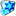 